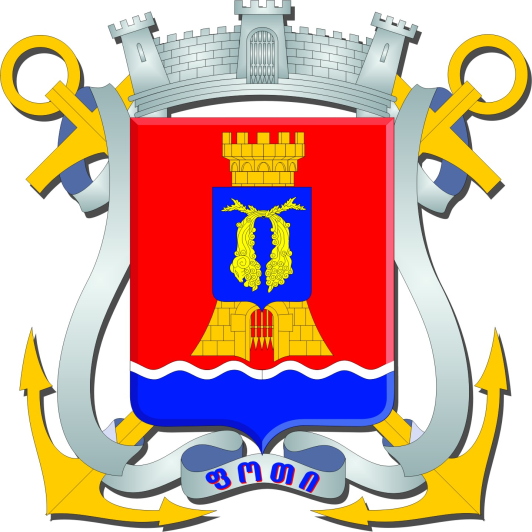 ქალაქ ფოთის მუნიციპალიტეტის2020-2023 წლებისპრიორიტეტების დოკუმენტი	თავი I. ზოგადი ინფორმაცია მუნიციპალიტეტის შესახებისტორიაფოთი საპორტო ქალაქია. ის საქართველოს ისტორიული კარიბჭეა. ფოთი ამიერკავკასიის ერთ-ერთი უძველესი ქალაქია შავი ზღვისპირეთში. იგი წარმოიქმნა მდინარე რიონის ქვემო წელზე მცხოვრებ უძველეს მოსახლეთა საფუძველზე ძვ.წ.აღ. VI საუკუნეში.  ქალაქი ფოთი, მეცნიერთა უმეტესობის აზრით, მიიჩნევა ისტორიული ფაზისის მემკვიდრედ. ძველ ბერძნულ მითოლოგიაში ფაზისი და კოლხეთი იასონისა და არგონავტების ოქროს საწმისისათვის ლაშქრობას დაუკავშირდა. ქალაქის მოხერხებულმა ადგილმდებარეობამ მისი საგრძნობი დაწინაურება გამოიწვია სავაჭრო კუთხით. საქართველო შავი ზღვით უკავშირდებოდა დასავლეთის ქვეყნებს, რიონი-მტკვრის სანაოსნო გზით კი სამხრეთ-აღმოსავლეთის სახელმწიფოებს. აღსანიშნავია ისიც, რომ ქალაქი ფოთი იყო ბიზანტიურ სამყაროში კარგად ცნობილი კულტურული ცენტრი. კოლხეთის აკადემიის დაარსების თარიღად ქართველი მეცნიერები III საუკუნის შუა ხანებს თვლიან. მეცნიერები ბევრ წარჩინებულ, ცნობილ ადამიანს მიაწერენ ამ აკადემიაში მოღვაწეობას. თავად სახელწოდება ფოთი ჩნდება პირველად ჩვენი წელთაღრიცხვის მე-8 საუკუნეში და ამის შემდეგ პრაქტიკულად ეს სახელი მყარად დამკვიდრდა ქალაქის ტოპონიმიკაში.ფოთის გამოცოცხლება, პორტის რეკონსტრუქცია, მოდერნიზაცია, ქალაქის კეთილმოწყობა უკავშირდება გამოჩენილ საზოგადო მოღვაწესა და პუბლიცისტს ნიკო ნიკოლაძეს. ფოთის ნავსადგური ემსახურება კავკასიის ძირითად და სარკინიგზო გზებს შავი ზღვიდან კასპიის ზღვამდე, იგი არის XXI საუკუნის აბრეშუმის გზის დამაკავშირებელი წერტილი. ფოთს უდიდესი მნიშვნელობა ენიჭება როგორც საქართველოს ეკონომიკაში, ასევე აზერბაიჯანის, ყაზახეთის, თურქმენეთის, უზბეკეთისა და ყირგიზეთის ეკონომიკაში, რომელთაც არა აქვთ დასავლეთის ზღვებისა და ოკეანეების პორტებთან მისადგომები. აქედან გამომდინარე, ფოთის პორტის მოდერნიზება არის არა მარტო საქართველოს, არამედ მეზობელი ქვეყნებისათვის უაღრესად პრიორიტეტული ინფრასტრუქტურული პროექტი.მდებარეობაქალაქი ფოთი  მდებარეობს  სამეგრელო-ზემო სვანეთის მხარეში, კოლხეთის დაბლობზე, შავი ზღვის აღმოსავლეთ სანაპიროზე მდ. რიონის შესართავთან.   ფოთს დასავლეთით ესაზღვრება შავი ზღვა. ჩრდილოეთით ხობის რაიონი და მდინარე რიონის მარჯვენა ტოტი, სამხრეთ-აღმოსავლეთით მდინარე კაპარჭა და პალიასტომის ტბა. საქართველოს დედაქალაქიდან ქალაქი ფოთი დაშორებულია 320კმ-ით. ქალაქში ფუნქცი-ონირებს სარკინიგზო ხაზი, (ფოთი-თბილისი) რომელიც ამოქმედდა 1872 წელს.                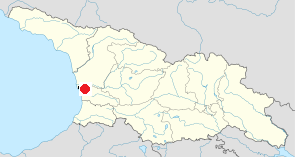 	საავტომობილო ხაზით ქალაქი უკავშირდე-ბა ყველა რეგიონს. ფოთიდან თურქეთის საზღვ-რამდე 90კმ-ია. ქალაქი იყოფა 4 ისტორიული განაშენია-ნების უბნად, რაც პრაქტიკულად უდევს საფუძ-ვლად მის ადმინისტრაციულ ერთეულებად დაყოფას, ესენია: კუნძულის უბანი, ნაბადის უბანი, ცენტრის უბანი, მალთაყვის უბანი.ფართობიქალაქ ფოთის მუნიციპალიტეტის ფართობი მთლიანი ქვეყნის ფართობის (69 700 კვ. კმ) 0.09%-ს, ხოლო სამეგრელო-ზემო სვანეთის რეგიონის (7 468.2 კვ. კმ) 0.9%-ს შეადგენს. შესაბამისად მუნიციპალიტეტის ტერიტორია არის  65.8 კვ კმ. გეოგრაფიაქალაქი ფოთი ზღვის დონიდან საშუალოდ 0.8-2 მეტრ სიმაღლეზე მდებარეობს. ფოთისათვის დამახასიათებელია ვაკე რელიეფი. ქალაქის ტერიტორიის მიწები განეკუთვნება ქვიშა და ქვიშნარ ნიადაგებს. დაბალი ჰიფსომეტრიული დონე, ნიადაგ-გრუნტის წყლის სიახლოვე ზედაპირთან განაპირობებს დაჭაობების პროცესს. განსაკუთრებით იქ, სადაც ნიადაგის ზედაპირის დონე ზღვის დონეზე დაბალია, ხდება მისი ხელოვნურად ამაღლება. ფოთი და მისი შემოგარენი მელიორაციულ - ეკოლოგიური თვალთახედვით რთული რეგიონია. ეს სირთულე მისი კლიმატური პირობებითა და რელიეფური ფაქტორებითაა განპირობებული.მმართველობის ორგანოებიადგილობრივი თვითმმართველობის წარმომადგენლობითი, საკანონმდებლო ორგანოა მუნიციპალიტეტის საკრებულო. ქალაქ ფოთის მუნიციპალიტეტის საკრებულო შედგება 25 წევრისგან. აქედან, 15 არჩეულია პროპორციული, ხოლო 10 მაჟორიტარული სისტემით. საკანონმდებლო ორგანოს ხელმძღვანელობს საკრებულოს წევრების მიერ არჩეული თავმჯდომარე, რომელსაც ჰყავს ერთი მოადგილე. საკრებულოში შექმნილია და მუშაობს 5 კომისია, ესენია: იურიდიულ, სამანდატო საპროცედურო საკითხთა და ეთიკის კომისია, საფინანსო - საბიუჯეტო კომისია, სოციალურ საკითხთა კომისია, ქონების მართვისა და ბუნებრივი რესურსების საკითხების კომისია, სივრცით - ტერიტორიული დაგეგმარების და ინფრასტრუქტურის კომისია.ქალაქ ფოთის მუნიციპალიტეტში, ისევე როგორც საქართველოს ყველა სხვა მუნიციპალიტეტში, აღმასრულებელ ხელისუფლებას ახორციელებს პირდაპირი წესით არჩეული მერი. მუნიციპალიტეტის მერი აღმასრულებელ ხელისუფლებას ახორციელებს მუნიციპლიტეტის მერიის სტრუქტურული ერთეულების (სამსახურები), მუნიციპალიტეტის მიერ დაფუძნებული არასამეწარმეო, არაკომერციული იურიდიული პირებისა (ააიპ) და მუნიციპალური შეზღუდული პასუხისმგებლობის საზოგადოების (შპს) მეშვეობით.     მუნიციპალიტეტი მოიცავს 4 ტერიტორიულ ორგანოს. ესენია კუნძულის, ნაბადის, ცენტრის და მალთაყვის ტერიტორიული ორგანოები. მოსახლეობაქალაქ ფოთის მუნიციპალიტეტის მოსახლეობა 41 600 კაცია.  მოსახლეობის სიდიდის მიხედივთ, საქართველოს 64 მუნიციპალიტეტს შორის, ქალაქ ფოთის მუნიციპალიტეტი 22-ე ადგილზეა. 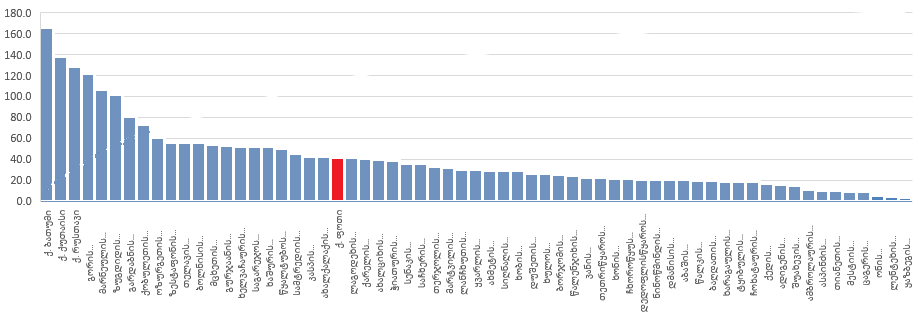 მუნიციპალიტეტში დასახლებული 41 600 მოსახლიდან 21 981 ქალბატონია, ხოლო 19 619 მამაკაცი. ქალაქ ფოთის მუნიციპალიტეტის მოსახლეობა მთლიანი საქართველოს მოსახლეობის 1.1%-ს, ხოლო სამეგრელო-ზემო სვანეთის რეგიონის მოსახლეობის 13.2%-ს შეადგენს. მუნიციპალიტეტში რეგისტრირებულია 10 007 პენსიონერი. მათ შორის, 929 ოჯახი სოციალურად დაუცველი სტატუსის მქონეა. ეკონომიკადღეს ფოთი ქართული ეკონომიკის ერთ-ერთ ფუნდამენტალურ ქალაქად მიიჩნევა. ფოთის საზღვაო ნავსადგური შავი ზღვის აუზის ერთ-ერთი უდიდესი ნავსადგურია. იგი მდებარეობს ტრასეკას კორიდორზე და წარმოადგენს კავკასიის სატრანზიტო, სატრანსპორტო ქსელის უდიდეს სეგმენტს. ფოთს ევროპა-აზიის კორიდორში მნიშვნელოვანი ფუნქცია დაეკისრა. საერთაშორისო გადაზიდვებისათვის დიდი მნიშვნელობა აქვს სარკინიგზო-საბორნე კომპლექსს, რომელიც ფოთს უკრაინის ბულგარეთის, თურქეთის, რუმინეთის, რუსეთის პორტებს აკავშირებს.ქალაქში ფუნქციონირებს განბაჟების ეკონომიკური ზონა - გეზ-ი.ქალაქში საწარმოთა უმრავლესობა ფიქსირებულია ტრანსპორტსა და კავშირგაბმულობის სექტორში, რაც განპირობებულია ფოთის პორტის ფაქტორით. საწარმოებიდან გამოსაყოფია ფოთის წისქვილკომბინატი, ხორბლის შესანახი ტერმინალი, ხორცის პროდუქტების საწარმო „ნიკორა“. ქალაქში ფუნქციონირებს ინდური ინვესტიციებით დაფინანსებული მეტალურგიული ქარხანა. მუნიციპალიტეტში მოქმედებს საკონტეინერო ტერმინალები, პურ-ფუნთუშეულისა და საკონდიტრო ქარხნები, სამკერვალო ფაბრიკები, თევზის გადამამუშავებელი ქარხანა და სხვადასხვა მცირე საწარმოები. მუნიციპალიტეტის საზღვაო ზოლში განვითარებულია ტურიზმი.სატრანსპორტო ინფრასტრუქტურა ქალაქის საავტომობილო ინფრასტრუქტურა მოიცავს 142.9 კმ სიგრძის საერთო სარგებლობის გზას. ქალაქის შიდა გზები ძირითადად ქვის ღორღის საფარითაა, მხოლოდ 18 კილომეტრზეა ასფალტის საფარიანი გზა.შიდასაქალაქო რეგულარულ სამგზავრო გადაყვანას ემსახურება მუნიციპალური ორგანიზაცია შპს „ფოთი ქალაქტრანსპორტი“. ქალაქში აგრეთვე მუშაობს მრავალი კერძო გადამყვანი, რომელთაც აღებული აქვთ ქალაქის და საქალაქთაშირისო სამგზავრო გადაყვანის შესაბამისი ლიცენზიები.ნავსადგურის ტერიტორია 49 ჰექტარია. შესასვლელი არხის სიღრმე 10.5 მეტრია, ნავმისადგომებისა კი 8.5 მეტრი. მის მფლობელობაშია 2650 მეტრის სიგრძის ტვირთის ტრანსპორტირების კომპლექსი, რომელიც შედგება 14 ნავმისადგომისაგან. 11 ნავმისადგომზე 6-40 ტონიანი პორტალური ამწეებია. ნავსადგურში ხორციელდება ყველანაირი ტვირთებისა და თხევადი პროდუქტების ტრანსპორტირება.ფოთის ნავსადგური საბორნე სარკინიგზო ხაზით უკავშირდება უკრაინის ბულგარეთის, თურქეთის, რუმინეთის, რუსეთის პორტებს.საჯარო დაწესებულებებიქალაქ ფოთის მუნიციპალიტეტში ფუნქციონირებს სხვადასხვა საგანმანათლებლო, კულტურული და სპორტული დაწესებულებები. მათ შორისაა:ა(ა)იპ "თვითმმართველი ქალაქ ფოთის სკოლამდელი სააღმზდელო გაერთიანება", რომლის შემადგენლობაში შედის 16 სკოლამდელი დაწესებულება - სააღმზრდელო პროცესს გადის  1907 აღსაზრდელი.15 საჯარო  და კერძო სკოლა, სადაც სწავლობს  6255  მოსწავლე.სსიპ პროფესიული კოლეჯი „ფაზისი“, რომელიც 12 მოდულურ პროგრამას ახორციელებს. სასწავლებელში ყოველწლიურად 400-მდე პროფესიული სტუდენტი და მსმენელი უფასოდ იღებს განათლებას.ახალი საქართველოს უნივერსიტეტი, რომელიც ახორციელებს ბაკალავრიატის („თეოლოგია“), მაგისტრატურისა („ქრისტიანული ფილოსოფია“) და დოქტორანტურის („ქრისტიანული ფილოსოფია“) საგანმანათლებლო პროგრამებს. უნივერსიტეტში 70 სტუდენტი ღებულობს განათლებას. ა(ა)იპ „არჩილ ხორავას სახელობის სკოლისგარეშე სახელოვნებო სასწავლებელი“, სადაც სწვალობს 400 მოსწავლე.ა(ა)იპ "ქალაქ ფოთის მუნიციპალიტეტის სახელოვნებო ცენტრი", სადაც სხვადასხვა პროგრამებს ეუფლება 739  მოსწავლე.ა(ა)იპ "თვითმმართველი ქალაქ ფოთის საბიბლიოთეკო გაერთიანება".სსიპ "ქ. ფოთის ვალერიან გუნიას სახელობის პროფესიული სახელმწიფო თეატრი".ფოთის კოლხური კულტურის მუზეუმი ა(ა)იპ "ქალაქ ფოთის მუნიციპალიტეტის სასპორტო საგანმანათლებლო დაწესებულებათა გაერთიანება", სადაც სპორტის 13 სახეობას ეუფლება 1003 ბავშვი.ა(ა)იპ „სკოლისგარეშე სასპორტო საგანმანათლებლო დაწესებულება - რაგბის სასპორტო სკოლა“ ემსახურება  215 სპორტსმენს.ა(ა)იპ „თვითმმართველი ქალაქის-ფოთის ხელბურთის კლუბი ოქროს ვერძი“, სადაც სპორტის სახეობას   ეუფლება  105 ბავშვი.საფეხბურთო კლუბი „კოლხეთი 1913“.ღირსშესანიშნაობები 	ქ. ფოთის მუნიციპალიტეტის ტერიტორიაზე არსებული კულტურული მემკვიდრეობის უძრავი ძეგლებიდან განსაკუთრებული მნიშვნელობისაა:1. მაცხოვრის აღდგომის სახელობის საკათედრო ტაძარიაღნიშნული ტაძარი წარმოადგენს კონსტანტინოპო-ლის „აია-სოფიას“ ასლს შემცირული მასშტაბით. ფო-თის საკათედრო ტაძარი აშენებულია მე-20 საუკუნის დასაწყისში, ქალაქის  ცენტრალურ მოედანზე, რომელ-საც 12, რადიალურად განლაგებული ქუჩა უერთდება. 1912 წლამდე ის წარმოდგენდა გურია-სამეგრელოს ეპარქიის საკათედრო ტაძარს. საბჭოთა პერიოდში, კერძოდ  1935 წელს,   შენობაში თეატრი განთავსებუ-ლა. 2012 წელს ძეგლზე ჩატარებულმა სარეკონს-ტრუქციო სამუშაოებმა ფოთის საკათედრო ტაძარი ქალაქის ღირსშესანიშნავ კულტურული მემკვიდრე-ობის ძეგლად აქცია. 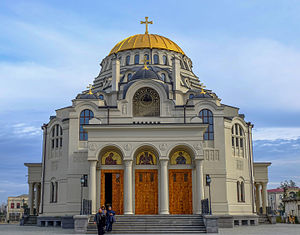 2. ნიკო ნიკოლაძის კოშკინიკო ნიკოლაძის კოშკი წარმოადგენს თურქთა მიერ 1723-25 წლებში აშენებული გალავნიანი ციხის ნაშთს, რომელსაც იერი თურქეთისაგან ფოთის განთავისუფ-ლებისა და 1858 წელს ფოთის სანასადგურო ქალაქად გამოცხდების შემდეგ შეეცვალა. 1870 წელს ციხის გალავანი და მეჩეთი მოშალეს, მთავარ შესასვლელს დააშენეს 2 სართულიანი კოშკი, რომელიც კონუსი-სებრი ხის შპილით ბოლოვდებოდა. კოშკის იერსახის საბოლო ცვლილება ნიკო ნიკოლაძის სახელთანაა და-კავშირებული, მან 1896 წელს ციხე-კოშკს მოხსნა ხის შპილიანი კონსტრუქცია, მის ნაცვლად დააშენა ქვის  2 სართული, მე-5 სართულზე დაამონტაჟა 1870 წელს პა-რიზში დამზადებული სამმხრივი მექანიკური საათი. 2018 წელს დასრულებული რეაბილიტაციის შემდეგ, ნიკო ნიკოლაძის კოშკში მემორიალური გამოფენაა წარმოდგენილი.  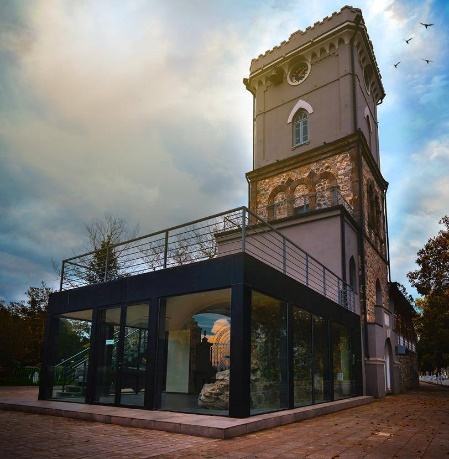 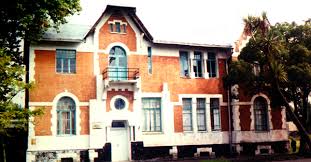 3. ფოთის კოლხური კულტურის მუზეუმიშენობა აგებულია 1907 წელს. აღნიშნული წარმოად-გენდა ვინმე ვაჭრის, ჰომერ ავგერინოს საცხოვრებელ სახლს. 1977 წლიდან შენობაში ფუნქციონირებს ფო-თის კოლხური კულტურის მუზეუმი. მუზეუმში და-ცულია შავი ზღვის აღმოსავლეთ სანაპირო ზოლზე მოპოვებული გვიან ბრინჯაოსა და ადრე რკინის ხანის არტეფაქტები, ფოთის საზღვაო ნავსადგურისა და ქალაქის თვითმმართველობის ისტორიის ფოტო და დოკუმენტური მასალები. მუზეუმის ფონდსაცავში ინახება უნიკალური ნუმიზმატიკური მასალა, მარკების კოლექცია და სახვითი ხელოვნების ნიმუშები. 4. ფოთის შუქურა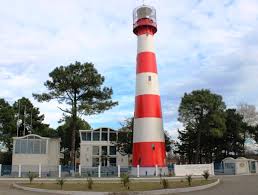 ფოთის შუქურა ერთ-ერთი იმ შენობათაგანია, რომე-ლიც მე-19 საუკუნიდან ამშვენებს ფოთის ზღვისპირა ქალაქს. ის არამარტო სტრატეგიული ობიექტია, არა-მედ წარმოადგენს საინტერესო არქიტექტურულ კომ-პოზიციას. შუქურა უზრუნველყოფს ნავსადგურში შე-მოსული და გასული გემებისათვის უსაფრთხო ნაოს-ნობას. შუქურა არის თუჯის კოშკი, რომელიც შეკვე-თილი იყო ინგლისში 1860 წელს. შუქურა ექსპლუ-ატაციაში შევიდა 1864 წელს. 5. ჰიდრომელიორაციული სასწავლებელი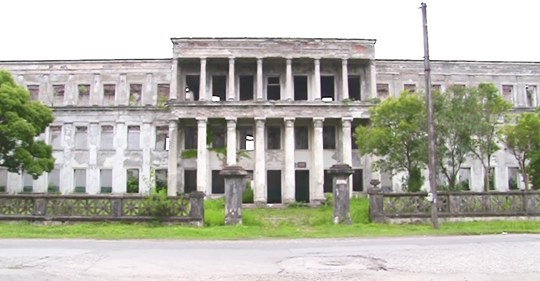 ფოთის ჰიდრომელიორაციული სასწავლებე-ლი მეოცე საუკუნის 40-იანი წლების ბოლოს აშენდა და წარმოადგენს სტალინური პერი-ოდის არქიტექტურის ერთ-ერთ უმნიშვნელო-ვანეს შენობას, რომელიც თავიდანვე საგანმა-ნათლებლო კერად იყო აშენებული. აღსანი-შნავია, რომ შენობის რეაბილიტაცია – რეკონ-სტრუქციის სამუშაოები ახლო მომავალში და-იწყება და სამუშაოების დასრულების შემდეგ, ქალაქს ახალი უმაღლესი სასწავლებელი შეე-მატება, რომელიც თავისი პროფილით სანავ-სადგურო ქალაქის მოთხოვნებს დააკმაყოფილებს. 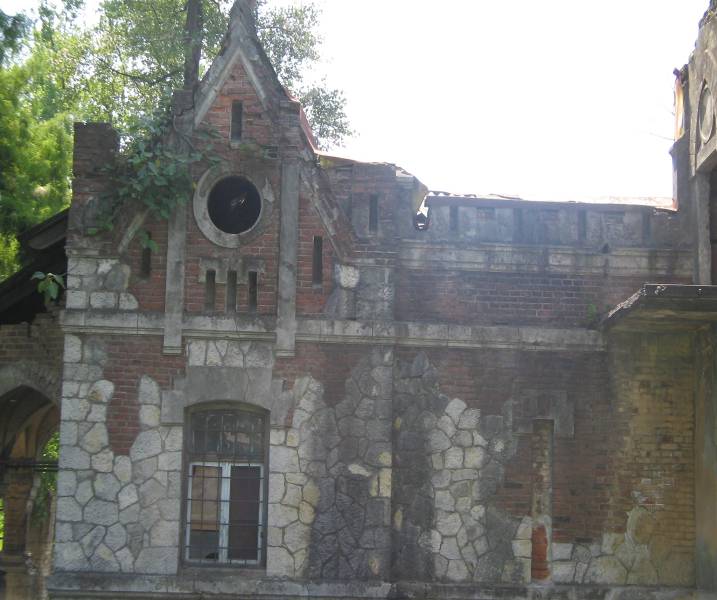 6. სამხატვრო სკოლასამხატვრო სკოლა აშენებელია 1901 წელს. აღნიშნული წარმოადგენდა არქიტექტორ ედმუნდ ფრიკის საცხოვ-რებელ სახლს. გასაბჭოების პერიოდიდან, შენობა-ნა-გებობა გადაეცა სახელმწიფოს, რომელშიც განთავსებული იყო პიონერთა სახლი, შემდგომ საბავშვო ბაღი. ამჟამად აღნიშნულ შენობაში ფუნქციონირებს სამხატვრო სკოლა.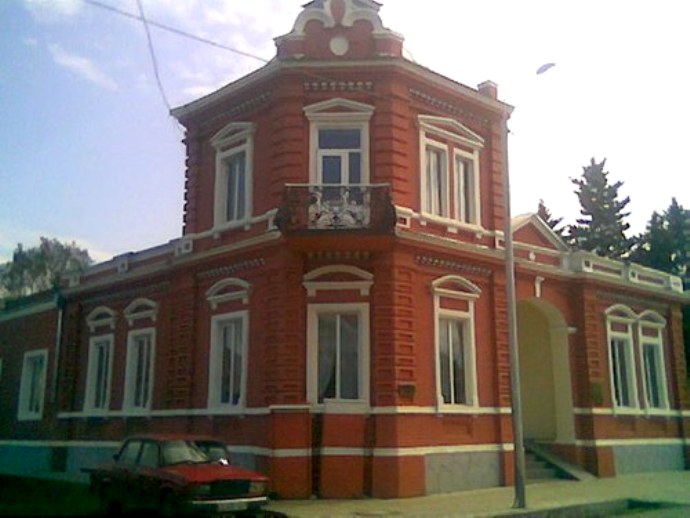 7. ტერ-ნიგოსოვის სახლიექსპერტ-ექიმის ტერ-ნიგოსოვის სახლი აშენდა 1894 წელს. ის ფოთში მოღვაწეობდა ნიკო ნიკოლაძის პერი-ოდში.  ნიკოგოსოვმა თავისი სახლი ანდერძით დაუტოვა ქალაქს. დღეს აღნიშნულ შენობაში მოწყობილია ოჯა-ხური ტიპის ბავშვთა სახლი, 24 საათიანი მომსახურებით, რომელიც  ემსახურება უმეთვალყურეოდ დარჩენილ ბავ-შვთა სოციალურ რეაბილიტაციას. 8. ბავშვთა ბიბლიოთეკა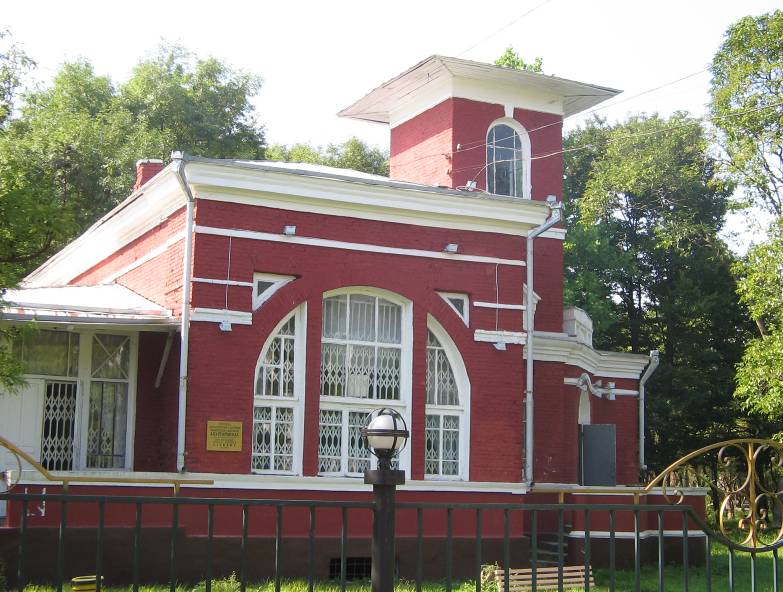 ბავშვთა ბიბლიოთეკა აშენდა 1909 წელს შემოწირუ-ლობებით და ფოთის მოსახლეობის მხარდაჭერით. თავიდანვე შენობა  გათვალისწინებულ იყო საბიბლიო-თეკო სისტემისათვის. 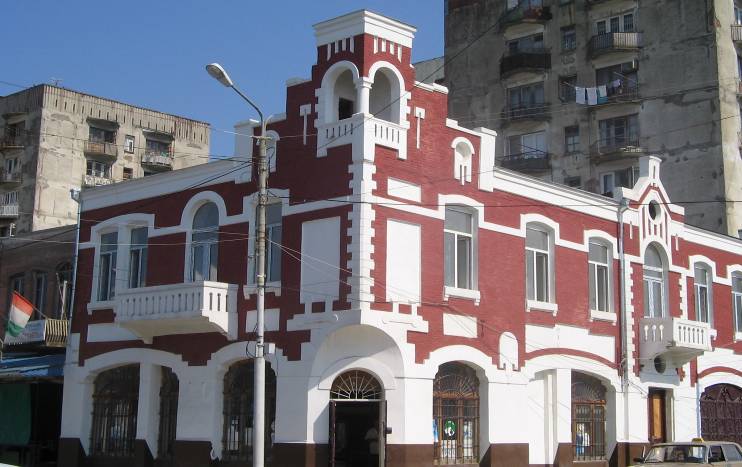 9. სასტუმრო „ბრისტოლი“აღნიშნული შენობა აშენდა 1901 წელს, რომელიც იყო პირველი სასტუმრო „ბრისტოლი“ ქალაქ ფოთში. დღეს  შენობაში განთავსებულია სავაჭრო ობიექტები.ბიუჯეტი	ქალაქ ფოთის მუნიციპალიტეტის 2019 წლის ბიუჯეტის ასიგნებები (6 თვის მდგომარეობით) შეადგენს 26 089.6 ათ. ლარს. ბიუჯეტის შემოსულობების 72.9 პროცენტს (15 976.5 ათ. ლარი) მუნიციპალიტეტის საკუთარი შემოსავლები შეადგენს. მათ შორის, აღსანიშნავია დამატებითი ღირებულების გადასახადი, რომელზეც საკუთარი შემოსავლების 15.5 პროცენტი        (3 398.5 ათ. ლარი) მოდის. არასაკუთარი შემოსავლები ძირითადად შედგება სახელმწიფო ბიუჯეტიდან გამოყოფილი კაპიტალური ტრანსფერისგან, რომელიც მუნიციპალიტეტს ყოველწლიურად გამოეყოფა ინფრასტრუქტურული პროექტების განსახორციელებლად.თავი II. ძირითადი ფინანსური მაჩვენებლებიშემოსულობების და გადასახდელების აგრეგირებული მაჩვენებლები 2018-2023 წლებში	შემოსულობები2020 წლის ბიუჯეტის შემოსულობებთან შედარებით ქალაქ ფოთის მუნიციპალიტეტის ბიუჯეტის შემოსულობების სტრუქტურა 2021-2023 წლებში მნიშვნელოვნად არ იცვლება. გადასახადების ზრდა გამოთვლილია ქვეყნის ძირითადი მონაცემებისა და მიმართულებების დოკუმენტში მოცემული 2021-2023 წლების ეკონომიკური ზრდისა და დეფლატორის საპროგნოზო მაჩვენებლების მხევდელობაში მიღებით. გრანტების (ტრანსფერები) მაჩვენებელში, მოცემულია ტრანსფერი დელეგირებული უფლებამოსილების განხორცილებლად. სხვა შემოსავლებისა და არაფინანსური აქტივების კლების (კაპიტალური შემოსავლები) პროგნოზის გაანგარიშებისას, ასევე მხედველობაში იქნა მიღებული ქვეყნის ეკონომიკური ზრდის არსებული პროგნოზები და ამ შემოსავლის სახეობებში ბოლო წლების არსებული ტენდენციები.ქალაქ ფოთის მუნიციპალიტეტის შემოსულობები ძირითდი კატეგორიების მიხედვით 2018 –2023 წლებშიათასი  ლარი	გადასახდელებიბოლო წლებში არსებული სტრატეგიის შესაბამისად, პრიორიტეტულ მიმართულებებზე მიმართული სახსრების ზრდამ შესაძლებელი გახადა ადგილობრივი ინფრასტრუქტურის განვითარება, რითაც თავის მხრივ, უზრუნველყოფილი იქნება მუნიციპალიტეტში მცხოვრები მოსახლეობის სოციალური მდგომარეობის გაუმჯობესება, მუნიციპალიტეტში ახალი სამუშაო ადგილების შექმნა, კულტურისა და სპორტის სფეროების განვითარება.					 		ზემოაღნიშნულის  გათვალიწინებით, 2020-2023 წლებში მუნიციპალიტეტის სტრატეგია თითქმის უცვლელია და მოიცავს ადგილობრივი ინფრასტრუქტურის განვითარებას, მოსახლეობის სოციალური პირობების გაუმჯობესებას, საზოგადოებრივი უსაფრთხოების უზრუნველყოფას, ჯანსაღი ცხოვრების წესის დანერგვას და სკოლამდელი განათლების ხელშეწყობას.  ქალაქ ფოთის მუნიციპალიტეტის ძირითადი პრიორიტეტებია:ინფრასტრუქტურის განვითარება;დასუფთავება და გარემოს დაცვა;განათლება;კულტურა,  ახალგაზრდობა და სპორტი;მოსახლეობის ჯანმრთელობის დაცვა და სოციალური უზრუნველყოფა.მმართველობა და საერთო დანიშნულების ხარჯები.ქალაქ ფოთის მუნიციპალიტეტის გადასახდელები პრიორიტეტების მიხედვით 2018 –2023 წლებშიათასი  ლარიბიუჯეტის ბალანსიქალაქ ფოთის მუნიციპალიტეტის ბიუჯეტის ბალანსი2018 –2023 წლებშიათასი  ლარი2018-2019  წლების ბიუჯეტების მიმოხილვა2018 წლის ბიუჯეტის შესრულება2018 წელს ქალაქ ფოთის მუნიციპალიტეტის ბიუჯეტის შემოსულობებმა შეადგინა  20 188.5 ათ. ლარი, მათ შორის გადასახადებმა 10 570.2 ათ. ლარი, გრანტებმა 5 633.1 ათ. ლარი, სხვა შემოსავლებმა 3 332.4 ათ. ლარი, არაფინანსური აქტივების კლება 652.8 ათ. ლარი. 2017  წლის ბოლოს ნაშთმა შეადგინა 1 205.2 ათ. ლარი.სახელმწიფო ბიუჯეტიდან გამოყოფილი ტრანსფერიდან, 5 633.1 ათ. ლარიდან, 4 266.4 ათ. ლარი მიიმართა ინფრასტრუქტურის ობიექტების დასაფინანსებლად, კერძოდ დაფინანსდა: მრავალბინიანი ს/სახლების ეზოების კეთილმოწყობა, მრავალბინიანი ს/სახლების სახურავების რეაბილიტაცია, მალთაყვის სანაპირო ზოლის (მათ შორის მისასვლელი გზის) რეაბილიატაცია, ცენტრალური ქუჩების ტროტუარების კეთილმოწყობა (ფარნავაზ მეფის ქუჩა სამეგრელოს მოედნიდან რუსთაველის რკალმადე). ასევე დაფინანსდა სტიქიის შედეგად მიყენებული ზარალის სალიკვიდაციო ღონისძიებები: მრავალსართულიანი ს/სახლების სახურავების რეაბილიტაცია, სკოლამდელი სააღმზრდელო დაწესებულებების  სახურავების კაპ. შეკეთება, მინი სტადიონების სარემონტო სამუშაოები. 	ქალაქ ფოთის მუნიციპალიტეტში 2018 წელს დაფინანსდა შემდეგი ღონისძიებები:1. ეკონომიკური საქმიანობის ღონისძიებებზე დაიხარჯა 486.3 ათ. ლარი. მათ შორის:ქუჩების ორმული შეკეთებაზე - 97.4 ათ. ლარი. ორმული შეკეთების სამუშაოები ჩატარდა რუსთაველის რკალზე, ჭანტურიას, აკაკის, წმ. გიორგის, ბარათაშვილის, ნინოშვილის, ჩხეიძის, ლაგრანჟეს, ფარნავაზ მეფის, ზერაგიას, მარჯანიშვილის, რეკვავას, კლდიაშვილის, ვ. ფშაველას, გორგასალის, ფალიაშვილის, ჯავახიშვილის ქუჩებზე, კოსტავას, ლოლუას, გამსახურდიას, ლერმონტოვის ქუჩების მონაკვეთებზე, სამეგრელოს მოედანზე, ნიკოლაძის სანაპიროზე, 9 აპრილის ხეივანზე, შავი ზღვის სანაპიროზე.გამაფრთხილებელი ნიშნების შეძენაზე - 19.9 ათ. ლარი.ქუჩებში სათვალთვალო ვიდეოკამარების მოწყობაზე - 22.8 ათ. ლარი.2018 წელს შესყიდულ იქნა 43 ერთეული სათვალთვალო ვიდეო კამერა, მათგან მოხდა 27 ერთეულის ინსტალაცია.ცენტრალური ქუჩების ტროტუარების კეთილმოწყობაზე (ფარნავაზ მეფის ქუჩა, სამეგრელოს მოედნიდან რუსთაველის რკალამდე) - 321.4 ათ. ლარი.გალერეისა და გზის დაზიანებული ასფალტოსაფარის აღდგენით სამუშაოებზე (9 აპრილის ხეივნისა და ნიკოლაძის სანაპიროს კვეთაზე) - 24.8 ათ. ლარი.2. გარემოს დაცვის ღონისძიებები დაფინანსდა 233.5 ათ. ლარით.  მათ შორის:ა) ნარჩენების შეგროვება, გადამუშავება და განადგურება - დაფინანსდა  13.4 ათ. ლარით. აღნიშნული თანხა მოხმარდა გასული, 2017 წლის დავალიანების დაფარვას. ბ) ჩამდინარე წყლების მართვა  დაფინანსდა 220.1 ათ. ლარით. თანხა მოხმარდა:სატუმბო სადგურების ელ. ენერგიის ხარჯებს - 27.3 ათ. ლარი.სატუმბო სადგურების მოვლა-პატრონობას - 6.5 ათ. ლარი.სანიაღვრე არხების მოვლა-პატრონობას და მაგისტრალური მიწისსამოსიანი არხების გაწმენდის სამუშაოებს - 0.4 ათ. ლარი (გასული წლის დავალიანება).სანიაღვრე სისტემებისა და სატუმბი სადგურების რეაბილიტაციას - 185.9 ათ. ლარი.3. საბინაო კომუნალური მეურნეობა დაფინანსდა 5 036.1 ათ. ლარით. მათ შორის:ა) ბინათმშენებლობისთვის  დაიხარჯა 224.8 ათ. ლარი. აღნიშნული თანხა მოხმარდა:მრავალსართულიან საცხოვრებელ კორპუსებში ლიფტების მოვლა-პატრონობას - 28.2 ათ. ლარი.საბინაო ფონდის მოვლა-პატრონობას - 12.1 ათ. ლარი.მრავალბიანიანი საცხოვრებელი სახლების სახურავების რეაბილიტაციას - 152.6 ათ. ლარი. აღნიშნული თანხით რეაბილიტაცია ჩაუტარდა დ.აღმაშენებლის ქუჩაზე მდებარე N8, 9 აპრილის ხეივანზე მდებარე N18 და N25 სახლების სახურავებს. ასევე დაფინანსდა სტიქიის შედეგად დაზიანებული სახლების სახურავების პროექტირების სამუშაოები.სტიქიის შედეგების სალიკვიდაციო ღონისძიებებისათვის, 2018 წლის 30 ნოემბერს ძლიერი ქარის შედეგად კერძო სექტორში მცხოვრები მოსახლეობის დაზიანებული საცხოვრებელი სახლის სახურავის შესაკეთებლად (შიფერის შესყიდვა),  სარეზერვო ფონდიდან გამოიყო 31.9 ათ. ლარი.ბ) კომუნალური მეურნეობის განვითარებისათვის დაიხარჯა 1 479.6 ათ. ლარი. აღნიშნული თანხა მოხმარდა:დიდების მემორიალის კაპ. რემონტს - 1.0 ათ. ლარი.საახალწლო და სადღესასწაულო ქალაქგაფორმებას - 13.4 ათ. ლარი.საახალწლო ქალაქგაფორმებისათვის ინვენტარის შეძენას - 29.2 ათ. ლარი.უპოვართა სასადილოს დარბაზის კაპ. რემონტს - 38.5 ათ. ლარი.ახალ რაიონში საბავშვო ბაღის მიმდებარე ეზოს მოწყობას - 18.4 ათ. ლარი.სასწრაფო სამედიცინო დახმარების სადგურის ეზოს მოწყობას - 16.9 ათ. ლარი.მრავალბინიანი ს/სახლების ეზოების კეთილმოწყობას - 92.9 ათ. ლარი. აღნიშნული თანხით დაფინანსდა თავდადებულის N11, არზიანის N9, N11, N13, მ.აბაშიძის N14, ბარათაშვილის N25, ზამბახიძის N26, N28, გამსახურდიას N16 საცხოვრებელი სახლების ეზოების კეთილმოწყობის სამუშაოები. მალთაყვის სანაპირო ზოლის (მათ შორის მისასვლელი გზის) კეთილმოწყობას - 930.1 ათ. ლარი.საგანგებო სიტუაციების კოორდინაციისა და გადაუდებელი დახმარების ცენტრის სასწრაფო სამედიცინო დახმარების შენობის მშენებლობას - 329.2 ათ. ლარი.კულტურული მემკვიდრეობის სარესტავრაციო სამუშაოებს - 10.0 ათ. ლარი. აღნიშნული თანხით სარესტავრაციო სამუშაოები ჩაუტარდა ნიკო ნიკოლაძის მემორიალურ ავეჯს.გ)  გარე განათების მოწყობა, რეაბილიტაცია და ექსპლოატაციისათვის ხარჯმა შეადგინა 696.8 ათ. ლარი. აღნიშნული თანხა მოხმარდა:გარე განათების ელ.ენერგიის ხარჯების ანაზღაურებას - 667.4 ათ. ლარი.გარე განათების მოვლა-პატრონობას - 1.9 ათ. ლარი (გასული წლის დავალიანება).დადიანის მოედნის განათებას - 25.1 ათ. ლარი.ლედ ნათურებით გარე განათების მოწყობის პროექტირებას - 2.4 ათ. ლარი. დ) სხვა არაკლასიფიცირებული საქმიანობა საბინაო კომუნალურ მეურნეობაში დაფინანსდა              2 634.9 ათ. ლარით. მათ შორის: უმეთვალყურეოდ დარჩენილი ცხოველების (მაწანწალა ძაღლები) დაჭერა-იზოლირებისათვის დაიხარჯა 30.7 ათ. ლარი.ა(ა)იპ „ქალაქ ფოთის მუნიციპალიტეტის სერვისების ცენტრი“ დაფინანსდა 2 338.2 ათ. ლარით.ა(ა)იპ „ქალაქ ფოთის მუნიციპალიტეტის სასაფლაოების მოვლა-პატრონობის ცენტრი“ დაფინანსდა 82.8 ათ. ლარით.საპროექტო დოკუმენტაციისა და სამშენებლო სამუშაოების ტექნიკური ზედამხედველობის მომსახურებისათვის ხარჯმა შეადგინა 183.2 ათ. ლარი.4. ჯანმრთელობის დაცვის ღონისძიებების დაფინანსებამ 623.4 ათ. ლარი შეადგინა. მათ შორის:ა) საზოგადოებრივი ჯანდაცვის მომსახურება (ა(ა)იპ „თვითმმართველი ქალაქ ფოთის საზოგადოებრივი ჯანდაცვის ცენტრი“) დაფინანსდა 165.0 ათ. ლარით.ბ) სხვა არაკლასიფიცირებული საქმიანობა ჯანმრთელობის დაცვის სფეროში დაფინანსდა 458.4 ათ. ლარით. 	მათ შორის:მოსახლეობის სტაციონარული მკურნალობის პროგრამა დაფინანსდა 268.1 ათ. ლარით.  აღნიშნული პროგრამით დახმარება გაეწია 695 მოქალაქეს.მოსახლეობის მედიკამენტებით უზრუნველყოფის პროგრამა დაფინანსდა 85.9 ათ. ლარით. აღნიშნული პროგრამით დახმარება გაეწია 938 მოქალაქეს.განსაკუთრებული საჭიროების მქონე ავადმყოფთა და დიალიზის პროგრამაში მონაწილეთა ტრანსპორტირების პროგრამის ხარჯმა შეადგინა 45.5 ათ. ლარი. აღნიშნული პროგრამით დახმარება გაეწია 28 მოქალაქეს.გინეკოლოგიურ დაავადებათა გამოკვლევისა და პროფილაქტიკის პროგრამისათვის ხარჯმა შეადგინა 9.5 ათ. ლარი. აღნიშნული პროგრამით ისარგებლა 300 მოქალაქემ.სასმელი, სარეკრეაციო და ჩამდინარე წყლების სანიტარულ-ბაქტერიოლოგიური და სანიტარულ-ქიმიური გამოკვლევის პროგრამის დაფინანსებამ 33.9 ათ. ლარი  შეადგინა.შეზღუდული შესაძლებლობების მქონე ბავშვთა რეაბილიტაციის დაფინანსების პროგრამის ხარჯმა 15.5 ათ. ლარი შეადგინა. აღნიშნული პროგრამით ისარგებლა 30 ბავშვმა.5. სოციალური დაცვის ღონისძიებების დაფინანსებამ შეადგინა 1 230.8 ათ. ლარი. მათ შორის:ა) ოჯახებისა და ბავშვების სოციალური დაცვის პროგრამა დაფინანსდა 412.7 ათ. ლარით. მათ შორის:მარტოხელა დედათა დახმარების პროგრამა დაფინანსდა 56.5 ათ. ლარით. აღნიშნული პროგრამით ყოველთვიური დახმარება გაეწია დაახლოებით 103 მოქალაქეს.ა(ა)იპ „თვითმმართველი ქალაქის-ფოთის ბავშვთა ცენტრის“ პროგრამა დაფინანსდა 90.9 ათ. ლარით. აღნიშნულ ცენტრში ოჯახურ გარემოში ცხოვრობს 10 ბავშვი.2008 წლის აგვისტოს მოვლენების დროს რუსეთის აგრესიის შედეგად დაღუპულთა ოჯახების დახმარების პროგრამა დაფინანსდა 5.5 ათ. ლარით. აღნიშნული პროგრამით დახმარება გაეწია 11 ოჯახს.2008 წლის აგვისტოს რუსეთის აგრესიის შედეგად სამსახურეობრივი მოვალეობის შესრულებისას დაღუპულთა ოჯახების ყოველთვიური მატერიალური დახმარების პროგრამა დაფინანსდა 7.2 ათ. ლარით. აღნიშნული პროგრამით ყოველთვიურად დახმარება გაეწია 4 ოჯახს.მეორე მსოფლიო ომის მონაწილე, ამავე ომის შეზღუდული შესაძლებლობის მქონე პირთა და სხვა სახელმწიფოთა ტერიტორიული მთლიანობისათვის ბრძოლის მონაწილეთა დახმარების პროგრამა დაფინანსდა 7.8 ათ. ლარით. აღნიშნული პროგრამით დახმარება გაეწია 31 მოქალაქეს.ახალშობილთა ოჯახების დახმარების პროგრამა დაფინანსდა 17.9 ათ. ლარით. აღნიშნული პროგრამით ისარგებლა 179 ოჯახმა.მრავალშვილიანი ოჯახების ყოველთვიური დახმარების პროგრამა დაფინანსდა 166.6 ათ. ლარით. აღნიშნული პროგრამით ისარგებლა 221 ოჯახმა.5 და მეტშვილიანი ოჯახების დახმარების პროგრამა დაფინანსდა 34.0 ათ. ლარით. აღნიშნული პროგრამით ისარგებლა 17 ოჯახმა.უსინათლოების მატერიალური დახმარების პროგრამა კომუნალური გადასახადების დასაფინანსებლად დაფინანსდა 23.0 ათ. ლარით. აღნიშნული პროგრამით ისარგებლა 53 მოქალაქემ.უსინათლოებისათვის წნევის გამზომი ხმოვანი აპარატების შეძენის პროგრამა დაფინანსდა 1.5 ათ. ლარით. აღნიშნული პროგრამით ისარგებლა 10 მოქალაქემ.შეზღუდული შესაძლებლობების მქონე ბავშვთა დღის ცენტრის დახმარების პროგრამა კომუნალური გადასახადების დასაფინანსებლად დაფინანსდა 1.8 ათ. ლარით.ბ) სოციალური გაუცხოების საკითხები, რომლებიც არ ექვემდებარება კლასიფიკაციას (სოციალურად დაუცველი მოსახლეობის კვებით უზრუნველყოფა) დაფინანსდა 11.6 ათ. ლარით. აღნიშნული თანხა შეადგენს გასული წლის დავალიანებას.გ) სხვა არაკლასიფიცირებული საქმიანობა სოციალური დაცვის სფეროში დაფინანსდა 762.7 ათ. ლარით. მათ შორის:კანონმდებლობით გათვალისწინებული სარიტუალო მომსახურების პროგრამის დაფინანსებამ შეადგინა 30.5 ათ. ლარი. აღნიშნული თანხიდან, ერთჯერადი მატერიალური დახმარება 300 ლარის ოდენობით გაეწია 19 ოჯახს, ხოლო ჩასასვენებლი ჭურჭელი შესყიდულ იქნა 109 განსვენებულზე.საქალაქო ავტობუსების სუბსიდირების ხარჯები დაფინანსდა 80.0 ათ. ლარით.სადღესასწაულო დღეებთან დაკავშირებული დახმარების პროგრამა დაფინანსდა 39.9 ათ. ლარით. აღნიშნული პროგრამით დახმარება გაეწია სულ 392 მოქალაქეს:       - 17 წლამდე ასაკის დედითა და დედ-მამით ობლებს;      - 1989 წლის 9 აპრილის  მონაწილეს;      - ქალაქის წინაშე განსაკუთრებული დამსახურების მქონე პენსიონრებს;      - შეზღუდული შესაძლებლობების მქონე 17 წლამდე ასაკის მოზარდებს;      - ქალაქში მცხოვრებ უხუცესებს.ა(ა)იპ „ქალაქ ფოთის მუნიციპალიტეტის სოციალური კვლევის ცენტრი“ დაფინანსდა 322.7 ათ. ლარით.ა(ა)იპ „ქალაქ ფოთის მუნიციპალიტეტის სოციალური და სამედიცინო რეაბილიტაციის ცენტრი“ დაფინანსდა 289.6 ათ. ლარით. აღნიშნული პროგრამით მომსახურება გაეწიათ: ა) დაუძლურებულ და ლოგინს მიჯაჭვულ ბენეფიციარებს კვალიფიციური მედდების, ექიმებისა და ტექნიკური მუშაკების დახმარებით. ბ) სოციალურად დაუცველ ოჯახებს, რაც გულისხმობს ყოველდღიურად ერთჯერად უფასო კვების სერვისს. აღნიშნულ სერვისით მომსახურება გაეწია 275 ბენეფიციარს.დ) სარეზერვო ფონდიდან მოქალაქეებისათვის სხვადასხვა დახმარების გაწევისათვის დაიხარჯა 43.8 ათ. ლარი. აღნიშნული თანხით დახმარება გაეწია 139 მოქალაქეს.6. დასვენება, კულტურა და რელიგია დაფინანსებამ 2 857.5 ათ. ლარი შეადგინა. მათ შორის:6.1.  სპორტის სფერო დაფინანსდა 1 576.1 ათ. ლარით. მათ შორის:ა) ა(ა)იპ „სკოლისგარეშე სასპორტო საგანმანათლებლო დაწესებულება - რაგბის სასპორტო სკოლა“ დაფინანსდა 113.9 ათ. ლარით.ბ) ა(ა)იპ „თვითმმართველი ქალაქის-ფოთის ხელბურთის კლუბი ოქროს ვერძი“ დაფინანსდა 67.8 ათ. ლარით.გ) ა(ა)იპ „ქალაქ ფოთის მუნიციპალიტეტის სასპორტო საგანმანათლებლო დაწესებულებათა გაერთიანება“ დაფინანსდა 896.9 ათ. ლარით.დ) ახალგაზრდული და სპორტული ღონისძიებები დაფინანსებამ 72.5 ათ. ლარი შეადგინა. მათ შორის:ზურაბ სარსანიას სახელობის ტურნირი კრივში - 5.1 ათ. ლარი.ვ. კრატასიუკის სახელობის საერთაშორისო "რეგატა" საბაიდარო და კანოეთ ნიჩბოსნობაში და ქ. ფოთის რეგატა აკადემიურ ნიჩბოსნობაში - 3.2 ათ. ლარი.ქ. ფოთის ღია პირველობა თავისუფალ და ბერძნულ-რომაულ ჭიდაობაში - 3.9 ათ. ლარი.საქართველოს სასკოლო სპორტული ოლიმპიადის პროგრამით გათვალისწინებული ქ.ფოთის პირველობები საჯარო სკოლის მოსწავლეთა შორის: ხელბურთში, მინი ფეხბურთში, მინი კალათბურთში (3X3), მხიარულ სტარტებსა და გეზრბენში - 4.9 ათ. ლარი.წარმატებულ სპორტსმენთა და მწვრთნელთა პრემიალური ხარჯები - 14.2 ათ. ლარი.რეგიონალურ სასკოლო ოლიმპიადაზე მონაწილეობისათვის: მხიარულ სტარტებში, მინი კალათბურთში (3X3), ხელბურთში, გეზრბენში და მინი ფეხბურთში ფორმებითა და ტრანსპორტის ხარჯებით უზრუნველყოფა - 2.3 ათ. ლარი.წლის საუკეთესო სპორტსმენთა და მწვრთნელთა დაჯილდოება - 8.9 ათ. ლარი.ფოთის მოხალისე (პროექტი "ჩემი ქალაქის მოხალისე") - 2.1 ათ. ლარი.დ. სანიკიძის სახელობის პირველობა 7-კაცა რაგბში - 4.3 ათ. ლარი.საქალაქო და რეგიონალური პირველობებისათვის სამოყვარულო ფეხბურთში და სხვადასხვა სპორტულ ღონისძიებებში მონაწილეთა ტრანსპორტირება - 2.1 ათ. ლარი.სხვა გაუთვალისწინებელი ახალგაზრდული და სპორტული ღონისძიებები - 8.2 ათ. ლარი. აღნიშნული თანხით დაფინანსდა:      - ფერების ფესტივალი - 0.3 ლარი;- საქართველოს სასკოლო სპორტული ოლიმპიადის პროგრამით გათვალისწინებული ქალაქ ფოთის პირველობები საჯარო სკოლების მოსწავლეთა შორის, მხიარულ სტარტებში, მინი ფეხბურთში, მინი კალათბურთში(3X3) და ხელბურთში - 6.9 ათ. ლარი;- სამოყვარულო ფეხბურთში ,,ჭაბონამა“ ღონისძიების ტრანსპორტით მომსახურება - 1.0 ათ.  ლარი.ქ.ფოთის ღია პირველობა პლაჟის ფეხბურთში - 1.5 ათ. ლარი.ქ. ფოთის ღია პირველობა ჭიდაობა-ძიუდოში - 3.0 ათ. ლარი.ახალგაზრდობის საერთაშორისო დღე - 7.4 ათ. ლარი.ქ. ფოთის ღია პირველობა თენგიზ ბარამიძის თასზე "ჩქაროსნული ბლიც" 64 უჯრიან შაშში - 1.4 ათ. ლარი.ე) სპორტ. დარბაზის რეკონსტრუქცია (ნ. ჟვანიას ქუჩაზე მდებარე სპორტ.დარბაზის კაპიტალური შეკეთება) დაფინანსდა 424.7 ათ. ლარით.ვ) სტიქიის შედეგად დაზიანებული მინი სტადიონების სარემონტო სამუშაოები დაფინანსდა 0.3 ათ. ლარით (მხოლოდ საპროექტო სამუშაო). აღნიშნული სამუშაოს დაუფინანსებლობა გამოწვეულია იმით, რომ ხელშეკრულება დაიდო 2018 წლის ბოლოს. შესაბამისად, სარემონტო სამუშაოები განხორციელდა 2019 წელს.6.2. კულტურის სფერო დაფინანსდა 945.6 ათ. ლარით.ა) ა(ა)იპ „ა. ხორავას სახელობის სკოლისგარეშე სახელოვნებო სასწავლებელი“ დაფინანსდა 210.6 ათ. ლარით.ბ) ა(ა)იპ „თვითმმართველი ქალაქ ფოთის საბიბლიოთეკო გაერთიანება“ დაფინანსდა 129.7 ათ. ლარით.გ) ა(ა)იპ „ქალაქ ფოთის მუნიციპალიტეტის სახელოვნებო ცენტრი“ დაფინანსდა 459.1 ათ. ლარით.დ) სსიპ „ქ. ფოთის ვალერიან გუნიას სახელობის პროფესიული სახელმწიფო თეატრი“ დაფინანსდა 25.0 ათ. ლარით. აღნიშნული თანხა არის გრანტი „რეგიონული თეატრების ფოთის საერთაშორისო ფესტივალის“ ორგანიზებულად ჩატარებისათვის.ე) სხვადასხვა კულტურული ღონისძიებები დაფინანსდა 119.4 ათ. ლარით. მათ შორის:შობა-ახალი წლისადმი მიძღვნილი ღონისძიება - 16.0 ათ. ლარი.3-8 მარტი - დედისა და ქალთა დღისადმი მიძღვნილი ღონისძიება - 8.5 ათ. ლარი.9 აპრილს დაღუპულთა ხსოვნისადმი მიძღვნილი ღონისძიება - 1.7 ათ. ლარი.დედაენის დღე - 5.9 ათ. ლარი.26 მაისი - საქართველოს დამოუკიდებლობის დღისადმი მიძღვნილი ღონისძიება - 4.2 ათ. ლარი.ბოლო ზარისადმი მიძღვნილი ღონისძიება - 1.7 ათ. ლარი.1 ივნისი - ბავშვთა უფლებების დაცვის დღისადმი მიძღვნილი ღონისძიება - 2.5 ათ. ლარი.საპატიო მოქალაქეთა დაჯილდოება (საჩუქრები) - 4.1 ათ. ლარი.პროფესიული დღეების აღნიშვნა - 8.8 ათ. ლარი.ქ. ფოთის მუნიციპალიტეტში მოღვაწე კულტურის, ხელოვნების, განათლების მუშაკების, დამსახურებული საზოგადო მოღვაწეების, სხვადასხვა ღონისძიებებში გამარჯვებული ახალგაზრდებისა და სკოლის წარჩინებულ მოსწავლეთა მატერიალური წახალისება (ჯილდო) - 13.2 ათ. ლარი.კულტურულ ღონისძიებებში, ფესტივალებში და კონკურსებში მონაწილეთა ტრანსპორტირება - 3.9 ათ. ლარი.სხვა გაუთვალისწინებელი კულტურული ღონისძიებები - 3.0 ათ. ლარი. აღნიშნული თანხით დაფინანსდა მედია პროექტი „ეტალონი“.ქალაქის დღე - 15.7 ათ. ლარი.8 აგვისტო - რუსეთ-საქართველოს ომში დაღუპულთა ხსოვნისადმი მიძღვნილი ღონისძიება - 1.7 ათ. ლარი.ნიკო ნიკოლაძის 175 წლისთავისადმი მიძღვნილი ღონისძიება - 6.5 ათ. ლარი.რეგიონალური ფოლკლორული ფესტივალი ფუძეობა - 22.0 ათ. ლარი.ვ) თეატრის კაპ. შეკეთების პროექტირება დაფინანსდა 1.8 ათ. ლარით.		6.3. რელიგიის სფერო - უფლისა ჩვენისა იესო ქრისტეს ბრწყინვალე აღდგომის სახელობის ფოთის საკათედრო ტაძარი დაფინანსდა 165.0 ათ. ლარით.6.4. სხვა არაკლასიფიცირებული საქმიანობა დასვენების, კულტურისა და რელიგიის სფერო -  ა(ა)იპ „ქალაქ ფოთის მუნიციპალიტეტის ტურიზმის განვითარების ცენტრი“ დაფინანსდა 170.8 ათ. ლარით.7. განათლების სფერო დაფინანსდა 2 643.5 ათ. ლარით. მათ შორის:ა(ა)იპ „თვითმმართველი ქალაქ ფოთის სკოლამდელი სააღმზრდელო გაერთიანება“ დაფინანსდა   2 439.2 ათ. ლარით.საბავშვო ბაღების შენობის გაზიფიცირება დაფინანსდა 174.3 ათ. ლარით. აღნიშნული თანხით მოხდა N1, N6, N10, N16 და N13 სკოლამდელი სააღმზრდელო დაწესებულებების გაზიფიცირება.N11, N12, N13, N14, N15 და N17 სკოლამდელი სააღმზრდელო დაწესებულებების კაპ. შეკეთების სამუშაოები დაფინანსდა 28.0 ათ. ლარით. სკოლამდელი სააღმზრდელო დაწესებულებების სახურავების კაპ. შეკეთების სამუშაოები დაფინანსდა 2.0 ათ. ლარით (მხოლოდ საპროექტო სამუშაოები). დაუფინანსებლობა გამოწვეულია იმით, რომ სტიქიის შედეგად დაზიანებული N10, N17, N5 და N11 სკოლამდელი სააღმზრდელო დაწესებულებების სახურავების კაპ. შეკეთებაზე ხელშეკრულება გაფორმდა 2018 წლის ბოლოს. შესაბამისად, სამუშაოები დასრულდა და დაფინანსდა 2019 წელს.	2019 წლის ბიუჯეტის მიმოხილვა (6 თვე)	2019 წელს დაგეგმილია ქალაქ ფოთის მუნიციპალიტეტის ბიუჯეტის შემოსულობები          21 911.8  ათ. ლარი, მათ შორის გადასახადები 12 198.5 ათ. ლარი, გრანტები 6 228.3 ათ. ლარი, სხვა შემოსავლები 3 185.0  ათასი ლარი, არაფინანსური აქტივების კლებიდან  შემოსავალი  300.0 ათ. ლარი.2019 წელს სახელმწიფო ბიუჯეტიდან გამოყოფილი ტრანსფერი შეადგენს 6 195.3 ათ. ლარს. აქედან დაფინანსდება მრავალსართულიანი ს/სახლების სახურავების კაპ. რემონტი, მრავალბინიანი ს/სახლების ეზოების კეთილმოწყობა, საბავშვო ბაღების რეაბილიტაცია (გათბობის სიტემის მოწყობა), ბარათაშვილის ქუჩიდან ყოფილი ციტრუსების მეურნეობის ტერიტორიაზე გამავალი და მალთაყვის სანაპირო ზოლის (ბულვარის) შემაერთებელი გზის მოწყობა, ცენტრალური ქუჩების ტროტუარების კეთილმოწყობა, მდინარე კაპარჭის გაწმენდა, პალიასტომის ტბის ჰიდროდინამიური რეჟიმის აღდგენა, ვალერიან გუნიას სახელობის პროფესიული სახელმწიფო თეატრის შენობის რეაბილიტაცია, მრავალსართულიანი ს/სახლების ლიფტების რეაბილიტაცია, ქუჩების არსებული გარე განათების ქსელის ლედ სანათებით ჩანაცვლება, N1, N3, N4, N5, N , N7, N8, N15 საჯარო სკოლების მცირე სარეაბილიტაციო სამუშაოები.2019 წელს ასევე დაფინანსდება, საქართველოს რეგიონებში განსახორციელებლი პროექტების ფონდიდან გასულ წელს გამოყოფილი თანხებით, შემდეგი ღონისძიებები: მრავალსართულიანი ს/სახლების სახურავების რეაბილიტაცია, მრავალბინიანი ს/სახლების ეზოების კეთილმოწყობა, მინი სტადიონების სარემონტო სამუშაოები, მალთაყვის სანაპირო ზოლის (მათ შორის მისასვლელი გზის) რეაბილიტაცია, სკოლამდელი სააღმზრდელო დაწესებულებების სახურავების კაპ. შეკეთება.	ქალაქ ფოთის მუნიციპალიტეტში 2019 წლის 6 თვეში დაფინანსდა შემდეგი ღონისძიებები:1. ეკონომიკური საქმიანობის ღონისძიებებზე დაიხარჯა 806.5 ათ. ლარი. მათ შორის:ქუჩებში სათვალთვალო ვიდეოკამარების მოწყობაზე - 6.0 ათ. ლარი.ბარათაშვილის ქუჩიდან ყოფილი ციტრუსების მეურნეობის ტერიტორიაზე გამავალი და მალთაყვის სანაპირო ზოლის (ბულვარის) შემაერთებელი გზის მოწყობაზე - 779.7 ათ. ლარი.საავტომობილო გზების სამშენებლო, სარეაბილიტაციო, ნაპირდაცვის, სახიდე გადასასვლელების სამშენებლო, სარეაბილიტაციო ობიექტებისა და სტიქიის შედეგად დაზიანებული ინფრასტრუქტურის აღდგენისათვის  საჭირო საპროექტო-სახარჯთაღრიცხვო დოკუმენტაციის შედგენაზე - 20.8 ათ. ლარი.2. გარემოს დაცვის ღონისძიებები დაფინანსდა 12.0 ათ. ლარით.  მათ შორის:ა) ჩამდინარე წყლების მართვა  დაფინანსდა 12.0 ათ. ლარით. აღნიშნული თანხა მოხმარდა სატუმბო სადგურების ელ. ენერგიის ხარჯებს.3. საბინაო კომუნალური მეურნეობა დაფინანსდა 3 272.6 ათ. ლარით. მათ შორის:ა) ბინათმშენებლობისთვის  დაიხარჯა 818.6 ათ. ლარი. აღნიშნული თანხა მოხმარდა:მრავალსართულიანი ს/სახლების სახურავების კაპ. რემონტს - 156.4 ათ. ლარი.მრავალსართულიანი ს/სახლების სახურავების რეაბილიტაციას - 635.4 ათ. ლარი.მრავალსართულიანი ს/სახლების სახურავების კაპ. შეკეთების პროექტირებას - 6.9 ათ. ლარი.დავით აღმაშენებლის ქ. N14, N16, N21 ს/სახლების ექსპერტიზას - 2.5 ათ. ლარი.მრავალსართულიანი ს/სახლების ლიფტების მოვლა-პატრონობას - 9.7 ათ. ლარი.მრავალსართულიანი ს/სახლების ლიფტების რეაბილიტაციის პროექტირებას - 7.7 ათ. ლარი.ბ) კომუნალური მეურნეობის განვითარებისათვის დაიხარჯა 552.3 ათ. ლარი. აღნიშნული თანხა მოხმარდა:მრავალბინიანი ს/სახლების ეზოების კეთილმოწყობას - 382.5 ათ. ლარი. დიდების მემორიალის კაპ. შეკეთებას - 64.4 ათ. ლარი.მალთაყვის სანაპირო ზოლის (მათ შორის მისასვლელი გზის) რეაბილიტაციას - 105.4 ათ. ლარი.გ)  გარე განათების მოწყობა, რეაბილიტაცია და ექსპლოატაციისათვის ხარჯმა შეადგინა 370.9 ათ. ლარი. აღნიშნული თანხა მოხმარდა გარე განათების ელ.ენერგიის ხარჯების ანაზღაურებას.დ) სხვა არაკლასიფიცირებული საქმიანობა საბინაო კომუნალურ მეურნეობაში დაფინანსდა              1 530.8 ათ. ლარით. მათ შორის: უმეთვალყურეოდ დარჩენილი ცხოველების (მაწანწალა ძაღლები) დაჭერა-იზოლირებისათვის დაიხარჯა 17.7 ათ. ლარი.ა(ა)იპ „ქალაქ ფოთის მუნიციპალიტეტის სერვისების ცენტრი“ დაფინანსდა 1 274.3 ათ. ლარით.ა(ა)იპ „ქალაქ ფოთის მუნიციპალიტეტის სასაფლაოების მოვლა-პატრონობის ცენტრი“ დაფინანსდა 42.4 ათ. ლარით.საპროექტო დოკუმენტაციისა და სამშენებლო სამუშაოების ტექნიკური ზედამხედველობის მომსახურებისათვის ხარჯმა შეადგინა 196.4 ათ. ლარი.4. ჯანმრთელობის დაცვის ღონისძიებების დაფინანსებამ 290.2 ათ. ლარი შეადგინა. მათ შორის:ა) საზოგადოებრივი ჯანდაცვის მომსახურება (ა(ა)იპ „თვითმმართველი ქალაქ ფოთის საზოგადოებრივი ჯანდაცვის ცენტრი“) დაფინანსდა 76.1 ათ. ლარით.ბ) სხვა არაკლასიფიცირებული საქმიანობა ჯანმრთელობის დაცვის სფეროში დაფინანსდა 214.1 ათ. ლარით. 	მათ შორის:მოსახლეობის სტაციონარული მკურნალობის პროგრამა დაფინანსდა 137.5 ათ. ლარით.  აღნიშნული პროგრამით დახმარება გაეწია 353 მოქალაქეს.მოსახლეობის მედიკამენტებით უზრუნველყოფის პროგრამა დაფინანსდა 46.2 ათ. ლარით. აღნიშნული პროგრამით დახმარება გაეწია 492 მოქალაქეს.გინეკოლოგიურ დაავადებათა გამოკვლევისა და პროფილაქტიკის პროგრამისათვის ხარჯმა შეადგინა 3.2 ათ. ლარი. აღნიშნული პროგრამით ისარგებლა 112 მოქალაქემ.სასმელი, სარეკრეაციო და ჩამდინარე წყლების სანიტარულ-ბაქტერიოლოგიური და სანიტარულ-ქიმიური გამოკვლევის პროგრამის დაფინანსებამ 8.5 ათ. ლარი  შეადგინა.შეზღუდული შესაძლებლობების მქონე ბავშვთა რეაბილიტაციის დაფინანსების პროგრამის ხარჯმა 16.7 ათ. ლარი შეადგინა. აღნიშნული პროგრამით ისარგებლა 30 ბავშვმა.ფენილკეტონურიით დაავადებულთა (18 წლამდე ასაკის) კვებითი დანამატებით უზრუნველყოფის ხარჯმა შეადგინა 2.0 ათ. ლარი. აღნიშნული პროგრამით ისარგებლა 2 ბავშვმა.5. სოციალური დაცვის ღონისძიებების დაფინანსებამ შეადგინა 615.1 ათ. ლარი. მათ შორის:ა) ოჯახებისა და ბავშვების სოციალური დაცვის პროგრამა დაფინანსდა 228.0 ათ. ლარით. მათ შორის:მარტოხელა მშობელთა დახმარების პროგრამა დაფინანსდა 29.5 ათ. ლარით. აღნიშნული პროგრამით ყოველთვიური დახმარება გაეწია დაახლოებით 103 მოქალაქეს.ა(ა)იპ „თვითმმართველი ქალაქის-ფოთის ბავშვთა ცენტრის“ პროგრამა დაფინანსდა 44.0 ათ. ლარით. აღნიშნულ ცენტრში ოჯახურ გარემოში ცხოვრობს 10 ბავშვი.2008 წლის 8 აგვისტოს რუსეთის აგრესიის შედეგად სამსახურეობრივი მოვალეობის შესრულებისას დაღუპულთა ოჯახების ყოველთვიური მატერიალური დახმარების პროგრამა დაფინანსდა 4.8 ათ. ლარით. აღნიშნული პროგრამით ყოველთვიურად დახმარება გაეწია 4 ოჯახს.მეორე მსოფლიო ომის მონაწილე, ამავე ომის შეზღუდული შესაძლებლობის მქონე პირთა და სხვა სახელმწიფოთა ტერიტორიული მთლიანობისათვის ბრძოლის მონაწილეთა დახმარების პროგრამა დაფინანსდა 7.2 ათ. ლარით. აღნიშნული პროგრამით დახმარება გაეწია 29 მოქალაქეს.ახალშობილთა ოჯახების დახმარების პროგრამა დაფინანსდა 10.5 ათ. ლარით. აღნიშნული პროგრამით ისარგებლა 105 ოჯახმა.მრავალშვილიანი ოჯახების ყოველთვიური დახმარების პროგრამა დაფინანსდა 91.8 ათ. ლარით. აღნიშნული პროგრამით ისარგებლა 237 ოჯახმა.უსინათლოების მატერიალური დახმარების პროგრამა კომუნალური გადასახადების დასაფინანსებლად დაფინანსდა 13.5 ათ. ლარით. აღნიშნული პროგრამით ისარგებლა 59 მოქალაქემ.შეზღუდული შესაძლებლობების მქონე ბავშვთა დღის ცენტრის დახმარების პროგრამა კომუნალური გადასახადების დასაფინანსებლად დაფინანსდა 3.8 ათ. ლარით.განსაკუთრებული საჭიროების მქონე ავადმყოფთა და დიალიზის პროგრამაში მონაწილეთა ტრანსპორტირების პროგრამის ხარჯმა შეადგინა 22.9 ათ. ლარი. აღნიშნული პროგრამით დახმარება გაეწია 27 მოქალაქეს.ბ) სხვა არაკლასიფიცირებული საქმიანობა სოციალური დაცვის სფეროში დაფინანსდა 372.7 ათ. ლარით. მათ შორის:კანონმდებლობით გათვალისწინებული სარიტუალო მომსახურების პროგრამის დაფინანსებამ შეადგინა 10.5 ათ. ლარი. აღნიშნული თანხიდან, ერთჯერადი მატერიალური დახმარება 300 ლარის ოდენობით გაეწია 2 ოჯახს, ხოლო ჩასასვენებლი ჭურჭელი შესყიდულ იქნა 46 განსვენებულზე.საქალაქო ავტობუსების სუბსიდირების ხარჯები დაფინანსდა 33.4 ათ. ლარით.სადღესასწაულო დღეებთან დაკავშირებული დახმარების პროგრამა დაფინანსდა 28,7 ათ. ლარით. აღნიშნული პროგრამით დახმარება გაეწია სულ 239 მოქალაქეს:       - 17 წლამდე ასაკის დედითა და დედ-მამით ობლებს      - 1989 წლის 9 აპრილის  მონაწილეს      - ქალაქის წინაშე განსაკუთრებული დამსახურების მქონე პენსიონრებს      - შეზღუდული შესაძლებლობების მქონე 17 წლამდე ასაკის მოზარდებსა(ა)იპ „ქალაქ ფოთის მუნიციპალიტეტის სოციალური კვლევის ცენტრი“ დაფინანსდა 164,6 ათ. ლარით.ა(ა)იპ „ქალაქ ფოთის მუნიციპალიტეტის სოციალური და სამედიცინო რეაბილიტაციის ცენტრი“ დაფინანსდა 135.5 ათ. ლარით. აღნიშნულ სერვისით მომსახურება გაეწია 275 ბენეფიციარს.დ) სარეზერვო ფონდიდან მოქალაქეებისათვის სხვადასხვა დახმარების გაწევისათვის დაიხარჯა 14.4 ათ. ლარი. აღნიშნული თანხით დახმარება გაეწია 16 მოქალაქეს.6. დასვენება, კულტურა და რელიგია დაფინანსებამ 1 438.7 ათ. ლარი შეადგინა. მათ შორის:6.1.  სპორტის სფერო დაფინანსდა 771.8 ათ. ლარით. მათ შორის:ა) ა(ა)იპ „სკოლისგარეშე სასპორტო საგანმანათლებლო დაწესებულება - რაგბის სასპორტო სკოლა“ დაფინანსდა 67.4 ათ. ლარით.ბ) ა(ა)იპ „თვითმმართველი ქალაქის-ფოთის ხელბურთის კლუბი ოქროს ვერძი“ დაფინანსდა 42.5 ათ. ლარით.გ) ა(ა)იპ „ქალაქ ფოთის მუნიციპალიტეტის სასპორტო საგანმანათლებლო დაწესებულებათა გაერთიანება“ დაფინანსდა 521.6 ათ. ლარით.დ) ახალგაზრდული და სპორტული ღონისძიებები დაფინანსებამ 32.1 ათ. ლარი შეადგინა. მათ შორის:ევროკავშირისა და ნატოს დღეები ფოთში - 2.2 ათ. ლარი.წარმატებულ სპორტსმენებზე და მწვრთნელებზე გასაცემი ფულადი ჯილდო - 4.5 ათ. ლარი.წლის საუკეთესო სპორტსმენებისა და მწვრთნელების დაჯილდოება - 6.9 ათ. ლარი.რეგიონალური სასკოლო ოლიმპიადისთვის მხიარულ სტარტებში, მინი ფეხბურთში, მინი კალათბურთში (3X3) და ხელბურთში მონაწილეების ფორმებით უზრუნველყოფა- 1.9 ათ. ლარი.ზურაბ სარსანიას სახელობის საერთაშორისო ტურნირი კრივში - 4.9 ათ. ლარი.ვ. კრატასიუკის სახელობის საერთაშორისო "რეგატა" საბაიდარო და კანოეთ ნიჩბოსნობაში - 2.4 ათ. ლარი.ინტელექტუალური თამაშები - 2.5 ათ. ლარი.სხვა გაუთვალისწინებელი სპორტული და ახალგაზრდული ღონისძიებები - 2.2 ათ. ლარი. აღნიშნული თანხით დაფინანსდა: რეგიონალური ტურნირი მინი კალათბურთში 3X3 (გოგონები და ვაჟები) ღონისძიების მომსახურება.სხვადასხვა სპორტულ და ახალგაზრდულ ღონისძიებებში მონაწილეთა ტრანსპორტირება - 4.6 ათ. ლარი.ე) მინი სტადიონების სარემონტო სამუშაოები - 22.9 ათ. ლარი.ვ) სტადიონის რეაბილიტაცია - 85.3 ათ. ლარი.6.2. კულტურის სფერო დაფინანსდა 556.2 ათ. ლარით.ა) ა(ა)იპ „ა. ხორავას სახელობის სკოლისგარეშე სახელოვნებო სასწავლებელი“ დაფინანსდა 100.6 ათ. ლარით.ბ) ა(ა)იპ „თვითმმართველი ქალაქ ფოთის საბიბლიოთეკო გაერთიანება“ დაფინანსდა 61.0 ათ. ლარით.გ) ა(ა)იპ „ქალაქ ფოთის მუნიციპალიტეტის სახელოვნებო ცენტრი“ დაფინანსდა 233.2 ათ. ლარით.დ) სსიპ „ქ. ფოთის ვალერიან გუნიას სახელობის პროფესიული სახელმწიფო თეატრი“ დაფინანსდა 9.2 ათ. ლარით. აღნიშნული თანხა დაიხარჯა რეგიონალური თეატრების ფოთის სართაშორისო წინასაფესტივალო მოსამზადებელი სამუშაო შეხვედრა-კონფერენციისათვის. ე) სხვადასხვა კულტურული ღონისძიებები დაფინანსდა 72.8 ათ. ლარით. მათ შორის:შობა-ახალი წლისადმი მიძღვნილი ღონისძიება - 16.6 ათ. ლარი.3-8 მარტი - დედისა და ქალთა დღისადმი მიძღვნილი ღონისძიება - 8.1 ათ. ლარი.9 აპრილს დაღუპულთა ხსოვნისადმი მიძღვნილი ღონისძიება - 4.1 ათ. ლარი.დედაენის დღე - 3.4 ათ. ლარი.9 მაისი - ფაშიზმზე გამარჯვების დღისადმი მიძღვნილი ღონისძიება - 1.7 ათ. ლარი.ბოლო ზარისადმი მიძღვნილი ღონისძიება - 3.3 ათ. ლარი.1 ივნისი - ბავშვთა უფლებების დაცვის დღისადმი მიძღვნილი ღონისძიება - 4.5 ათ. ლარი.საგანმანათლებლო მედია პროექტი „ეტალონი“ - 3.0 ათ. ლარი.საპატიო მოქალაქეთა დაჯილდოება - 3.2 ათ. ლარი.ოკუპაციის კვირეული - 2.5 ათ. ლარი.ქალაქის დღე - 13.0 ათ. ლარი.ქ. ფოთის მუნიციპალიტეტში მოღვაწე კულტურის, ხელოვნების, განათლების მუშაკების, დამსახურებული საზოგადო მოღვაწეების, სხვადასხვა ღონისძიებებში გამარჯვებული ახალგაზრდებისა და სკოლის წარჩინებულ მოსწავლეთა მატერიალური წახალისება (ჯილდო) - 3.4 ათ. ლარი.სხვა გაუთვალისწინებელი კულტურული ღონისძიებები - 2.1 ათ. ლარი. აღნიშნული თანხით დაფინანსდა: ზვიად გამსახურდიას 80 წლის იუბილისადმი მიძღვნილი ღონისძიება.სხვადასხვა კულტურულ ღონისძიებებში მონაწილეთა ტრანსპორტირება - 3.9 ათ. ლარი.ვ) თეატრის შენობის რეაბილიტაციის პროექტირება დაფინანსდა 22.4 ათ. ლარით.ზ) ვალერიან გუნიას სახელობის პროფესიული სახელმწიფო თეატრის შენობის რეაბილიტაცია დაფინანსდა 57.0 ათ. ლარით.		6.3. რელიგიის სფერო - უფლისა ჩვენისა იესო ქრისტეს ბრწყინვალე აღდგომის სახელობის ფოთის საკათედრო ტაძარი დაფინანსდა 38.4 ათ. ლარით.6.4. სხვა არაკლასიფიცირებული საქმიანობა დასვენების, კულტურისა და რელიგიის სფერო -  ა(ა)იპ „ქალაქ ფოთის მუნიციპალიტეტის ტურიზმის განვითარების ცენტრი“ დაფინანსდა 72.3 ათ. ლარით.7. განათლების სფერო დაფინანსდა 1 743.5 ათ. ლარით. მათ შორის:ა(ა)იპ „თვითმმართველი ქალაქ ფოთის სკოლამდელი სააღმზრდელო გაერთიანება“ დაფინანსდა   1 305.2 ათ. ლარით.საბავშვო ბაღების რეაბილიტაცია (გათბობის სისტემის მოწყობა) დაფინანსდა 159.9 ათ. ლარით. აღნიშნული თანხით მოხდა N1, N6, N10, N16 და N13 სკოლამდელი სააღმზრდელო დაწესებულებების გაზიფიცირება.N11, N12, N13, N14, N15 და N17 სკოლამდელი სააღმზრდელო დაწესებულებების კაპ. შეკეთების სამუშაოები დაფინანსდა 57.8 ათ. ლარით. სკოლამდელი სააღმზრდელო დაწესებულებების სახურავების კაპ. შეკეთების სამუშაოები დაფინანსდა 188.3 ათ. ლარით.N1, N3, N4, N5, N6, N7, N8, N15 საჯარო სკოლების მცირე სარეაბილიტაციო სამუშაოები დაფინანსდა 12.9 ათ. ლარით.საჯარო სკოლების მოსწავლეთა ტრანსპორტით უზრუნველყოფა დაფინანსდა 19.4 ათ. ლარით.თავი III. ქალაქ ფოთის მუნიციპალიტეტის პრიორიტეტები და პროგრამები საშუალოვადიან პერიოდშიინფრასტრუქტურის მშენებლობა, რეაბილიტაცია და ექსპლოატაცია (პროგრამული კოდი 03 00)მუნიციპალიტეტის ეკონომიკური განვითარებისათვის აუცილებელ პირობას წარმოადგენს მუნიციპალური ინფრასტრუქტურის შემდგომი გაუმჯობესება და აღნიშნული მიმართულება ბიუჯეტის ერთ-ერთ მთავარ პრიორიტეტს წარმოადგენს. პრიორიტეტის ფარგლებში გაგრძელდება საგზაო და კომუნალური ინფრასტრუქტურის რეაბილიტაცია. ასევე, ინფრასტრუქტურის რეაბილიტაციის გარდა, განხორციელდება არსებული ინფრასტრუქტურის მოვლა-შენახვა, დაფინანსდება მათ ექსპლოატაციასთან დაკავშირებული ხარჯები და სხვა აუცილებელი კეთილმოწყობის ღონისძიებები.                                                                                                                                                                                                                              ათასი ლარიგანათლება (პროგრამული კოდი 04 00)მომავალი თაობების აღზრდის მიმართულებით დაწყებითი და ზოგადი განათლების გარდა მნიშვნელოვანი როლი ენიჭება ასევე სკოლამდელ განათლებას, რაც თვითმმართველი ერთეულის საკუთარ უფლებამოსილებებს განეკუთვნება და შესაბამისად, მუნიციპალიტეტის ერთ-ერთ პრიორიტეტს წარმოადგენს, რომლის ფარგლებში მომდევნო წლებში განხორციელდება საბავშვო ბაღების ფუნქციონირებისათვის საჭირო ხარჯების დაფინანსება, ინვენტარით უზრუნველყოფა.                                                                                                                                                                                                                       ათასი  ლარიკულტურა, რელიგია,  ახალგაზრდული და სპორტული ღონისძიებები(პროგრამული კოდი 05 00)მუნიციპალიტეტის ინფრასტრუქტურული და ეკონომიკური განვითარების  პარალელურად აუცილებელია  ხელი შეეწყოს კულტურული ტრადიციების დაცვას და ამ ტრადიციების ღირსეულ გაგრძელებას. ამასთანავე ერთ-ერთი პრიორიტეტია ახალგაზრდების მრავალმხრივი (როგორც სულიერი, ისე ფიზიკური თვალსაზრისით) განვითარების ხელშეწყობა და მათში ცხოვრების ჯანსაღი წესის დამკვიდრება. შესაბამისად, მუნიციპალიტეტი განაგრძობს კულტურული ღონისძიებების ფინანსურ მხარდაჭერას, წარმატებული  სპორტსმენების ხელშეწყობას და შესაბამისი პირობების შექმნას, რათა ნიჭიერმა ბავშვებმა და ახალგაზრდებმა შეძლონ მათი სპორტული შესაძლებლობების გამოვლინება, ასევე ახალგაზრდებში ცხოვრების ჯანსაღი წესის წახალისების მიზნით გასატარებელი ღონისძიებების ჩატარება.ათასი ლარიმოსახლეობის ჯანმრთელობის დაცვა და სოციალური  უზრუნველყოფა(პროგრამული კოდი 06 00)მოსახლეობის ჯანმრთელობის დაცვის ხელშეწყობა და მათი სოციალური დაცვა მუნიციპალიტეტის  ერთ-ერთ მთავარ პრიორიტეტს წარმოადგენს. მუნიციპალიტეტი არსებული რესურსების ფარგლებში განაგრძობს სოციალურად დაუცველი მოსახლეობის სხვადასხვა დახმარებებით და შეღავათების უზრუნველყოფას. სახელმწიფო ბიუჯეტიდან გამოყოფილი მიზნობრივი ტრანსფერის ფარგლებში განაგრძობს  საზოგადოებრივი ჯანმრთელობის დაცვის მიზნით სხვადასხვა ღონისძიებების განხორციელებას, რაც უზრუნველყოფს მუნიციპალიტეტის მოსახლეობის ჯანმრთელობის დაცვას სხვადასხვა გადამდები და ინფექციური დაავადებისაგან.ათასი ლარი     სოციალური დაცვა პროგრამა ითვალისწინებს მუნიციპალიტეტის ტერიტორიაზე მცხოვრები მოსახლეობის სხვადასხვა ფენებისათვის გარკვეული შეღავათებითა და  სოციალური დახმარებებით უზრუნველყოფას. მზრუნველობამოკლებულთათვის უფასო კვებით უზრუნველყოფას, დემოგრაფიული მდგომარეობის გაუმჯობესების მიზნით მრავალშვილიანი ოჯახების დახმარებას, დაუძლურებული და ლოგინს მიჯაჭვული ბენეფიციარებისათვის სოციალური და სამედიცინო სერვისების მიწოდებას ადგილზე და სხვა სოციალური პროგრამებს, რომლებიც უზრუნველყოფს მუნიციპალიტეტის მოსახლეობის სოციალური  მდგომარეობის გაუმჯობესებას.ქალაქ ფოთის მუნიციპალიტეტის მონაცემების შედარება ქვეყნისა და რეგიონის მონაცემებთან 2019 წლის მონაცემების მიხედვითქალაქ ფოთის მუნიციპალიტეტის მონაცემების შედარება ქვეყნისა და რეგიონის მონაცემებთან 2019 წლის მონაცემების მიხედვითქალაქ ფოთის მუნიციპალიტეტის მონაცემების შედარება ქვეყნისა და რეგიონის მონაცემებთან 2019 წლის მონაცემების მიხედვითდასახელებამოსახლეობა ფართობი (კვ. კმ)სულ საქართველო3 723 50069 700სამეგრელო-ზემო სვანეთის რეგიონი316 2007 468.2ქალაქ ფოთის მუნიციპალიტეტი41 60065.8პროცენტი საქართველოსთან1.1%0,09%პროცენტი რეგიონთან13.2%0.9%დასახელება2018 წლის ფაქტი2019 წლის გეგმა2020 წლის პროექტი2021 წლის პროგნოზი2022 წლის პროგნოზი2023 წლის პროგნოზიდასახელება2018 წლის ფაქტი2019 წლის გეგმა2020 წლის პროექტი2021 წლის პროგნოზი2022 წლის პროგნოზი2023 წლის პროგნოზიდასახელება2018 წლის ფაქტი2019 წლის გეგმა2020 წლის პროექტი2021 წლის პროგნოზი2022 წლის პროგნოზი2023 წლის პროგნოზიშემოსულობები სულ20,188.521,911.817,451.119,045.220,447.723,139.0შემოსავლები19,535.721,611.817,151.118,545.219,947.722,439.0გადასახადები10,570.212,198.513,548.114,810.216,137.718,429.0საშემოსავლო გადასახადი1,881.00.0ქონების გადასახადი8,689.28,800.09,300.09,500.09,500.09,800.0დამატებითი ღირებულების გადასახადი0.03,398.54,248.15,310.26,637.78,629.0გრანტები5,633.16,228.3293.0295.0260.0260.0საერთაშორისო ორგანიზაციებიდან მიღებული გრანტები0.033.033.035.0 გრანტები სახელმწიფო ბიუჯეტიდან 5,633.16,195.3260.0260.0260.0260.0გათანაბრებითი ტრანსფერი1,118.80.0მიზნობრივი ტრანსფერი247.9260.0260.0260.0260.0260.0კაპიტალური და სპეციალური ტრანსფერები 4,266.45,935.30.00.00.00.0სხვა შემოსავლები3,332.43,185.03,310.03,440.03,550.03,750.0არაფინანსური აქტივების კლება652.8300.0300.0500.0500.0700.0ფინანსური აქტივების კლება (ნაშთის გამოყენება)4,177.8ფინანსური აქტივების ზრდა (ნაშთის დაგროვება)3,146.9დასახელება2018 წლის      ფაქტი2019 წლის        გეგმა2020 წლის პროექტი2021 წლის პროგნოზი2022 წლის პროგნოზი2023 წლის პროგნოზიგადასახდელები სულ17041.626089.617451.119045.220447.723139.0ინფრასტრუქტურის განვითარება5755.912497.35613.86693.47906.210442.6განათლება2643.53682.82600.02900.03000.03150.0კულტურა,  ახალგაზრდობა და სპორტი2857.53745.82850.52928.62970.12964.0ჯანმრთელობის დაცვა და სოციალური უზრუნველყოფა1854.21810.52097.62181.72190.52196.5მმართველობა და საერთო დანიშნულების მომსახურება3837.24241.84179.24231.54270.94275.9თავდაცვა93.3111.4110.0110.0110.0110.0დასახელება2018 წლის ფაქტი2019 წლის გეგმა2020 წლის პროექტი2021 წლის პროგნოზი2022 წლის პროგნოზი2023 წლის პროგნოზიდასახელება2018 წლის ფაქტი2019 წლის გეგმა2020 წლის პროექტი2021 წლის პროგნოზი2022 წლის პროგნოზი2023 წლის პროგნოზიდასახელება2018 წლის ფაქტი2019 წლის გეგმა2020 წლის პროექტი2021 წლის პროგნოზი2022 წლის პროგნოზი2023 წლის პროგნოზი I. შემოსავლები19,535.721,611.817,151.118,545.219,947.722,439.0გადასახადები10,570.212,198.513,548.114,810.216,137.718,429.0გრანტები5,633.16,228.3293.0295.0260.0260.0სხვა შემოსავლები3,332.43,185.03,310.03,440.03,550.03,750.0II. ხარჯები13,954.718,558.415,483.415,747.316,090.416,276.4შრომის ანაზღაურება2,698.82,836.02,836.02,971.83,021.83,021.8საქონელი და    მომსახურება1,815.32,065.71,870.11,927.31,850.01,872.0პროცენტი86.849.633.425.121.517.6სუბსიდიები7,983.09,758.58,112.88,665.58,865.09,081.9გრანტები25.065.055.055.025.025.0სოციალური უზრუნველყოფა898.6933.21,162.71,183.71,192.51,198.5სხვა ხარჯები447.22,850.41,413.4918.91,114.61,059.6III. საოპერაციო სალდო5,581.03,053.41,667.72,797.93,857.36,162.6IV. არაფინანსური აქტივების ცვლილება2,291.97,072.71,535.62,750.43,806.26,107.6ზრდა 2,944.77,372.71,835.63,250.44,306.26,807.6კლება652.8300.0300.0500.0500.0700.0V. მთლიანი სალდო3,289.1-4,019.3132.147.551.155.0VI. ფინანსური აქტივების ცვლილება3,146.9-4,177.80.00.00.00.0ზრდა4,352.10.00.00.00.00.0ვალუტა და დეპოზიტები4,352.10.00.00.00.00.0კლება1,205.24,177.80.00.00.00.0ვალუტა და დეპოზიტები1,205.24,177.80.00.00.00.0VII. ვალდებულებების ცვლილება-142.2-158.5-132.1-47.5-51.1-55.0კლება142.2158.5132.147.551.155.0საშინაო142.2158.5132.147.551.155.0VIII. ბალანსი0.00.00.00.00.00.0ორგ. კოდიდასახელება2020 წლის პროექტი2021 წლის პროგნოზი2022 წლის პროგნოზი2023 წლის პროგნოზი03 00ინფრასტრუქტურის განვითარება5613.86693.47906.210442.603 01საგზაო ინფრასტრუქტურის მშენებლობა რეაბილიტაცია და მოვლა შენახვა                                                                           (გზები და ხიდები)150.0150.01026.23982.603 01 01გზების რეაბილიტაცია376.23132.603 01 02ქუჩების ორმული შეკეთება150.0100.0100.0100.003 01 03ტროტუარების მოწყობა500.0700.003 01 04საგზაო ნიშნების მოწყობა50.050.050.003 02კომუნალური ინფრასტრუქტურის მშენებლობა-რეაბილიტაცია და ექსპლოატაცია1913.82970.03270.02870.003 02 01ბინათმშენებლობა1330.0830.01020.0960.003 02 02გარე განათების მოწყობა რეაბილიტაცია და ექსპლოატაცია500.0500.0400.0400.003 02 04 უმეთვალყურეოდ დარჩენილი ცხოველების იზოლაცია43.840.050.060.003 02 05 სანიაღვრე არხების მშენებლობა რეაბილიტაცია და ექსპლოატაცია40.01600.01800.01450.003 03კეთილმოწყობის ღონისძიებები200.0328.4300.0300.003 03 01მრავალბინიანი ს/სახლების ეზოების კეთილმოწყობა178.4150.0200.003 03 02ატრაქციონებისა და ტრენაჟორების შეძენა-მონტაჟი200.0150.0150.0100.003 04საქართველოს რეგიონებში განსახორციელებელი პროექტების თანადაფინანსება300.0350.0350.0350.003 05სერვისების ცენტრის ხელშეწყობა2115.02145.02210.02240.003 06სასაფლაოების მოვლა-პატრონობა85.0100.0100.0100.003 07ინფრასტრუქტურული ობიექტების მშენებლობის პროექტირება500.0350.0350.0300.003 08საპროექტო დოკუმენტაციისა და სამშენებლო სამუშაოების ტექნიკური ზედამხედველობის მომსახურება350.0300.0300.0300.0პროგრამის დასახელება კოდისაგზაო ინფრასტრუქტურის მშენებლობა, რეაბილიტაცია და მოვლა-შენახვა (გზები და ხიდები)  დაფინანსება ათას ლარებშიდაფინანსება ათას ლარებშიპროგრამის დასახელება 03 01საგზაო ინფრასტრუქტურის მშენებლობა, რეაბილიტაცია და მოვლა-შენახვა (გზები და ხიდები)  2020 წელი2021-2023 წ.წ.პროგრამის დასახელება 03 01საგზაო ინფრასტრუქტურის მშენებლობა, რეაბილიტაცია და მოვლა-შენახვა (გზები და ხიდები)  150.05,158.8პროგრამის განმახორციელებელი სამსახურიქალაქ ფოთის მუნიციპალიტეტის მერიის ინფრასტრუქტურული პროექტების მართვისა და ტრანსპორტის სამსახურიქალაქ ფოთის მუნიციპალიტეტის მერიის ინფრასტრუქტურული პროექტების მართვისა და ტრანსპორტის სამსახურიქალაქ ფოთის მუნიციპალიტეტის მერიის ინფრასტრუქტურული პროექტების მართვისა და ტრანსპორტის სამსახურიქალაქ ფოთის მუნიციპალიტეტის მერიის ინფრასტრუქტურული პროექტების მართვისა და ტრანსპორტის სამსახურიპროგრამის აღწერა და მიზანიქალაქში საგზაო მოძრაობის ხარისხის გაუმჯობესების, სატრანსპორტო და ქვეითთა ნაკადის უსაფრთხოდ გადაადგილების მიზნით, განხორციელდება ასფალტირებული ქუჩების დაზიანებული მონაკვეთების აღდგენა-რეაბილიტაციის, ორმული შეკეთების, საგზაო ნიშნების მოწყობის  სამუშაოები. ასევე მოეწყობა ტროტუარები.ქალაქში საგზაო მოძრაობის ხარისხის გაუმჯობესების, სატრანსპორტო და ქვეითთა ნაკადის უსაფრთხოდ გადაადგილების მიზნით, განხორციელდება ასფალტირებული ქუჩების დაზიანებული მონაკვეთების აღდგენა-რეაბილიტაციის, ორმული შეკეთების, საგზაო ნიშნების მოწყობის  სამუშაოები. ასევე მოეწყობა ტროტუარები.ქალაქში საგზაო მოძრაობის ხარისხის გაუმჯობესების, სატრანსპორტო და ქვეითთა ნაკადის უსაფრთხოდ გადაადგილების მიზნით, განხორციელდება ასფალტირებული ქუჩების დაზიანებული მონაკვეთების აღდგენა-რეაბილიტაციის, ორმული შეკეთების, საგზაო ნიშნების მოწყობის  სამუშაოები. ასევე მოეწყობა ტროტუარები.ქალაქში საგზაო მოძრაობის ხარისხის გაუმჯობესების, სატრანსპორტო და ქვეითთა ნაკადის უსაფრთხოდ გადაადგილების მიზნით, განხორციელდება ასფალტირებული ქუჩების დაზიანებული მონაკვეთების აღდგენა-რეაბილიტაციის, ორმული შეკეთების, საგზაო ნიშნების მოწყობის  სამუშაოები. ასევე მოეწყობა ტროტუარები.მოსალოდნელი შედეგიმგზავრთა კომფორტული და უსაფრთხო გადაადგილება.მგზავრთა კომფორტული და უსაფრთხო გადაადგილება.მგზავრთა კომფორტული და უსაფრთხო გადაადგილება.მგზავრთა კომფორტული და უსაფრთხო გადაადგილება.ქვეპროგრამის დასახელება კოდიგზების  რეაბილიტაციადაფინანსება ათას ლარებშიდაფინანსება ათას ლარებშიქვეპროგრამის დასახელება 03 01 01გზების  რეაბილიტაცია2020 წელი2021-2023 წ.წ.ქვეპროგრამის დასახელება 03 01 01გზების  რეაბილიტაცია3,508.8ქვეპროგრამის განმახორციელებელი სამსახურიქალაქ ფოთის მუნიციპალიტეტის მერიის ინფრასტრუქტურული პროექტების მართვისა და ტრანსპორტის სამსახურიქალაქ ფოთის მუნიციპალიტეტის მერიის ინფრასტრუქტურული პროექტების მართვისა და ტრანსპორტის სამსახურიქალაქ ფოთის მუნიციპალიტეტის მერიის ინფრასტრუქტურული პროექტების მართვისა და ტრანსპორტის სამსახურიქალაქ ფოთის მუნიციპალიტეტის მერიის ინფრასტრუქტურული პროექტების მართვისა და ტრანსპორტის სამსახურიქვეპროგრამის აღწერა და მიზანიქალაქში საგზაო მოძრაობის ხარისხის გაუმჯობესების, საგზაო მოძრაობის ორგანიზებისა და უსაფრთხოების მიზნით, ქვეპროგრამის ფარგლებში განხორციელდება საგზაო ინფრასტრუქტურის ეტაპობრივი მოწესრიგება.ქალაქში საგზაო მოძრაობის ხარისხის გაუმჯობესების, საგზაო მოძრაობის ორგანიზებისა და უსაფრთხოების მიზნით, ქვეპროგრამის ფარგლებში განხორციელდება საგზაო ინფრასტრუქტურის ეტაპობრივი მოწესრიგება.ქალაქში საგზაო მოძრაობის ხარისხის გაუმჯობესების, საგზაო მოძრაობის ორგანიზებისა და უსაფრთხოების მიზნით, ქვეპროგრამის ფარგლებში განხორციელდება საგზაო ინფრასტრუქტურის ეტაპობრივი მოწესრიგება.ქალაქში საგზაო მოძრაობის ხარისხის გაუმჯობესების, საგზაო მოძრაობის ორგანიზებისა და უსაფრთხოების მიზნით, ქვეპროგრამის ფარგლებში განხორციელდება საგზაო ინფრასტრუქტურის ეტაპობრივი მოწესრიგება.მოსალოდნელი შედეგირეაბილიტაცია ჩაუტარდება დაზიანებულ ასფალტირებულ ქუჩებს. მოწესრიგდება საგზაო ინფრასტრუქტურა.რეაბილიტაცია ჩაუტარდება დაზიანებულ ასფალტირებულ ქუჩებს. მოწესრიგდება საგზაო ინფრასტრუქტურა.რეაბილიტაცია ჩაუტარდება დაზიანებულ ასფალტირებულ ქუჩებს. მოწესრიგდება საგზაო ინფრასტრუქტურა.რეაბილიტაცია ჩაუტარდება დაზიანებულ ასფალტირებულ ქუჩებს. მოწესრიგდება საგზაო ინფრასტრუქტურა.ქვეპროგრამის დასახელება კოდიქუჩების ორმული შეკეთებადაფინანსება ათას ლარებშიდაფინანსება ათას ლარებშიქვეპროგრამის დასახელება 03 01 02ქუჩების ორმული შეკეთება2020 წელი2021-2023 წ.წ.ქვეპროგრამის დასახელება 03 01 02ქუჩების ორმული შეკეთება                    150.0      300,0      ქვეპროგრამის განმახორციელებელი სამსახურიქალაქ ფოთის მუნიციპალიტეტის მერიის ინფრასტრუქტურული პროექტების მართვისა და ტრანსპორტის სამსახურიქალაქ ფოთის მუნიციპალიტეტის მერიის ინფრასტრუქტურული პროექტების მართვისა და ტრანსპორტის სამსახურიქალაქ ფოთის მუნიციპალიტეტის მერიის ინფრასტრუქტურული პროექტების მართვისა და ტრანსპორტის სამსახურიქალაქ ფოთის მუნიციპალიტეტის მერიის ინფრასტრუქტურული პროექტების მართვისა და ტრანსპორტის სამსახურიქვეპროგრამის აღწერა და მიზანისაგზაო ინფრასტრუქტურის მოვლა-შენახვის სამუშაოები მუნიციპალიტეტის ტერიტორიაზე ყოველწლიურად მიმდინარეობს. ქვეპროგრამა მოიცავს ასფალტირებული ქუჩების დაზიანებული მონაკვეთების აღდგენა-რეაბილიტაციას, ორმულ დამუშავებას.საგზაო ინფრასტრუქტურის მოვლა-შენახვის სამუშაოები მუნიციპალიტეტის ტერიტორიაზე ყოველწლიურად მიმდინარეობს. ქვეპროგრამა მოიცავს ასფალტირებული ქუჩების დაზიანებული მონაკვეთების აღდგენა-რეაბილიტაციას, ორმულ დამუშავებას.საგზაო ინფრასტრუქტურის მოვლა-შენახვის სამუშაოები მუნიციპალიტეტის ტერიტორიაზე ყოველწლიურად მიმდინარეობს. ქვეპროგრამა მოიცავს ასფალტირებული ქუჩების დაზიანებული მონაკვეთების აღდგენა-რეაბილიტაციას, ორმულ დამუშავებას.საგზაო ინფრასტრუქტურის მოვლა-შენახვის სამუშაოები მუნიციპალიტეტის ტერიტორიაზე ყოველწლიურად მიმდინარეობს. ქვეპროგრამა მოიცავს ასფალტირებული ქუჩების დაზიანებული მონაკვეთების აღდგენა-რეაბილიტაციას, ორმულ დამუშავებას.მოსალოდნელი შედეგიგზის ორმული დამუშავება და წლის მანძილზე გზების მუშა მდგომარეობაში შენარჩუნება. არსებული გზების ექსპლუატაციის ვადის გაზრდა. შექმნილი უსაფრთხო და კომფორტული გადაადგილების პირობები. გზის ორმული დამუშავება და წლის მანძილზე გზების მუშა მდგომარეობაში შენარჩუნება. არსებული გზების ექსპლუატაციის ვადის გაზრდა. შექმნილი უსაფრთხო და კომფორტული გადაადგილების პირობები. გზის ორმული დამუშავება და წლის მანძილზე გზების მუშა მდგომარეობაში შენარჩუნება. არსებული გზების ექსპლუატაციის ვადის გაზრდა. შექმნილი უსაფრთხო და კომფორტული გადაადგილების პირობები. გზის ორმული დამუშავება და წლის მანძილზე გზების მუშა მდგომარეობაში შენარჩუნება. არსებული გზების ექსპლუატაციის ვადის გაზრდა. შექმნილი უსაფრთხო და კომფორტული გადაადგილების პირობები. ქვეპროგრამის დასახელება კოდიტროტუარების მოწყობადაფინანსება ათას ლარებშიდაფინანსება ათას ლარებშიქვეპროგრამის დასახელება 03 01 03ტროტუარების მოწყობა2020 წელი2021-2023 წ.წ.ქვეპროგრამის დასახელება 03 01 03ტროტუარების მოწყობა                 1,200.0      ქვეპროგრამის განმახორციელებელი სამსახურიქალაქ ფოთის მუნიციპალიტეტის მერიის ინფრასტრუქტურული პროექტების მართვისა და ტრანსპორტის სამსახურიქალაქ ფოთის მუნიციპალიტეტის მერიის ინფრასტრუქტურული პროექტების მართვისა და ტრანსპორტის სამსახურიქალაქ ფოთის მუნიციპალიტეტის მერიის ინფრასტრუქტურული პროექტების მართვისა და ტრანსპორტის სამსახურიქალაქ ფოთის მუნიციპალიტეტის მერიის ინფრასტრუქტურული პროექტების მართვისა და ტრანსპორტის სამსახურიქვეპროგრამის აღწერა და მიზანიქალაქში მოუწესრიგებული ტროტუარების გამო გაძნელებულია ფეხით მოსიარულეთა გადაადგილება. ტროტუარების სავალალო მდგომარეობა ამახინჯებს ქალაქის იერსახეს, შესაცვლელია ხიდბოგირები. ტროტუარების რეაბილიტაცია ასევე გულისხმობს გაზონების მოწყობას, საყვავილეების, ნაგვის ურნების და მოსასვენებელი სკამების მოწყობას.ქალაქში მოუწესრიგებული ტროტუარების გამო გაძნელებულია ფეხით მოსიარულეთა გადაადგილება. ტროტუარების სავალალო მდგომარეობა ამახინჯებს ქალაქის იერსახეს, შესაცვლელია ხიდბოგირები. ტროტუარების რეაბილიტაცია ასევე გულისხმობს გაზონების მოწყობას, საყვავილეების, ნაგვის ურნების და მოსასვენებელი სკამების მოწყობას.ქალაქში მოუწესრიგებული ტროტუარების გამო გაძნელებულია ფეხით მოსიარულეთა გადაადგილება. ტროტუარების სავალალო მდგომარეობა ამახინჯებს ქალაქის იერსახეს, შესაცვლელია ხიდბოგირები. ტროტუარების რეაბილიტაცია ასევე გულისხმობს გაზონების მოწყობას, საყვავილეების, ნაგვის ურნების და მოსასვენებელი სკამების მოწყობას.ქალაქში მოუწესრიგებული ტროტუარების გამო გაძნელებულია ფეხით მოსიარულეთა გადაადგილება. ტროტუარების სავალალო მდგომარეობა ამახინჯებს ქალაქის იერსახეს, შესაცვლელია ხიდბოგირები. ტროტუარების რეაბილიტაცია ასევე გულისხმობს გაზონების მოწყობას, საყვავილეების, ნაგვის ურნების და მოსასვენებელი სკამების მოწყობას.მოსალოდნელი შედეგიკეთილმოეწყობა ქალაქის ქუჩების ტროტუარები, მოეწყობა საყვავილეები, დაიდგმება მოსასვენებელი სკამები და ნაგვის ურნები.კეთილმოეწყობა ქალაქის ქუჩების ტროტუარები, მოეწყობა საყვავილეები, დაიდგმება მოსასვენებელი სკამები და ნაგვის ურნები.კეთილმოეწყობა ქალაქის ქუჩების ტროტუარები, მოეწყობა საყვავილეები, დაიდგმება მოსასვენებელი სკამები და ნაგვის ურნები.კეთილმოეწყობა ქალაქის ქუჩების ტროტუარები, მოეწყობა საყვავილეები, დაიდგმება მოსასვენებელი სკამები და ნაგვის ურნები.ქვეპროგრამის დასახელება კოდისაგზაო ნიშნების მოწყობადაფინანსება ათას ლარებშიდაფინანსება ათას ლარებშიქვეპროგრამის დასახელება 03 01 04საგზაო ნიშნების მოწყობა2020 წელი2021-2023 წ.წ.ქვეპროგრამის დასახელება 03 01 04საგზაო ნიშნების მოწყობა                    150.0      ქვეპროგრამის განმახორციელებელი სამსახურიქალაქ ფოთის მუნიციპალიტეტის მერიის ინფრასტრუქტურული პროექტების მართვისა და ტრანსპორტის სამსახურიქალაქ ფოთის მუნიციპალიტეტის მერიის ინფრასტრუქტურული პროექტების მართვისა და ტრანსპორტის სამსახურიქალაქ ფოთის მუნიციპალიტეტის მერიის ინფრასტრუქტურული პროექტების მართვისა და ტრანსპორტის სამსახურიქალაქ ფოთის მუნიციპალიტეტის მერიის ინფრასტრუქტურული პროექტების მართვისა და ტრანსპორტის სამსახურიქვეპროგრამის აღწერა და მიზანიქალაქში საგზაო მოძრაობის ხარისხის გაუმჯობესების, საგზაო მოძრაობის ორგანიზებისა და უსაფრთხოების, სატრანსპორტო და ქვეითთა ნაკადის უსაფრთხოდ გადაადგილების მიზნით, საჭიროა საგზაო ნიშნების მოწყობა.ქალაქში საგზაო მოძრაობის ხარისხის გაუმჯობესების, საგზაო მოძრაობის ორგანიზებისა და უსაფრთხოების, სატრანსპორტო და ქვეითთა ნაკადის უსაფრთხოდ გადაადგილების მიზნით, საჭიროა საგზაო ნიშნების მოწყობა.ქალაქში საგზაო მოძრაობის ხარისხის გაუმჯობესების, საგზაო მოძრაობის ორგანიზებისა და უსაფრთხოების, სატრანსპორტო და ქვეითთა ნაკადის უსაფრთხოდ გადაადგილების მიზნით, საჭიროა საგზაო ნიშნების მოწყობა.ქალაქში საგზაო მოძრაობის ხარისხის გაუმჯობესების, საგზაო მოძრაობის ორგანიზებისა და უსაფრთხოების, სატრანსპორტო და ქვეითთა ნაკადის უსაფრთხოდ გადაადგილების მიზნით, საჭიროა საგზაო ნიშნების მოწყობა.მოსალოდნელი შედეგიმოწესრიგებული საგზაო ინფრასტრუქტურა.მოწესრიგებული საგზაო ინფრასტრუქტურა.მოწესრიგებული საგზაო ინფრასტრუქტურა.მოწესრიგებული საგზაო ინფრასტრუქტურა.პროგრამის დასახელება კოდიკომუნალური ინფრასტრუქტურის მშენებლობა-რეაბილიტაცია და ექსპლოატაციადაფინანსება ათას ლარებშიდაფინანსება ათას ლარებშიპროგრამის დასახელება 03 02კომუნალური ინფრასტრუქტურის მშენებლობა-რეაბილიტაცია და ექსპლოატაცია2020 წელი2021-2023 წ.წ.პროგრამის დასახელება 03 02კომუნალური ინფრასტრუქტურის მშენებლობა-რეაბილიტაცია და ექსპლოატაცია                 1,913.8                       9,110.0      პროგრამის განმახორციელებელი სამსახურიქალაქ ფოთის მუნიციპალიტეტის მერიის ინფრასტრუქტურული პროექტების მართვისა და ტრანსპორტის სამსახურიქალაქ ფოთის მუნიციპალიტეტის მერიის ინფრასტრუქტურული პროექტების მართვისა და ტრანსპორტის სამსახურიქალაქ ფოთის მუნიციპალიტეტის მერიის ინფრასტრუქტურული პროექტების მართვისა და ტრანსპორტის სამსახურიქალაქ ფოთის მუნიციპალიტეტის მერიის ინფრასტრუქტურული პროექტების მართვისა და ტრანსპორტის სამსახურიპროგრამის აღწერა და მიზანიქალაქში არსებული სოციალურ-ეკონომიკური მდგომარეობიდან გამომდინარე, ბინათმესაკუთრეთა ამხანაგობები ვერ ახორციელებენ საერთო ქონების დამოუკიდებელ მოვლა-პატრონობას და განვითარებას. აქედან გამომდინარე, მიზანშეწონილია ს/სახლების სადარბაზოების და კიბის უჯრედების კაპ. შეკეთების, ს/სახლების სახურავების რეაბილიტაციის, ს/სახლების ფასადების კაპ. შეკეთების, დაზიანებული ლიფტების მოვლა-პატრონობის სამუშაოები. ქალაქში არსებული სოციალურ-ეკონომიკური მდგომარეობიდან გამომდინარე, ბინათმესაკუთრეთა ამხანაგობები ვერ ახორციელებენ საერთო ქონების დამოუკიდებელ მოვლა-პატრონობას და განვითარებას. აქედან გამომდინარე, მიზანშეწონილია ს/სახლების სადარბაზოების და კიბის უჯრედების კაპ. შეკეთების, ს/სახლების სახურავების რეაბილიტაციის, ს/სახლების ფასადების კაპ. შეკეთების, დაზიანებული ლიფტების მოვლა-პატრონობის სამუშაოები. ქალაქში არსებული სოციალურ-ეკონომიკური მდგომარეობიდან გამომდინარე, ბინათმესაკუთრეთა ამხანაგობები ვერ ახორციელებენ საერთო ქონების დამოუკიდებელ მოვლა-პატრონობას და განვითარებას. აქედან გამომდინარე, მიზანშეწონილია ს/სახლების სადარბაზოების და კიბის უჯრედების კაპ. შეკეთების, ს/სახლების სახურავების რეაბილიტაციის, ს/სახლების ფასადების კაპ. შეკეთების, დაზიანებული ლიფტების მოვლა-პატრონობის სამუშაოები. ქალაქში არსებული სოციალურ-ეკონომიკური მდგომარეობიდან გამომდინარე, ბინათმესაკუთრეთა ამხანაგობები ვერ ახორციელებენ საერთო ქონების დამოუკიდებელ მოვლა-პატრონობას და განვითარებას. აქედან გამომდინარე, მიზანშეწონილია ს/სახლების სადარბაზოების და კიბის უჯრედების კაპ. შეკეთების, ს/სახლების სახურავების რეაბილიტაციის, ს/სახლების ფასადების კაპ. შეკეთების, დაზიანებული ლიფტების მოვლა-პატრონობის სამუშაოები. პროგრამის აღწერა და მიზანიღამის პერიოდში, მუნიციპალიტეტში, უსაფრთხო და კომფორტული გარემოს შექმნისათვის მნიშვნელოვანი ადგილი უკავია გარე განათებას. რისი გათვალისწინებითაც მიზანშეწონილია გარე განათების, ს/სახლებისა და ძეგლების  მინათების და სხვა ტიპის განათების ელექტროენერგიის ხარჯების დაფინანსება. ასევე განხორციელდება და დაფინანსდება ლედ ნათურებით გარე განათების მოწყობის სამუშაოები, რათა შემცირებულ იქნეს ელექტროენერგიის დანახარჯები.ღამის პერიოდში, მუნიციპალიტეტში, უსაფრთხო და კომფორტული გარემოს შექმნისათვის მნიშვნელოვანი ადგილი უკავია გარე განათებას. რისი გათვალისწინებითაც მიზანშეწონილია გარე განათების, ს/სახლებისა და ძეგლების  მინათების და სხვა ტიპის განათების ელექტროენერგიის ხარჯების დაფინანსება. ასევე განხორციელდება და დაფინანსდება ლედ ნათურებით გარე განათების მოწყობის სამუშაოები, რათა შემცირებულ იქნეს ელექტროენერგიის დანახარჯები.ღამის პერიოდში, მუნიციპალიტეტში, უსაფრთხო და კომფორტული გარემოს შექმნისათვის მნიშვნელოვანი ადგილი უკავია გარე განათებას. რისი გათვალისწინებითაც მიზანშეწონილია გარე განათების, ს/სახლებისა და ძეგლების  მინათების და სხვა ტიპის განათების ელექტროენერგიის ხარჯების დაფინანსება. ასევე განხორციელდება და დაფინანსდება ლედ ნათურებით გარე განათების მოწყობის სამუშაოები, რათა შემცირებულ იქნეს ელექტროენერგიის დანახარჯები.ღამის პერიოდში, მუნიციპალიტეტში, უსაფრთხო და კომფორტული გარემოს შექმნისათვის მნიშვნელოვანი ადგილი უკავია გარე განათებას. რისი გათვალისწინებითაც მიზანშეწონილია გარე განათების, ს/სახლებისა და ძეგლების  მინათების და სხვა ტიპის განათების ელექტროენერგიის ხარჯების დაფინანსება. ასევე განხორციელდება და დაფინანსდება ლედ ნათურებით გარე განათების მოწყობის სამუშაოები, რათა შემცირებულ იქნეს ელექტროენერგიის დანახარჯები.პროგრამის აღწერა და მიზანიქალაქის ტერიტორიაზე მაწანწალა ძაღლების არსებობა სხვადასხვა ვირუსული დაავადების და ცოფის გავრცელების ძირითად საფრთხეს წარმოადგენს, რისი გათვალისწინებითაც ქვეპროგრამის ფარგლებში განხორციელდება ქალაქ ფოთის მუნიციპალიტეტის ადმინისტრაციულ საზღვრებში არსებულ ტერიტორიაზე უმეთვალყურეოდ დარჩენილი ძაღლების იზოლაცია. ქალაქის ტერიტორიაზე მაწანწალა ძაღლების არსებობა სხვადასხვა ვირუსული დაავადების და ცოფის გავრცელების ძირითად საფრთხეს წარმოადგენს, რისი გათვალისწინებითაც ქვეპროგრამის ფარგლებში განხორციელდება ქალაქ ფოთის მუნიციპალიტეტის ადმინისტრაციულ საზღვრებში არსებულ ტერიტორიაზე უმეთვალყურეოდ დარჩენილი ძაღლების იზოლაცია. ქალაქის ტერიტორიაზე მაწანწალა ძაღლების არსებობა სხვადასხვა ვირუსული დაავადების და ცოფის გავრცელების ძირითად საფრთხეს წარმოადგენს, რისი გათვალისწინებითაც ქვეპროგრამის ფარგლებში განხორციელდება ქალაქ ფოთის მუნიციპალიტეტის ადმინისტრაციულ საზღვრებში არსებულ ტერიტორიაზე უმეთვალყურეოდ დარჩენილი ძაღლების იზოლაცია. ქალაქის ტერიტორიაზე მაწანწალა ძაღლების არსებობა სხვადასხვა ვირუსული დაავადების და ცოფის გავრცელების ძირითად საფრთხეს წარმოადგენს, რისი გათვალისწინებითაც ქვეპროგრამის ფარგლებში განხორციელდება ქალაქ ფოთის მუნიციპალიტეტის ადმინისტრაციულ საზღვრებში არსებულ ტერიტორიაზე უმეთვალყურეოდ დარჩენილი ძაღლების იზოლაცია. პროგრამის აღწერა და მიზანიქალაქში არსებული სანიაღვრე არხების ქსელები სრული დატვირთვით ვერ მუშაობს. არის ქუჩები, სადაც სანიაღვრე არხების ქსელი საერთოდ არ არსებობს, რაც ხშირ შემთხვევაში იწვევს ქალაქის ქუჩებისა და ეზოების დატბორვას. აღნიშნული ტერიტორიებიდან , ნაწვიმარი წყლის დროულად გასაყვანად საჭიროა სანიაღვრე ქსელის მოწყობა. 
ქალაქის სამელიორაციო ქსელის გამტარიანობის გაზრდის, ნიაღვრული წყლების წყალმიმღებებში დროულად ჩაშვებისა და ექსტრემალურ პირობებში ქალაქის დატბორვის თავიდან აცილების ან ვითარების შემსუბუქების მიზნით, აუცილებელია წყალშემკრები მაგისტრალური  არხების ბოლოში, წყალმიმღებებთან, სათანადო სიმძლავრის სატუმბი წყალგადამქაჩი სატუმბების გამართული ფუნქციონირება. 
პროგრამის ფარგლებში ასევე განხორციელდება სატუმბო სადგურების ელექტროენერგიის ხარჯების ანაზღაურება.   ქალაქში არსებული სანიაღვრე არხების ქსელები სრული დატვირთვით ვერ მუშაობს. არის ქუჩები, სადაც სანიაღვრე არხების ქსელი საერთოდ არ არსებობს, რაც ხშირ შემთხვევაში იწვევს ქალაქის ქუჩებისა და ეზოების დატბორვას. აღნიშნული ტერიტორიებიდან , ნაწვიმარი წყლის დროულად გასაყვანად საჭიროა სანიაღვრე ქსელის მოწყობა. 
ქალაქის სამელიორაციო ქსელის გამტარიანობის გაზრდის, ნიაღვრული წყლების წყალმიმღებებში დროულად ჩაშვებისა და ექსტრემალურ პირობებში ქალაქის დატბორვის თავიდან აცილების ან ვითარების შემსუბუქების მიზნით, აუცილებელია წყალშემკრები მაგისტრალური  არხების ბოლოში, წყალმიმღებებთან, სათანადო სიმძლავრის სატუმბი წყალგადამქაჩი სატუმბების გამართული ფუნქციონირება. 
პროგრამის ფარგლებში ასევე განხორციელდება სატუმბო სადგურების ელექტროენერგიის ხარჯების ანაზღაურება.   ქალაქში არსებული სანიაღვრე არხების ქსელები სრული დატვირთვით ვერ მუშაობს. არის ქუჩები, სადაც სანიაღვრე არხების ქსელი საერთოდ არ არსებობს, რაც ხშირ შემთხვევაში იწვევს ქალაქის ქუჩებისა და ეზოების დატბორვას. აღნიშნული ტერიტორიებიდან , ნაწვიმარი წყლის დროულად გასაყვანად საჭიროა სანიაღვრე ქსელის მოწყობა. 
ქალაქის სამელიორაციო ქსელის გამტარიანობის გაზრდის, ნიაღვრული წყლების წყალმიმღებებში დროულად ჩაშვებისა და ექსტრემალურ პირობებში ქალაქის დატბორვის თავიდან აცილების ან ვითარების შემსუბუქების მიზნით, აუცილებელია წყალშემკრები მაგისტრალური  არხების ბოლოში, წყალმიმღებებთან, სათანადო სიმძლავრის სატუმბი წყალგადამქაჩი სატუმბების გამართული ფუნქციონირება. 
პროგრამის ფარგლებში ასევე განხორციელდება სატუმბო სადგურების ელექტროენერგიის ხარჯების ანაზღაურება.   ქალაქში არსებული სანიაღვრე არხების ქსელები სრული დატვირთვით ვერ მუშაობს. არის ქუჩები, სადაც სანიაღვრე არხების ქსელი საერთოდ არ არსებობს, რაც ხშირ შემთხვევაში იწვევს ქალაქის ქუჩებისა და ეზოების დატბორვას. აღნიშნული ტერიტორიებიდან , ნაწვიმარი წყლის დროულად გასაყვანად საჭიროა სანიაღვრე ქსელის მოწყობა. 
ქალაქის სამელიორაციო ქსელის გამტარიანობის გაზრდის, ნიაღვრული წყლების წყალმიმღებებში დროულად ჩაშვებისა და ექსტრემალურ პირობებში ქალაქის დატბორვის თავიდან აცილების ან ვითარების შემსუბუქების მიზნით, აუცილებელია წყალშემკრები მაგისტრალური  არხების ბოლოში, წყალმიმღებებთან, სათანადო სიმძლავრის სატუმბი წყალგადამქაჩი სატუმბების გამართული ფუნქციონირება. 
პროგრამის ფარგლებში ასევე განხორციელდება სატუმბო სადგურების ელექტროენერგიის ხარჯების ანაზღაურება.   მოსალოდნელი შედეგიგამართული კომუნალური ინფრასტრუქტურა. შესაძლო საფრთხეების თავიდან აცილება.გამართული კომუნალური ინფრასტრუქტურა. შესაძლო საფრთხეების თავიდან აცილება.გამართული კომუნალური ინფრასტრუქტურა. შესაძლო საფრთხეების თავიდან აცილება.გამართული კომუნალური ინფრასტრუქტურა. შესაძლო საფრთხეების თავიდან აცილება.ქვეპროგრამის დასახელება კოდიბინათმშენებლობადაფინანსება ათას ლარებშიდაფინანსება ათას ლარებშიქვეპროგრამის დასახელება 03 02 01ბინათმშენებლობა2020 წელი2021-2023 წ.წ.ქვეპროგრამის დასახელება 03 02 01ბინათმშენებლობა               1,330.0                   2,810.0      ქვეპროგრამის განმახორციელებელი სამსახურიქალაქ ფოთის მუნიციპალიტეტის მერიის ინფრასტრუქტურული პროექტების მართვისა და ტრანსპორტის სამსახურიქალაქ ფოთის მუნიციპალიტეტის მერიის ინფრასტრუქტურული პროექტების მართვისა და ტრანსპორტის სამსახურიქალაქ ფოთის მუნიციპალიტეტის მერიის ინფრასტრუქტურული პროექტების მართვისა და ტრანსპორტის სამსახურიქალაქ ფოთის მუნიციპალიტეტის მერიის ინფრასტრუქტურული პროექტების მართვისა და ტრანსპორტის სამსახურიქვეპროგრამის აღწერა და მიზანიქალაქში არსებული სოციალურ-ეკონომიკური მდგომარეობიდან გამომდინარე, ბინათმესაკუთრეთა ამხანაგობები ვერ ახორციელებენ საერთო ქონების დამოუკიდებელ მოვლა-პატრონობას და განვითარებას. აქედან გამომდინარე, განხორციელდება ს/სახლების სადარბაზოების და კიბის უჯრედების კაპ. შეკეთების, ს/სახლების სახურავების რეაბილიტაციის, ს/სახლების ფასადების კაპ. შეკეთების, დაზიანებული ლიფტების მოვლა-პატრონობის სამუშაოები. ქალაქში არსებული სოციალურ-ეკონომიკური მდგომარეობიდან გამომდინარე, ბინათმესაკუთრეთა ამხანაგობები ვერ ახორციელებენ საერთო ქონების დამოუკიდებელ მოვლა-პატრონობას და განვითარებას. აქედან გამომდინარე, განხორციელდება ს/სახლების სადარბაზოების და კიბის უჯრედების კაპ. შეკეთების, ს/სახლების სახურავების რეაბილიტაციის, ს/სახლების ფასადების კაპ. შეკეთების, დაზიანებული ლიფტების მოვლა-პატრონობის სამუშაოები. ქალაქში არსებული სოციალურ-ეკონომიკური მდგომარეობიდან გამომდინარე, ბინათმესაკუთრეთა ამხანაგობები ვერ ახორციელებენ საერთო ქონების დამოუკიდებელ მოვლა-პატრონობას და განვითარებას. აქედან გამომდინარე, განხორციელდება ს/სახლების სადარბაზოების და კიბის უჯრედების კაპ. შეკეთების, ს/სახლების სახურავების რეაბილიტაციის, ს/სახლების ფასადების კაპ. შეკეთების, დაზიანებული ლიფტების მოვლა-პატრონობის სამუშაოები. ქალაქში არსებული სოციალურ-ეკონომიკური მდგომარეობიდან გამომდინარე, ბინათმესაკუთრეთა ამხანაგობები ვერ ახორციელებენ საერთო ქონების დამოუკიდებელ მოვლა-პატრონობას და განვითარებას. აქედან გამომდინარე, განხორციელდება ს/სახლების სადარბაზოების და კიბის უჯრედების კაპ. შეკეთების, ს/სახლების სახურავების რეაბილიტაციის, ს/სახლების ფასადების კაპ. შეკეთების, დაზიანებული ლიფტების მოვლა-პატრონობის სამუშაოები. მოსალოდნელი შედეგიმოწესრიგებული და გამართული კომუნალური ინფრასტრუქტურამოწესრიგებული და გამართული კომუნალური ინფრასტრუქტურამოწესრიგებული და გამართული კომუნალური ინფრასტრუქტურამოწესრიგებული და გამართული კომუნალური ინფრასტრუქტურაქვეპროგრამის დასახელება კოდიგარე განათების მოწყობა რეაბილიტაცია და ექსპლოატაციადაფინანსება ათას ლარებშიდაფინანსება ათას ლარებშიქვეპროგრამის დასახელება 03 02 02გარე განათების მოწყობა რეაბილიტაცია და ექსპლოატაცია2020 წელი2021-2023 წ.წ.ქვეპროგრამის დასახელება 03 02 02გარე განათების მოწყობა რეაბილიტაცია და ექსპლოატაცია                  500.0                   1,300.0      ქვეპროგრამის განმახორციელებელი სამსახურიქალაქ ფოთის მუნიციპალიტეტის მერიის ინფრასტრუქტურული პროექტების მართვისა და ტრანსპორტის სამსახურიქალაქ ფოთის მუნიციპალიტეტის მერიის ინფრასტრუქტურული პროექტების მართვისა და ტრანსპორტის სამსახურიქალაქ ფოთის მუნიციპალიტეტის მერიის ინფრასტრუქტურული პროექტების მართვისა და ტრანსპორტის სამსახურიქალაქ ფოთის მუნიციპალიტეტის მერიის ინფრასტრუქტურული პროექტების მართვისა და ტრანსპორტის სამსახურიქვეპროგრამის აღწერა და მიზანიღამის პერიოდში, მუნიციპალიტეტში, უსაფრთხო და კომფორტული გარემოს შექმნისათვის მნიშვნელოვანი ადგილი უკავია გარე განათებას. რისი გათვალისწინებითაც ქვეპროგრამის ფარგლებში განხორციელდება გარე განათების, ს/სახლებისა და ძეგლების  მინათების და სხვა ტიპის განათების ელექტროენერგიის ხარჯების დაფინანსება. ასევე განხორციელდება და დაფინანსდება ლედ ნათურებით გარე განათების მოწყობის სამუშაოები, რათა შემცირებულ იქნეს ელექტროენერგიის დანახარჯები.ღამის პერიოდში, მუნიციპალიტეტში, უსაფრთხო და კომფორტული გარემოს შექმნისათვის მნიშვნელოვანი ადგილი უკავია გარე განათებას. რისი გათვალისწინებითაც ქვეპროგრამის ფარგლებში განხორციელდება გარე განათების, ს/სახლებისა და ძეგლების  მინათების და სხვა ტიპის განათების ელექტროენერგიის ხარჯების დაფინანსება. ასევე განხორციელდება და დაფინანსდება ლედ ნათურებით გარე განათების მოწყობის სამუშაოები, რათა შემცირებულ იქნეს ელექტროენერგიის დანახარჯები.ღამის პერიოდში, მუნიციპალიტეტში, უსაფრთხო და კომფორტული გარემოს შექმნისათვის მნიშვნელოვანი ადგილი უკავია გარე განათებას. რისი გათვალისწინებითაც ქვეპროგრამის ფარგლებში განხორციელდება გარე განათების, ს/სახლებისა და ძეგლების  მინათების და სხვა ტიპის განათების ელექტროენერგიის ხარჯების დაფინანსება. ასევე განხორციელდება და დაფინანსდება ლედ ნათურებით გარე განათების მოწყობის სამუშაოები, რათა შემცირებულ იქნეს ელექტროენერგიის დანახარჯები.ღამის პერიოდში, მუნიციპალიტეტში, უსაფრთხო და კომფორტული გარემოს შექმნისათვის მნიშვნელოვანი ადგილი უკავია გარე განათებას. რისი გათვალისწინებითაც ქვეპროგრამის ფარგლებში განხორციელდება გარე განათების, ს/სახლებისა და ძეგლების  მინათების და სხვა ტიპის განათების ელექტროენერგიის ხარჯების დაფინანსება. ასევე განხორციელდება და დაფინანსდება ლედ ნათურებით გარე განათების მოწყობის სამუშაოები, რათა შემცირებულ იქნეს ელექტროენერგიის დანახარჯები.მოსალოდნელი შედეგიგანათების სისტემის შეუფერხებელი ფუნქციონირება. ელექტროენერგიის დანახარჯების შემცირება.განათების სისტემის შეუფერხებელი ფუნქციონირება. ელექტროენერგიის დანახარჯების შემცირება.განათების სისტემის შეუფერხებელი ფუნქციონირება. ელექტროენერგიის დანახარჯების შემცირება.განათების სისტემის შეუფერხებელი ფუნქციონირება. ელექტროენერგიის დანახარჯების შემცირება.ქვეპროგრამის დასახელება კოდიუმეთვალყურეოდ დარჩენილი ცხოველების იზოლაციადაფინანსება ათას ლარებშიდაფინანსება ათას ლარებშიქვეპროგრამის დასახელება 03 02 04უმეთვალყურეოდ დარჩენილი ცხოველების იზოლაცია2020 წელი2021-2023 წ.წ.ქვეპროგრამის დასახელება 03 02 04უმეთვალყურეოდ დარჩენილი ცხოველების იზოლაცია                     43.8                      150.0      ქვეპროგრამის განმახორციელებელი სამსახურიქალაქ ფოთის მუნიციპალიტეტის მერიის ინფრასტრუქტურული პროექტების მართვისა და ტრანსპორტის სამსახურიქალაქ ფოთის მუნიციპალიტეტის მერიის ინფრასტრუქტურული პროექტების მართვისა და ტრანსპორტის სამსახურიქალაქ ფოთის მუნიციპალიტეტის მერიის ინფრასტრუქტურული პროექტების მართვისა და ტრანსპორტის სამსახურიქალაქ ფოთის მუნიციპალიტეტის მერიის ინფრასტრუქტურული პროექტების მართვისა და ტრანსპორტის სამსახურიქვეპროგრამის აღწერა და მიზანიქალაქის ტერიტორიაზე მაწანწალა ძაღლების არსებობა სხვადასხვა ვირუსული დაავადების და ცოფის გავრცელების ძირითად საფრთხეს წარმოადგენს. მოსახლეობის უსაფრთხოების დაცვის მიზნით, განხორციელდება უმეთვალყურეოდ დარჩენილი ძაღლების იზოლაცია.  ქალაქის ტერიტორიაზე მაწანწალა ძაღლების არსებობა სხვადასხვა ვირუსული დაავადების და ცოფის გავრცელების ძირითად საფრთხეს წარმოადგენს. მოსახლეობის უსაფრთხოების დაცვის მიზნით, განხორციელდება უმეთვალყურეოდ დარჩენილი ძაღლების იზოლაცია.  ქალაქის ტერიტორიაზე მაწანწალა ძაღლების არსებობა სხვადასხვა ვირუსული დაავადების და ცოფის გავრცელების ძირითად საფრთხეს წარმოადგენს. მოსახლეობის უსაფრთხოების დაცვის მიზნით, განხორციელდება უმეთვალყურეოდ დარჩენილი ძაღლების იზოლაცია.  ქალაქის ტერიტორიაზე მაწანწალა ძაღლების არსებობა სხვადასხვა ვირუსული დაავადების და ცოფის გავრცელების ძირითად საფრთხეს წარმოადგენს. მოსახლეობის უსაფრთხოების დაცვის მიზნით, განხორციელდება უმეთვალყურეოდ დარჩენილი ძაღლების იზოლაცია.  მოსალოდნელი შედეგიმაწანწალა ძაღლების რაოდენობის მინიმუმამდე დაყვანა და შესაძლო საფრთხეების თავიდან აცილება.მაწანწალა ძაღლების რაოდენობის მინიმუმამდე დაყვანა და შესაძლო საფრთხეების თავიდან აცილება.მაწანწალა ძაღლების რაოდენობის მინიმუმამდე დაყვანა და შესაძლო საფრთხეების თავიდან აცილება.მაწანწალა ძაღლების რაოდენობის მინიმუმამდე დაყვანა და შესაძლო საფრთხეების თავიდან აცილება.ქვეპროგრამის დასახელება კოდისანიაღვრე არხების მშენებლობა, რეაბილიტაცია და ექსოლოატაციადაფინანსება ათას ლარებშიდაფინანსება ათას ლარებშიქვეპროგრამის დასახელება 03 02 05სანიაღვრე არხების მშენებლობა, რეაბილიტაცია და ექსოლოატაცია2020 წელი2021-2023 წ.წ.ქვეპროგრამის დასახელება 03 02 05სანიაღვრე არხების მშენებლობა, რეაბილიტაცია და ექსოლოატაცია                     40.0                   4,850.0      ქვეპროგრამის განმახორციელებელი სამსახურიქალაქ ფოთის მუნიციპალიტეტის მერიის ინფრასტრუქტურული პროექტების მართვისა და ტრანსპორტის სამსახურიქალაქ ფოთის მუნიციპალიტეტის მერიის ინფრასტრუქტურული პროექტების მართვისა და ტრანსპორტის სამსახურიქალაქ ფოთის მუნიციპალიტეტის მერიის ინფრასტრუქტურული პროექტების მართვისა და ტრანსპორტის სამსახურიქალაქ ფოთის მუნიციპალიტეტის მერიის ინფრასტრუქტურული პროექტების მართვისა და ტრანსპორტის სამსახურიქვეპროგრამის აღწერა და მიზანიქალაქში არსებული სანიაღვრე არხების ქსელები სრული დატვირთვით ვერ მუშაობს. არის ქუჩები, სადაც სანიაღვრე არხების ქსელი საერთოდ არ არსებობს, რაც ხშირ შემთხვევაში იწვევს ქალაქის ქუჩებისა და ეზოების დატბორვას. აღნიშნული ტერიტორიებიდან, ნაწვიმარი წყლის დროულად გასაყვანად საჭიროა სანიაღვრე ქსელის მოწყობა. 
ქალაქის სამელიორაციო ქსელის გამტარიანობის გაზრდის, ნიაღვრული წყლების წყალმიმღებებში დროულად ჩაშვებისა და ექსტრემალურ პირობებში ქალაქის დატბორვის თავიდან აცილების ან ვითარების შემსუბუქების მიზნით, აუცილებელია წყალშემკრები მაგისტრალური  არხების ბოლოში, წყალმიმღებებთან, სათანადო სიმძლავრის სატუმბი წყალგადამქაჩი სატუმბების გამართული ფუნქციონირება. 
ასევე განხორციელდება სატუმბო სადგურების ელექტრო ენერგიის ხარჯების ანაზღაურება.  ქალაქში არსებული სანიაღვრე არხების ქსელები სრული დატვირთვით ვერ მუშაობს. არის ქუჩები, სადაც სანიაღვრე არხების ქსელი საერთოდ არ არსებობს, რაც ხშირ შემთხვევაში იწვევს ქალაქის ქუჩებისა და ეზოების დატბორვას. აღნიშნული ტერიტორიებიდან, ნაწვიმარი წყლის დროულად გასაყვანად საჭიროა სანიაღვრე ქსელის მოწყობა. 
ქალაქის სამელიორაციო ქსელის გამტარიანობის გაზრდის, ნიაღვრული წყლების წყალმიმღებებში დროულად ჩაშვებისა და ექსტრემალურ პირობებში ქალაქის დატბორვის თავიდან აცილების ან ვითარების შემსუბუქების მიზნით, აუცილებელია წყალშემკრები მაგისტრალური  არხების ბოლოში, წყალმიმღებებთან, სათანადო სიმძლავრის სატუმბი წყალგადამქაჩი სატუმბების გამართული ფუნქციონირება. 
ასევე განხორციელდება სატუმბო სადგურების ელექტრო ენერგიის ხარჯების ანაზღაურება.  ქალაქში არსებული სანიაღვრე არხების ქსელები სრული დატვირთვით ვერ მუშაობს. არის ქუჩები, სადაც სანიაღვრე არხების ქსელი საერთოდ არ არსებობს, რაც ხშირ შემთხვევაში იწვევს ქალაქის ქუჩებისა და ეზოების დატბორვას. აღნიშნული ტერიტორიებიდან, ნაწვიმარი წყლის დროულად გასაყვანად საჭიროა სანიაღვრე ქსელის მოწყობა. 
ქალაქის სამელიორაციო ქსელის გამტარიანობის გაზრდის, ნიაღვრული წყლების წყალმიმღებებში დროულად ჩაშვებისა და ექსტრემალურ პირობებში ქალაქის დატბორვის თავიდან აცილების ან ვითარების შემსუბუქების მიზნით, აუცილებელია წყალშემკრები მაგისტრალური  არხების ბოლოში, წყალმიმღებებთან, სათანადო სიმძლავრის სატუმბი წყალგადამქაჩი სატუმბების გამართული ფუნქციონირება. 
ასევე განხორციელდება სატუმბო სადგურების ელექტრო ენერგიის ხარჯების ანაზღაურება.  ქალაქში არსებული სანიაღვრე არხების ქსელები სრული დატვირთვით ვერ მუშაობს. არის ქუჩები, სადაც სანიაღვრე არხების ქსელი საერთოდ არ არსებობს, რაც ხშირ შემთხვევაში იწვევს ქალაქის ქუჩებისა და ეზოების დატბორვას. აღნიშნული ტერიტორიებიდან, ნაწვიმარი წყლის დროულად გასაყვანად საჭიროა სანიაღვრე ქსელის მოწყობა. 
ქალაქის სამელიორაციო ქსელის გამტარიანობის გაზრდის, ნიაღვრული წყლების წყალმიმღებებში დროულად ჩაშვებისა და ექსტრემალურ პირობებში ქალაქის დატბორვის თავიდან აცილების ან ვითარების შემსუბუქების მიზნით, აუცილებელია წყალშემკრები მაგისტრალური  არხების ბოლოში, წყალმიმღებებთან, სათანადო სიმძლავრის სატუმბი წყალგადამქაჩი სატუმბების გამართული ფუნქციონირება. 
ასევე განხორციელდება სატუმბო სადგურების ელექტრო ენერგიის ხარჯების ანაზღაურება.  მოსალოდნელი შედეგიშესაძლო საფრთხეების თავიდან აცილება. გამართული კომუნალური ინფრასტრუქტურა.შესაძლო საფრთხეების თავიდან აცილება. გამართული კომუნალური ინფრასტრუქტურა.შესაძლო საფრთხეების თავიდან აცილება. გამართული კომუნალური ინფრასტრუქტურა.შესაძლო საფრთხეების თავიდან აცილება. გამართული კომუნალური ინფრასტრუქტურა.პროგრამის დასახელება კოდიკეთილმოწყობის ღონისძიებებიდაფინანსება ათას ლარებშიდაფინანსება ათას ლარებშიპროგრამის დასახელება 03 03კეთილმოწყობის ღონისძიებები2020 წელი2021-2023 წ.წ.პროგრამის დასახელება 03 03კეთილმოწყობის ღონისძიებები                  200.0                      928.4      პროგრამის განმახორციელებელი სამსახურიქალაქ ფოთის მუნიციპალიტეტის მერიის ინფრასტრუქტურული პროექტების მართვისა და ტრანსპორტის სამსახურიქალაქ ფოთის მუნიციპალიტეტის მერიის ინფრასტრუქტურული პროექტების მართვისა და ტრანსპორტის სამსახურიქალაქ ფოთის მუნიციპალიტეტის მერიის ინფრასტრუქტურული პროექტების მართვისა და ტრანსპორტის სამსახურიქალაქ ფოთის მუნიციპალიტეტის მერიის ინფრასტრუქტურული პროექტების მართვისა და ტრანსპორტის სამსახურიპროგრამის აღწერა და მიზანიპროგრამის ფარგლებში განხორციელდება მრავალბინიანი ს/სახლების ეზოების კეთილმოწყობის სამუშაოები.კერძოდ, მრავალბინიანი ს/სახლების ეზოებში მოსაწყობია მოსახლეობისათვის  თავშეყრის ადგილები-საჩრდილობლები და სამანქანო  გზები. 
მოსახლეობის ჯანსაღი ცხოვრების წესის დამკვიდრებისათვის, ბავშვებისათვის გასართობი გარემოს შექმნისათვის, მიზანშეწონილია ატრაქციონებისა და ტრენაჟორების შეძენა-მონტაჟი.
პროგრამის ფარგლებში განხორციელდება მრავალბინიანი ს/სახლების ეზოების კეთილმოწყობის სამუშაოები.კერძოდ, მრავალბინიანი ს/სახლების ეზოებში მოსაწყობია მოსახლეობისათვის  თავშეყრის ადგილები-საჩრდილობლები და სამანქანო  გზები. 
მოსახლეობის ჯანსაღი ცხოვრების წესის დამკვიდრებისათვის, ბავშვებისათვის გასართობი გარემოს შექმნისათვის, მიზანშეწონილია ატრაქციონებისა და ტრენაჟორების შეძენა-მონტაჟი.
პროგრამის ფარგლებში განხორციელდება მრავალბინიანი ს/სახლების ეზოების კეთილმოწყობის სამუშაოები.კერძოდ, მრავალბინიანი ს/სახლების ეზოებში მოსაწყობია მოსახლეობისათვის  თავშეყრის ადგილები-საჩრდილობლები და სამანქანო  გზები. 
მოსახლეობის ჯანსაღი ცხოვრების წესის დამკვიდრებისათვის, ბავშვებისათვის გასართობი გარემოს შექმნისათვის, მიზანშეწონილია ატრაქციონებისა და ტრენაჟორების შეძენა-მონტაჟი.
პროგრამის ფარგლებში განხორციელდება მრავალბინიანი ს/სახლების ეზოების კეთილმოწყობის სამუშაოები.კერძოდ, მრავალბინიანი ს/სახლების ეზოებში მოსაწყობია მოსახლეობისათვის  თავშეყრის ადგილები-საჩრდილობლები და სამანქანო  გზები. 
მოსახლეობის ჯანსაღი ცხოვრების წესის დამკვიდრებისათვის, ბავშვებისათვის გასართობი გარემოს შექმნისათვის, მიზანშეწონილია ატრაქციონებისა და ტრენაჟორების შეძენა-მონტაჟი.
მოსალოდნელი შედეგიქალაქის იერსახისა და მოსახლეობისათვის დასასვენებელი პირობების გაუმჯობესება.  ქალაქის იერსახისა და მოსახლეობისათვის დასასვენებელი პირობების გაუმჯობესება.  ქალაქის იერსახისა და მოსახლეობისათვის დასასვენებელი პირობების გაუმჯობესება.  ქალაქის იერსახისა და მოსახლეობისათვის დასასვენებელი პირობების გაუმჯობესება.  ქვეპროგრამის დასახელება კოდიმრავალბინიანი საცხოვრებელი სახლების ეზოების კეთილმოწყობადაფინანსება ათას ლარებშიდაფინანსება ათას ლარებშიქვეპროგრამის დასახელება 03 03 01მრავალბინიანი საცხოვრებელი სახლების ეზოების კეთილმოწყობა2020 წელი2021-2023 წ.წ.ქვეპროგრამის დასახელება 03 03 01მრავალბინიანი საცხოვრებელი სახლების ეზოების კეთილმოწყობა                528.4      ქვეპროგრამის განმახორციელებელი სამსახურიქალაქ ფოთის მუნიციპალიტეტის მერიის ინფრასტრუქტურული პროექტების მართვისა და ტრანსპორტის სამსახურიქალაქ ფოთის მუნიციპალიტეტის მერიის ინფრასტრუქტურული პროექტების მართვისა და ტრანსპორტის სამსახურიქალაქ ფოთის მუნიციპალიტეტის მერიის ინფრასტრუქტურული პროექტების მართვისა და ტრანსპორტის სამსახურიქალაქ ფოთის მუნიციპალიტეტის მერიის ინფრასტრუქტურული პროექტების მართვისა და ტრანსპორტის სამსახურიქვეპროგრამის აღწერა და მიზანიქვეპროგრამის ფარგლებში განხორციელდება მრავალბინიანი ს/სახლების ეზოების კეთილმოწყობის სამუშაოები. კერძოდ, მოეწყობა მრავალბინიანი ს/სახლების ეზოებში სამანქანო  გზები და მოსახლეობისათვის  თავშეყრის ადგილებში საჩრდილობლები. ქვეპროგრამის ფარგლებში განხორციელდება მრავალბინიანი ს/სახლების ეზოების კეთილმოწყობის სამუშაოები. კერძოდ, მოეწყობა მრავალბინიანი ს/სახლების ეზოებში სამანქანო  გზები და მოსახლეობისათვის  თავშეყრის ადგილებში საჩრდილობლები. ქვეპროგრამის ფარგლებში განხორციელდება მრავალბინიანი ს/სახლების ეზოების კეთილმოწყობის სამუშაოები. კერძოდ, მოეწყობა მრავალბინიანი ს/სახლების ეზოებში სამანქანო  გზები და მოსახლეობისათვის  თავშეყრის ადგილებში საჩრდილობლები. ქვეპროგრამის ფარგლებში განხორციელდება მრავალბინიანი ს/სახლების ეზოების კეთილმოწყობის სამუშაოები. კერძოდ, მოეწყობა მრავალბინიანი ს/სახლების ეზოებში სამანქანო  გზები და მოსახლეობისათვის  თავშეყრის ადგილებში საჩრდილობლები. მოსალოდნელი შედეგიქალაქის იერსახისა და მოსახლეობისათვის დასასვენებელი პირობების გაუმჯობესება.  ქალაქის იერსახისა და მოსახლეობისათვის დასასვენებელი პირობების გაუმჯობესება.  ქალაქის იერსახისა და მოსახლეობისათვის დასასვენებელი პირობების გაუმჯობესება.  ქალაქის იერსახისა და მოსახლეობისათვის დასასვენებელი პირობების გაუმჯობესება.  ქვეპროგრამის დასახელება კოდიატრაქციონებისა და ტრენაჟორების შეძენა-მონტაჟიდაფინანსება ათას ლარებშიდაფინანსება ათას ლარებშიქვეპროგრამის დასახელება 03 03 02ატრაქციონებისა და ტრენაჟორების შეძენა-მონტაჟი2020 წელი2021-2023 წ.წ.ქვეპროგრამის დასახელება 03 03 02ატრაქციონებისა და ტრენაჟორების შეძენა-მონტაჟი                  200.0                      400.0      ქვეპროგრამის განმახორციელებელი სამსახურიქალაქ ფოთის მუნიციპალიტეტის მერიის ინფრასტრუქტურული პროექტების მართვისა და ტრანსპორტის სამსახურიქალაქ ფოთის მუნიციპალიტეტის მერიის ინფრასტრუქტურული პროექტების მართვისა და ტრანსპორტის სამსახურიქალაქ ფოთის მუნიციპალიტეტის მერიის ინფრასტრუქტურული პროექტების მართვისა და ტრანსპორტის სამსახურიქალაქ ფოთის მუნიციპალიტეტის მერიის ინფრასტრუქტურული პროექტების მართვისა და ტრანსპორტის სამსახურიქვეპროგრამის აღწერა და მიზანიმოსახლეობის ჯანსაღი ცხოვრების წესის დამკვიდრებისათვის, ბავშვებისათვის გასართობი გარემოს შექმნისათვის, მიზანშეწონილია ატრაქციონებისა და ტრენაჟორების შეძენა-მონტაჟი.მოსახლეობის ჯანსაღი ცხოვრების წესის დამკვიდრებისათვის, ბავშვებისათვის გასართობი გარემოს შექმნისათვის, მიზანშეწონილია ატრაქციონებისა და ტრენაჟორების შეძენა-მონტაჟი.მოსახლეობის ჯანსაღი ცხოვრების წესის დამკვიდრებისათვის, ბავშვებისათვის გასართობი გარემოს შექმნისათვის, მიზანშეწონილია ატრაქციონებისა და ტრენაჟორების შეძენა-მონტაჟი.მოსახლეობის ჯანსაღი ცხოვრების წესის დამკვიდრებისათვის, ბავშვებისათვის გასართობი გარემოს შექმნისათვის, მიზანშეწონილია ატრაქციონებისა და ტრენაჟორების შეძენა-მონტაჟი.მოსალოდნელი შედეგიმოსახლეობისათვის დასასვენებელი პირობების გაუმჯობესება.  მოსახლეობისათვის დასასვენებელი პირობების გაუმჯობესება.  მოსახლეობისათვის დასასვენებელი პირობების გაუმჯობესება.  მოსახლეობისათვის დასასვენებელი პირობების გაუმჯობესება.  პროგრამის დასახელება კოდისაქართველოს რეგიონებში განსახორციელებელი პროექტების თანადაფინანსებადაფინანსება ათას ლარებშიდაფინანსება ათას ლარებშიპროგრამის დასახელება 03 04საქართველოს რეგიონებში განსახორციელებელი პროექტების თანადაფინანსება2020 წელი2021-2023 წ.წ.პროგრამის დასახელება 03 04საქართველოს რეგიონებში განსახორციელებელი პროექტების თანადაფინანსება                  300.0                   1,050.0      პროგრამის განმახორციელებელი სამსახურიქალაქ ფოთის მუნიციპალიტეტის მერიის ინფრასტრუქტურული პროექტების მართვისა და ტრანსპორტის სამსახურიქალაქ ფოთის მუნიციპალიტეტის მერიის ინფრასტრუქტურული პროექტების მართვისა და ტრანსპორტის სამსახურიქალაქ ფოთის მუნიციპალიტეტის მერიის ინფრასტრუქტურული პროექტების მართვისა და ტრანსპორტის სამსახურიქალაქ ფოთის მუნიციპალიტეტის მერიის ინფრასტრუქტურული პროექტების მართვისა და ტრანსპორტის სამსახურიპროგრამის აღწერა და მიზანიპროგრამის ფარგლებში გასათვალისწინებულია საქართველოს რეგიონებში განსახორციელებელი პროექტების თანადაფინანსებაპროგრამის ფარგლებში გასათვალისწინებულია საქართველოს რეგიონებში განსახორციელებელი პროექტების თანადაფინანსებაპროგრამის ფარგლებში გასათვალისწინებულია საქართველოს რეგიონებში განსახორციელებელი პროექტების თანადაფინანსებაპროგრამის ფარგლებში გასათვალისწინებულია საქართველოს რეგიონებში განსახორციელებელი პროექტების თანადაფინანსებამოსალოდნელი შედეგიმუნიციპალიტეტისათვის მნიშვნელოვანი ინფრასტრუქტურის მოწყობა და მოსახლეობის მოთხოვნაზე ორიენტირებული შედეგის მიღწევამუნიციპალიტეტისათვის მნიშვნელოვანი ინფრასტრუქტურის მოწყობა და მოსახლეობის მოთხოვნაზე ორიენტირებული შედეგის მიღწევამუნიციპალიტეტისათვის მნიშვნელოვანი ინფრასტრუქტურის მოწყობა და მოსახლეობის მოთხოვნაზე ორიენტირებული შედეგის მიღწევამუნიციპალიტეტისათვის მნიშვნელოვანი ინფრასტრუქტურის მოწყობა და მოსახლეობის მოთხოვნაზე ორიენტირებული შედეგის მიღწევაპროგრამის დასახელება კოდისერვისების ცენტრის ხელშეწყობადაფინანსება ათას ლარებშიდაფინანსება ათას ლარებშიპროგრამის დასახელება 03 05სერვისების ცენტრის ხელშეწყობა2020 წელი2021-2023 წ.წ.პროგრამის დასახელება 03 05სერვისების ცენტრის ხელშეწყობა               2,115.0                   6,595.0      პროგრამის განმახორციელებელი სამსახურია(ა)იპ „ქალაქ ფოთის მუნიციპალიტეტის სერვისების ცენტრი“ ა(ა)იპ „ქალაქ ფოთის მუნიციპალიტეტის სერვისების ცენტრი“ ა(ა)იპ „ქალაქ ფოთის მუნიციპალიტეტის სერვისების ცენტრი“ ა(ა)იპ „ქალაქ ფოთის მუნიციპალიტეტის სერვისების ცენტრი“ პროგრამის აღწერა და მიზანიპროგრამის ფარგლებში ა(ა)იპ „ქალაქ ფოთის მუნიციპალიტეტის სერვისების ცენტრი“ ახორციელებს ქუჩების მოხრეშვა-დაგრეიდერების, ნიტრო-საღებავით ქუჩების დახაზვის, ჭარბი ნალექისა თუ სხვა შემთხვევისას დაგროვილი წყლის ამოტუმბვის, გარე განათების არსებული ქსელის მოვლა-პატრონობის, სატუმბო სადგურების მოვლა-პატრონობის, სანიაღვრე არხების, მიწისსამოსიანი ცენტრალური მაგისტრალური არხების შლამისა და ნატანისაგან გაწმენდის, მათი აღდგენისა და მოვლა-პატრონობის, დასუფთავების ღონისძიებების, დასუფთავების მოსაკრებლის ადმინისტრირების, უმეთვალყურეოდ დარჩენილი მსხვილფეხა რქოსანი პირუტყვის იზოლირების, არსებული სკვერების, პარკების, გამწვანებული ეზოების, შადრევნების მოვლა-პატრონობის, ადმინისტრაციული შენობების მოვლა-პატრონობის სამუშაოებს და სხვა. პროგრამისათვის გამოყოფილი ასიგნებები, ასევე შეიცავს ა(ა)იპ „ქალაქ ფოთის მუნიციპალიტეტის სერვისების ცენტრი“-ს ადმინიტრაციულ ხარჯებს, მათ შორის ხელშეკრულებით აყვანილი პერსონალის ხელფასებს. პროგრამის ფარგლებში ა(ა)იპ „ქალაქ ფოთის მუნიციპალიტეტის სერვისების ცენტრი“ ახორციელებს ქუჩების მოხრეშვა-დაგრეიდერების, ნიტრო-საღებავით ქუჩების დახაზვის, ჭარბი ნალექისა თუ სხვა შემთხვევისას დაგროვილი წყლის ამოტუმბვის, გარე განათების არსებული ქსელის მოვლა-პატრონობის, სატუმბო სადგურების მოვლა-პატრონობის, სანიაღვრე არხების, მიწისსამოსიანი ცენტრალური მაგისტრალური არხების შლამისა და ნატანისაგან გაწმენდის, მათი აღდგენისა და მოვლა-პატრონობის, დასუფთავების ღონისძიებების, დასუფთავების მოსაკრებლის ადმინისტრირების, უმეთვალყურეოდ დარჩენილი მსხვილფეხა რქოსანი პირუტყვის იზოლირების, არსებული სკვერების, პარკების, გამწვანებული ეზოების, შადრევნების მოვლა-პატრონობის, ადმინისტრაციული შენობების მოვლა-პატრონობის სამუშაოებს და სხვა. პროგრამისათვის გამოყოფილი ასიგნებები, ასევე შეიცავს ა(ა)იპ „ქალაქ ფოთის მუნიციპალიტეტის სერვისების ცენტრი“-ს ადმინიტრაციულ ხარჯებს, მათ შორის ხელშეკრულებით აყვანილი პერსონალის ხელფასებს. პროგრამის ფარგლებში ა(ა)იპ „ქალაქ ფოთის მუნიციპალიტეტის სერვისების ცენტრი“ ახორციელებს ქუჩების მოხრეშვა-დაგრეიდერების, ნიტრო-საღებავით ქუჩების დახაზვის, ჭარბი ნალექისა თუ სხვა შემთხვევისას დაგროვილი წყლის ამოტუმბვის, გარე განათების არსებული ქსელის მოვლა-პატრონობის, სატუმბო სადგურების მოვლა-პატრონობის, სანიაღვრე არხების, მიწისსამოსიანი ცენტრალური მაგისტრალური არხების შლამისა და ნატანისაგან გაწმენდის, მათი აღდგენისა და მოვლა-პატრონობის, დასუფთავების ღონისძიებების, დასუფთავების მოსაკრებლის ადმინისტრირების, უმეთვალყურეოდ დარჩენილი მსხვილფეხა რქოსანი პირუტყვის იზოლირების, არსებული სკვერების, პარკების, გამწვანებული ეზოების, შადრევნების მოვლა-პატრონობის, ადმინისტრაციული შენობების მოვლა-პატრონობის სამუშაოებს და სხვა. პროგრამისათვის გამოყოფილი ასიგნებები, ასევე შეიცავს ა(ა)იპ „ქალაქ ფოთის მუნიციპალიტეტის სერვისების ცენტრი“-ს ადმინიტრაციულ ხარჯებს, მათ შორის ხელშეკრულებით აყვანილი პერსონალის ხელფასებს. პროგრამის ფარგლებში ა(ა)იპ „ქალაქ ფოთის მუნიციპალიტეტის სერვისების ცენტრი“ ახორციელებს ქუჩების მოხრეშვა-დაგრეიდერების, ნიტრო-საღებავით ქუჩების დახაზვის, ჭარბი ნალექისა თუ სხვა შემთხვევისას დაგროვილი წყლის ამოტუმბვის, გარე განათების არსებული ქსელის მოვლა-პატრონობის, სატუმბო სადგურების მოვლა-პატრონობის, სანიაღვრე არხების, მიწისსამოსიანი ცენტრალური მაგისტრალური არხების შლამისა და ნატანისაგან გაწმენდის, მათი აღდგენისა და მოვლა-პატრონობის, დასუფთავების ღონისძიებების, დასუფთავების მოსაკრებლის ადმინისტრირების, უმეთვალყურეოდ დარჩენილი მსხვილფეხა რქოსანი პირუტყვის იზოლირების, არსებული სკვერების, პარკების, გამწვანებული ეზოების, შადრევნების მოვლა-პატრონობის, ადმინისტრაციული შენობების მოვლა-პატრონობის სამუშაოებს და სხვა. პროგრამისათვის გამოყოფილი ასიგნებები, ასევე შეიცავს ა(ა)იპ „ქალაქ ფოთის მუნიციპალიტეტის სერვისების ცენტრი“-ს ადმინიტრაციულ ხარჯებს, მათ შორის ხელშეკრულებით აყვანილი პერსონალის ხელფასებს. მოსალოდნელი შედეგიგამართული კომუნალური ინფრასტრუქტურა. გაუმჯობესებული სანიტარული პირობები.გამართული კომუნალური ინფრასტრუქტურა. გაუმჯობესებული სანიტარული პირობები.გამართული კომუნალური ინფრასტრუქტურა. გაუმჯობესებული სანიტარული პირობები.გამართული კომუნალური ინფრასტრუქტურა. გაუმჯობესებული სანიტარული პირობები.პროგრამის დასახელება კოდისასაფლაოების მოვლა-პატრონობა დაფინანსება ათას ლარებშიდაფინანსება ათას ლარებშიპროგრამის დასახელება 03 06სასაფლაოების მოვლა-პატრონობა 2020 წელი2021-2023 წ.წ.პროგრამის დასახელება 03 06სასაფლაოების მოვლა-პატრონობა                      85.0                      300.0      პროგრამის განმახორციელებელი სამსახურია(ა)იპ „ქალაქ ფოთის მუნიციპალიტეტის სასაფლაოების მოვლა-პატრონობის ცენტრი“ ა(ა)იპ „ქალაქ ფოთის მუნიციპალიტეტის სასაფლაოების მოვლა-პატრონობის ცენტრი“ ა(ა)იპ „ქალაქ ფოთის მუნიციპალიტეტის სასაფლაოების მოვლა-პატრონობის ცენტრი“ ა(ა)იპ „ქალაქ ფოთის მუნიციპალიტეტის სასაფლაოების მოვლა-პატრონობის ცენტრი“ პროგრამის აღწერა და მიზანიპროგრამის ფარგლებში ხორციელდება ქ. ფოთის  ტერიტორიაზე არსებული 5 სასაფლაოს მოვლა-პატრონობას. კერძოდ: ნინოშვილის, მალთაყვის, კუნძულის, ნაბადის და ეგრე წოდებული ებრაელების სასაფლაო. ამ სასაფლაოების მთლიანი ფართობი შეადგენს 210 847 კვ/მეტრს (21.085 ჰექტარი) .
ქვეპროგრამის ფარგლებში (ა)იპ  "ქალაქ ფოთის მუნიციპალიტეტის სასაფლაოების მოვლა-პატრონობის   ცენტრი" უზრუნველყოფს:
 - სასაფლაოების ღობის დაზიანებული მონაკვეთების შეკეთება და შეღებვას;
 - სასაფლაოების დაცვას მოთარეშე პირუტყვისაგან;
 - სასაფლაოების გაცელვით  სამუშაოების შესრულებას.       პროგრამის ფარგლებში ხორციელდება ქ. ფოთის  ტერიტორიაზე არსებული 5 სასაფლაოს მოვლა-პატრონობას. კერძოდ: ნინოშვილის, მალთაყვის, კუნძულის, ნაბადის და ეგრე წოდებული ებრაელების სასაფლაო. ამ სასაფლაოების მთლიანი ფართობი შეადგენს 210 847 კვ/მეტრს (21.085 ჰექტარი) .
ქვეპროგრამის ფარგლებში (ა)იპ  "ქალაქ ფოთის მუნიციპალიტეტის სასაფლაოების მოვლა-პატრონობის   ცენტრი" უზრუნველყოფს:
 - სასაფლაოების ღობის დაზიანებული მონაკვეთების შეკეთება და შეღებვას;
 - სასაფლაოების დაცვას მოთარეშე პირუტყვისაგან;
 - სასაფლაოების გაცელვით  სამუშაოების შესრულებას.       პროგრამის ფარგლებში ხორციელდება ქ. ფოთის  ტერიტორიაზე არსებული 5 სასაფლაოს მოვლა-პატრონობას. კერძოდ: ნინოშვილის, მალთაყვის, კუნძულის, ნაბადის და ეგრე წოდებული ებრაელების სასაფლაო. ამ სასაფლაოების მთლიანი ფართობი შეადგენს 210 847 კვ/მეტრს (21.085 ჰექტარი) .
ქვეპროგრამის ფარგლებში (ა)იპ  "ქალაქ ფოთის მუნიციპალიტეტის სასაფლაოების მოვლა-პატრონობის   ცენტრი" უზრუნველყოფს:
 - სასაფლაოების ღობის დაზიანებული მონაკვეთების შეკეთება და შეღებვას;
 - სასაფლაოების დაცვას მოთარეშე პირუტყვისაგან;
 - სასაფლაოების გაცელვით  სამუშაოების შესრულებას.       პროგრამის ფარგლებში ხორციელდება ქ. ფოთის  ტერიტორიაზე არსებული 5 სასაფლაოს მოვლა-პატრონობას. კერძოდ: ნინოშვილის, მალთაყვის, კუნძულის, ნაბადის და ეგრე წოდებული ებრაელების სასაფლაო. ამ სასაფლაოების მთლიანი ფართობი შეადგენს 210 847 კვ/მეტრს (21.085 ჰექტარი) .
ქვეპროგრამის ფარგლებში (ა)იპ  "ქალაქ ფოთის მუნიციპალიტეტის სასაფლაოების მოვლა-პატრონობის   ცენტრი" უზრუნველყოფს:
 - სასაფლაოების ღობის დაზიანებული მონაკვეთების შეკეთება და შეღებვას;
 - სასაფლაოების დაცვას მოთარეშე პირუტყვისაგან;
 - სასაფლაოების გაცელვით  სამუშაოების შესრულებას.       მოსალოდნელი შედეგისარიტუალო მომსახურების გაუმჯობესება. სანიტარული პირობების გაუმჯობესება.სარიტუალო მომსახურების გაუმჯობესება. სანიტარული პირობების გაუმჯობესება.სარიტუალო მომსახურების გაუმჯობესება. სანიტარული პირობების გაუმჯობესება.სარიტუალო მომსახურების გაუმჯობესება. სანიტარული პირობების გაუმჯობესება.პროგრამის დასახელება კოდიინფრასტრუქტურული ობიექტების მშენებლობის პროექტირებადაფინანსება ათას ლარებშიდაფინანსება ათას ლარებშიპროგრამის დასახელება 03 07ინფრასტრუქტურული ობიექტების მშენებლობის პროექტირება2020 წელი2021-2023 წ.წ.პროგრამის დასახელება 03 07ინფრასტრუქტურული ობიექტების მშენებლობის პროექტირება                  500.0                   1,000.0      პროგრამის განმახორციელებელი სამსახურიქალაქ ფოთის მუნიციპალიტეტის მერიის ინფრასტრუქტურული პროექტების მართვისა და ტრანსპორტის სამსახურიქალაქ ფოთის მუნიციპალიტეტის მერიის ინფრასტრუქტურული პროექტების მართვისა და ტრანსპორტის სამსახურიქალაქ ფოთის მუნიციპალიტეტის მერიის ინფრასტრუქტურული პროექტების მართვისა და ტრანსპორტის სამსახურიქალაქ ფოთის მუნიციპალიტეტის მერიის ინფრასტრუქტურული პროექტების მართვისა და ტრანსპორტის სამსახურიპროგრამის აღწერა და მიზანიპროგრამის ფარგლებში ხორციელდება მუნიციპალიტეტში მიმდინარე ინფრასტრუქტურული პროექტების საპროექტო-სახარჯთაღრიცხვო დოკუმენტაციის შესყიდვა. 
პროგრამის თანხების განკარგვა ხორციელდება რეგიონალურ დონეზე ჩატარებული კონსოლიდირებული ტენდერების საშუალებით.პროგრამის ფარგლებში ხორციელდება მუნიციპალიტეტში მიმდინარე ინფრასტრუქტურული პროექტების საპროექტო-სახარჯთაღრიცხვო დოკუმენტაციის შესყიდვა. 
პროგრამის თანხების განკარგვა ხორციელდება რეგიონალურ დონეზე ჩატარებული კონსოლიდირებული ტენდერების საშუალებით.პროგრამის ფარგლებში ხორციელდება მუნიციპალიტეტში მიმდინარე ინფრასტრუქტურული პროექტების საპროექტო-სახარჯთაღრიცხვო დოკუმენტაციის შესყიდვა. 
პროგრამის თანხების განკარგვა ხორციელდება რეგიონალურ დონეზე ჩატარებული კონსოლიდირებული ტენდერების საშუალებით.პროგრამის ფარგლებში ხორციელდება მუნიციპალიტეტში მიმდინარე ინფრასტრუქტურული პროექტების საპროექტო-სახარჯთაღრიცხვო დოკუმენტაციის შესყიდვა. 
პროგრამის თანხების განკარგვა ხორციელდება რეგიონალურ დონეზე ჩატარებული კონსოლიდირებული ტენდერების საშუალებით.მოსალოდნელი შედეგიინფრასტრუქტურული პროექტების განსახორციელებლად საპროექტო-სახარჯთაღრიცხვო დოკუმენტაციის დროული და კვალიფიციური მომზადება, შესრულებული ინფრასტრუქტურული პროექტების მაღალი ხარისხი, ისე რომ იგი აკმაყოფილებდეს პროექტით განსაზღვრულ და ქვეყანაში მოქმედი კანონმდებლობით დადგენილ სამშენებლო ნორმებს (სტანდერტებს).ინფრასტრუქტურული პროექტების განსახორციელებლად საპროექტო-სახარჯთაღრიცხვო დოკუმენტაციის დროული და კვალიფიციური მომზადება, შესრულებული ინფრასტრუქტურული პროექტების მაღალი ხარისხი, ისე რომ იგი აკმაყოფილებდეს პროექტით განსაზღვრულ და ქვეყანაში მოქმედი კანონმდებლობით დადგენილ სამშენებლო ნორმებს (სტანდერტებს).ინფრასტრუქტურული პროექტების განსახორციელებლად საპროექტო-სახარჯთაღრიცხვო დოკუმენტაციის დროული და კვალიფიციური მომზადება, შესრულებული ინფრასტრუქტურული პროექტების მაღალი ხარისხი, ისე რომ იგი აკმაყოფილებდეს პროექტით განსაზღვრულ და ქვეყანაში მოქმედი კანონმდებლობით დადგენილ სამშენებლო ნორმებს (სტანდერტებს).ინფრასტრუქტურული პროექტების განსახორციელებლად საპროექტო-სახარჯთაღრიცხვო დოკუმენტაციის დროული და კვალიფიციური მომზადება, შესრულებული ინფრასტრუქტურული პროექტების მაღალი ხარისხი, ისე რომ იგი აკმაყოფილებდეს პროექტით განსაზღვრულ და ქვეყანაში მოქმედი კანონმდებლობით დადგენილ სამშენებლო ნორმებს (სტანდერტებს).პროგრამის დასახელება კოდისაპროექტო დოკუმენტაციისა და სამშენებლო სამუშაოების ტექნიკური ზედამხედველობის მომსახურება დაფინანსება ათას ლარებშიდაფინანსება ათას ლარებშიპროგრამის დასახელება 03 08საპროექტო დოკუმენტაციისა და სამშენებლო სამუშაოების ტექნიკური ზედამხედველობის მომსახურება 2020 წელი2021-2023 წ.წ.პროგრამის დასახელება 03 08საპროექტო დოკუმენტაციისა და სამშენებლო სამუშაოების ტექნიკური ზედამხედველობის მომსახურება                   350.0                      900.0      პროგრამის განმახორციელებელი სამსახურიქალაქ ფოთის მუნიციპალიტეტის მერიის ინფრასტრუქტურული პროექტების მართვისა და ტრანსპორტის სამსახურიქალაქ ფოთის მუნიციპალიტეტის მერიის ინფრასტრუქტურული პროექტების მართვისა და ტრანსპორტის სამსახურიქალაქ ფოთის მუნიციპალიტეტის მერიის ინფრასტრუქტურული პროექტების მართვისა და ტრანსპორტის სამსახურიქალაქ ფოთის მუნიციპალიტეტის მერიის ინფრასტრუქტურული პროექტების მართვისა და ტრანსპორტის სამსახურიპროგრამის აღწერა და მიზანი1. პროგრამის ფარგლებში მოხდება დაქირავებული კომპანიის მიერ, შესრულებული სამუშოების(ფორმა №2) და საპროექტო სამუშოების (პროექტების-ხარჯთაღრიცხვების, ნახაზების) ინსპექტირება.
2. პროგრამის ფარგლებში მოხდება სამხარაულის ექსპერტიზის მიერ შესრულებული სამუშაოების (ფორმა №2) ექსპერტიზის ჩატარება.1. პროგრამის ფარგლებში მოხდება დაქირავებული კომპანიის მიერ, შესრულებული სამუშოების(ფორმა №2) და საპროექტო სამუშოების (პროექტების-ხარჯთაღრიცხვების, ნახაზების) ინსპექტირება.
2. პროგრამის ფარგლებში მოხდება სამხარაულის ექსპერტიზის მიერ შესრულებული სამუშაოების (ფორმა №2) ექსპერტიზის ჩატარება.1. პროგრამის ფარგლებში მოხდება დაქირავებული კომპანიის მიერ, შესრულებული სამუშოების(ფორმა №2) და საპროექტო სამუშოების (პროექტების-ხარჯთაღრიცხვების, ნახაზების) ინსპექტირება.
2. პროგრამის ფარგლებში მოხდება სამხარაულის ექსპერტიზის მიერ შესრულებული სამუშაოების (ფორმა №2) ექსპერტიზის ჩატარება.1. პროგრამის ფარგლებში მოხდება დაქირავებული კომპანიის მიერ, შესრულებული სამუშოების(ფორმა №2) და საპროექტო სამუშოების (პროექტების-ხარჯთაღრიცხვების, ნახაზების) ინსპექტირება.
2. პროგრამის ფარგლებში მოხდება სამხარაულის ექსპერტიზის მიერ შესრულებული სამუშაოების (ფორმა №2) ექსპერტიზის ჩატარება.მოსალოდნელი შედეგიდაპროექტების სტადიაზე შესაძლო შეცდომების მინიმუმადე დაყვანა.
რაც შემრულებელს გაუმარტივებს საქმეს და მინიმალური დანახარჯებით მოხდება პროექტების განხორციელება. ასევე შეამცირებს მზა პროექტებში ცვლილებების რაოდენობას. რაც შეეხება შესრულებული სამუშოების ინსპექტირებას, აღნიშნული ხელს შეუწყობს სამუშაო პროცესის მაღალ დონეზე წარმართვას, საბოლოო ეტაპზე ხარისხიანი სამუშაოს მიღებას და გაწეული ხარჯების ოპტიმიზაციას.დაპროექტების სტადიაზე შესაძლო შეცდომების მინიმუმადე დაყვანა.
რაც შემრულებელს გაუმარტივებს საქმეს და მინიმალური დანახარჯებით მოხდება პროექტების განხორციელება. ასევე შეამცირებს მზა პროექტებში ცვლილებების რაოდენობას. რაც შეეხება შესრულებული სამუშოების ინსპექტირებას, აღნიშნული ხელს შეუწყობს სამუშაო პროცესის მაღალ დონეზე წარმართვას, საბოლოო ეტაპზე ხარისხიანი სამუშაოს მიღებას და გაწეული ხარჯების ოპტიმიზაციას.დაპროექტების სტადიაზე შესაძლო შეცდომების მინიმუმადე დაყვანა.
რაც შემრულებელს გაუმარტივებს საქმეს და მინიმალური დანახარჯებით მოხდება პროექტების განხორციელება. ასევე შეამცირებს მზა პროექტებში ცვლილებების რაოდენობას. რაც შეეხება შესრულებული სამუშოების ინსპექტირებას, აღნიშნული ხელს შეუწყობს სამუშაო პროცესის მაღალ დონეზე წარმართვას, საბოლოო ეტაპზე ხარისხიანი სამუშაოს მიღებას და გაწეული ხარჯების ოპტიმიზაციას.დაპროექტების სტადიაზე შესაძლო შეცდომების მინიმუმადე დაყვანა.
რაც შემრულებელს გაუმარტივებს საქმეს და მინიმალური დანახარჯებით მოხდება პროექტების განხორციელება. ასევე შეამცირებს მზა პროექტებში ცვლილებების რაოდენობას. რაც შეეხება შესრულებული სამუშოების ინსპექტირებას, აღნიშნული ხელს შეუწყობს სამუშაო პროცესის მაღალ დონეზე წარმართვას, საბოლოო ეტაპზე ხარისხიანი სამუშაოს მიღებას და გაწეული ხარჯების ოპტიმიზაციას.ორგ. კოდიდასახელება2020 წლის პროექტი2021 წლის პროგნოზი2022 წლის პროგნოზი2023 წლის პროგნოზი04 00განათლება2600.02900.03000.03150.004 01 სკოლამდელი სააღმზრდელო გაერთიანების ხელშეწყობა2600.02900.03000.03150.0ქვეპროგრამის დასახელება კოდისკოლამდელი სააღმზრდელო გაერთიანების ხელშეწყობადაფინანსება ათას ლარებშიდაფინანსება ათას ლარებშიქვეპროგრამის დასახელება 04 01სკოლამდელი სააღმზრდელო გაერთიანების ხელშეწყობა2020 წელი2021-2023 წ.წ.ქვეპროგრამის დასახელება 04 01სკოლამდელი სააღმზრდელო გაერთიანების ხელშეწყობა2600.09050.0ქვეპროგრამის განმახორციელებელი სამსახურია(ა)იპ "თვითმმართველ ქალაქ ფოთის სკოლამდელ სააღმზრდელო გაერთიანება"ა(ა)იპ "თვითმმართველ ქალაქ ფოთის სკოლამდელ სააღმზრდელო გაერთიანება"ა(ა)იპ "თვითმმართველ ქალაქ ფოთის სკოლამდელ სააღმზრდელო გაერთიანება"ა(ა)იპ "თვითმმართველ ქალაქ ფოთის სკოლამდელ სააღმზრდელო გაერთიანება"ქვეპროგრამის აღწერა და მიზანისაქართველოს ორგანული კანონის „ადგილობრივი თვითმმართველობის კოდექსის“ მიხედვით, ადრეული და სკოლამდელი აღზრდისა და განათლების დაწესებულებების შექმნა და მათი ფუნქციონირების უზრუნველყოფა მუნიციპალიტეტის საკუთარ (ექსკლუზიურ) უფლებამოსილებას წარმოადგენს. ამავე კანონის მიხედვით ასევე აკრძალულია მუნიციპალიტეტის მართვაში არსებულ ადრეული და სკოლამდელი აღზრდისა და განათლების საჯარო დაწესებულებებში სასწავლო-აღმზრდელობითი მომსახურებისა და კვებითი მომსახურებისათვის გადასახადის, ტარიფის ან სხვა საფასურის შემოღება.  
შესაბამისად, მუნიციპალიტეტი ვალდებულია უზრუნველყოს სკოლამდელი აღზრდის დაწესებულებების შეუფერხებელი ფუნქციონირებისათვის საჭირო ფინანსების გამოყოფა და ყველა სხვა ღონისძიების გატარება. ქალაქ ფოთის  მუნიციპალიტეტის ერთ-ერთ ძირითდ პრიორიტეტს სწორედ მუნიციპალიტეტში მცხოვრები ბაგა-ბაღის ასაკის ბავშვებისათვის სკოლამდელი აღზრდის დაწესებულებების ხელმისაწვდომობა წარმოადგენს. დღეის  მდგომარეობით     ქალა ქ ფოთის მუნიციპალიტეტის   ტერიტორიაზე  ფუნქციონირებს   16  სკოლამდელი   აღზრდის  დაწესებულება, სადაც სააღმზრდელო პროცესს გადის 1800-ზე მეტი ბავშვი. ბაგა-ბაღებში ჯამში დასაქმებულია   159  აღმზრდელი და  ადმინისტრაციული         პერსონალი. „სკოლამდელი   დაწესებულებების     ფუნქციონირების“    პროგრამის    მიზანია:   ბაგა-ბაღებში      სრულფასოვანი      სააღმზრდელო      გარემოს    შექმნა , სადაც      დაცული       იქნება „ადრეული   და    სკოლამდელი     აღზრდისა   და განათლების   შესახებ“  საქართველოს    კანონის  მოთხოვნები და  საქართველოს   მთავრობის 2017   წლის  30  ოქტომბრის     N488 დადგენილებით დამტკიცებული ადრეული და სკოლამდელი აღზრდისა და განათლების სახელმწიფო   სტანდარტები;    ბაგა-ბაღებში   სანიტარული      და ჰიგიენური   ნორმების   დაცვა, რომელიც შესაბამისობაში  იქნება საქართველოს მთავრობის 2017  წლის  27 ოქტომბრის N485 დადგენილებით  დამტკიცებული  ტექნიკური  რეგლამენტის დადგენილ ნორმებთან; ბაგა-ბაღებში  მატერიალურ ტექნიკური ბაზის გაუმჯობესება;  ბაგა-ბაღებში  კვების ორგანიზებისა  და  რაციონის  ნორმების  დაცვა ,  რომელიც შესაბამისობაში იქნება საქართველოს მთავრობის  2017  წლის  30  ოქტომბრის    N487  დადგენილებით    დამტკიცებული ტექნიკური რეგლამენტის     დადგენილ     ნორმებთან;
ძირითადი   აქტივების მიმდინარე   შეკეთება  და მოვლა–შენახვა; ბაგა-ბაღებში  დასაქმებული  პერსონალის შრომითი  პირობების   გაუმჯობესება.
ა(ა)იპ- თვითმმართველ  ქალაქ  ფოთის  სკოლამდელ  სააღმზრდელო  გაერთიანების  თანამშრომელთათვის   შესაბამისი    სამუშაო    პირობების   შექმნა.საქართველოს ორგანული კანონის „ადგილობრივი თვითმმართველობის კოდექსის“ მიხედვით, ადრეული და სკოლამდელი აღზრდისა და განათლების დაწესებულებების შექმნა და მათი ფუნქციონირების უზრუნველყოფა მუნიციპალიტეტის საკუთარ (ექსკლუზიურ) უფლებამოსილებას წარმოადგენს. ამავე კანონის მიხედვით ასევე აკრძალულია მუნიციპალიტეტის მართვაში არსებულ ადრეული და სკოლამდელი აღზრდისა და განათლების საჯარო დაწესებულებებში სასწავლო-აღმზრდელობითი მომსახურებისა და კვებითი მომსახურებისათვის გადასახადის, ტარიფის ან სხვა საფასურის შემოღება.  
შესაბამისად, მუნიციპალიტეტი ვალდებულია უზრუნველყოს სკოლამდელი აღზრდის დაწესებულებების შეუფერხებელი ფუნქციონირებისათვის საჭირო ფინანსების გამოყოფა და ყველა სხვა ღონისძიების გატარება. ქალაქ ფოთის  მუნიციპალიტეტის ერთ-ერთ ძირითდ პრიორიტეტს სწორედ მუნიციპალიტეტში მცხოვრები ბაგა-ბაღის ასაკის ბავშვებისათვის სკოლამდელი აღზრდის დაწესებულებების ხელმისაწვდომობა წარმოადგენს. დღეის  მდგომარეობით     ქალა ქ ფოთის მუნიციპალიტეტის   ტერიტორიაზე  ფუნქციონირებს   16  სკოლამდელი   აღზრდის  დაწესებულება, სადაც სააღმზრდელო პროცესს გადის 1800-ზე მეტი ბავშვი. ბაგა-ბაღებში ჯამში დასაქმებულია   159  აღმზრდელი და  ადმინისტრაციული         პერსონალი. „სკოლამდელი   დაწესებულებების     ფუნქციონირების“    პროგრამის    მიზანია:   ბაგა-ბაღებში      სრულფასოვანი      სააღმზრდელო      გარემოს    შექმნა , სადაც      დაცული       იქნება „ადრეული   და    სკოლამდელი     აღზრდისა   და განათლების   შესახებ“  საქართველოს    კანონის  მოთხოვნები და  საქართველოს   მთავრობის 2017   წლის  30  ოქტომბრის     N488 დადგენილებით დამტკიცებული ადრეული და სკოლამდელი აღზრდისა და განათლების სახელმწიფო   სტანდარტები;    ბაგა-ბაღებში   სანიტარული      და ჰიგიენური   ნორმების   დაცვა, რომელიც შესაბამისობაში  იქნება საქართველოს მთავრობის 2017  წლის  27 ოქტომბრის N485 დადგენილებით  დამტკიცებული  ტექნიკური  რეგლამენტის დადგენილ ნორმებთან; ბაგა-ბაღებში  მატერიალურ ტექნიკური ბაზის გაუმჯობესება;  ბაგა-ბაღებში  კვების ორგანიზებისა  და  რაციონის  ნორმების  დაცვა ,  რომელიც შესაბამისობაში იქნება საქართველოს მთავრობის  2017  წლის  30  ოქტომბრის    N487  დადგენილებით    დამტკიცებული ტექნიკური რეგლამენტის     დადგენილ     ნორმებთან;
ძირითადი   აქტივების მიმდინარე   შეკეთება  და მოვლა–შენახვა; ბაგა-ბაღებში  დასაქმებული  პერსონალის შრომითი  პირობების   გაუმჯობესება.
ა(ა)იპ- თვითმმართველ  ქალაქ  ფოთის  სკოლამდელ  სააღმზრდელო  გაერთიანების  თანამშრომელთათვის   შესაბამისი    სამუშაო    პირობების   შექმნა.საქართველოს ორგანული კანონის „ადგილობრივი თვითმმართველობის კოდექსის“ მიხედვით, ადრეული და სკოლამდელი აღზრდისა და განათლების დაწესებულებების შექმნა და მათი ფუნქციონირების უზრუნველყოფა მუნიციპალიტეტის საკუთარ (ექსკლუზიურ) უფლებამოსილებას წარმოადგენს. ამავე კანონის მიხედვით ასევე აკრძალულია მუნიციპალიტეტის მართვაში არსებულ ადრეული და სკოლამდელი აღზრდისა და განათლების საჯარო დაწესებულებებში სასწავლო-აღმზრდელობითი მომსახურებისა და კვებითი მომსახურებისათვის გადასახადის, ტარიფის ან სხვა საფასურის შემოღება.  
შესაბამისად, მუნიციპალიტეტი ვალდებულია უზრუნველყოს სკოლამდელი აღზრდის დაწესებულებების შეუფერხებელი ფუნქციონირებისათვის საჭირო ფინანსების გამოყოფა და ყველა სხვა ღონისძიების გატარება. ქალაქ ფოთის  მუნიციპალიტეტის ერთ-ერთ ძირითდ პრიორიტეტს სწორედ მუნიციპალიტეტში მცხოვრები ბაგა-ბაღის ასაკის ბავშვებისათვის სკოლამდელი აღზრდის დაწესებულებების ხელმისაწვდომობა წარმოადგენს. დღეის  მდგომარეობით     ქალა ქ ფოთის მუნიციპალიტეტის   ტერიტორიაზე  ფუნქციონირებს   16  სკოლამდელი   აღზრდის  დაწესებულება, სადაც სააღმზრდელო პროცესს გადის 1800-ზე მეტი ბავშვი. ბაგა-ბაღებში ჯამში დასაქმებულია   159  აღმზრდელი და  ადმინისტრაციული         პერსონალი. „სკოლამდელი   დაწესებულებების     ფუნქციონირების“    პროგრამის    მიზანია:   ბაგა-ბაღებში      სრულფასოვანი      სააღმზრდელო      გარემოს    შექმნა , სადაც      დაცული       იქნება „ადრეული   და    სკოლამდელი     აღზრდისა   და განათლების   შესახებ“  საქართველოს    კანონის  მოთხოვნები და  საქართველოს   მთავრობის 2017   წლის  30  ოქტომბრის     N488 დადგენილებით დამტკიცებული ადრეული და სკოლამდელი აღზრდისა და განათლების სახელმწიფო   სტანდარტები;    ბაგა-ბაღებში   სანიტარული      და ჰიგიენური   ნორმების   დაცვა, რომელიც შესაბამისობაში  იქნება საქართველოს მთავრობის 2017  წლის  27 ოქტომბრის N485 დადგენილებით  დამტკიცებული  ტექნიკური  რეგლამენტის დადგენილ ნორმებთან; ბაგა-ბაღებში  მატერიალურ ტექნიკური ბაზის გაუმჯობესება;  ბაგა-ბაღებში  კვების ორგანიზებისა  და  რაციონის  ნორმების  დაცვა ,  რომელიც შესაბამისობაში იქნება საქართველოს მთავრობის  2017  წლის  30  ოქტომბრის    N487  დადგენილებით    დამტკიცებული ტექნიკური რეგლამენტის     დადგენილ     ნორმებთან;
ძირითადი   აქტივების მიმდინარე   შეკეთება  და მოვლა–შენახვა; ბაგა-ბაღებში  დასაქმებული  პერსონალის შრომითი  პირობების   გაუმჯობესება.
ა(ა)იპ- თვითმმართველ  ქალაქ  ფოთის  სკოლამდელ  სააღმზრდელო  გაერთიანების  თანამშრომელთათვის   შესაბამისი    სამუშაო    პირობების   შექმნა.საქართველოს ორგანული კანონის „ადგილობრივი თვითმმართველობის კოდექსის“ მიხედვით, ადრეული და სკოლამდელი აღზრდისა და განათლების დაწესებულებების შექმნა და მათი ფუნქციონირების უზრუნველყოფა მუნიციპალიტეტის საკუთარ (ექსკლუზიურ) უფლებამოსილებას წარმოადგენს. ამავე კანონის მიხედვით ასევე აკრძალულია მუნიციპალიტეტის მართვაში არსებულ ადრეული და სკოლამდელი აღზრდისა და განათლების საჯარო დაწესებულებებში სასწავლო-აღმზრდელობითი მომსახურებისა და კვებითი მომსახურებისათვის გადასახადის, ტარიფის ან სხვა საფასურის შემოღება.  
შესაბამისად, მუნიციპალიტეტი ვალდებულია უზრუნველყოს სკოლამდელი აღზრდის დაწესებულებების შეუფერხებელი ფუნქციონირებისათვის საჭირო ფინანსების გამოყოფა და ყველა სხვა ღონისძიების გატარება. ქალაქ ფოთის  მუნიციპალიტეტის ერთ-ერთ ძირითდ პრიორიტეტს სწორედ მუნიციპალიტეტში მცხოვრები ბაგა-ბაღის ასაკის ბავშვებისათვის სკოლამდელი აღზრდის დაწესებულებების ხელმისაწვდომობა წარმოადგენს. დღეის  მდგომარეობით     ქალა ქ ფოთის მუნიციპალიტეტის   ტერიტორიაზე  ფუნქციონირებს   16  სკოლამდელი   აღზრდის  დაწესებულება, სადაც სააღმზრდელო პროცესს გადის 1800-ზე მეტი ბავშვი. ბაგა-ბაღებში ჯამში დასაქმებულია   159  აღმზრდელი და  ადმინისტრაციული         პერსონალი. „სკოლამდელი   დაწესებულებების     ფუნქციონირების“    პროგრამის    მიზანია:   ბაგა-ბაღებში      სრულფასოვანი      სააღმზრდელო      გარემოს    შექმნა , სადაც      დაცული       იქნება „ადრეული   და    სკოლამდელი     აღზრდისა   და განათლების   შესახებ“  საქართველოს    კანონის  მოთხოვნები და  საქართველოს   მთავრობის 2017   წლის  30  ოქტომბრის     N488 დადგენილებით დამტკიცებული ადრეული და სკოლამდელი აღზრდისა და განათლების სახელმწიფო   სტანდარტები;    ბაგა-ბაღებში   სანიტარული      და ჰიგიენური   ნორმების   დაცვა, რომელიც შესაბამისობაში  იქნება საქართველოს მთავრობის 2017  წლის  27 ოქტომბრის N485 დადგენილებით  დამტკიცებული  ტექნიკური  რეგლამენტის დადგენილ ნორმებთან; ბაგა-ბაღებში  მატერიალურ ტექნიკური ბაზის გაუმჯობესება;  ბაგა-ბაღებში  კვების ორგანიზებისა  და  რაციონის  ნორმების  დაცვა ,  რომელიც შესაბამისობაში იქნება საქართველოს მთავრობის  2017  წლის  30  ოქტომბრის    N487  დადგენილებით    დამტკიცებული ტექნიკური რეგლამენტის     დადგენილ     ნორმებთან;
ძირითადი   აქტივების მიმდინარე   შეკეთება  და მოვლა–შენახვა; ბაგა-ბაღებში  დასაქმებული  პერსონალის შრომითი  პირობების   გაუმჯობესება.
ა(ა)იპ- თვითმმართველ  ქალაქ  ფოთის  სკოლამდელ  სააღმზრდელო  გაერთიანების  თანამშრომელთათვის   შესაბამისი    სამუშაო    პირობების   შექმნა.მოსალოდნელი შედეგიქალაქ ფოთის მუნიციპალიტეტის სკოლამდელი აღზრდის დაწესებულებები, სააღმზრდელო პროცესის წარმართვისათვის, უზრუნველყოფილი იქნება შესაბამისი  პირობებით, მათ  შორის:  სააღმზრდელო  დაწესებულებებში  დაცული  იქნება სახელმწიფოს მიერ   დადგენილი  სტანდარტების  უმეტესობა, დაცული  იქნება  სანიტარული  და  ჰიგიენური,  კვების  ორგანიზებისა და კვების რაციონის   ნორმები; სააღმზრდელო დაწესებულებებში და ა(ა)იპ "თვითმმართველ  ქალაქ  ფოთის  სკოლამდელ  სააღმზრდელო გაერთიანებაში" დასაქმებული ადმინისტრაციული და სააღმზრდელო პერსონალი უზრუნველყოფილი  იქნება   სამუშაო   პირობებით. მუნიციპალიტეტში  არსებული სკოლამდელი აღზრდის დაწესებულებების მომსახურებით წლის  გამავლობაში  სარგებლობს  მუნიციპალიტეტში    მცხოვრები 1800-ზე მეტი შესაბამისი  ასაკის  ბავშვი, რაც მუნიციპალიტეტში მცხოვრები ამ ასაკის ბავშვების 80%-ს შეადგენს.ქალაქ ფოთის მუნიციპალიტეტის სკოლამდელი აღზრდის დაწესებულებები, სააღმზრდელო პროცესის წარმართვისათვის, უზრუნველყოფილი იქნება შესაბამისი  პირობებით, მათ  შორის:  სააღმზრდელო  დაწესებულებებში  დაცული  იქნება სახელმწიფოს მიერ   დადგენილი  სტანდარტების  უმეტესობა, დაცული  იქნება  სანიტარული  და  ჰიგიენური,  კვების  ორგანიზებისა და კვების რაციონის   ნორმები; სააღმზრდელო დაწესებულებებში და ა(ა)იპ "თვითმმართველ  ქალაქ  ფოთის  სკოლამდელ  სააღმზრდელო გაერთიანებაში" დასაქმებული ადმინისტრაციული და სააღმზრდელო პერსონალი უზრუნველყოფილი  იქნება   სამუშაო   პირობებით. მუნიციპალიტეტში  არსებული სკოლამდელი აღზრდის დაწესებულებების მომსახურებით წლის  გამავლობაში  სარგებლობს  მუნიციპალიტეტში    მცხოვრები 1800-ზე მეტი შესაბამისი  ასაკის  ბავშვი, რაც მუნიციპალიტეტში მცხოვრები ამ ასაკის ბავშვების 80%-ს შეადგენს.ქალაქ ფოთის მუნიციპალიტეტის სკოლამდელი აღზრდის დაწესებულებები, სააღმზრდელო პროცესის წარმართვისათვის, უზრუნველყოფილი იქნება შესაბამისი  პირობებით, მათ  შორის:  სააღმზრდელო  დაწესებულებებში  დაცული  იქნება სახელმწიფოს მიერ   დადგენილი  სტანდარტების  უმეტესობა, დაცული  იქნება  სანიტარული  და  ჰიგიენური,  კვების  ორგანიზებისა და კვების რაციონის   ნორმები; სააღმზრდელო დაწესებულებებში და ა(ა)იპ "თვითმმართველ  ქალაქ  ფოთის  სკოლამდელ  სააღმზრდელო გაერთიანებაში" დასაქმებული ადმინისტრაციული და სააღმზრდელო პერსონალი უზრუნველყოფილი  იქნება   სამუშაო   პირობებით. მუნიციპალიტეტში  არსებული სკოლამდელი აღზრდის დაწესებულებების მომსახურებით წლის  გამავლობაში  სარგებლობს  მუნიციპალიტეტში    მცხოვრები 1800-ზე მეტი შესაბამისი  ასაკის  ბავშვი, რაც მუნიციპალიტეტში მცხოვრები ამ ასაკის ბავშვების 80%-ს შეადგენს.ქალაქ ფოთის მუნიციპალიტეტის სკოლამდელი აღზრდის დაწესებულებები, სააღმზრდელო პროცესის წარმართვისათვის, უზრუნველყოფილი იქნება შესაბამისი  პირობებით, მათ  შორის:  სააღმზრდელო  დაწესებულებებში  დაცული  იქნება სახელმწიფოს მიერ   დადგენილი  სტანდარტების  უმეტესობა, დაცული  იქნება  სანიტარული  და  ჰიგიენური,  კვების  ორგანიზებისა და კვების რაციონის   ნორმები; სააღმზრდელო დაწესებულებებში და ა(ა)იპ "თვითმმართველ  ქალაქ  ფოთის  სკოლამდელ  სააღმზრდელო გაერთიანებაში" დასაქმებული ადმინისტრაციული და სააღმზრდელო პერსონალი უზრუნველყოფილი  იქნება   სამუშაო   პირობებით. მუნიციპალიტეტში  არსებული სკოლამდელი აღზრდის დაწესებულებების მომსახურებით წლის  გამავლობაში  სარგებლობს  მუნიციპალიტეტში    მცხოვრები 1800-ზე მეტი შესაბამისი  ასაკის  ბავშვი, რაც მუნიციპალიტეტში მცხოვრები ამ ასაკის ბავშვების 80%-ს შეადგენს.ორგ. კოდიდასახელება2020 წლის პროექტი2021 წლის პროგნოზი2022 წლის პროგნოზი2023 წლის პროგნოზი05 00კულტურა, რელიგია ახალგაზრდული და სპორტული ღონისძიებები2850.52928.62970.12964.005 01სპორტის განვითარების ხელშეწყობა1653.31611.01636.01616.005 01 01 სპორტული სკოლები195.5212.0217.0222.005 01 01 07რაგბის სასპორტო სკოლის ხელშეწყობა120.5130.0135.0140.005 01 01 11 ხელბურთის კლუბის "ოქროს ვერძი" ხელშეწყობა75.082.082.082.005 01 02ახალგაზრდული და სპორტული  ღონისძიებების დაფინანსება127.5169.0189.0214.005 01 05სპორტული ობიექტების რეაბილიტაცია-მშენებლობა270.3150.0150.0100.005 01 06 სასპორტო საგანმანათლებლო დაწესებულებათა გაერთიანების ხელშეწყობა1060.01080.01080.01080.005 02კულტურის განვითარების ხელშეწყობა1022.21125.91142.41156.405 02 01სახელოვნებო სკოლის (სასწავლებელი) ხელშეწყობა210.0210.0210.0210.005 02 02კულტურული ღონისძიებების დაფინანსება 151.2204.0208.0212.005  02  03რეგიონალური თეატრების საერთაშორისო ფესტივალის მხარდაჭერა25.025.025.025.005 02 05საბიბლიოთეკო გაერთიანების ხელშეწყობა175.0225.9238.4248.405 02 07სახელოვნებო ცენტრის ხელშეწყობა461.0461.0461.0461.005 04რელიგიური ორგანიზაციების ხელშეწყობა                                50.060.060.060.005 05 ტურიზმის განვითარების ხელშეწყობა125.0131.7131.7131.6პროგრამის დასახელება კოდისპორტის განვითარების ხელშეწყობადაფინანსება ათას ლარებშიდაფინანსება ათას ლარებშიპროგრამის დასახელება 05 01სპორტის განვითარების ხელშეწყობა2020 წელი2021-2023 წ.წ.პროგრამის დასახელება 05 01სპორტის განვითარების ხელშეწყობა               1,653.3                     4,863.0      პროგრამის განმახორციელებელი სამსახურიქალაქ ფოთის მუნიციპალიტეტის მერიის კულტურის, განათლების, ძეგლთა დაცვის, სპორტისა და ახალგაზრდულ საქმეთა სამსახური; ა(ა)იპ "სკოლისგარეშე სასპორტო საგანმანათლებლო დაწესებულება - რაგბის სასპორტო სკოლა"; ა(ა)იპ "თვითმმართველი ქალაქის-ფოთის ხელბურთის კლუბი ოქროს ვერძი";  ა(ა)იპ "ქალაქ ფოთის მუნიციპალიტეტის სასპორტო საგანმანათლებლო დაწესებულებათა გაერთიანება" ; ქალაქ ფოთის მუნიციპალიტეტის მერიის ინფრასტრუქტურული პროექტების მართვისა და ტრანსპორტის სამსახური. ქალაქ ფოთის მუნიციპალიტეტის მერიის კულტურის, განათლების, ძეგლთა დაცვის, სპორტისა და ახალგაზრდულ საქმეთა სამსახური; ა(ა)იპ "სკოლისგარეშე სასპორტო საგანმანათლებლო დაწესებულება - რაგბის სასპორტო სკოლა"; ა(ა)იპ "თვითმმართველი ქალაქის-ფოთის ხელბურთის კლუბი ოქროს ვერძი";  ა(ა)იპ "ქალაქ ფოთის მუნიციპალიტეტის სასპორტო საგანმანათლებლო დაწესებულებათა გაერთიანება" ; ქალაქ ფოთის მუნიციპალიტეტის მერიის ინფრასტრუქტურული პროექტების მართვისა და ტრანსპორტის სამსახური. ქალაქ ფოთის მუნიციპალიტეტის მერიის კულტურის, განათლების, ძეგლთა დაცვის, სპორტისა და ახალგაზრდულ საქმეთა სამსახური; ა(ა)იპ "სკოლისგარეშე სასპორტო საგანმანათლებლო დაწესებულება - რაგბის სასპორტო სკოლა"; ა(ა)იპ "თვითმმართველი ქალაქის-ფოთის ხელბურთის კლუბი ოქროს ვერძი";  ა(ა)იპ "ქალაქ ფოთის მუნიციპალიტეტის სასპორტო საგანმანათლებლო დაწესებულებათა გაერთიანება" ; ქალაქ ფოთის მუნიციპალიტეტის მერიის ინფრასტრუქტურული პროექტების მართვისა და ტრანსპორტის სამსახური. ქალაქ ფოთის მუნიციპალიტეტის მერიის კულტურის, განათლების, ძეგლთა დაცვის, სპორტისა და ახალგაზრდულ საქმეთა სამსახური; ა(ა)იპ "სკოლისგარეშე სასპორტო საგანმანათლებლო დაწესებულება - რაგბის სასპორტო სკოლა"; ა(ა)იპ "თვითმმართველი ქალაქის-ფოთის ხელბურთის კლუბი ოქროს ვერძი";  ა(ა)იპ "ქალაქ ფოთის მუნიციპალიტეტის სასპორტო საგანმანათლებლო დაწესებულებათა გაერთიანება" ; ქალაქ ფოთის მუნიციპალიტეტის მერიის ინფრასტრუქტურული პროექტების მართვისა და ტრანსპორტის სამსახური. პროგრამის აღწერა და მიზანიმოსახლეობის ჯანსაღი ცხოვრების წესის დამკვიდრებისათვის საჭიროა პროგრამის ფარგლებში განხორციელდეს სხვადასხვა სპორტული ორგანიზაციების და კლუბების ფინანსური მხარდაჭერა, რათა მათ ჰქონდეთ შესაძლებლობა უზრუნველყონ სპორტსმენებისათვის სავარჯიშოდ შესაბამისი პირობების შექმნა და ნიჭიერ სპორტსმენთა წახალისება. 
2020 წელს ასევე განხორციელდება ახალი სპორტული ობიექტების მოწყობის სამუშაოები.მოსახლეობის ჯანსაღი ცხოვრების წესის დამკვიდრებისათვის საჭიროა პროგრამის ფარგლებში განხორციელდეს სხვადასხვა სპორტული ორგანიზაციების და კლუბების ფინანსური მხარდაჭერა, რათა მათ ჰქონდეთ შესაძლებლობა უზრუნველყონ სპორტსმენებისათვის სავარჯიშოდ შესაბამისი პირობების შექმნა და ნიჭიერ სპორტსმენთა წახალისება. 
2020 წელს ასევე განხორციელდება ახალი სპორტული ობიექტების მოწყობის სამუშაოები.მოსახლეობის ჯანსაღი ცხოვრების წესის დამკვიდრებისათვის საჭიროა პროგრამის ფარგლებში განხორციელდეს სხვადასხვა სპორტული ორგანიზაციების და კლუბების ფინანსური მხარდაჭერა, რათა მათ ჰქონდეთ შესაძლებლობა უზრუნველყონ სპორტსმენებისათვის სავარჯიშოდ შესაბამისი პირობების შექმნა და ნიჭიერ სპორტსმენთა წახალისება. 
2020 წელს ასევე განხორციელდება ახალი სპორტული ობიექტების მოწყობის სამუშაოები.მოსახლეობის ჯანსაღი ცხოვრების წესის დამკვიდრებისათვის საჭიროა პროგრამის ფარგლებში განხორციელდეს სხვადასხვა სპორტული ორგანიზაციების და კლუბების ფინანსური მხარდაჭერა, რათა მათ ჰქონდეთ შესაძლებლობა უზრუნველყონ სპორტსმენებისათვის სავარჯიშოდ შესაბამისი პირობების შექმნა და ნიჭიერ სპორტსმენთა წახალისება. 
2020 წელს ასევე განხორციელდება ახალი სპორტული ობიექტების მოწყობის სამუშაოები.მოსალოდნელი შედეგიმოყვარულების და სპორტსმენების მეტი რაოდენობის ჩართულობის უზრუნველყოფა ღონისძიებებში. ღონისძიებების რაოდენობის გაზრდა და
მეტი ხელმისაწვდომობის უზრუნველყოფა სხვადასხვა სპორტის სახეობების მიმართულებით.მოყვარულების და სპორტსმენების მეტი რაოდენობის ჩართულობის უზრუნველყოფა ღონისძიებებში. ღონისძიებების რაოდენობის გაზრდა და
მეტი ხელმისაწვდომობის უზრუნველყოფა სხვადასხვა სპორტის სახეობების მიმართულებით.მოყვარულების და სპორტსმენების მეტი რაოდენობის ჩართულობის უზრუნველყოფა ღონისძიებებში. ღონისძიებების რაოდენობის გაზრდა და
მეტი ხელმისაწვდომობის უზრუნველყოფა სხვადასხვა სპორტის სახეობების მიმართულებით.მოყვარულების და სპორტსმენების მეტი რაოდენობის ჩართულობის უზრუნველყოფა ღონისძიებებში. ღონისძიებების რაოდენობის გაზრდა და
მეტი ხელმისაწვდომობის უზრუნველყოფა სხვადასხვა სპორტის სახეობების მიმართულებით.ქვეპროგრამის დასახელება კოდირაგბის სასპორტო სკოლის ხელშეწყობადაფინანსება ათას ლარებშიდაფინანსება ათას ლარებშიქვეპროგრამის დასახელება 05 01 01 07რაგბის სასპორტო სკოლის ხელშეწყობა2020 წელი2021-2023 წ.წ.ქვეპროგრამის დასახელება 05 01 01 07რაგბის სასპორტო სკოლის ხელშეწყობა                  120.5                        405.0      ქვეპროგრამის განმახორციელებელი სამსახურია(ა)იპ "სკოლისგარეშე სასპორტო საგანმანათლებლო დაწესებულება - რაგბის სასპორტო სკოლა" ა(ა)იპ "სკოლისგარეშე სასპორტო საგანმანათლებლო დაწესებულება - რაგბის სასპორტო სკოლა" ა(ა)იპ "სკოლისგარეშე სასპორტო საგანმანათლებლო დაწესებულება - რაგბის სასპორტო სკოლა" ა(ა)იპ "სკოლისგარეშე სასპორტო საგანმანათლებლო დაწესებულება - რაგბის სასპორტო სკოლა" ქვეპროგრამის აღწერა და მიზანირაგბის სკოლის 7 მწვრთნელი ემსახურება პირველი ლიგის ,,ა" ლიგის და 2004-2005, 2006-2007, 2008-2009, 2010-2011 წლებში დაბადებულთა საფესტივალო ასაკის 215 სპორტსმენს, რომლებიც მონაწილეობას ღებულობენ საქართველოს ჩემპიონატის კალენდარულ მატჩებში და რაგბის ფესტივალზე. რაგბის დაინტერესებული მოსახლეობის ხელმისაწვდომობის უზრუნველყოფა, რაგბის განვითარება, მომავალი თაობის ჩაბმა რაგბის სექციაში, მოზარდთა ფიზიკური და გონებრივი განვითარება და ჯანსაღი ცხოვრების მიმართ უნარ ჩვევების გამომუშავება.რაგბის სკოლის 7 მწვრთნელი ემსახურება პირველი ლიგის ,,ა" ლიგის და 2004-2005, 2006-2007, 2008-2009, 2010-2011 წლებში დაბადებულთა საფესტივალო ასაკის 215 სპორტსმენს, რომლებიც მონაწილეობას ღებულობენ საქართველოს ჩემპიონატის კალენდარულ მატჩებში და რაგბის ფესტივალზე. რაგბის დაინტერესებული მოსახლეობის ხელმისაწვდომობის უზრუნველყოფა, რაგბის განვითარება, მომავალი თაობის ჩაბმა რაგბის სექციაში, მოზარდთა ფიზიკური და გონებრივი განვითარება და ჯანსაღი ცხოვრების მიმართ უნარ ჩვევების გამომუშავება.რაგბის სკოლის 7 მწვრთნელი ემსახურება პირველი ლიგის ,,ა" ლიგის და 2004-2005, 2006-2007, 2008-2009, 2010-2011 წლებში დაბადებულთა საფესტივალო ასაკის 215 სპორტსმენს, რომლებიც მონაწილეობას ღებულობენ საქართველოს ჩემპიონატის კალენდარულ მატჩებში და რაგბის ფესტივალზე. რაგბის დაინტერესებული მოსახლეობის ხელმისაწვდომობის უზრუნველყოფა, რაგბის განვითარება, მომავალი თაობის ჩაბმა რაგბის სექციაში, მოზარდთა ფიზიკური და გონებრივი განვითარება და ჯანსაღი ცხოვრების მიმართ უნარ ჩვევების გამომუშავება.რაგბის სკოლის 7 მწვრთნელი ემსახურება პირველი ლიგის ,,ა" ლიგის და 2004-2005, 2006-2007, 2008-2009, 2010-2011 წლებში დაბადებულთა საფესტივალო ასაკის 215 სპორტსმენს, რომლებიც მონაწილეობას ღებულობენ საქართველოს ჩემპიონატის კალენდარულ მატჩებში და რაგბის ფესტივალზე. რაგბის დაინტერესებული მოსახლეობის ხელმისაწვდომობის უზრუნველყოფა, რაგბის განვითარება, მომავალი თაობის ჩაბმა რაგბის სექციაში, მოზარდთა ფიზიკური და გონებრივი განვითარება და ჯანსაღი ცხოვრების მიმართ უნარ ჩვევების გამომუშავება.მოსალოდნელი შედეგიწარმატებული სპორტსმენები და სპორტული შედეგებიწარმატებული სპორტსმენები და სპორტული შედეგებიწარმატებული სპორტსმენები და სპორტული შედეგებიწარმატებული სპორტსმენები და სპორტული შედეგებიქვეპროგრამის დასახელება კოდიხელბურთის კლუბის ოქროს ვერძის ხელშეწყობა დაფინანსება ათას ლარებშიდაფინანსება ათას ლარებშიქვეპროგრამის დასახელება 05 01 01 11ხელბურთის კლუბის ოქროს ვერძის ხელშეწყობა 2020 წელი2021-2023 წ.წ.ქვეპროგრამის დასახელება 05 01 01 11ხელბურთის კლუბის ოქროს ვერძის ხელშეწყობა                      75.0                        246.0      ქვეპროგრამის განმახორციელებელი სამსახურია(ა)იპ "თვითმმართველი ქალაქის-ფოთის ხელბურთის კლუბი ოქროს ვერძი"ა(ა)იპ "თვითმმართველი ქალაქის-ფოთის ხელბურთის კლუბი ოქროს ვერძი"ა(ა)იპ "თვითმმართველი ქალაქის-ფოთის ხელბურთის კლუბი ოქროს ვერძი"ა(ა)იპ "თვითმმართველი ქალაქის-ფოთის ხელბურთის კლუბი ოქროს ვერძი"ქვეპროგრამის აღწერა და მიზანიხელბურთის სექცია უზრუნველყოფს სწავლებას ხელბურთის  მიმართულებით, სპორტულ ობიექტზე 6 მწვრთნელის მეშვეობით, რომლებიც  ემსახურებიან  სხვადასხვა ასაკობრივ კატეგორიებს , სულ 105  სპორტსმენს. კლუბის სპორტსმენები მონაწილეობას იღებენ თითქმის ყველა ასაკობრივ კატეგორიაში საქართველოს  ჩემპიონატში, თან საკმაოდ წარმატებულად. კლუბი ახორცილებს ღონისძიებას ჯანსაღი ცხოვრების წესის  მიმართულებით. კლუბის მუშაობა საკმაოდ წარმატებული იყო  2018-2019 წწ სეზონზე; გოგონათა და ქალთა  გუნდი გახდა საქართველოს ჩემპიონი აღნიშნულ სახეობაში, ხოლო ვაჟთა  გუნდი მესამე  საპრიზო ადგილის მფლობელი. საქართველოს ნაკრებისათვის სხვადასხვა ასაკობრივ კატეგორიში შერჩეულია 7 სპორტსმენი.ხელბურთის სექცია უზრუნველყოფს სწავლებას ხელბურთის  მიმართულებით, სპორტულ ობიექტზე 6 მწვრთნელის მეშვეობით, რომლებიც  ემსახურებიან  სხვადასხვა ასაკობრივ კატეგორიებს , სულ 105  სპორტსმენს. კლუბის სპორტსმენები მონაწილეობას იღებენ თითქმის ყველა ასაკობრივ კატეგორიაში საქართველოს  ჩემპიონატში, თან საკმაოდ წარმატებულად. კლუბი ახორცილებს ღონისძიებას ჯანსაღი ცხოვრების წესის  მიმართულებით. კლუბის მუშაობა საკმაოდ წარმატებული იყო  2018-2019 წწ სეზონზე; გოგონათა და ქალთა  გუნდი გახდა საქართველოს ჩემპიონი აღნიშნულ სახეობაში, ხოლო ვაჟთა  გუნდი მესამე  საპრიზო ადგილის მფლობელი. საქართველოს ნაკრებისათვის სხვადასხვა ასაკობრივ კატეგორიში შერჩეულია 7 სპორტსმენი.ხელბურთის სექცია უზრუნველყოფს სწავლებას ხელბურთის  მიმართულებით, სპორტულ ობიექტზე 6 მწვრთნელის მეშვეობით, რომლებიც  ემსახურებიან  სხვადასხვა ასაკობრივ კატეგორიებს , სულ 105  სპორტსმენს. კლუბის სპორტსმენები მონაწილეობას იღებენ თითქმის ყველა ასაკობრივ კატეგორიაში საქართველოს  ჩემპიონატში, თან საკმაოდ წარმატებულად. კლუბი ახორცილებს ღონისძიებას ჯანსაღი ცხოვრების წესის  მიმართულებით. კლუბის მუშაობა საკმაოდ წარმატებული იყო  2018-2019 წწ სეზონზე; გოგონათა და ქალთა  გუნდი გახდა საქართველოს ჩემპიონი აღნიშნულ სახეობაში, ხოლო ვაჟთა  გუნდი მესამე  საპრიზო ადგილის მფლობელი. საქართველოს ნაკრებისათვის სხვადასხვა ასაკობრივ კატეგორიში შერჩეულია 7 სპორტსმენი.ხელბურთის სექცია უზრუნველყოფს სწავლებას ხელბურთის  მიმართულებით, სპორტულ ობიექტზე 6 მწვრთნელის მეშვეობით, რომლებიც  ემსახურებიან  სხვადასხვა ასაკობრივ კატეგორიებს , სულ 105  სპორტსმენს. კლუბის სპორტსმენები მონაწილეობას იღებენ თითქმის ყველა ასაკობრივ კატეგორიაში საქართველოს  ჩემპიონატში, თან საკმაოდ წარმატებულად. კლუბი ახორცილებს ღონისძიებას ჯანსაღი ცხოვრების წესის  მიმართულებით. კლუბის მუშაობა საკმაოდ წარმატებული იყო  2018-2019 წწ სეზონზე; გოგონათა და ქალთა  გუნდი გახდა საქართველოს ჩემპიონი აღნიშნულ სახეობაში, ხოლო ვაჟთა  გუნდი მესამე  საპრიზო ადგილის მფლობელი. საქართველოს ნაკრებისათვის სხვადასხვა ასაკობრივ კატეგორიში შერჩეულია 7 სპორტსმენი.მოსალოდნელი შედეგიმოსახლეობის დაინტერესება და ჩართულობა, სპორტის - როგორც სოციალური პროექტის წარმატებით განხორციელება, ჯანსაღი თაობის აღზრდა , მასობრიობა , ფოთელის სპორტსმენების მიღწევების  კიდევ უფრო გაუმჯობესება, წარმატებული სპორტსმენების ნაკრებისათვის შერჩევა , საქართველოს ჩემპიონატებში მონაწილეობის მიღება და მაქსიმალური შედეგების დადება.მოსახლეობის დაინტერესება და ჩართულობა, სპორტის - როგორც სოციალური პროექტის წარმატებით განხორციელება, ჯანსაღი თაობის აღზრდა , მასობრიობა , ფოთელის სპორტსმენების მიღწევების  კიდევ უფრო გაუმჯობესება, წარმატებული სპორტსმენების ნაკრებისათვის შერჩევა , საქართველოს ჩემპიონატებში მონაწილეობის მიღება და მაქსიმალური შედეგების დადება.მოსახლეობის დაინტერესება და ჩართულობა, სპორტის - როგორც სოციალური პროექტის წარმატებით განხორციელება, ჯანსაღი თაობის აღზრდა , მასობრიობა , ფოთელის სპორტსმენების მიღწევების  კიდევ უფრო გაუმჯობესება, წარმატებული სპორტსმენების ნაკრებისათვის შერჩევა , საქართველოს ჩემპიონატებში მონაწილეობის მიღება და მაქსიმალური შედეგების დადება.მოსახლეობის დაინტერესება და ჩართულობა, სპორტის - როგორც სოციალური პროექტის წარმატებით განხორციელება, ჯანსაღი თაობის აღზრდა , მასობრიობა , ფოთელის სპორტსმენების მიღწევების  კიდევ უფრო გაუმჯობესება, წარმატებული სპორტსმენების ნაკრებისათვის შერჩევა , საქართველოს ჩემპიონატებში მონაწილეობის მიღება და მაქსიმალური შედეგების დადება.ქვეპროგრამის დასახელება კოდიახალგაზრდული და სპორტული ღონისძიებების დაფინანსებადაფინანსება ათას ლარებშიდაფინანსება ათას ლარებშიქვეპროგრამის დასახელება 05 01 02ახალგაზრდული და სპორტული ღონისძიებების დაფინანსება2020 წელი2021-2023 წ.წ.ქვეპროგრამის დასახელება 05 01 02ახალგაზრდული და სპორტული ღონისძიებების დაფინანსება                  127.5                        572.0      ქვეპროგრამის განმახორციელებელი სამსახურიქალაქ ფოთის მუნიციპალიტეტის მერიის კულტურის, განათლების, ძეგლთა დაცვის, სპორტისა და ახალგაზრდულ საქმეთა სამსახურიქალაქ ფოთის მუნიციპალიტეტის მერიის კულტურის, განათლების, ძეგლთა დაცვის, სპორტისა და ახალგაზრდულ საქმეთა სამსახურიქალაქ ფოთის მუნიციპალიტეტის მერიის კულტურის, განათლების, ძეგლთა დაცვის, სპორტისა და ახალგაზრდულ საქმეთა სამსახურიქალაქ ფოთის მუნიციპალიტეტის მერიის კულტურის, განათლების, ძეგლთა დაცვის, სპორტისა და ახალგაზრდულ საქმეთა სამსახურიქვეპროგრამის აღწერა და მიზანი ჯანსაღი ცხოვრების წესის დამკვიდრება, ახალგაზრდობის გააქტიურება და სამოქალაქო აქტივობებში ჩართვა, ახალგაზრდული ინიციატივების წახალისება.სპორტის სხვადასხვა სახეობების ხელშეწყობა, ქალაქის ნაკრები გუნდების მომზადება და მონაწილეობა სხვადასხვა სპორტულ ღონისძიებებში, სპორტული რეზერვისა და მაღალი კლასის სპორტსმენთა მომზადება, ქალაქის  ნაკრები გუნდების წევრებისათვის მაღალი დონის სასწავლო და საწვრთნელი პირობების შექმნა, სამედიცინო მომსახურება და ანტიდოპინგური ღონისძიებების განხორციელება,  ღონისძიებების სპორტული ფორმით  უზრუნველყოფა, სპორტსმენთა ტრანსპორტით მომსახურება, სპორტის მატერიალურ-ტექნიკური ბაზის შემდგომი განვითარება, ჯანსაღი მომავალი თაობის ჩამოყალიბება. ქვეპროგრამის მიზანია ქალაქ ფოთის მუნიციპალიტეტის ახალგაზრდების მიერ წარმოდგენილი სხვადასხვა პროექტის ფინანსური მხარდაჭერა, თავისუფალი დროის ეფექტურად და შინაარსიანად ხარჯვის ორგანიზება, მუნიციპალიტეტის ახალგაზრდობის ინტელექტუალური, ფიზიკური და სულიერი პოტენციალის გამოვლენა, ინოვაციური იდეების მქონე საინიციატივო ჯგუფების ხელშეწყობა.   ჯანსაღი ცხოვრების წესის დამკვიდრება, ახალგაზრდობის გააქტიურება და სამოქალაქო აქტივობებში ჩართვა, ახალგაზრდული ინიციატივების წახალისება.სპორტის სხვადასხვა სახეობების ხელშეწყობა, ქალაქის ნაკრები გუნდების მომზადება და მონაწილეობა სხვადასხვა სპორტულ ღონისძიებებში, სპორტული რეზერვისა და მაღალი კლასის სპორტსმენთა მომზადება, ქალაქის  ნაკრები გუნდების წევრებისათვის მაღალი დონის სასწავლო და საწვრთნელი პირობების შექმნა, სამედიცინო მომსახურება და ანტიდოპინგური ღონისძიებების განხორციელება,  ღონისძიებების სპორტული ფორმით  უზრუნველყოფა, სპორტსმენთა ტრანსპორტით მომსახურება, სპორტის მატერიალურ-ტექნიკური ბაზის შემდგომი განვითარება, ჯანსაღი მომავალი თაობის ჩამოყალიბება. ქვეპროგრამის მიზანია ქალაქ ფოთის მუნიციპალიტეტის ახალგაზრდების მიერ წარმოდგენილი სხვადასხვა პროექტის ფინანსური მხარდაჭერა, თავისუფალი დროის ეფექტურად და შინაარსიანად ხარჯვის ორგანიზება, მუნიციპალიტეტის ახალგაზრდობის ინტელექტუალური, ფიზიკური და სულიერი პოტენციალის გამოვლენა, ინოვაციური იდეების მქონე საინიციატივო ჯგუფების ხელშეწყობა.   ჯანსაღი ცხოვრების წესის დამკვიდრება, ახალგაზრდობის გააქტიურება და სამოქალაქო აქტივობებში ჩართვა, ახალგაზრდული ინიციატივების წახალისება.სპორტის სხვადასხვა სახეობების ხელშეწყობა, ქალაქის ნაკრები გუნდების მომზადება და მონაწილეობა სხვადასხვა სპორტულ ღონისძიებებში, სპორტული რეზერვისა და მაღალი კლასის სპორტსმენთა მომზადება, ქალაქის  ნაკრები გუნდების წევრებისათვის მაღალი დონის სასწავლო და საწვრთნელი პირობების შექმნა, სამედიცინო მომსახურება და ანტიდოპინგური ღონისძიებების განხორციელება,  ღონისძიებების სპორტული ფორმით  უზრუნველყოფა, სპორტსმენთა ტრანსპორტით მომსახურება, სპორტის მატერიალურ-ტექნიკური ბაზის შემდგომი განვითარება, ჯანსაღი მომავალი თაობის ჩამოყალიბება. ქვეპროგრამის მიზანია ქალაქ ფოთის მუნიციპალიტეტის ახალგაზრდების მიერ წარმოდგენილი სხვადასხვა პროექტის ფინანსური მხარდაჭერა, თავისუფალი დროის ეფექტურად და შინაარსიანად ხარჯვის ორგანიზება, მუნიციპალიტეტის ახალგაზრდობის ინტელექტუალური, ფიზიკური და სულიერი პოტენციალის გამოვლენა, ინოვაციური იდეების მქონე საინიციატივო ჯგუფების ხელშეწყობა.   ჯანსაღი ცხოვრების წესის დამკვიდრება, ახალგაზრდობის გააქტიურება და სამოქალაქო აქტივობებში ჩართვა, ახალგაზრდული ინიციატივების წახალისება.სპორტის სხვადასხვა სახეობების ხელშეწყობა, ქალაქის ნაკრები გუნდების მომზადება და მონაწილეობა სხვადასხვა სპორტულ ღონისძიებებში, სპორტული რეზერვისა და მაღალი კლასის სპორტსმენთა მომზადება, ქალაქის  ნაკრები გუნდების წევრებისათვის მაღალი დონის სასწავლო და საწვრთნელი პირობების შექმნა, სამედიცინო მომსახურება და ანტიდოპინგური ღონისძიებების განხორციელება,  ღონისძიებების სპორტული ფორმით  უზრუნველყოფა, სპორტსმენთა ტრანსპორტით მომსახურება, სპორტის მატერიალურ-ტექნიკური ბაზის შემდგომი განვითარება, ჯანსაღი მომავალი თაობის ჩამოყალიბება. ქვეპროგრამის მიზანია ქალაქ ფოთის მუნიციპალიტეტის ახალგაზრდების მიერ წარმოდგენილი სხვადასხვა პროექტის ფინანსური მხარდაჭერა, თავისუფალი დროის ეფექტურად და შინაარსიანად ხარჯვის ორგანიზება, მუნიციპალიტეტის ახალგაზრდობის ინტელექტუალური, ფიზიკური და სულიერი პოტენციალის გამოვლენა, ინოვაციური იდეების მქონე საინიციატივო ჯგუფების ხელშეწყობა.  მოსალოდნელი შედეგისპორტის ხელშეწყობა და ჯანსაღი ცხოვრების წესის დამკვიდრება; ახალგაზრდების მხრიდან თავისუფალი დროის შინაარსიანად და ეფექტურად გამოყენება; ახალგაზრდების საზოგადოებრივ საქმიანობაში ჩართვა. მუნიციპალიტეტის ტერიტორიაზე ჩატარებული სხვადასხვა სპორტული ღონისძიებები, მათ შორის: სასკოლო სპორტული ოლიმპიადა, სპორტი ბარიერების გარეშე, ევროპის სპორტის კვირეული და სხვა; ფულადი და ფასიანი საჩუქრებით დაჯილდოება ახალგაზრდა წარმატებული და ღვაწლმოსილი ვეტერანი  სპორტსმენების. სპორტის ხელშეწყობა და ჯანსაღი ცხოვრების წესის დამკვიდრება; ახალგაზრდების მხრიდან თავისუფალი დროის შინაარსიანად და ეფექტურად გამოყენება; ახალგაზრდების საზოგადოებრივ საქმიანობაში ჩართვა. მუნიციპალიტეტის ტერიტორიაზე ჩატარებული სხვადასხვა სპორტული ღონისძიებები, მათ შორის: სასკოლო სპორტული ოლიმპიადა, სპორტი ბარიერების გარეშე, ევროპის სპორტის კვირეული და სხვა; ფულადი და ფასიანი საჩუქრებით დაჯილდოება ახალგაზრდა წარმატებული და ღვაწლმოსილი ვეტერანი  სპორტსმენების. სპორტის ხელშეწყობა და ჯანსაღი ცხოვრების წესის დამკვიდრება; ახალგაზრდების მხრიდან თავისუფალი დროის შინაარსიანად და ეფექტურად გამოყენება; ახალგაზრდების საზოგადოებრივ საქმიანობაში ჩართვა. მუნიციპალიტეტის ტერიტორიაზე ჩატარებული სხვადასხვა სპორტული ღონისძიებები, მათ შორის: სასკოლო სპორტული ოლიმპიადა, სპორტი ბარიერების გარეშე, ევროპის სპორტის კვირეული და სხვა; ფულადი და ფასიანი საჩუქრებით დაჯილდოება ახალგაზრდა წარმატებული და ღვაწლმოსილი ვეტერანი  სპორტსმენების. სპორტის ხელშეწყობა და ჯანსაღი ცხოვრების წესის დამკვიდრება; ახალგაზრდების მხრიდან თავისუფალი დროის შინაარსიანად და ეფექტურად გამოყენება; ახალგაზრდების საზოგადოებრივ საქმიანობაში ჩართვა. მუნიციპალიტეტის ტერიტორიაზე ჩატარებული სხვადასხვა სპორტული ღონისძიებები, მათ შორის: სასკოლო სპორტული ოლიმპიადა, სპორტი ბარიერების გარეშე, ევროპის სპორტის კვირეული და სხვა; ფულადი და ფასიანი საჩუქრებით დაჯილდოება ახალგაზრდა წარმატებული და ღვაწლმოსილი ვეტერანი  სპორტსმენების. ქვეპროგრამის დასახელება კოდისპორტული ობიექტების რეაბილიტაცია-მშენებლობადაფინანსება ათას ლარებშიდაფინანსება ათას ლარებშიქვეპროგრამის დასახელება 05 01 05სპორტული ობიექტების რეაბილიტაცია-მშენებლობა2020 წელი2021-2023 წ.წ.ქვეპროგრამის დასახელება 05 01 05სპორტული ობიექტების რეაბილიტაცია-მშენებლობა                  270.3                        400.0      ქვეპროგრამის განმახორციელებელი სამსახურიქალაქ ფოთის მუნიციპალიტეტის მერიის ინფრასტრუქტურული პროექტების მართვისა და ტრანსპორტის სამსახურიქალაქ ფოთის მუნიციპალიტეტის მერიის ინფრასტრუქტურული პროექტების მართვისა და ტრანსპორტის სამსახურიქალაქ ფოთის მუნიციპალიტეტის მერიის ინფრასტრუქტურული პროექტების მართვისა და ტრანსპორტის სამსახურიქალაქ ფოთის მუნიციპალიტეტის მერიის ინფრასტრუქტურული პროექტების მართვისა და ტრანსპორტის სამსახურიქვეპროგრამის აღწერა და მიზანიქალაქში არსებობს რამოდენიმე მინი სპორტული მოედანი, რომელსაც საკმაოდ აქტიურად იყენებენ ახალგაზრდები თავისუფალი დროის ნაყოფიერად გასატარებლად. ახალი მინი სპორტული მოედნების მშენებლობა ხელს შეუწყობს ახალგაზრდებში ცხოვრების ჯანსაღი წესის დამკვიდრებას. ქალაქში არსებობს რამოდენიმე მინი სპორტული მოედანი, რომელსაც საკმაოდ აქტიურად იყენებენ ახალგაზრდები თავისუფალი დროის ნაყოფიერად გასატარებლად. ახალი მინი სპორტული მოედნების მშენებლობა ხელს შეუწყობს ახალგაზრდებში ცხოვრების ჯანსაღი წესის დამკვიდრებას. ქალაქში არსებობს რამოდენიმე მინი სპორტული მოედანი, რომელსაც საკმაოდ აქტიურად იყენებენ ახალგაზრდები თავისუფალი დროის ნაყოფიერად გასატარებლად. ახალი მინი სპორტული მოედნების მშენებლობა ხელს შეუწყობს ახალგაზრდებში ცხოვრების ჯანსაღი წესის დამკვიდრებას. ქალაქში არსებობს რამოდენიმე მინი სპორტული მოედანი, რომელსაც საკმაოდ აქტიურად იყენებენ ახალგაზრდები თავისუფალი დროის ნაყოფიერად გასატარებლად. ახალი მინი სპორტული მოედნების მშენებლობა ხელს შეუწყობს ახალგაზრდებში ცხოვრების ჯანსაღი წესის დამკვიდრებას. მოსალოდნელი შედეგიკომფორტული და ჯანსაღი გარემოს შექმნა ახალგაზრდებისთვის, სადაც შეძლებენ დაკავდნენ სპორტის სახეობით. მოიმატებს სპორტით დაინტერესებული მომავალი თაობის რაოდენობა და დაინერგება ჯანსაღი
ცხოვრების წესი ახალგაზრდებში.  კომფორტული და ჯანსაღი გარემოს შექმნა ახალგაზრდებისთვის, სადაც შეძლებენ დაკავდნენ სპორტის სახეობით. მოიმატებს სპორტით დაინტერესებული მომავალი თაობის რაოდენობა და დაინერგება ჯანსაღი
ცხოვრების წესი ახალგაზრდებში.  კომფორტული და ჯანსაღი გარემოს შექმნა ახალგაზრდებისთვის, სადაც შეძლებენ დაკავდნენ სპორტის სახეობით. მოიმატებს სპორტით დაინტერესებული მომავალი თაობის რაოდენობა და დაინერგება ჯანსაღი
ცხოვრების წესი ახალგაზრდებში.  კომფორტული და ჯანსაღი გარემოს შექმნა ახალგაზრდებისთვის, სადაც შეძლებენ დაკავდნენ სპორტის სახეობით. მოიმატებს სპორტით დაინტერესებული მომავალი თაობის რაოდენობა და დაინერგება ჯანსაღი
ცხოვრების წესი ახალგაზრდებში.  ქვეპროგრამის დასახელება კოდისასპორტო საგანმანათლებლო დაწესებულებათა გაერთიანების ხელშეწყობა  დაფინანსება ათას ლარებშიდაფინანსება ათას ლარებშიქვეპროგრამის დასახელება 05 01 06 სასპორტო საგანმანათლებლო დაწესებულებათა გაერთიანების ხელშეწყობა  2020 წელი2021-2023 წ.წ.ქვეპროგრამის დასახელება 05 01 06 სასპორტო საგანმანათლებლო დაწესებულებათა გაერთიანების ხელშეწყობა                 1,060.0                     3,240.0      ქვეპროგრამის განმახორციელებელი სამსახურია(ა)იპ „ ქალაქ ფოთის მუნიციპალიტეტის სასპორტო საგანმანათლებლო დაწესებულებათა გაერთიანება“  ა(ა)იპ „ ქალაქ ფოთის მუნიციპალიტეტის სასპორტო საგანმანათლებლო დაწესებულებათა გაერთიანება“  ა(ა)იპ „ ქალაქ ფოთის მუნიციპალიტეტის სასპორტო საგანმანათლებლო დაწესებულებათა გაერთიანება“  ა(ა)იპ „ ქალაქ ფოთის მუნიციპალიტეტის სასპორტო საგანმანათლებლო დაწესებულებათა გაერთიანება“  ქვეპროგრამის აღწერა და მიზანისასპორტო გაერთიანებაში არსებული კრივის, ჭიდაობის, ჭადრაკის, ფეხბურთის, კალათბურთის, ძალოსნობის, მძლეოსნობის, ცხენოსნობის, კანოეს, ნიჩბოსნობის, წყლის სახეობების, აღმოსავლური ორთაბრძოლების, ძალისმიერი სამჭიდის სექციები - უზრუნველყოფს სწავლებას  მათი მიმართულებით, სპორტულ ობიექტებზე 74 მწვრთნელის მეშვეობით, რომლებიც  ემსახურებიან სხვადასხვა სახის სპორტის სახეობების ასაკობრივ კატეგორიებს, სულ 1003 სპორტსმენს. გაერთიანების სპორტსმენები მონაწილეობას იღებენ თითქმის ყველა ასაკობრივ კატეგორიაში  საქართველოს ჩემპიონატში, სხვადასხვა სახის საერთაშორისო შეჯიბრებებში, მსოფლიოსა და ევროპის ჩემპიონატებზე, თან საკმაოდ წარმატებით. გაერთიანება ახორციელებს ღონისძიებას ჯანსაღი ცხოვრების წესის მიმართულებით.
გაერთიანება ახორციელებს სპორტული დარბაზისა და მოედნების მატერიალური ბაზის მოვლა-პატრონობას, სპორტული და გასართობი ღონისძიებების ორგანიზებას, ბავშვთა და მოზარდთა ფიზიკური განათლებისა და სპორტში მათი მასობრივად ჩაბმის ხელშეწყობას და განვითარებას, სხვადასხვა ასაკობრივი ჯგუფებისათვის ვარჯიშების ორგანიზებას და შესაბამისი პირობების შექმნას, გაერთიანების შეუფერხებელი და გამართული ფუნქციონირებისათვის საჭირო ხარჯების დაფინანსებას, სპორტული ღონისძიებების ორგანიზებისათვის საჭირო თასების, მედლების, სიგელების, ჯილდოების, ბანერების, ვიდეო და ბეჭდვითი რეკლამების დამზადებისა და სხვა მარკეტინგული საქმიანობის წარმოებას. სპორტული ინვენტარის, სპეციალური ფორმებისა და სპორტული აღჭურვილობის შეძენას, სასწავლო - საწვრთნო შეკრებების ორგანიზებას, მწვრთნელთა ოსტატობის ამაღლების მიზნით ტრენინგ-სემინარებისა და სხვადასხვა ღონისძიებებში მონაწილეობის მიღებას, ახალგაზრდებში ჯანსაღი ცხოვრების წესის დამკვიდრებას, სპორტსმენთა ეროვნულ და საერთაშორისო ასპარეზზე გამოსვლისათვის საჭირო ხარჯების დაფინანსებას, სპორტული ინფრასტრუქტურის მოწყობას და მატერიალურ-ტექნიკური ბაზის განახლებას. სასპორტო გაერთიანებაში არსებული კრივის, ჭიდაობის, ჭადრაკის, ფეხბურთის, კალათბურთის, ძალოსნობის, მძლეოსნობის, ცხენოსნობის, კანოეს, ნიჩბოსნობის, წყლის სახეობების, აღმოსავლური ორთაბრძოლების, ძალისმიერი სამჭიდის სექციები - უზრუნველყოფს სწავლებას  მათი მიმართულებით, სპორტულ ობიექტებზე 74 მწვრთნელის მეშვეობით, რომლებიც  ემსახურებიან სხვადასხვა სახის სპორტის სახეობების ასაკობრივ კატეგორიებს, სულ 1003 სპორტსმენს. გაერთიანების სპორტსმენები მონაწილეობას იღებენ თითქმის ყველა ასაკობრივ კატეგორიაში  საქართველოს ჩემპიონატში, სხვადასხვა სახის საერთაშორისო შეჯიბრებებში, მსოფლიოსა და ევროპის ჩემპიონატებზე, თან საკმაოდ წარმატებით. გაერთიანება ახორციელებს ღონისძიებას ჯანსაღი ცხოვრების წესის მიმართულებით.
გაერთიანება ახორციელებს სპორტული დარბაზისა და მოედნების მატერიალური ბაზის მოვლა-პატრონობას, სპორტული და გასართობი ღონისძიებების ორგანიზებას, ბავშვთა და მოზარდთა ფიზიკური განათლებისა და სპორტში მათი მასობრივად ჩაბმის ხელშეწყობას და განვითარებას, სხვადასხვა ასაკობრივი ჯგუფებისათვის ვარჯიშების ორგანიზებას და შესაბამისი პირობების შექმნას, გაერთიანების შეუფერხებელი და გამართული ფუნქციონირებისათვის საჭირო ხარჯების დაფინანსებას, სპორტული ღონისძიებების ორგანიზებისათვის საჭირო თასების, მედლების, სიგელების, ჯილდოების, ბანერების, ვიდეო და ბეჭდვითი რეკლამების დამზადებისა და სხვა მარკეტინგული საქმიანობის წარმოებას. სპორტული ინვენტარის, სპეციალური ფორმებისა და სპორტული აღჭურვილობის შეძენას, სასწავლო - საწვრთნო შეკრებების ორგანიზებას, მწვრთნელთა ოსტატობის ამაღლების მიზნით ტრენინგ-სემინარებისა და სხვადასხვა ღონისძიებებში მონაწილეობის მიღებას, ახალგაზრდებში ჯანსაღი ცხოვრების წესის დამკვიდრებას, სპორტსმენთა ეროვნულ და საერთაშორისო ასპარეზზე გამოსვლისათვის საჭირო ხარჯების დაფინანსებას, სპორტული ინფრასტრუქტურის მოწყობას და მატერიალურ-ტექნიკური ბაზის განახლებას. სასპორტო გაერთიანებაში არსებული კრივის, ჭიდაობის, ჭადრაკის, ფეხბურთის, კალათბურთის, ძალოსნობის, მძლეოსნობის, ცხენოსნობის, კანოეს, ნიჩბოსნობის, წყლის სახეობების, აღმოსავლური ორთაბრძოლების, ძალისმიერი სამჭიდის სექციები - უზრუნველყოფს სწავლებას  მათი მიმართულებით, სპორტულ ობიექტებზე 74 მწვრთნელის მეშვეობით, რომლებიც  ემსახურებიან სხვადასხვა სახის სპორტის სახეობების ასაკობრივ კატეგორიებს, სულ 1003 სპორტსმენს. გაერთიანების სპორტსმენები მონაწილეობას იღებენ თითქმის ყველა ასაკობრივ კატეგორიაში  საქართველოს ჩემპიონატში, სხვადასხვა სახის საერთაშორისო შეჯიბრებებში, მსოფლიოსა და ევროპის ჩემპიონატებზე, თან საკმაოდ წარმატებით. გაერთიანება ახორციელებს ღონისძიებას ჯანსაღი ცხოვრების წესის მიმართულებით.
გაერთიანება ახორციელებს სპორტული დარბაზისა და მოედნების მატერიალური ბაზის მოვლა-პატრონობას, სპორტული და გასართობი ღონისძიებების ორგანიზებას, ბავშვთა და მოზარდთა ფიზიკური განათლებისა და სპორტში მათი მასობრივად ჩაბმის ხელშეწყობას და განვითარებას, სხვადასხვა ასაკობრივი ჯგუფებისათვის ვარჯიშების ორგანიზებას და შესაბამისი პირობების შექმნას, გაერთიანების შეუფერხებელი და გამართული ფუნქციონირებისათვის საჭირო ხარჯების დაფინანსებას, სპორტული ღონისძიებების ორგანიზებისათვის საჭირო თასების, მედლების, სიგელების, ჯილდოების, ბანერების, ვიდეო და ბეჭდვითი რეკლამების დამზადებისა და სხვა მარკეტინგული საქმიანობის წარმოებას. სპორტული ინვენტარის, სპეციალური ფორმებისა და სპორტული აღჭურვილობის შეძენას, სასწავლო - საწვრთნო შეკრებების ორგანიზებას, მწვრთნელთა ოსტატობის ამაღლების მიზნით ტრენინგ-სემინარებისა და სხვადასხვა ღონისძიებებში მონაწილეობის მიღებას, ახალგაზრდებში ჯანსაღი ცხოვრების წესის დამკვიდრებას, სპორტსმენთა ეროვნულ და საერთაშორისო ასპარეზზე გამოსვლისათვის საჭირო ხარჯების დაფინანსებას, სპორტული ინფრასტრუქტურის მოწყობას და მატერიალურ-ტექნიკური ბაზის განახლებას. სასპორტო გაერთიანებაში არსებული კრივის, ჭიდაობის, ჭადრაკის, ფეხბურთის, კალათბურთის, ძალოსნობის, მძლეოსნობის, ცხენოსნობის, კანოეს, ნიჩბოსნობის, წყლის სახეობების, აღმოსავლური ორთაბრძოლების, ძალისმიერი სამჭიდის სექციები - უზრუნველყოფს სწავლებას  მათი მიმართულებით, სპორტულ ობიექტებზე 74 მწვრთნელის მეშვეობით, რომლებიც  ემსახურებიან სხვადასხვა სახის სპორტის სახეობების ასაკობრივ კატეგორიებს, სულ 1003 სპორტსმენს. გაერთიანების სპორტსმენები მონაწილეობას იღებენ თითქმის ყველა ასაკობრივ კატეგორიაში  საქართველოს ჩემპიონატში, სხვადასხვა სახის საერთაშორისო შეჯიბრებებში, მსოფლიოსა და ევროპის ჩემპიონატებზე, თან საკმაოდ წარმატებით. გაერთიანება ახორციელებს ღონისძიებას ჯანსაღი ცხოვრების წესის მიმართულებით.
გაერთიანება ახორციელებს სპორტული დარბაზისა და მოედნების მატერიალური ბაზის მოვლა-პატრონობას, სპორტული და გასართობი ღონისძიებების ორგანიზებას, ბავშვთა და მოზარდთა ფიზიკური განათლებისა და სპორტში მათი მასობრივად ჩაბმის ხელშეწყობას და განვითარებას, სხვადასხვა ასაკობრივი ჯგუფებისათვის ვარჯიშების ორგანიზებას და შესაბამისი პირობების შექმნას, გაერთიანების შეუფერხებელი და გამართული ფუნქციონირებისათვის საჭირო ხარჯების დაფინანსებას, სპორტული ღონისძიებების ორგანიზებისათვის საჭირო თასების, მედლების, სიგელების, ჯილდოების, ბანერების, ვიდეო და ბეჭდვითი რეკლამების დამზადებისა და სხვა მარკეტინგული საქმიანობის წარმოებას. სპორტული ინვენტარის, სპეციალური ფორმებისა და სპორტული აღჭურვილობის შეძენას, სასწავლო - საწვრთნო შეკრებების ორგანიზებას, მწვრთნელთა ოსტატობის ამაღლების მიზნით ტრენინგ-სემინარებისა და სხვადასხვა ღონისძიებებში მონაწილეობის მიღებას, ახალგაზრდებში ჯანსაღი ცხოვრების წესის დამკვიდრებას, სპორტსმენთა ეროვნულ და საერთაშორისო ასპარეზზე გამოსვლისათვის საჭირო ხარჯების დაფინანსებას, სპორტული ინფრასტრუქტურის მოწყობას და მატერიალურ-ტექნიკური ბაზის განახლებას. მოსალოდნელი შედეგისპორტით დაინტერესებული მოსახლეობის  ხელმისაწვდომობის უზრუნველყოფა, ჯანსაღი თაობის აღზრდა, სპორტული მიღწევების გაუმჯობესება.სპორტით დაინტერესებული მოსახლეობის  ხელმისაწვდომობის უზრუნველყოფა, ჯანსაღი თაობის აღზრდა, სპორტული მიღწევების გაუმჯობესება.სპორტით დაინტერესებული მოსახლეობის  ხელმისაწვდომობის უზრუნველყოფა, ჯანსაღი თაობის აღზრდა, სპორტული მიღწევების გაუმჯობესება.სპორტით დაინტერესებული მოსახლეობის  ხელმისაწვდომობის უზრუნველყოფა, ჯანსაღი თაობის აღზრდა, სპორტული მიღწევების გაუმჯობესება.პროგრამის დასახელება კოდიკულტურის განვითარების ხელშეწყობადაფინანსება ათას ლარებშიდაფინანსება ათას ლარებშიპროგრამის დასახელება 05 02კულტურის განვითარების ხელშეწყობა2020 წელი2021-2023 წ.წ.პროგრამის დასახელება 05 02კულტურის განვითარების ხელშეწყობა             1,022.2                   3,424.7      პროგრამის განმახორციელებელი სამსახურიქალაქ ფოთის მუნიციპალიტეტის მერიის კულტურის, განათლების, ძეგლთა დაცვის, სპორტისა და ახალგაზრდულ საქმეთა სამსახური; ა(ა)იპ "ა. ხორავას სახ. სკოლისგარეშე სახელოვნებო სასწავლებელი"; (ა)იპ "თვითმმართველი ქალაქ ფოთის საბიბლიოთეკო გაერთიანება"; ა(ა)იპ "ქალაქ ფოთის მუნიციპალიტეტის სახელოვნებო ცენტრი"; სსიპ "ქ. ფოთის ვალერიან გუნიას სახელობის პროფესიული სახელმწიფო თეატრი".ქალაქ ფოთის მუნიციპალიტეტის მერიის კულტურის, განათლების, ძეგლთა დაცვის, სპორტისა და ახალგაზრდულ საქმეთა სამსახური; ა(ა)იპ "ა. ხორავას სახ. სკოლისგარეშე სახელოვნებო სასწავლებელი"; (ა)იპ "თვითმმართველი ქალაქ ფოთის საბიბლიოთეკო გაერთიანება"; ა(ა)იპ "ქალაქ ფოთის მუნიციპალიტეტის სახელოვნებო ცენტრი"; სსიპ "ქ. ფოთის ვალერიან გუნიას სახელობის პროფესიული სახელმწიფო თეატრი".ქალაქ ფოთის მუნიციპალიტეტის მერიის კულტურის, განათლების, ძეგლთა დაცვის, სპორტისა და ახალგაზრდულ საქმეთა სამსახური; ა(ა)იპ "ა. ხორავას სახ. სკოლისგარეშე სახელოვნებო სასწავლებელი"; (ა)იპ "თვითმმართველი ქალაქ ფოთის საბიბლიოთეკო გაერთიანება"; ა(ა)იპ "ქალაქ ფოთის მუნიციპალიტეტის სახელოვნებო ცენტრი"; სსიპ "ქ. ფოთის ვალერიან გუნიას სახელობის პროფესიული სახელმწიფო თეატრი".ქალაქ ფოთის მუნიციპალიტეტის მერიის კულტურის, განათლების, ძეგლთა დაცვის, სპორტისა და ახალგაზრდულ საქმეთა სამსახური; ა(ა)იპ "ა. ხორავას სახ. სკოლისგარეშე სახელოვნებო სასწავლებელი"; (ა)იპ "თვითმმართველი ქალაქ ფოთის საბიბლიოთეკო გაერთიანება"; ა(ა)იპ "ქალაქ ფოთის მუნიციპალიტეტის სახელოვნებო ცენტრი"; სსიპ "ქ. ფოთის ვალერიან გუნიას სახელობის პროფესიული სახელმწიფო თეატრი".პროგრამის აღწერა და მიზანიმოსახლეობის კულტურული მიმართულებით გააქტიურებისათვის დაფინანსდება კულტურული და საგანმანათლებლო ღონისძიებები, რაც ხელს შეუწყობს კულტურული მემკვიდრეობის ღირსეულ გაგრძელებას. პროგრამის ფარგლებში განხორციელდება სხვადასხვა სახელოვნებო და საგანმანათლებლო ორგანიზაციების ფინანსური მხარდაჭერა.  მოსახლეობის კულტურული მიმართულებით გააქტიურებისათვის დაფინანსდება კულტურული და საგანმანათლებლო ღონისძიებები, რაც ხელს შეუწყობს კულტურული მემკვიდრეობის ღირსეულ გაგრძელებას. პროგრამის ფარგლებში განხორციელდება სხვადასხვა სახელოვნებო და საგანმანათლებლო ორგანიზაციების ფინანსური მხარდაჭერა.  მოსახლეობის კულტურული მიმართულებით გააქტიურებისათვის დაფინანსდება კულტურული და საგანმანათლებლო ღონისძიებები, რაც ხელს შეუწყობს კულტურული მემკვიდრეობის ღირსეულ გაგრძელებას. პროგრამის ფარგლებში განხორციელდება სხვადასხვა სახელოვნებო და საგანმანათლებლო ორგანიზაციების ფინანსური მხარდაჭერა.  მოსახლეობის კულტურული მიმართულებით გააქტიურებისათვის დაფინანსდება კულტურული და საგანმანათლებლო ღონისძიებები, რაც ხელს შეუწყობს კულტურული მემკვიდრეობის ღირსეულ გაგრძელებას. პროგრამის ფარგლებში განხორციელდება სხვადასხვა სახელოვნებო და საგანმანათლებლო ორგანიზაციების ფინანსური მხარდაჭერა.  მოსალოდნელი შედეგიმასობრივი ღონისძიებების ორგანიზება, მუნიციპალიტეტის ტურისტული პოტენციალის ზრდა, ადგილობრივი შემოქმედებითი ჯგუფების პოპულარიზაცია და  მოსახლეობის კულტურულ ცხოვრებაში ჩართულობის ზრდა;
კულტურული მემკვიდრეობის შენარჩუნება, პატივისცემა და განვითარება;
კულტურის სფეროში მოღვაწე ადამიანების   შემოქმედების წარმოჩენა, შედეგად გაიზრდება შემოქმედებით სფეროში  მოღვაწე ადამიანების  მოტივაცია.მასობრივი ღონისძიებების ორგანიზება, მუნიციპალიტეტის ტურისტული პოტენციალის ზრდა, ადგილობრივი შემოქმედებითი ჯგუფების პოპულარიზაცია და  მოსახლეობის კულტურულ ცხოვრებაში ჩართულობის ზრდა;
კულტურული მემკვიდრეობის შენარჩუნება, პატივისცემა და განვითარება;
კულტურის სფეროში მოღვაწე ადამიანების   შემოქმედების წარმოჩენა, შედეგად გაიზრდება შემოქმედებით სფეროში  მოღვაწე ადამიანების  მოტივაცია.მასობრივი ღონისძიებების ორგანიზება, მუნიციპალიტეტის ტურისტული პოტენციალის ზრდა, ადგილობრივი შემოქმედებითი ჯგუფების პოპულარიზაცია და  მოსახლეობის კულტურულ ცხოვრებაში ჩართულობის ზრდა;
კულტურული მემკვიდრეობის შენარჩუნება, პატივისცემა და განვითარება;
კულტურის სფეროში მოღვაწე ადამიანების   შემოქმედების წარმოჩენა, შედეგად გაიზრდება შემოქმედებით სფეროში  მოღვაწე ადამიანების  მოტივაცია.მასობრივი ღონისძიებების ორგანიზება, მუნიციპალიტეტის ტურისტული პოტენციალის ზრდა, ადგილობრივი შემოქმედებითი ჯგუფების პოპულარიზაცია და  მოსახლეობის კულტურულ ცხოვრებაში ჩართულობის ზრდა;
კულტურული მემკვიდრეობის შენარჩუნება, პატივისცემა და განვითარება;
კულტურის სფეროში მოღვაწე ადამიანების   შემოქმედების წარმოჩენა, შედეგად გაიზრდება შემოქმედებით სფეროში  მოღვაწე ადამიანების  მოტივაცია.ქვეპროგრამის დასახელება კოდისახელოვნებო სკოლის (სასწავლებელი) ხელშეწყობადაფინანსება ათას ლარებშიდაფინანსება ათას ლარებშიქვეპროგრამის დასახელება 05 02 01სახელოვნებო სკოლის (სასწავლებელი) ხელშეწყობა2020 წელი2021-2023 წ.წ.ქვეპროგრამის დასახელება 05 02 01სახელოვნებო სკოლის (სასწავლებელი) ხელშეწყობა                210.0      630.0ქვეპროგრამის განმახორციელებელი სამსახურია(ა)იპ   "არჩილ ხორავას სახელობის სკოლისგარეშე სახელოვნებო სასწავლებელი"ა(ა)იპ   "არჩილ ხორავას სახელობის სკოლისგარეშე სახელოვნებო სასწავლებელი"ა(ა)იპ   "არჩილ ხორავას სახელობის სკოლისგარეშე სახელოვნებო სასწავლებელი"ა(ა)იპ   "არჩილ ხორავას სახელობის სკოლისგარეშე სახელოვნებო სასწავლებელი"ქვეპროგრამის აღწერა და მიზანიქვეპროგრამის ფარგლებში  სასწავლებლის მიზანია აზიაროს მოსწავლეები ხელოვნების საფუძვლებს:                                                                                                              გააცნოს და შეაყვაროს მათ ეროვნული კულტურული მემკვიდრეობა, ქართული  
და მსოფლიოს ხელოვნების ნიმუშები.  მოსწავლეთა კონკურსებში, ფესტივალებსა და ღონისძიებებში მონაწილეობის უზრუნველყოფის გზით გამოავლინოს და წარმოაჩინოს განსაკუთრებული ნიჭით  დაჯილდოებული მოსწავლეები; იზრუნოს მოსწავლეთა ესთეტიკური გემოვნების ჩამოყალიბებაზე, გამოუმუშაოს მოსწავლეებს სამყაროს    მხატვრული აღქმის საკუთარი ინტერპრეტაციის უნარ-ჩვევები, პრაქტიკული მხატვრული აქტივობის  განვითარებით.
სასწავლებელში ფუნქციონირებს საფორტეპიანო, ვოკალური, საესტრადო, საგუნდო-სადირიჟორო, ხალხური საკრავების, კლასიკური ბალეტის განყოფილებები. ქართული ხალხური და სამეჯლისო ცეკვებისა და გიტარის შემსწავლელი წრეები. სასწავლებელში ირიცხება საშუალოდ 400 მოზარდი. 
სახელოვნებო სასწავლებელი ამზადებს კადრებს ხელოვნების უმაღლეს სასწავლებლებში  (კონსერვატორიაში) სწავლის გასაგრძელებლად.ქვეპროგრამის ფარგლებში  სასწავლებლის მიზანია აზიაროს მოსწავლეები ხელოვნების საფუძვლებს:                                                                                                              გააცნოს და შეაყვაროს მათ ეროვნული კულტურული მემკვიდრეობა, ქართული  
და მსოფლიოს ხელოვნების ნიმუშები.  მოსწავლეთა კონკურსებში, ფესტივალებსა და ღონისძიებებში მონაწილეობის უზრუნველყოფის გზით გამოავლინოს და წარმოაჩინოს განსაკუთრებული ნიჭით  დაჯილდოებული მოსწავლეები; იზრუნოს მოსწავლეთა ესთეტიკური გემოვნების ჩამოყალიბებაზე, გამოუმუშაოს მოსწავლეებს სამყაროს    მხატვრული აღქმის საკუთარი ინტერპრეტაციის უნარ-ჩვევები, პრაქტიკული მხატვრული აქტივობის  განვითარებით.
სასწავლებელში ფუნქციონირებს საფორტეპიანო, ვოკალური, საესტრადო, საგუნდო-სადირიჟორო, ხალხური საკრავების, კლასიკური ბალეტის განყოფილებები. ქართული ხალხური და სამეჯლისო ცეკვებისა და გიტარის შემსწავლელი წრეები. სასწავლებელში ირიცხება საშუალოდ 400 მოზარდი. 
სახელოვნებო სასწავლებელი ამზადებს კადრებს ხელოვნების უმაღლეს სასწავლებლებში  (კონსერვატორიაში) სწავლის გასაგრძელებლად.ქვეპროგრამის ფარგლებში  სასწავლებლის მიზანია აზიაროს მოსწავლეები ხელოვნების საფუძვლებს:                                                                                                              გააცნოს და შეაყვაროს მათ ეროვნული კულტურული მემკვიდრეობა, ქართული  
და მსოფლიოს ხელოვნების ნიმუშები.  მოსწავლეთა კონკურსებში, ფესტივალებსა და ღონისძიებებში მონაწილეობის უზრუნველყოფის გზით გამოავლინოს და წარმოაჩინოს განსაკუთრებული ნიჭით  დაჯილდოებული მოსწავლეები; იზრუნოს მოსწავლეთა ესთეტიკური გემოვნების ჩამოყალიბებაზე, გამოუმუშაოს მოსწავლეებს სამყაროს    მხატვრული აღქმის საკუთარი ინტერპრეტაციის უნარ-ჩვევები, პრაქტიკული მხატვრული აქტივობის  განვითარებით.
სასწავლებელში ფუნქციონირებს საფორტეპიანო, ვოკალური, საესტრადო, საგუნდო-სადირიჟორო, ხალხური საკრავების, კლასიკური ბალეტის განყოფილებები. ქართული ხალხური და სამეჯლისო ცეკვებისა და გიტარის შემსწავლელი წრეები. სასწავლებელში ირიცხება საშუალოდ 400 მოზარდი. 
სახელოვნებო სასწავლებელი ამზადებს კადრებს ხელოვნების უმაღლეს სასწავლებლებში  (კონსერვატორიაში) სწავლის გასაგრძელებლად.ქვეპროგრამის ფარგლებში  სასწავლებლის მიზანია აზიაროს მოსწავლეები ხელოვნების საფუძვლებს:                                                                                                              გააცნოს და შეაყვაროს მათ ეროვნული კულტურული მემკვიდრეობა, ქართული  
და მსოფლიოს ხელოვნების ნიმუშები.  მოსწავლეთა კონკურსებში, ფესტივალებსა და ღონისძიებებში მონაწილეობის უზრუნველყოფის გზით გამოავლინოს და წარმოაჩინოს განსაკუთრებული ნიჭით  დაჯილდოებული მოსწავლეები; იზრუნოს მოსწავლეთა ესთეტიკური გემოვნების ჩამოყალიბებაზე, გამოუმუშაოს მოსწავლეებს სამყაროს    მხატვრული აღქმის საკუთარი ინტერპრეტაციის უნარ-ჩვევები, პრაქტიკული მხატვრული აქტივობის  განვითარებით.
სასწავლებელში ფუნქციონირებს საფორტეპიანო, ვოკალური, საესტრადო, საგუნდო-სადირიჟორო, ხალხური საკრავების, კლასიკური ბალეტის განყოფილებები. ქართული ხალხური და სამეჯლისო ცეკვებისა და გიტარის შემსწავლელი წრეები. სასწავლებელში ირიცხება საშუალოდ 400 მოზარდი. 
სახელოვნებო სასწავლებელი ამზადებს კადრებს ხელოვნების უმაღლეს სასწავლებლებში  (კონსერვატორიაში) სწავლის გასაგრძელებლად.მოსალოდნელი შედეგიგანსაკუთრებული ნიჭით დაჯილდოვებული მოსწავლეების გამოვლენა და ხელშეწყობა.განსაკუთრებული ნიჭით დაჯილდოვებული მოსწავლეების გამოვლენა და ხელშეწყობა.განსაკუთრებული ნიჭით დაჯილდოვებული მოსწავლეების გამოვლენა და ხელშეწყობა.განსაკუთრებული ნიჭით დაჯილდოვებული მოსწავლეების გამოვლენა და ხელშეწყობა.ქვეპროგრამის დასახელება კოდიკულტურული ღონისძიებების დაფინანსებადაფინანსება ათას ლარებშიდაფინანსება ათას ლარებშიქვეპროგრამის დასახელება 05 02 02კულტურული ღონისძიებების დაფინანსება2020 წელი2021-2023 წ.წ.ქვეპროგრამის დასახელება 05 02 02კულტურული ღონისძიებების დაფინანსება                151.2                          624.0      ქვეპროგრამის განმახორციელებელი სამსახურიქალაქ ფოთის მუნიციპალიტეტის მერიის კულტურის, განათლების, ძეგლთა დაცვის, სპორტისა და ახალგაზრდულ საქმეთა სამსახურიქალაქ ფოთის მუნიციპალიტეტის მერიის კულტურის, განათლების, ძეგლთა დაცვის, სპორტისა და ახალგაზრდულ საქმეთა სამსახურიქალაქ ფოთის მუნიციპალიტეტის მერიის კულტურის, განათლების, ძეგლთა დაცვის, სპორტისა და ახალგაზრდულ საქმეთა სამსახურიქალაქ ფოთის მუნიციპალიტეტის მერიის კულტურის, განათლების, ძეგლთა დაცვის, სპორტისა და ახალგაზრდულ საქმეთა სამსახურიქვეპროგრამის აღწერა და მიზანიქვეპროგრამა ითვალისწინებს ქალაქ ფოთის  მუნიციპალიტეტში სადღესასწაულო დღეებში ღონისძიებების, ფესტივალების,  საქველმოქმედო აქციების, ლიტერატურულ-შემოქმედებითი საღამოების ორგანიზებას; კულტურის სფეროში მოღვაწე ადამიანების, წარმატებული შემოქმედებითი ჯგუფების და ახალგაზრდების წახალისებას;
კულტურული მემკვიდრეობის  დაცვას და შენარჩუნებას;
კულტურის სფეროში მოღვაწე ადამიანების, კულტურულ ღონისძიებებში და ფესტივალებში მონაწილეობის მიზნით ტრანსპორტირებით უზრუნველყოფას.ქვეპროგრამა ითვალისწინებს ქალაქ ფოთის  მუნიციპალიტეტში სადღესასწაულო დღეებში ღონისძიებების, ფესტივალების,  საქველმოქმედო აქციების, ლიტერატურულ-შემოქმედებითი საღამოების ორგანიზებას; კულტურის სფეროში მოღვაწე ადამიანების, წარმატებული შემოქმედებითი ჯგუფების და ახალგაზრდების წახალისებას;
კულტურული მემკვიდრეობის  დაცვას და შენარჩუნებას;
კულტურის სფეროში მოღვაწე ადამიანების, კულტურულ ღონისძიებებში და ფესტივალებში მონაწილეობის მიზნით ტრანსპორტირებით უზრუნველყოფას.ქვეპროგრამა ითვალისწინებს ქალაქ ფოთის  მუნიციპალიტეტში სადღესასწაულო დღეებში ღონისძიებების, ფესტივალების,  საქველმოქმედო აქციების, ლიტერატურულ-შემოქმედებითი საღამოების ორგანიზებას; კულტურის სფეროში მოღვაწე ადამიანების, წარმატებული შემოქმედებითი ჯგუფების და ახალგაზრდების წახალისებას;
კულტურული მემკვიდრეობის  დაცვას და შენარჩუნებას;
კულტურის სფეროში მოღვაწე ადამიანების, კულტურულ ღონისძიებებში და ფესტივალებში მონაწილეობის მიზნით ტრანსპორტირებით უზრუნველყოფას.ქვეპროგრამა ითვალისწინებს ქალაქ ფოთის  მუნიციპალიტეტში სადღესასწაულო დღეებში ღონისძიებების, ფესტივალების,  საქველმოქმედო აქციების, ლიტერატურულ-შემოქმედებითი საღამოების ორგანიზებას; კულტურის სფეროში მოღვაწე ადამიანების, წარმატებული შემოქმედებითი ჯგუფების და ახალგაზრდების წახალისებას;
კულტურული მემკვიდრეობის  დაცვას და შენარჩუნებას;
კულტურის სფეროში მოღვაწე ადამიანების, კულტურულ ღონისძიებებში და ფესტივალებში მონაწილეობის მიზნით ტრანსპორტირებით უზრუნველყოფას.მოსალოდნელი შედეგიმასობრივი ღონისძიებების ორგანიზება, მუნიციპალიტეტის ტურისტული პოტენციალის ზრდა, ადგილობრივი შემოქმედებითი ჯგუფების პოპულარიზაცია და  მოსახლეობის კულტურულ ცხოვრებაში ჩართულობის ზრდა; კულტურული მემკვიდრეობის შენარჩუნება, პატივისცემა და განვითარება; კულტურის სფეროში მოღვაწე ადამიანების   შემოქმედების წარმოჩენა, შედეგად გაიზრდება შემოქმედებით სფეროში  მოღვაწე ადამიანების  მოტივაცია.მასობრივი ღონისძიებების ორგანიზება, მუნიციპალიტეტის ტურისტული პოტენციალის ზრდა, ადგილობრივი შემოქმედებითი ჯგუფების პოპულარიზაცია და  მოსახლეობის კულტურულ ცხოვრებაში ჩართულობის ზრდა; კულტურული მემკვიდრეობის შენარჩუნება, პატივისცემა და განვითარება; კულტურის სფეროში მოღვაწე ადამიანების   შემოქმედების წარმოჩენა, შედეგად გაიზრდება შემოქმედებით სფეროში  მოღვაწე ადამიანების  მოტივაცია.მასობრივი ღონისძიებების ორგანიზება, მუნიციპალიტეტის ტურისტული პოტენციალის ზრდა, ადგილობრივი შემოქმედებითი ჯგუფების პოპულარიზაცია და  მოსახლეობის კულტურულ ცხოვრებაში ჩართულობის ზრდა; კულტურული მემკვიდრეობის შენარჩუნება, პატივისცემა და განვითარება; კულტურის სფეროში მოღვაწე ადამიანების   შემოქმედების წარმოჩენა, შედეგად გაიზრდება შემოქმედებით სფეროში  მოღვაწე ადამიანების  მოტივაცია.მასობრივი ღონისძიებების ორგანიზება, მუნიციპალიტეტის ტურისტული პოტენციალის ზრდა, ადგილობრივი შემოქმედებითი ჯგუფების პოპულარიზაცია და  მოსახლეობის კულტურულ ცხოვრებაში ჩართულობის ზრდა; კულტურული მემკვიდრეობის შენარჩუნება, პატივისცემა და განვითარება; კულტურის სფეროში მოღვაწე ადამიანების   შემოქმედების წარმოჩენა, შედეგად გაიზრდება შემოქმედებით სფეროში  მოღვაწე ადამიანების  მოტივაცია.ქვეპროგრამის დასახელება კოდირეგიონალური თეატრების  საერთაშორისო ფესტივალის მხარდაჭერადაფინანსება ათას ლარებშიდაფინანსება ათას ლარებშიქვეპროგრამის დასახელება 05 02 03რეგიონალური თეატრების  საერთაშორისო ფესტივალის მხარდაჭერა2020 წელი2021-2023 წ.წ.ქვეპროგრამის დასახელება 05 02 03რეგიონალური თეატრების  საერთაშორისო ფესტივალის მხარდაჭერა                   25.0                             75.0      ქვეპროგრამის განმახორციელებელი სამსახურისსიპ "ქალაქ ფოთის ვალერიან გუნიას სახელობის პროფესიული სახელმწიფო თეატრი"სსიპ "ქალაქ ფოთის ვალერიან გუნიას სახელობის პროფესიული სახელმწიფო თეატრი"სსიპ "ქალაქ ფოთის ვალერიან გუნიას სახელობის პროფესიული სახელმწიფო თეატრი"სსიპ "ქალაქ ფოთის ვალერიან გუნიას სახელობის პროფესიული სახელმწიფო თეატრი"ქვეპროგრამის აღწერა და მიზანიტრადიციად ჩამოყალიბდა ქალაქ ფოთში „რეგიონული თეატრების ფოთის საერთაშორისო ფესტივალის“ ჩატარება. ზემოაღნიშნული ფესტივალის ჩატარება მნიშვნელოვანია ქალაქ ფოთის კულტურული და ტურიზმის განვითარების კუთხით, რადგან ფესტივალში მონაწილეობენ როგორც ადგილობრივი, ასევე უცხოეთიდან მოწვეული თეატრალური კოლექტივები. ტრადიციად ჩამოყალიბდა ქალაქ ფოთში „რეგიონული თეატრების ფოთის საერთაშორისო ფესტივალის“ ჩატარება. ზემოაღნიშნული ფესტივალის ჩატარება მნიშვნელოვანია ქალაქ ფოთის კულტურული და ტურიზმის განვითარების კუთხით, რადგან ფესტივალში მონაწილეობენ როგორც ადგილობრივი, ასევე უცხოეთიდან მოწვეული თეატრალური კოლექტივები. ტრადიციად ჩამოყალიბდა ქალაქ ფოთში „რეგიონული თეატრების ფოთის საერთაშორისო ფესტივალის“ ჩატარება. ზემოაღნიშნული ფესტივალის ჩატარება მნიშვნელოვანია ქალაქ ფოთის კულტურული და ტურიზმის განვითარების კუთხით, რადგან ფესტივალში მონაწილეობენ როგორც ადგილობრივი, ასევე უცხოეთიდან მოწვეული თეატრალური კოლექტივები. ტრადიციად ჩამოყალიბდა ქალაქ ფოთში „რეგიონული თეატრების ფოთის საერთაშორისო ფესტივალის“ ჩატარება. ზემოაღნიშნული ფესტივალის ჩატარება მნიშვნელოვანია ქალაქ ფოთის კულტურული და ტურიზმის განვითარების კუთხით, რადგან ფესტივალში მონაწილეობენ როგორც ადგილობრივი, ასევე უცხოეთიდან მოწვეული თეატრალური კოლექტივები. მოსალოდნელი შედეგიმოსახლეობის აქტიური ჩართვა კულტურულ ღონისძიებებში, სხვადასხვა ქვეყნების კულტურის გაცნობა, მუნიციპალიტეტის ტურისტული პოტენციალის ზრდა. მოსახლეობის აქტიური ჩართვა კულტურულ ღონისძიებებში, სხვადასხვა ქვეყნების კულტურის გაცნობა, მუნიციპალიტეტის ტურისტული პოტენციალის ზრდა. მოსახლეობის აქტიური ჩართვა კულტურულ ღონისძიებებში, სხვადასხვა ქვეყნების კულტურის გაცნობა, მუნიციპალიტეტის ტურისტული პოტენციალის ზრდა. მოსახლეობის აქტიური ჩართვა კულტურულ ღონისძიებებში, სხვადასხვა ქვეყნების კულტურის გაცნობა, მუნიციპალიტეტის ტურისტული პოტენციალის ზრდა. ქვეპროგრამის დასახელება კოდისაბიბლიოთეკო გაერთიანების ხელშეწყობადაფინანსება ათას ლარებშიდაფინანსება ათას ლარებშიქვეპროგრამის დასახელება 05 02 05საბიბლიოთეკო გაერთიანების ხელშეწყობა2020 წელი2021-2023 წ.წ.ქვეპროგრამის დასახელება 05 02 05საბიბლიოთეკო გაერთიანების ხელშეწყობა                    175.0                          712.7      ქვეპროგრამის განმახორციელებელი სამსახურია(ა)იპ "თვითმმართველი ქალაქ ფოთის საბიბლიოთეკო გაერთიანება"ა(ა)იპ "თვითმმართველი ქალაქ ფოთის საბიბლიოთეკო გაერთიანება"ა(ა)იპ "თვითმმართველი ქალაქ ფოთის საბიბლიოთეკო გაერთიანება"ა(ა)იპ "თვითმმართველი ქალაქ ფოთის საბიბლიოთეკო გაერთიანება"ქვეპროგრამის აღწერა და მიზანიქვეპროგრამის არსია ბიბლიოთეკო ფონდის ორგანიზება და ინფორმაციის  ხელმისაწვდომობის უზრუნველყოფა, საკლუბო და სალონური მუშაობის გაზრდა, მონაცემთა ბაზის შექმნა; საბიბლიოთეკო პროცესებში  ელექტრონული საცნობარო აპარატის და მონაცემთა ბაზის კომპიუტერული ქსელისა და ქსელური აპარატის ფუნქციონირების უზრუნველყოფა, მოქალაქეთა მომსახურეობა საბიბლიოთეკო ფონდებით. ახალგაზრდებისათვის თვისუფალი სივრცეების შექმნა. ქვეპროგრამის არსია ბიბლიოთეკო ფონდის ორგანიზება და ინფორმაციის  ხელმისაწვდომობის უზრუნველყოფა, საკლუბო და სალონური მუშაობის გაზრდა, მონაცემთა ბაზის შექმნა; საბიბლიოთეკო პროცესებში  ელექტრონული საცნობარო აპარატის და მონაცემთა ბაზის კომპიუტერული ქსელისა და ქსელური აპარატის ფუნქციონირების უზრუნველყოფა, მოქალაქეთა მომსახურეობა საბიბლიოთეკო ფონდებით. ახალგაზრდებისათვის თვისუფალი სივრცეების შექმნა. ქვეპროგრამის არსია ბიბლიოთეკო ფონდის ორგანიზება და ინფორმაციის  ხელმისაწვდომობის უზრუნველყოფა, საკლუბო და სალონური მუშაობის გაზრდა, მონაცემთა ბაზის შექმნა; საბიბლიოთეკო პროცესებში  ელექტრონული საცნობარო აპარატის და მონაცემთა ბაზის კომპიუტერული ქსელისა და ქსელური აპარატის ფუნქციონირების უზრუნველყოფა, მოქალაქეთა მომსახურეობა საბიბლიოთეკო ფონდებით. ახალგაზრდებისათვის თვისუფალი სივრცეების შექმნა. ქვეპროგრამის არსია ბიბლიოთეკო ფონდის ორგანიზება და ინფორმაციის  ხელმისაწვდომობის უზრუნველყოფა, საკლუბო და სალონური მუშაობის გაზრდა, მონაცემთა ბაზის შექმნა; საბიბლიოთეკო პროცესებში  ელექტრონული საცნობარო აპარატის და მონაცემთა ბაზის კომპიუტერული ქსელისა და ქსელური აპარატის ფუნქციონირების უზრუნველყოფა, მოქალაქეთა მომსახურეობა საბიბლიოთეკო ფონდებით. ახალგაზრდებისათვის თვისუფალი სივრცეების შექმნა. მოსალოდნელი შედეგიბიბლიოთეკის შეუფერხებელი ფუნქციონირების უზრუნველყოფა. გაზრდილი ბეჭვდითი და  ელექტრონული ფონდი. ჩატარებული კუტურულ-საგანმანათლებლო ღონისძიებები. მოსახლეობის აქტიური ჩართვა საგანმანათლებლო და კულტურულ ღონისძიებებში.ბიბლიოთეკის შეუფერხებელი ფუნქციონირების უზრუნველყოფა. გაზრდილი ბეჭვდითი და  ელექტრონული ფონდი. ჩატარებული კუტურულ-საგანმანათლებლო ღონისძიებები. მოსახლეობის აქტიური ჩართვა საგანმანათლებლო და კულტურულ ღონისძიებებში.ბიბლიოთეკის შეუფერხებელი ფუნქციონირების უზრუნველყოფა. გაზრდილი ბეჭვდითი და  ელექტრონული ფონდი. ჩატარებული კუტურულ-საგანმანათლებლო ღონისძიებები. მოსახლეობის აქტიური ჩართვა საგანმანათლებლო და კულტურულ ღონისძიებებში.ბიბლიოთეკის შეუფერხებელი ფუნქციონირების უზრუნველყოფა. გაზრდილი ბეჭვდითი და  ელექტრონული ფონდი. ჩატარებული კუტურულ-საგანმანათლებლო ღონისძიებები. მოსახლეობის აქტიური ჩართვა საგანმანათლებლო და კულტურულ ღონისძიებებში.ქვეპროგრამის დასახელება კოდისახელოვნებო ცენტრის ხელშეწყობადაფინანსება ათას ლარებშიდაფინანსება ათას ლარებშიქვეპროგრამის დასახელება 05 02 07სახელოვნებო ცენტრის ხელშეწყობა2020 წელი2021-2023 წ.წ.ქვეპროგრამის დასახელება 05 02 07სახელოვნებო ცენტრის ხელშეწყობა                461.0                       1,383.0      ქვეპროგრამის განმახორციელებელი სამსახურია(ა)იპ "ქალაქ ფოთის მუნიციპალიტეტის  სახელოვნებო ცენტრი"ა(ა)იპ "ქალაქ ფოთის მუნიციპალიტეტის  სახელოვნებო ცენტრი"ა(ა)იპ "ქალაქ ფოთის მუნიციპალიტეტის  სახელოვნებო ცენტრი"ა(ა)იპ "ქალაქ ფოთის მუნიციპალიტეტის  სახელოვნებო ცენტრი"ქვეპროგრამის აღწერა და მიზანი ა(ა)იპ "ქალაქ ფოთის მუნიციპალიტეტის  სახელოვნებო ცენტრში" კულტურული განვითარების პროცესი მიმდინარეობს მოზარდი ახალგაზრდობისათვის და ზოგადად მთლიანი მოსახლეობისათვის. მოზარდი მოსახლეობის კულტურულ განვითარებისთვის ფუნქციონირებენ  სხვადასხავა კულტურული დაწესებულებები, ხოლო ზოგადად მოსახლეობის კულტურული განვითარებისათვის ფუნქციონირებს სხვადასხვა ანსამბლები, თეატრები, საგამოფენო სივრცეები,  აგრეთვე  ტარდება სხვადასხვა ღონისძიებები. ქვეპროგრამის მიზანია  არსებული მდგომარეობის გაუმჯობესება და ხელი შევუწყოთ მის მომავალ განვითარებას და გამრავალფეროვნებას,  მათ შორის ახალ ინიციატივებს, რომლის მეშვეობითაც გაიზრდება მოსახლეობის ინტერესი და ჩართულობა.
სახელოვნებო ცენტრი 2017 წელს დაფუძნდა, ხუთი დამოუკიდებელი ა(ა)იპ-ის ბაზაზე (ოტია ჯაიანის სახელობის სამხატვრო სკოლა, მოსწავლე-ახალგაზრდობის შემოქმედებითი ცენტრი,სკოლის გარეშე სახელოვნებო სამხატვრო  სასწავლებელი, საგამოფენო დარბაზი და ფოლკლორის ცენტრი). 2018-2019 წლის განმავლობაში არსებულ ცენტრში ხორციელედება სწავლების პროგრამები, სადაც  დადის 739 აღსაზრდელი და აგრეთე ფუნქციონირებს პროფესიონალური ანსამბლები,  სადაც მოღვაწეობს  71 პირი. ჩვენი მიზანია მოსახლეობაში კულტურულ-საგანმანათლებლო საქმიანობის აღმავლობა,  ტრადიციული კულტურის შენარჩუნება, პოპულიზაცია, შემოქმედებითი უნარების განვითარების ხელშეწყობა, კულტურული დონის გაზრდა. 
ქვეპროგრამით გათვალისწინებული კულტურული ღონისძიებების ხარისხიანად წარმართვისათვის მიზანშეწონილია გამართულად ფუნქციონირებდეს  ა(ა)იპ "ქალაქ ფოთის მუნიციპალიტეტის  სახელოვნებო ცენტრი". ცენტრის მიზანია მცირე მმართველი გუნდის მეშვეობით ეფექტურად განახორციოლოს ყველა დაგეგმილი აქტივობა და მდგრადი ფუნქციონირებით ხელი შეუწყოს ფოლკლორის ცენტრის, მოსწავლე-ახალგაზრდობის შემოქმედებითი ცენტრის, სამხატვრო სასწავლებლის, სამხატვრო სკოლის, საგამოფენო დარბაზის ფუნქციონირებას. ა(ა)იპ "ქალაქ ფოთის მუნიციპალიტეტის  სახელოვნებო ცენტრში" კულტურული განვითარების პროცესი მიმდინარეობს მოზარდი ახალგაზრდობისათვის და ზოგადად მთლიანი მოსახლეობისათვის. მოზარდი მოსახლეობის კულტურულ განვითარებისთვის ფუნქციონირებენ  სხვადასხავა კულტურული დაწესებულებები, ხოლო ზოგადად მოსახლეობის კულტურული განვითარებისათვის ფუნქციონირებს სხვადასხვა ანსამბლები, თეატრები, საგამოფენო სივრცეები,  აგრეთვე  ტარდება სხვადასხვა ღონისძიებები. ქვეპროგრამის მიზანია  არსებული მდგომარეობის გაუმჯობესება და ხელი შევუწყოთ მის მომავალ განვითარებას და გამრავალფეროვნებას,  მათ შორის ახალ ინიციატივებს, რომლის მეშვეობითაც გაიზრდება მოსახლეობის ინტერესი და ჩართულობა.
სახელოვნებო ცენტრი 2017 წელს დაფუძნდა, ხუთი დამოუკიდებელი ა(ა)იპ-ის ბაზაზე (ოტია ჯაიანის სახელობის სამხატვრო სკოლა, მოსწავლე-ახალგაზრდობის შემოქმედებითი ცენტრი,სკოლის გარეშე სახელოვნებო სამხატვრო  სასწავლებელი, საგამოფენო დარბაზი და ფოლკლორის ცენტრი). 2018-2019 წლის განმავლობაში არსებულ ცენტრში ხორციელედება სწავლების პროგრამები, სადაც  დადის 739 აღსაზრდელი და აგრეთე ფუნქციონირებს პროფესიონალური ანსამბლები,  სადაც მოღვაწეობს  71 პირი. ჩვენი მიზანია მოსახლეობაში კულტურულ-საგანმანათლებლო საქმიანობის აღმავლობა,  ტრადიციული კულტურის შენარჩუნება, პოპულიზაცია, შემოქმედებითი უნარების განვითარების ხელშეწყობა, კულტურული დონის გაზრდა. 
ქვეპროგრამით გათვალისწინებული კულტურული ღონისძიებების ხარისხიანად წარმართვისათვის მიზანშეწონილია გამართულად ფუნქციონირებდეს  ა(ა)იპ "ქალაქ ფოთის მუნიციპალიტეტის  სახელოვნებო ცენტრი". ცენტრის მიზანია მცირე მმართველი გუნდის მეშვეობით ეფექტურად განახორციოლოს ყველა დაგეგმილი აქტივობა და მდგრადი ფუნქციონირებით ხელი შეუწყოს ფოლკლორის ცენტრის, მოსწავლე-ახალგაზრდობის შემოქმედებითი ცენტრის, სამხატვრო სასწავლებლის, სამხატვრო სკოლის, საგამოფენო დარბაზის ფუნქციონირებას. ა(ა)იპ "ქალაქ ფოთის მუნიციპალიტეტის  სახელოვნებო ცენტრში" კულტურული განვითარების პროცესი მიმდინარეობს მოზარდი ახალგაზრდობისათვის და ზოგადად მთლიანი მოსახლეობისათვის. მოზარდი მოსახლეობის კულტურულ განვითარებისთვის ფუნქციონირებენ  სხვადასხავა კულტურული დაწესებულებები, ხოლო ზოგადად მოსახლეობის კულტურული განვითარებისათვის ფუნქციონირებს სხვადასხვა ანსამბლები, თეატრები, საგამოფენო სივრცეები,  აგრეთვე  ტარდება სხვადასხვა ღონისძიებები. ქვეპროგრამის მიზანია  არსებული მდგომარეობის გაუმჯობესება და ხელი შევუწყოთ მის მომავალ განვითარებას და გამრავალფეროვნებას,  მათ შორის ახალ ინიციატივებს, რომლის მეშვეობითაც გაიზრდება მოსახლეობის ინტერესი და ჩართულობა.
სახელოვნებო ცენტრი 2017 წელს დაფუძნდა, ხუთი დამოუკიდებელი ა(ა)იპ-ის ბაზაზე (ოტია ჯაიანის სახელობის სამხატვრო სკოლა, მოსწავლე-ახალგაზრდობის შემოქმედებითი ცენტრი,სკოლის გარეშე სახელოვნებო სამხატვრო  სასწავლებელი, საგამოფენო დარბაზი და ფოლკლორის ცენტრი). 2018-2019 წლის განმავლობაში არსებულ ცენტრში ხორციელედება სწავლების პროგრამები, სადაც  დადის 739 აღსაზრდელი და აგრეთე ფუნქციონირებს პროფესიონალური ანსამბლები,  სადაც მოღვაწეობს  71 პირი. ჩვენი მიზანია მოსახლეობაში კულტურულ-საგანმანათლებლო საქმიანობის აღმავლობა,  ტრადიციული კულტურის შენარჩუნება, პოპულიზაცია, შემოქმედებითი უნარების განვითარების ხელშეწყობა, კულტურული დონის გაზრდა. 
ქვეპროგრამით გათვალისწინებული კულტურული ღონისძიებების ხარისხიანად წარმართვისათვის მიზანშეწონილია გამართულად ფუნქციონირებდეს  ა(ა)იპ "ქალაქ ფოთის მუნიციპალიტეტის  სახელოვნებო ცენტრი". ცენტრის მიზანია მცირე მმართველი გუნდის მეშვეობით ეფექტურად განახორციოლოს ყველა დაგეგმილი აქტივობა და მდგრადი ფუნქციონირებით ხელი შეუწყოს ფოლკლორის ცენტრის, მოსწავლე-ახალგაზრდობის შემოქმედებითი ცენტრის, სამხატვრო სასწავლებლის, სამხატვრო სკოლის, საგამოფენო დარბაზის ფუნქციონირებას. ა(ა)იპ "ქალაქ ფოთის მუნიციპალიტეტის  სახელოვნებო ცენტრში" კულტურული განვითარების პროცესი მიმდინარეობს მოზარდი ახალგაზრდობისათვის და ზოგადად მთლიანი მოსახლეობისათვის. მოზარდი მოსახლეობის კულტურულ განვითარებისთვის ფუნქციონირებენ  სხვადასხავა კულტურული დაწესებულებები, ხოლო ზოგადად მოსახლეობის კულტურული განვითარებისათვის ფუნქციონირებს სხვადასხვა ანსამბლები, თეატრები, საგამოფენო სივრცეები,  აგრეთვე  ტარდება სხვადასხვა ღონისძიებები. ქვეპროგრამის მიზანია  არსებული მდგომარეობის გაუმჯობესება და ხელი შევუწყოთ მის მომავალ განვითარებას და გამრავალფეროვნებას,  მათ შორის ახალ ინიციატივებს, რომლის მეშვეობითაც გაიზრდება მოსახლეობის ინტერესი და ჩართულობა.
სახელოვნებო ცენტრი 2017 წელს დაფუძნდა, ხუთი დამოუკიდებელი ა(ა)იპ-ის ბაზაზე (ოტია ჯაიანის სახელობის სამხატვრო სკოლა, მოსწავლე-ახალგაზრდობის შემოქმედებითი ცენტრი,სკოლის გარეშე სახელოვნებო სამხატვრო  სასწავლებელი, საგამოფენო დარბაზი და ფოლკლორის ცენტრი). 2018-2019 წლის განმავლობაში არსებულ ცენტრში ხორციელედება სწავლების პროგრამები, სადაც  დადის 739 აღსაზრდელი და აგრეთე ფუნქციონირებს პროფესიონალური ანსამბლები,  სადაც მოღვაწეობს  71 პირი. ჩვენი მიზანია მოსახლეობაში კულტურულ-საგანმანათლებლო საქმიანობის აღმავლობა,  ტრადიციული კულტურის შენარჩუნება, პოპულიზაცია, შემოქმედებითი უნარების განვითარების ხელშეწყობა, კულტურული დონის გაზრდა. 
ქვეპროგრამით გათვალისწინებული კულტურული ღონისძიებების ხარისხიანად წარმართვისათვის მიზანშეწონილია გამართულად ფუნქციონირებდეს  ა(ა)იპ "ქალაქ ფოთის მუნიციპალიტეტის  სახელოვნებო ცენტრი". ცენტრის მიზანია მცირე მმართველი გუნდის მეშვეობით ეფექტურად განახორციოლოს ყველა დაგეგმილი აქტივობა და მდგრადი ფუნქციონირებით ხელი შეუწყოს ფოლკლორის ცენტრის, მოსწავლე-ახალგაზრდობის შემოქმედებითი ცენტრის, სამხატვრო სასწავლებლის, სამხატვრო სკოლის, საგამოფენო დარბაზის ფუნქციონირებას.მოსალოდნელი შედეგიხელოვნების სასურველი მიმართულებებით სწავლება, შემოქმედებითი უნარების განვითარების ხელშეწყობა, კულტურული დონის, შემოქმედებითი პოტენციალის  გაზრდა. 
კონცერტებსა და ფესტივალებში მონაწილეობა, ქართული ფოლკლორის პოპულარიზაცია, მოსახლეობის ცნობიერების ამაღლება, ჩართულობისა და დაინტერესების ზრდა.  ხელოვნების სასურველი მიმართულებებით სწავლება, შემოქმედებითი უნარების განვითარების ხელშეწყობა, კულტურული დონის, შემოქმედებითი პოტენციალის  გაზრდა. 
კონცერტებსა და ფესტივალებში მონაწილეობა, ქართული ფოლკლორის პოპულარიზაცია, მოსახლეობის ცნობიერების ამაღლება, ჩართულობისა და დაინტერესების ზრდა.  ხელოვნების სასურველი მიმართულებებით სწავლება, შემოქმედებითი უნარების განვითარების ხელშეწყობა, კულტურული დონის, შემოქმედებითი პოტენციალის  გაზრდა. 
კონცერტებსა და ფესტივალებში მონაწილეობა, ქართული ფოლკლორის პოპულარიზაცია, მოსახლეობის ცნობიერების ამაღლება, ჩართულობისა და დაინტერესების ზრდა.  ხელოვნების სასურველი მიმართულებებით სწავლება, შემოქმედებითი უნარების განვითარების ხელშეწყობა, კულტურული დონის, შემოქმედებითი პოტენციალის  გაზრდა. 
კონცერტებსა და ფესტივალებში მონაწილეობა, ქართული ფოლკლორის პოპულარიზაცია, მოსახლეობის ცნობიერების ამაღლება, ჩართულობისა და დაინტერესების ზრდა.  პროგრამის დასახელება კოდირელიგიური ორგანიზაციების ხელშეწყობადაფინანსება ათას ლარებშიდაფინანსება ათას ლარებშიპროგრამის დასახელება 05 04რელიგიური ორგანიზაციების ხელშეწყობა2020 წელი2021-2023 წ.წ.პროგრამის დასახელება 05 04რელიგიური ორგანიზაციების ხელშეწყობა                       50.0                      180.0      პროგრამის განმახორციელებელი სამსახურიფოთისა და ხობის ეპარქიაფოთისა და ხობის ეპარქიაფოთისა და ხობის ეპარქიაფოთისა და ხობის ეპარქიაპროგრამის აღწერა და მიზანიპროგრამის   ფარგლებში განხორციელდება უფლისა ჩვენისა იესო ქრისტეს ბრწყინვალე აღდგომის სახელობის ფოთის საკათედრო ტაძრის მინათების, გარე განათების და საჭიროებისამებრ, გარკვეული სამუშაოების დაფინანსება.პროგრამის   ფარგლებში განხორციელდება უფლისა ჩვენისა იესო ქრისტეს ბრწყინვალე აღდგომის სახელობის ფოთის საკათედრო ტაძრის მინათების, გარე განათების და საჭიროებისამებრ, გარკვეული სამუშაოების დაფინანსება.პროგრამის   ფარგლებში განხორციელდება უფლისა ჩვენისა იესო ქრისტეს ბრწყინვალე აღდგომის სახელობის ფოთის საკათედრო ტაძრის მინათების, გარე განათების და საჭიროებისამებრ, გარკვეული სამუშაოების დაფინანსება.პროგრამის   ფარგლებში განხორციელდება უფლისა ჩვენისა იესო ქრისტეს ბრწყინვალე აღდგომის სახელობის ფოთის საკათედრო ტაძრის მინათების, გარე განათების და საჭიროებისამებრ, გარკვეული სამუშაოების დაფინანსება.მოსალოდნელი შედეგიქალაქის იერსახის გაუმჯობესება, კულტურული მემკვიდრეობის შენარჩუნება, მოსახლეობის სულიერების ამაღლება, მუნიციპალიტეტის ტურისტული პოტენციალის ზრდა. ქალაქის იერსახის გაუმჯობესება, კულტურული მემკვიდრეობის შენარჩუნება, მოსახლეობის სულიერების ამაღლება, მუნიციპალიტეტის ტურისტული პოტენციალის ზრდა. ქალაქის იერსახის გაუმჯობესება, კულტურული მემკვიდრეობის შენარჩუნება, მოსახლეობის სულიერების ამაღლება, მუნიციპალიტეტის ტურისტული პოტენციალის ზრდა. ქალაქის იერსახის გაუმჯობესება, კულტურული მემკვიდრეობის შენარჩუნება, მოსახლეობის სულიერების ამაღლება, მუნიციპალიტეტის ტურისტული პოტენციალის ზრდა. პროგრამის დასახელება კოდიტურიზმის განვითარების ხელშეწყობადაფინანსება ათას ლარებშიდაფინანსება ათას ლარებშიპროგრამის დასახელება 05 05ტურიზმის განვითარების ხელშეწყობა2020 წელი2021-2023 წ.წ.პროგრამის დასახელება 05 05ტურიზმის განვითარების ხელშეწყობა                   125.0                      395.0      პროგრამის განმახორციელებელი სამსახურია(ა)იპ "ქალაქ ფოთის მუნიციპალიტეტის ტურიზმის განვითარების ცენტრი"ა(ა)იპ "ქალაქ ფოთის მუნიციპალიტეტის ტურიზმის განვითარების ცენტრი"ა(ა)იპ "ქალაქ ფოთის მუნიციპალიტეტის ტურიზმის განვითარების ცენტრი"ა(ა)იპ "ქალაქ ფოთის მუნიციპალიტეტის ტურიზმის განვითარების ცენტრი"პროგრამის აღწერა და მიზანი1. თევზჭერის ფესტივალი (ჭილობით თევზჭერა) კოლხური ტრადიცია,   რომელიც ტურისტულ სეგმენტს დაამშვენებს. 
ფოთის ტურიზმის სამსახური გეგმავს ჭილოფით რეწვის პოპულარიზაციის მიზნით ფესტივალის ჩატარებას.
2. საერთაშორისო ტურისტული გამოფენა ,,ექსპრო ჯორჯია" -  ,,ექსპრო ბათუმი".   
აღნიშნულ გამოფენაში მონაწილეობა ხელს შეუწყობს საერთაშორისო ტურისტულ ბაზარზე ფოთის, როგორც ტურისტული ქალაქის ცნობადობის მნიშვნელოვან ზრდას და კონკრეტული ტურისტული პროდუქტების წარდგენას. ასევე პროექტის მიზანია საქართველოს ტურისტულ ინდუსტრიაში მოღვაწე კერძო სექტორის მხარდაჭერა და მნიშვნელოვანი კონტაქტების დამყარება სამომავლო ურთიერთ თანამშრომლობისათვის. 
3. ტურიზმის სფეროში დასაქმებულ თანამშრომელთა გადამზადება: ტრენინგ- სემინარი.
4. გაცნობითი ტურები შიდა ტურისტული მიმართულების, ახალი ტურისტული შეთავაზებებისა და მარშრუტების შექმნა.  ამასთანავე,  ჩვენი საინფორმაციო ცენტრი ჩვენს ქალაქში ჩამოსულ ტურისტებს გაუმარტივებს რეგიონში მაგზაურობას.
5. საერთაშორისო ტურისტული გამოფენა - თბილისი ,,ექსპრო ჯორჯია" -ში მონაწილეობის მიღება.       1. თევზჭერის ფესტივალი (ჭილობით თევზჭერა) კოლხური ტრადიცია,   რომელიც ტურისტულ სეგმენტს დაამშვენებს. 
ფოთის ტურიზმის სამსახური გეგმავს ჭილოფით რეწვის პოპულარიზაციის მიზნით ფესტივალის ჩატარებას.
2. საერთაშორისო ტურისტული გამოფენა ,,ექსპრო ჯორჯია" -  ,,ექსპრო ბათუმი".   
აღნიშნულ გამოფენაში მონაწილეობა ხელს შეუწყობს საერთაშორისო ტურისტულ ბაზარზე ფოთის, როგორც ტურისტული ქალაქის ცნობადობის მნიშვნელოვან ზრდას და კონკრეტული ტურისტული პროდუქტების წარდგენას. ასევე პროექტის მიზანია საქართველოს ტურისტულ ინდუსტრიაში მოღვაწე კერძო სექტორის მხარდაჭერა და მნიშვნელოვანი კონტაქტების დამყარება სამომავლო ურთიერთ თანამშრომლობისათვის. 
3. ტურიზმის სფეროში დასაქმებულ თანამშრომელთა გადამზადება: ტრენინგ- სემინარი.
4. გაცნობითი ტურები შიდა ტურისტული მიმართულების, ახალი ტურისტული შეთავაზებებისა და მარშრუტების შექმნა.  ამასთანავე,  ჩვენი საინფორმაციო ცენტრი ჩვენს ქალაქში ჩამოსულ ტურისტებს გაუმარტივებს რეგიონში მაგზაურობას.
5. საერთაშორისო ტურისტული გამოფენა - თბილისი ,,ექსპრო ჯორჯია" -ში მონაწილეობის მიღება.       1. თევზჭერის ფესტივალი (ჭილობით თევზჭერა) კოლხური ტრადიცია,   რომელიც ტურისტულ სეგმენტს დაამშვენებს. 
ფოთის ტურიზმის სამსახური გეგმავს ჭილოფით რეწვის პოპულარიზაციის მიზნით ფესტივალის ჩატარებას.
2. საერთაშორისო ტურისტული გამოფენა ,,ექსპრო ჯორჯია" -  ,,ექსპრო ბათუმი".   
აღნიშნულ გამოფენაში მონაწილეობა ხელს შეუწყობს საერთაშორისო ტურისტულ ბაზარზე ფოთის, როგორც ტურისტული ქალაქის ცნობადობის მნიშვნელოვან ზრდას და კონკრეტული ტურისტული პროდუქტების წარდგენას. ასევე პროექტის მიზანია საქართველოს ტურისტულ ინდუსტრიაში მოღვაწე კერძო სექტორის მხარდაჭერა და მნიშვნელოვანი კონტაქტების დამყარება სამომავლო ურთიერთ თანამშრომლობისათვის. 
3. ტურიზმის სფეროში დასაქმებულ თანამშრომელთა გადამზადება: ტრენინგ- სემინარი.
4. გაცნობითი ტურები შიდა ტურისტული მიმართულების, ახალი ტურისტული შეთავაზებებისა და მარშრუტების შექმნა.  ამასთანავე,  ჩვენი საინფორმაციო ცენტრი ჩვენს ქალაქში ჩამოსულ ტურისტებს გაუმარტივებს რეგიონში მაგზაურობას.
5. საერთაშორისო ტურისტული გამოფენა - თბილისი ,,ექსპრო ჯორჯია" -ში მონაწილეობის მიღება.       1. თევზჭერის ფესტივალი (ჭილობით თევზჭერა) კოლხური ტრადიცია,   რომელიც ტურისტულ სეგმენტს დაამშვენებს. 
ფოთის ტურიზმის სამსახური გეგმავს ჭილოფით რეწვის პოპულარიზაციის მიზნით ფესტივალის ჩატარებას.
2. საერთაშორისო ტურისტული გამოფენა ,,ექსპრო ჯორჯია" -  ,,ექსპრო ბათუმი".   
აღნიშნულ გამოფენაში მონაწილეობა ხელს შეუწყობს საერთაშორისო ტურისტულ ბაზარზე ფოთის, როგორც ტურისტული ქალაქის ცნობადობის მნიშვნელოვან ზრდას და კონკრეტული ტურისტული პროდუქტების წარდგენას. ასევე პროექტის მიზანია საქართველოს ტურისტულ ინდუსტრიაში მოღვაწე კერძო სექტორის მხარდაჭერა და მნიშვნელოვანი კონტაქტების დამყარება სამომავლო ურთიერთ თანამშრომლობისათვის. 
3. ტურიზმის სფეროში დასაქმებულ თანამშრომელთა გადამზადება: ტრენინგ- სემინარი.
4. გაცნობითი ტურები შიდა ტურისტული მიმართულების, ახალი ტურისტული შეთავაზებებისა და მარშრუტების შექმნა.  ამასთანავე,  ჩვენი საინფორმაციო ცენტრი ჩვენს ქალაქში ჩამოსულ ტურისტებს გაუმარტივებს რეგიონში მაგზაურობას.
5. საერთაშორისო ტურისტული გამოფენა - თბილისი ,,ექსპრო ჯორჯია" -ში მონაწილეობის მიღება.       მოსალოდნელი შედეგიაღნიშნული პროექტის განხორციელების შემდეგ ფოთი რეგიონსა და მთლიანად შავი ზღვისპირეთში საინტერესო და მიმზიდველი ტურისტული ცენტრი გახდება. გაუმჯობესდება მოსახლეობის ჩართულობა აღნიშნულ პროგრამაში და გაიზრდება ტურისტების რაოდენობა ჩვენს ქალაქში.აღნიშნული პროექტის განხორციელების შემდეგ ფოთი რეგიონსა და მთლიანად შავი ზღვისპირეთში საინტერესო და მიმზიდველი ტურისტული ცენტრი გახდება. გაუმჯობესდება მოსახლეობის ჩართულობა აღნიშნულ პროგრამაში და გაიზრდება ტურისტების რაოდენობა ჩვენს ქალაქში.აღნიშნული პროექტის განხორციელების შემდეგ ფოთი რეგიონსა და მთლიანად შავი ზღვისპირეთში საინტერესო და მიმზიდველი ტურისტული ცენტრი გახდება. გაუმჯობესდება მოსახლეობის ჩართულობა აღნიშნულ პროგრამაში და გაიზრდება ტურისტების რაოდენობა ჩვენს ქალაქში.აღნიშნული პროექტის განხორციელების შემდეგ ფოთი რეგიონსა და მთლიანად შავი ზღვისპირეთში საინტერესო და მიმზიდველი ტურისტული ცენტრი გახდება. გაუმჯობესდება მოსახლეობის ჩართულობა აღნიშნულ პროგრამაში და გაიზრდება ტურისტების რაოდენობა ჩვენს ქალაქში.ორგ. კოდიდასახელება2020 წლის პროექტი2021 წლის პროგნოზი2022 წლის პროგნოზი2023 წლის პროგნოზი06 00მოსახლეობის ჯანმრთელობის დაცვა და  სოციალური უზრუნველყოფა2097.62181.72190.52196.506 01საზოგადოებრივი ჯანმრთელობისა და უსაფრთხო გარემოს უზრუნველყოფა160.0160.0160.0160.006 02ჯანდაცვის სხვა პროგრამები570.0571.0572.0572.006 02 01მოსახლეობის სტაციონარული მკურნალობა300.0300.0300.0300.006 02 02მოსახლეობის მედიკამენტებით უზრუნველყოფა150.0150.0150.0150.006 02 05სასმელი, სარეკრეაციო და ჩამდინარე წყლების სანიტარულ-ბაქტერიოლოგიური და სანიტარულ-ქიმიური გამოკვლევა40.040.040.040.006 02 06შშმ ბავშვთა რეაბილიტაციის დაფინანსება50.050.050.050.006 02 07ფენილკეტონურიით და ცელიაკიით დაავადებულთა (18 წლამდე ასაკის)  კვებითი დანამატებით უზრუნველყოფა5.05.05.05.006 02 08კოხლეარული იმპლანტით მოსარგებლე ბენეფიციართა დახმარება3.04.05.05.006 02 09დაწყებითი კლასის მოსწავლეთა პროფილაქტიკური გამოკვლევა7.07.07.07.006 02 10ონკოლოგიურ დაავადებათა გამოკვლევა და პრევენცია15.015.015.015.006 03მოსახლეობის სოციალური უზრუნველყოფა441.6462.6465.6471.606 03 01სარიტუალო მომსახურება45.045.045.045.006 03 02მარტოხელა მშობელთა დახმარება66.066.066.066.006 03 03ოჯახებისა და ბავშვების სოციალური დაცვა222.6241.6242.6245.606 03 03 01ბავშვთა ცენტრის ხელშეწყობა95.098.098.098.006 03 03 02განსაკუთრებული საჭიროების მქონე ავადმყოფთა და დიალიზის პროგრამაში მონაწილეთა ტრანსპორტირება54.054.054.055.006 03 03 032008 წლის აგვისტოს მოვლენების დროს რუსეთის აგრესიის შედეგად დაღუპულთა ოჯახებისა და დაჭრილ მოქალაქეთა დახმარება15.515.515.515.506 03 03 04მეორე მსოფლიო ომის მონაწილეთა, ამავე ომის შშმ პირთა  და სხვა სახელმწიფოთა ტერიტორიული მთლიანობისათვის ბრძოლის მონაწილეთა დახმარება8.08.08.08.006 03 03 06უსინათლოების მატერიალური დახმარება კომუნალური გადასახადების დასაფინანსებლად28.030.030.030.006 03 03 07უსინათლოებისათვის წნევის გამზომი ხმოვანი აპარატების შეძენა1.11.11.11.106 03 03 08შშმ ბავშვთა დღის ცენტრის დახმარება კომუნალური გადასახადების დასაფინანსებლად6.06.06.06.006 03 03 09ყრუ-მუნჯთა მატერიალური დახმარება კომუნალური გადასახადების დასაფინანსებლად3.03.53.53.506 03 03 10სტუდენტთა ფინანსური მხარდაჭერა10.015.015.015.006 03 03 11 ოჯახური ძალადობის მსხვერპლთა დაცვის ღონისძიებები2.02.53.03.506 03 03 12სოციალურად დაუცველი ოჯახებისათვის სამშენებლო მასალებით დახმარება5.05.06.006 03 03 13ხანძრის შედეგად დაზარალებული მოქალაქეების დახმარება3.03.54.006 03 05ახალშობილთა ოჯახების დახმარება28.030.032.035.006 03 06საქალაქო ავტობუსების სუბსიდირება80.080.080.080.006 04მრავალშვილიანი ოჯახების ყოველთვიური დახმარება245.7245.7250.0250.006 05ხუთი და მეტშვილიანი ოჯახების დახმარება40.040.040.040.006 06სადღესასწაულო დღეებთან დაკავშირებული დახმარებები52.552.553.053.006 07 სოციალური კვლევის ცენტრის დაფინანსება238.1238.1238.1238.106 08 სოციალური და სამედიცინო რეაბილიტაციის ცენტრის დაფინანსება 349.7411.8411.8411.8ქვეპროგრამის დასახელება კოდისაზოგადოებრივი ჯანმრთელობისა და უსაფრთხო გარემოს უზრუნველყოფადაფინანსება ათას ლარებშიდაფინანსება ათას ლარებშიქვეპროგრამის დასახელება  06 01საზოგადოებრივი ჯანმრთელობისა და უსაფრთხო გარემოს უზრუნველყოფა2020 წელი2021-2023 წ.წ.ქვეპროგრამის დასახელება  06 01საზოგადოებრივი ჯანმრთელობისა და უსაფრთხო გარემოს უზრუნველყოფა                160.0                        480.0      ქვეპროგრამის განმახორციელებელი სამსახურია(ა)იპ "თვითმმართველი ქალაქ ფოთის საზოგადოებრივი ჯანდაცვის ცენტრი"ა(ა)იპ "თვითმმართველი ქალაქ ფოთის საზოგადოებრივი ჯანდაცვის ცენტრი"ა(ა)იპ "თვითმმართველი ქალაქ ფოთის საზოგადოებრივი ჯანდაცვის ცენტრი"ა(ა)იპ "თვითმმართველი ქალაქ ფოთის საზოგადოებრივი ჯანდაცვის ცენტრი"ქვეპროგრამის აღწერა და მიზანიმუნიციპალიტეტის საზოგადოებრივი ჯანდაცვის სისტემის წინაშე მდგარი ამოცანების შესრულება არსებული რეალობებისადმი მიდგომების ახლებურად გააზრებას და რადიკალურ გარდაქმნებს ითხოვს. საზოგადოებრივი ჯანდაცვის პრობლემათა გადაჭრა მოსახლეობის მომსახურების მრავალფეროვნებაში, არსებულ პირობებთან ადაპტირებაში, ჯანმრთელობისათვის მოსალოდნელი საფრთხეებისა და რისკ ფაქტორების თავიდან აცილებაში მდგომარეობს.  თვითმმართველი ერთეულების უფლებამოსილებები საზოგადოებრივი ჯანმრთელობის სფეროში არის: 
ა) საგანმანათლებლო, სააღმზრდელო და საგანმანათლებლო-სააღმზრდელო დაწესებულებებში სანიტარიული და ჰიგიენური ნორმების დაცვის ზედამხედველობა; 
ბ)  საგანმანათლებლო, სააღმზრდელო და საგანმანათლებლო-სააღმზრდელო დაწესებულებებში პრევენციული ღონისძიებების განხორციელების ხელშეწყობა; 
გ) მუნიციპალიტეტის ტერიტორიაზე განთავსებულ საზოგადოებრივი მნიშვნელობის დაწესებულებებში სანიტარიული ნორმების დაცვის ზედამხედველობა, მათ შორის, საზოგადოებრივი მნიშვნელობის დაწესებულებებში ესთეტიკური და კოსმეტიკური პროცედურების განმახორციელებელ დაწესებულებებში ინფექციების პრევენციისა და კონტროლის სანიტარიული ნორმების დაცვის კონტროლი; 
დ) პროფილაქტიკური აცრების ეროვნული კალენდრით განსაზღვრული იმუნოპროფილაქტიკისათვის საქართველოს შრომის, ჯანმრთელობისა და სოციალური დაცვის სამინისტროს მიერ მიწოდებული მასალების მიღების, შენახვისა და განაწილების უზრუნველყოფა სამედიცინო მომსახურების მიმწოდებლებისათვის;  
ე) პრევენციული და ეპიდემიოლოგიური კონტროლის ღონისძიებების გატარება ეპიდსაშიშროებისას; ე) მუნიციპალიტეტის ტერიტორიაზე პირველადი ეპიდკვლევის ხელშეწყობა; 
ვ) „ტუბერკულოზის კონტროლის შესახებ“ საქართველოს კანონით მათთვის განსაზღვრული უფლებამოსილებების განხორციელება. 
პროგრამა შედგება შემდეგი ქვეპროგრამებისაგან:
1. ეპიდზედამხედველობა (მათ შორის ტუბერკულოზის კონტროლის პროგრამა) (მალარიისა და პარაზიტოლოგიურ დაავადებათა კონტროლი) , სისხლის გზით გადამდები დაავადებების პრევენციის ზედამხედველობა.
2. იმუნიზაციია.
3. ცხოვრების ჯანსაღი წესის განვითარების ხელშეწყობა
4. მუნიციპალიტეტის ტერიტორიაზე განთავსებულ საზოგადოებრივი მნიშვნელობის დაწესებულებებში სანიტარული ნორმების დაცვის ზედამხედველობა.მუნიციპალიტეტის საზოგადოებრივი ჯანდაცვის სისტემის წინაშე მდგარი ამოცანების შესრულება არსებული რეალობებისადმი მიდგომების ახლებურად გააზრებას და რადიკალურ გარდაქმნებს ითხოვს. საზოგადოებრივი ჯანდაცვის პრობლემათა გადაჭრა მოსახლეობის მომსახურების მრავალფეროვნებაში, არსებულ პირობებთან ადაპტირებაში, ჯანმრთელობისათვის მოსალოდნელი საფრთხეებისა და რისკ ფაქტორების თავიდან აცილებაში მდგომარეობს.  თვითმმართველი ერთეულების უფლებამოსილებები საზოგადოებრივი ჯანმრთელობის სფეროში არის: 
ა) საგანმანათლებლო, სააღმზრდელო და საგანმანათლებლო-სააღმზრდელო დაწესებულებებში სანიტარიული და ჰიგიენური ნორმების დაცვის ზედამხედველობა; 
ბ)  საგანმანათლებლო, სააღმზრდელო და საგანმანათლებლო-სააღმზრდელო დაწესებულებებში პრევენციული ღონისძიებების განხორციელების ხელშეწყობა; 
გ) მუნიციპალიტეტის ტერიტორიაზე განთავსებულ საზოგადოებრივი მნიშვნელობის დაწესებულებებში სანიტარიული ნორმების დაცვის ზედამხედველობა, მათ შორის, საზოგადოებრივი მნიშვნელობის დაწესებულებებში ესთეტიკური და კოსმეტიკური პროცედურების განმახორციელებელ დაწესებულებებში ინფექციების პრევენციისა და კონტროლის სანიტარიული ნორმების დაცვის კონტროლი; 
დ) პროფილაქტიკური აცრების ეროვნული კალენდრით განსაზღვრული იმუნოპროფილაქტიკისათვის საქართველოს შრომის, ჯანმრთელობისა და სოციალური დაცვის სამინისტროს მიერ მიწოდებული მასალების მიღების, შენახვისა და განაწილების უზრუნველყოფა სამედიცინო მომსახურების მიმწოდებლებისათვის;  
ე) პრევენციული და ეპიდემიოლოგიური კონტროლის ღონისძიებების გატარება ეპიდსაშიშროებისას; ე) მუნიციპალიტეტის ტერიტორიაზე პირველადი ეპიდკვლევის ხელშეწყობა; 
ვ) „ტუბერკულოზის კონტროლის შესახებ“ საქართველოს კანონით მათთვის განსაზღვრული უფლებამოსილებების განხორციელება. 
პროგრამა შედგება შემდეგი ქვეპროგრამებისაგან:
1. ეპიდზედამხედველობა (მათ შორის ტუბერკულოზის კონტროლის პროგრამა) (მალარიისა და პარაზიტოლოგიურ დაავადებათა კონტროლი) , სისხლის გზით გადამდები დაავადებების პრევენციის ზედამხედველობა.
2. იმუნიზაციია.
3. ცხოვრების ჯანსაღი წესის განვითარების ხელშეწყობა
4. მუნიციპალიტეტის ტერიტორიაზე განთავსებულ საზოგადოებრივი მნიშვნელობის დაწესებულებებში სანიტარული ნორმების დაცვის ზედამხედველობა.მუნიციპალიტეტის საზოგადოებრივი ჯანდაცვის სისტემის წინაშე მდგარი ამოცანების შესრულება არსებული რეალობებისადმი მიდგომების ახლებურად გააზრებას და რადიკალურ გარდაქმნებს ითხოვს. საზოგადოებრივი ჯანდაცვის პრობლემათა გადაჭრა მოსახლეობის მომსახურების მრავალფეროვნებაში, არსებულ პირობებთან ადაპტირებაში, ჯანმრთელობისათვის მოსალოდნელი საფრთხეებისა და რისკ ფაქტორების თავიდან აცილებაში მდგომარეობს.  თვითმმართველი ერთეულების უფლებამოსილებები საზოგადოებრივი ჯანმრთელობის სფეროში არის: 
ა) საგანმანათლებლო, სააღმზრდელო და საგანმანათლებლო-სააღმზრდელო დაწესებულებებში სანიტარიული და ჰიგიენური ნორმების დაცვის ზედამხედველობა; 
ბ)  საგანმანათლებლო, სააღმზრდელო და საგანმანათლებლო-სააღმზრდელო დაწესებულებებში პრევენციული ღონისძიებების განხორციელების ხელშეწყობა; 
გ) მუნიციპალიტეტის ტერიტორიაზე განთავსებულ საზოგადოებრივი მნიშვნელობის დაწესებულებებში სანიტარიული ნორმების დაცვის ზედამხედველობა, მათ შორის, საზოგადოებრივი მნიშვნელობის დაწესებულებებში ესთეტიკური და კოსმეტიკური პროცედურების განმახორციელებელ დაწესებულებებში ინფექციების პრევენციისა და კონტროლის სანიტარიული ნორმების დაცვის კონტროლი; 
დ) პროფილაქტიკური აცრების ეროვნული კალენდრით განსაზღვრული იმუნოპროფილაქტიკისათვის საქართველოს შრომის, ჯანმრთელობისა და სოციალური დაცვის სამინისტროს მიერ მიწოდებული მასალების მიღების, შენახვისა და განაწილების უზრუნველყოფა სამედიცინო მომსახურების მიმწოდებლებისათვის;  
ე) პრევენციული და ეპიდემიოლოგიური კონტროლის ღონისძიებების გატარება ეპიდსაშიშროებისას; ე) მუნიციპალიტეტის ტერიტორიაზე პირველადი ეპიდკვლევის ხელშეწყობა; 
ვ) „ტუბერკულოზის კონტროლის შესახებ“ საქართველოს კანონით მათთვის განსაზღვრული უფლებამოსილებების განხორციელება. 
პროგრამა შედგება შემდეგი ქვეპროგრამებისაგან:
1. ეპიდზედამხედველობა (მათ შორის ტუბერკულოზის კონტროლის პროგრამა) (მალარიისა და პარაზიტოლოგიურ დაავადებათა კონტროლი) , სისხლის გზით გადამდები დაავადებების პრევენციის ზედამხედველობა.
2. იმუნიზაციია.
3. ცხოვრების ჯანსაღი წესის განვითარების ხელშეწყობა
4. მუნიციპალიტეტის ტერიტორიაზე განთავსებულ საზოგადოებრივი მნიშვნელობის დაწესებულებებში სანიტარული ნორმების დაცვის ზედამხედველობა.მუნიციპალიტეტის საზოგადოებრივი ჯანდაცვის სისტემის წინაშე მდგარი ამოცანების შესრულება არსებული რეალობებისადმი მიდგომების ახლებურად გააზრებას და რადიკალურ გარდაქმნებს ითხოვს. საზოგადოებრივი ჯანდაცვის პრობლემათა გადაჭრა მოსახლეობის მომსახურების მრავალფეროვნებაში, არსებულ პირობებთან ადაპტირებაში, ჯანმრთელობისათვის მოსალოდნელი საფრთხეებისა და რისკ ფაქტორების თავიდან აცილებაში მდგომარეობს.  თვითმმართველი ერთეულების უფლებამოსილებები საზოგადოებრივი ჯანმრთელობის სფეროში არის: 
ა) საგანმანათლებლო, სააღმზრდელო და საგანმანათლებლო-სააღმზრდელო დაწესებულებებში სანიტარიული და ჰიგიენური ნორმების დაცვის ზედამხედველობა; 
ბ)  საგანმანათლებლო, სააღმზრდელო და საგანმანათლებლო-სააღმზრდელო დაწესებულებებში პრევენციული ღონისძიებების განხორციელების ხელშეწყობა; 
გ) მუნიციპალიტეტის ტერიტორიაზე განთავსებულ საზოგადოებრივი მნიშვნელობის დაწესებულებებში სანიტარიული ნორმების დაცვის ზედამხედველობა, მათ შორის, საზოგადოებრივი მნიშვნელობის დაწესებულებებში ესთეტიკური და კოსმეტიკური პროცედურების განმახორციელებელ დაწესებულებებში ინფექციების პრევენციისა და კონტროლის სანიტარიული ნორმების დაცვის კონტროლი; 
დ) პროფილაქტიკური აცრების ეროვნული კალენდრით განსაზღვრული იმუნოპროფილაქტიკისათვის საქართველოს შრომის, ჯანმრთელობისა და სოციალური დაცვის სამინისტროს მიერ მიწოდებული მასალების მიღების, შენახვისა და განაწილების უზრუნველყოფა სამედიცინო მომსახურების მიმწოდებლებისათვის;  
ე) პრევენციული და ეპიდემიოლოგიური კონტროლის ღონისძიებების გატარება ეპიდსაშიშროებისას; ე) მუნიციპალიტეტის ტერიტორიაზე პირველადი ეპიდკვლევის ხელშეწყობა; 
ვ) „ტუბერკულოზის კონტროლის შესახებ“ საქართველოს კანონით მათთვის განსაზღვრული უფლებამოსილებების განხორციელება. 
პროგრამა შედგება შემდეგი ქვეპროგრამებისაგან:
1. ეპიდზედამხედველობა (მათ შორის ტუბერკულოზის კონტროლის პროგრამა) (მალარიისა და პარაზიტოლოგიურ დაავადებათა კონტროლი) , სისხლის გზით გადამდები დაავადებების პრევენციის ზედამხედველობა.
2. იმუნიზაციია.
3. ცხოვრების ჯანსაღი წესის განვითარების ხელშეწყობა
4. მუნიციპალიტეტის ტერიტორიაზე განთავსებულ საზოგადოებრივი მნიშვნელობის დაწესებულებებში სანიტარული ნორმების დაცვის ზედამხედველობა.მოსალოდნელი შედეგიმოსახლეობის ჯანმრთელობის შენარჩუნება და საგანგებო სიტუაციების ლოკალიზება.მოსახლეობის ჯანმრთელობის შენარჩუნება და საგანგებო სიტუაციების ლოკალიზება.მოსახლეობის ჯანმრთელობის შენარჩუნება და საგანგებო სიტუაციების ლოკალიზება.მოსახლეობის ჯანმრთელობის შენარჩუნება და საგანგებო სიტუაციების ლოკალიზება.პროგრამის დასახელება კოდიჯანდაცვის სხვა პროგრამებიდაფინანსება ათას ლარებშიდაფინანსება ათას ლარებშიპროგრამის დასახელება 06 02ჯანდაცვის სხვა პროგრამები2020 წელი2021-2023 წ.წ.პროგრამის დასახელება 06 02ჯანდაცვის სხვა პროგრამები                  570.0                     1,715.0      პროგრამის განმახორციელებელი სამსახურიქალაქ ფოთის მუნიციპალიტეტის მერიის ჯანმრთელობისა და სოციალური დაცვის სამსახურიქალაქ ფოთის მუნიციპალიტეტის მერიის ჯანმრთელობისა და სოციალური დაცვის სამსახურიქალაქ ფოთის მუნიციპალიტეტის მერიის ჯანმრთელობისა და სოციალური დაცვის სამსახურიქალაქ ფოთის მუნიციპალიტეტის მერიის ჯანმრთელობისა და სოციალური დაცვის სამსახურიპროგრამის აღწერა და მიზანიპროგრამის ფარგლებში ხორციელდება: მუნიციპალიტეტის ტერიტორიაზე რეგისტრირებული საქართველოს მოქალაქეების, (მათ შორის სოციალურად დაუცველი მოსახლეობის, შშმ პირების, პენსიონერების, ბავშვების და სხვ.) სამედიცინო მომსახურების იმ კომპონენტის თანადაფინანსება, რომელიც არ არის გათვალისწინებული ჯანდაცვის საყოველთაო, ან კერძო სადაზღვევო პროგრამით; 
დახმარება   ერთჯერადად 70 ლარის ღირებულების მედიკამენტების და  სიმსივნის საწინააღმდეგო ძვირადღირებული საშუალებების შესაძენად;  შშმ და  აუტიზმის მქონე ბავშვთა ფსიქო-სომატური რეაბილიტაციის დაფინანსება; ფენილკეტონურიით და ცელიაკიით დაავადებულ 18 წლამდე ასაკის პირთა კვებითი დანამატებით უზრუნველყოფა; კოხლეარული იმპლანტით მოსარგებლე 0-18 წლამდე არსრულწლოვანი პირების დახმარება, ონკოლოგიურ დაავადებათა გამოკვლევა და პრევენცია; სასმელი, სარეკრიაციო და ჩამდინარე წყლების სანიტარულ-ბაქტერიოლოგიური და სანიტარულ-ქიმიური გამოკვლევა.პროგრამის ფარგლებში ხორციელდება: მუნიციპალიტეტის ტერიტორიაზე რეგისტრირებული საქართველოს მოქალაქეების, (მათ შორის სოციალურად დაუცველი მოსახლეობის, შშმ პირების, პენსიონერების, ბავშვების და სხვ.) სამედიცინო მომსახურების იმ კომპონენტის თანადაფინანსება, რომელიც არ არის გათვალისწინებული ჯანდაცვის საყოველთაო, ან კერძო სადაზღვევო პროგრამით; 
დახმარება   ერთჯერადად 70 ლარის ღირებულების მედიკამენტების და  სიმსივნის საწინააღმდეგო ძვირადღირებული საშუალებების შესაძენად;  შშმ და  აუტიზმის მქონე ბავშვთა ფსიქო-სომატური რეაბილიტაციის დაფინანსება; ფენილკეტონურიით და ცელიაკიით დაავადებულ 18 წლამდე ასაკის პირთა კვებითი დანამატებით უზრუნველყოფა; კოხლეარული იმპლანტით მოსარგებლე 0-18 წლამდე არსრულწლოვანი პირების დახმარება, ონკოლოგიურ დაავადებათა გამოკვლევა და პრევენცია; სასმელი, სარეკრიაციო და ჩამდინარე წყლების სანიტარულ-ბაქტერიოლოგიური და სანიტარულ-ქიმიური გამოკვლევა.პროგრამის ფარგლებში ხორციელდება: მუნიციპალიტეტის ტერიტორიაზე რეგისტრირებული საქართველოს მოქალაქეების, (მათ შორის სოციალურად დაუცველი მოსახლეობის, შშმ პირების, პენსიონერების, ბავშვების და სხვ.) სამედიცინო მომსახურების იმ კომპონენტის თანადაფინანსება, რომელიც არ არის გათვალისწინებული ჯანდაცვის საყოველთაო, ან კერძო სადაზღვევო პროგრამით; 
დახმარება   ერთჯერადად 70 ლარის ღირებულების მედიკამენტების და  სიმსივნის საწინააღმდეგო ძვირადღირებული საშუალებების შესაძენად;  შშმ და  აუტიზმის მქონე ბავშვთა ფსიქო-სომატური რეაბილიტაციის დაფინანსება; ფენილკეტონურიით და ცელიაკიით დაავადებულ 18 წლამდე ასაკის პირთა კვებითი დანამატებით უზრუნველყოფა; კოხლეარული იმპლანტით მოსარგებლე 0-18 წლამდე არსრულწლოვანი პირების დახმარება, ონკოლოგიურ დაავადებათა გამოკვლევა და პრევენცია; სასმელი, სარეკრიაციო და ჩამდინარე წყლების სანიტარულ-ბაქტერიოლოგიური და სანიტარულ-ქიმიური გამოკვლევა.პროგრამის ფარგლებში ხორციელდება: მუნიციპალიტეტის ტერიტორიაზე რეგისტრირებული საქართველოს მოქალაქეების, (მათ შორის სოციალურად დაუცველი მოსახლეობის, შშმ პირების, პენსიონერების, ბავშვების და სხვ.) სამედიცინო მომსახურების იმ კომპონენტის თანადაფინანსება, რომელიც არ არის გათვალისწინებული ჯანდაცვის საყოველთაო, ან კერძო სადაზღვევო პროგრამით; 
დახმარება   ერთჯერადად 70 ლარის ღირებულების მედიკამენტების და  სიმსივნის საწინააღმდეგო ძვირადღირებული საშუალებების შესაძენად;  შშმ და  აუტიზმის მქონე ბავშვთა ფსიქო-სომატური რეაბილიტაციის დაფინანსება; ფენილკეტონურიით და ცელიაკიით დაავადებულ 18 წლამდე ასაკის პირთა კვებითი დანამატებით უზრუნველყოფა; კოხლეარული იმპლანტით მოსარგებლე 0-18 წლამდე არსრულწლოვანი პირების დახმარება, ონკოლოგიურ დაავადებათა გამოკვლევა და პრევენცია; სასმელი, სარეკრიაციო და ჩამდინარე წყლების სანიტარულ-ბაქტერიოლოგიური და სანიტარულ-ქიმიური გამოკვლევა.მოსალოდნელი შედეგიჯანდაცვის სერვისებზე და სამკურნალო საშუალებებზე ხელმისაწვდომობა,  მოსახლეობის  ჯანმრთელობის მდგომარეობის გაუმჯობესება, სიცოცხლის ხანგრძლივობის გაზრდა.ჯანდაცვის სერვისებზე და სამკურნალო საშუალებებზე ხელმისაწვდომობა,  მოსახლეობის  ჯანმრთელობის მდგომარეობის გაუმჯობესება, სიცოცხლის ხანგრძლივობის გაზრდა.ჯანდაცვის სერვისებზე და სამკურნალო საშუალებებზე ხელმისაწვდომობა,  მოსახლეობის  ჯანმრთელობის მდგომარეობის გაუმჯობესება, სიცოცხლის ხანგრძლივობის გაზრდა.ჯანდაცვის სერვისებზე და სამკურნალო საშუალებებზე ხელმისაწვდომობა,  მოსახლეობის  ჯანმრთელობის მდგომარეობის გაუმჯობესება, სიცოცხლის ხანგრძლივობის გაზრდა.ქვეპროგრამის დასახელება კოდიმოსახლეობის სტაციონარული მკურნალობადაფინანსება ათას ლარებშიდაფინანსება ათას ლარებშიქვეპროგრამის დასახელება 06 02 01მოსახლეობის სტაციონარული მკურნალობა2020 წელი2021-2023 წ.წ.ქვეპროგრამის დასახელება 06 02 01მოსახლეობის სტაციონარული მკურნალობა                  300.0                      900.0      ქვეპროგრამის განმახორციელებელი სამსახურიქალაქ ფოთის მუნიციპალიტეტის მერიის ჯანმრთელობისა და სოციალური დაცვის სამსახურიქალაქ ფოთის მუნიციპალიტეტის მერიის ჯანმრთელობისა და სოციალური დაცვის სამსახურიქალაქ ფოთის მუნიციპალიტეტის მერიის ჯანმრთელობისა და სოციალური დაცვის სამსახურიქალაქ ფოთის მუნიციპალიტეტის მერიის ჯანმრთელობისა და სოციალური დაცვის სამსახურიქვეპროგრამის აღწერა და მიზანიქვეპროგრამა ითვალისწინებს ქალაქ ფოთის მუნიციპალიტეტის ტერიტორიაზე  რეგისტრირებული საქართველოს მოქალაქეების, მათ შორის სოციალურად დაუცველი მოსახლეობის ჯანმრთელობის დაცვის სერვისების ხელმისაწვდომობას, სხვადასხვა დაავადებების მკურნალობის ხარჯების, ძვირადღირებულ ოპერაციების და  ძვირადღირებული გამოკვლევების იმ კომპონენტის თანადაფინანსებას, რომელიც არ არის გათვალისწინებული საყოველთაო ან კერძო დაზღვევით. დაფინანსებაზე გადაწყვეტილება მიიღება სამსახურთან არსებული მუდმივმოქმედი სამუშაო ჯგუფის სხდომაზე, მოქალაქეთა განცხადებების განხილვისას. მოქალაქეებს, რომელთა სარეიტინგო ქულა არ აღემატება 70 000-ს, მკურნალობის ღირებულება უფინანსდებათ ინვოისით წარმოდგენილი თანხის 100%-მდე, არაუმეტეს 1000 ლარისა; 
ხოლო მოქალაქეებს, რომელთაც გააჩნიათ 70 000-ზე მეტი სარეიტინგო ქულა, ან არ არიან დარეგისტრირებულნი სოციალურად დაუცველი ოჯახების ერთიან მონაცემთა ბაზაში, მკურნალობის ღირებულება უფინანსდებათ ინვოისით წარმოდგენილი თანხის 50%-მდე - არაუმეტეს 1000 ლარისა. აღნიშნული პროგრამით სარგებლობა შესაძლებელია ერთჯერ საბიუჯეტო წლის განმავლობაში.ქვეპროგრამა ითვალისწინებს ქალაქ ფოთის მუნიციპალიტეტის ტერიტორიაზე  რეგისტრირებული საქართველოს მოქალაქეების, მათ შორის სოციალურად დაუცველი მოსახლეობის ჯანმრთელობის დაცვის სერვისების ხელმისაწვდომობას, სხვადასხვა დაავადებების მკურნალობის ხარჯების, ძვირადღირებულ ოპერაციების და  ძვირადღირებული გამოკვლევების იმ კომპონენტის თანადაფინანსებას, რომელიც არ არის გათვალისწინებული საყოველთაო ან კერძო დაზღვევით. დაფინანსებაზე გადაწყვეტილება მიიღება სამსახურთან არსებული მუდმივმოქმედი სამუშაო ჯგუფის სხდომაზე, მოქალაქეთა განცხადებების განხილვისას. მოქალაქეებს, რომელთა სარეიტინგო ქულა არ აღემატება 70 000-ს, მკურნალობის ღირებულება უფინანსდებათ ინვოისით წარმოდგენილი თანხის 100%-მდე, არაუმეტეს 1000 ლარისა; 
ხოლო მოქალაქეებს, რომელთაც გააჩნიათ 70 000-ზე მეტი სარეიტინგო ქულა, ან არ არიან დარეგისტრირებულნი სოციალურად დაუცველი ოჯახების ერთიან მონაცემთა ბაზაში, მკურნალობის ღირებულება უფინანსდებათ ინვოისით წარმოდგენილი თანხის 50%-მდე - არაუმეტეს 1000 ლარისა. აღნიშნული პროგრამით სარგებლობა შესაძლებელია ერთჯერ საბიუჯეტო წლის განმავლობაში.ქვეპროგრამა ითვალისწინებს ქალაქ ფოთის მუნიციპალიტეტის ტერიტორიაზე  რეგისტრირებული საქართველოს მოქალაქეების, მათ შორის სოციალურად დაუცველი მოსახლეობის ჯანმრთელობის დაცვის სერვისების ხელმისაწვდომობას, სხვადასხვა დაავადებების მკურნალობის ხარჯების, ძვირადღირებულ ოპერაციების და  ძვირადღირებული გამოკვლევების იმ კომპონენტის თანადაფინანსებას, რომელიც არ არის გათვალისწინებული საყოველთაო ან კერძო დაზღვევით. დაფინანსებაზე გადაწყვეტილება მიიღება სამსახურთან არსებული მუდმივმოქმედი სამუშაო ჯგუფის სხდომაზე, მოქალაქეთა განცხადებების განხილვისას. მოქალაქეებს, რომელთა სარეიტინგო ქულა არ აღემატება 70 000-ს, მკურნალობის ღირებულება უფინანსდებათ ინვოისით წარმოდგენილი თანხის 100%-მდე, არაუმეტეს 1000 ლარისა; 
ხოლო მოქალაქეებს, რომელთაც გააჩნიათ 70 000-ზე მეტი სარეიტინგო ქულა, ან არ არიან დარეგისტრირებულნი სოციალურად დაუცველი ოჯახების ერთიან მონაცემთა ბაზაში, მკურნალობის ღირებულება უფინანსდებათ ინვოისით წარმოდგენილი თანხის 50%-მდე - არაუმეტეს 1000 ლარისა. აღნიშნული პროგრამით სარგებლობა შესაძლებელია ერთჯერ საბიუჯეტო წლის განმავლობაში.ქვეპროგრამა ითვალისწინებს ქალაქ ფოთის მუნიციპალიტეტის ტერიტორიაზე  რეგისტრირებული საქართველოს მოქალაქეების, მათ შორის სოციალურად დაუცველი მოსახლეობის ჯანმრთელობის დაცვის სერვისების ხელმისაწვდომობას, სხვადასხვა დაავადებების მკურნალობის ხარჯების, ძვირადღირებულ ოპერაციების და  ძვირადღირებული გამოკვლევების იმ კომპონენტის თანადაფინანსებას, რომელიც არ არის გათვალისწინებული საყოველთაო ან კერძო დაზღვევით. დაფინანსებაზე გადაწყვეტილება მიიღება სამსახურთან არსებული მუდმივმოქმედი სამუშაო ჯგუფის სხდომაზე, მოქალაქეთა განცხადებების განხილვისას. მოქალაქეებს, რომელთა სარეიტინგო ქულა არ აღემატება 70 000-ს, მკურნალობის ღირებულება უფინანსდებათ ინვოისით წარმოდგენილი თანხის 100%-მდე, არაუმეტეს 1000 ლარისა; 
ხოლო მოქალაქეებს, რომელთაც გააჩნიათ 70 000-ზე მეტი სარეიტინგო ქულა, ან არ არიან დარეგისტრირებულნი სოციალურად დაუცველი ოჯახების ერთიან მონაცემთა ბაზაში, მკურნალობის ღირებულება უფინანსდებათ ინვოისით წარმოდგენილი თანხის 50%-მდე - არაუმეტეს 1000 ლარისა. აღნიშნული პროგრამით სარგებლობა შესაძლებელია ერთჯერ საბიუჯეტო წლის განმავლობაში.მოსალოდნელი შედეგიჯანდაცვის სერვისებზე ხელმისაწვდომობა,  მოსახლეობის  ჯანმრთელობის მდგომარეობის გაუმჯობესება, სიცოცხლის ხანგრძლივობის გაზრდა.ჯანდაცვის სერვისებზე ხელმისაწვდომობა,  მოსახლეობის  ჯანმრთელობის მდგომარეობის გაუმჯობესება, სიცოცხლის ხანგრძლივობის გაზრდა.ჯანდაცვის სერვისებზე ხელმისაწვდომობა,  მოსახლეობის  ჯანმრთელობის მდგომარეობის გაუმჯობესება, სიცოცხლის ხანგრძლივობის გაზრდა.ჯანდაცვის სერვისებზე ხელმისაწვდომობა,  მოსახლეობის  ჯანმრთელობის მდგომარეობის გაუმჯობესება, სიცოცხლის ხანგრძლივობის გაზრდა.ქვეპროგრამის დასახელება კოდი მოსახლეობის მედიკამენტებით უზრუნველყოფადაფინანსება ათას ლარებშიდაფინანსება ათას ლარებშიქვეპროგრამის დასახელება 06 02 02 მოსახლეობის მედიკამენტებით უზრუნველყოფა2020 წელი2021-2023 წ.წ.ქვეპროგრამის დასახელება 06 02 02 მოსახლეობის მედიკამენტებით უზრუნველყოფა                  150.0                      450.0      ქვეპროგრამის განმახორციელებელი სამსახურიქალაქ ფოთის მუნიციპალიტეტის მერიის ჯანმრთელობისა და სოციალური დაცვის სამსახურიქალაქ ფოთის მუნიციპალიტეტის მერიის ჯანმრთელობისა და სოციალური დაცვის სამსახურიქალაქ ფოთის მუნიციპალიტეტის მერიის ჯანმრთელობისა და სოციალური დაცვის სამსახურიქალაქ ფოთის მუნიციპალიტეტის მერიის ჯანმრთელობისა და სოციალური დაცვის სამსახურიქვეპროგრამის აღწერა და მიზანი მოსახლეობის ეკონომიური მდგომარეობის სიდუხჭირის და მსოფლიო ბაზარზე მედიკამენტებზე გაზრდილი ფასების გამო, სამკურნალო საშუალებებზე ხელმისაწვდომობის გაზრდის მიზნით,  ,,ქრონიკული დაავადებების სამკურნალო მედიკამენტებით უზრუნველყოფის“ ჯანდაცვის სახელმწიფო პროგრამასთან ერთად,  აღნიშნული პროგრამის ფარგლებში ქალაქ ფოთის მუნიციპალიტეტის მერია  მატერიალურ დახმარებას უწევს სხვადასხვა მწვავე თუ ქრონიკული დაავადებების მქონე ადგილობრივ მოსახლეობას მედიკამენტების შესაძენად.     
ქვეპროგრამა ითვალისწინებს ქალაქ ფოთის მუნიციპალიტეტის ტერიტორიაზე  რეგისტრირებული საქართველოს მოქალაქეების, მათ შორის სოციალურად დაუცველი მოსახლეობის მედიკამენტებით უზრუნველყოფას შემდეგი სახით: 
ა) ერთჯერადად 70 ლარის ღირებულების მედიკამენტით დახმარება;  
ბ)   ავთვისებიანი სიმსივნითა და ლეიკოზით  დაავადებულ  პირთა დახმარება მკურნალობის მიზნით;
გ) განსაკუთრებული საჭიროების მქონე ავადმყოფთა დახმარება მედიკამენტების შესაძენად;
დაფინანსებაზე გადაწყვეტილება მიიღება სამსახურთან არსებული მუდმივმოქმედი სამუშაო ჯგუფის სხდომაზე, მოქალაქეთა განცხადებების განხილვისას. 
აღნიშნული პროგრამით სარგებლობა შესაძლებელია ერთჯერ საბიუჯეტო წლის განმავლობაში. მოსახლეობის ეკონომიური მდგომარეობის სიდუხჭირის და მსოფლიო ბაზარზე მედიკამენტებზე გაზრდილი ფასების გამო, სამკურნალო საშუალებებზე ხელმისაწვდომობის გაზრდის მიზნით,  ,,ქრონიკული დაავადებების სამკურნალო მედიკამენტებით უზრუნველყოფის“ ჯანდაცვის სახელმწიფო პროგრამასთან ერთად,  აღნიშნული პროგრამის ფარგლებში ქალაქ ფოთის მუნიციპალიტეტის მერია  მატერიალურ დახმარებას უწევს სხვადასხვა მწვავე თუ ქრონიკული დაავადებების მქონე ადგილობრივ მოსახლეობას მედიკამენტების შესაძენად.     
ქვეპროგრამა ითვალისწინებს ქალაქ ფოთის მუნიციპალიტეტის ტერიტორიაზე  რეგისტრირებული საქართველოს მოქალაქეების, მათ შორის სოციალურად დაუცველი მოსახლეობის მედიკამენტებით უზრუნველყოფას შემდეგი სახით: 
ა) ერთჯერადად 70 ლარის ღირებულების მედიკამენტით დახმარება;  
ბ)   ავთვისებიანი სიმსივნითა და ლეიკოზით  დაავადებულ  პირთა დახმარება მკურნალობის მიზნით;
გ) განსაკუთრებული საჭიროების მქონე ავადმყოფთა დახმარება მედიკამენტების შესაძენად;
დაფინანსებაზე გადაწყვეტილება მიიღება სამსახურთან არსებული მუდმივმოქმედი სამუშაო ჯგუფის სხდომაზე, მოქალაქეთა განცხადებების განხილვისას. 
აღნიშნული პროგრამით სარგებლობა შესაძლებელია ერთჯერ საბიუჯეტო წლის განმავლობაში. მოსახლეობის ეკონომიური მდგომარეობის სიდუხჭირის და მსოფლიო ბაზარზე მედიკამენტებზე გაზრდილი ფასების გამო, სამკურნალო საშუალებებზე ხელმისაწვდომობის გაზრდის მიზნით,  ,,ქრონიკული დაავადებების სამკურნალო მედიკამენტებით უზრუნველყოფის“ ჯანდაცვის სახელმწიფო პროგრამასთან ერთად,  აღნიშნული პროგრამის ფარგლებში ქალაქ ფოთის მუნიციპალიტეტის მერია  მატერიალურ დახმარებას უწევს სხვადასხვა მწვავე თუ ქრონიკული დაავადებების მქონე ადგილობრივ მოსახლეობას მედიკამენტების შესაძენად.     
ქვეპროგრამა ითვალისწინებს ქალაქ ფოთის მუნიციპალიტეტის ტერიტორიაზე  რეგისტრირებული საქართველოს მოქალაქეების, მათ შორის სოციალურად დაუცველი მოსახლეობის მედიკამენტებით უზრუნველყოფას შემდეგი სახით: 
ა) ერთჯერადად 70 ლარის ღირებულების მედიკამენტით დახმარება;  
ბ)   ავთვისებიანი სიმსივნითა და ლეიკოზით  დაავადებულ  პირთა დახმარება მკურნალობის მიზნით;
გ) განსაკუთრებული საჭიროების მქონე ავადმყოფთა დახმარება მედიკამენტების შესაძენად;
დაფინანსებაზე გადაწყვეტილება მიიღება სამსახურთან არსებული მუდმივმოქმედი სამუშაო ჯგუფის სხდომაზე, მოქალაქეთა განცხადებების განხილვისას. 
აღნიშნული პროგრამით სარგებლობა შესაძლებელია ერთჯერ საბიუჯეტო წლის განმავლობაში. მოსახლეობის ეკონომიური მდგომარეობის სიდუხჭირის და მსოფლიო ბაზარზე მედიკამენტებზე გაზრდილი ფასების გამო, სამკურნალო საშუალებებზე ხელმისაწვდომობის გაზრდის მიზნით,  ,,ქრონიკული დაავადებების სამკურნალო მედიკამენტებით უზრუნველყოფის“ ჯანდაცვის სახელმწიფო პროგრამასთან ერთად,  აღნიშნული პროგრამის ფარგლებში ქალაქ ფოთის მუნიციპალიტეტის მერია  მატერიალურ დახმარებას უწევს სხვადასხვა მწვავე თუ ქრონიკული დაავადებების მქონე ადგილობრივ მოსახლეობას მედიკამენტების შესაძენად.     
ქვეპროგრამა ითვალისწინებს ქალაქ ფოთის მუნიციპალიტეტის ტერიტორიაზე  რეგისტრირებული საქართველოს მოქალაქეების, მათ შორის სოციალურად დაუცველი მოსახლეობის მედიკამენტებით უზრუნველყოფას შემდეგი სახით: 
ა) ერთჯერადად 70 ლარის ღირებულების მედიკამენტით დახმარება;  
ბ)   ავთვისებიანი სიმსივნითა და ლეიკოზით  დაავადებულ  პირთა დახმარება მკურნალობის მიზნით;
გ) განსაკუთრებული საჭიროების მქონე ავადმყოფთა დახმარება მედიკამენტების შესაძენად;
დაფინანსებაზე გადაწყვეტილება მიიღება სამსახურთან არსებული მუდმივმოქმედი სამუშაო ჯგუფის სხდომაზე, მოქალაქეთა განცხადებების განხილვისას. 
აღნიშნული პროგრამით სარგებლობა შესაძლებელია ერთჯერ საბიუჯეტო წლის განმავლობაში.მოსალოდნელი შედეგიბენეფიციართათვის გაწეული დახმარებები, მედიკამენტებზე  ხელმისაწვდომობის გაზრდა.ბენეფიციართათვის გაწეული დახმარებები, მედიკამენტებზე  ხელმისაწვდომობის გაზრდა.ბენეფიციართათვის გაწეული დახმარებები, მედიკამენტებზე  ხელმისაწვდომობის გაზრდა.ბენეფიციართათვის გაწეული დახმარებები, მედიკამენტებზე  ხელმისაწვდომობის გაზრდა.ქვეპროგრამის დასახელება კოდისასმელი, სარეკრიაციო და ჩამდინარე წყლების სანიტარულ-ბაქტერიოლოგიური და სანიტარულ-ქიმიური გამოკვლევა დაფინანსება ათას ლარებშიდაფინანსება ათას ლარებშიქვეპროგრამის დასახელება 06 02 05სასმელი, სარეკრიაციო და ჩამდინარე წყლების სანიტარულ-ბაქტერიოლოგიური და სანიტარულ-ქიმიური გამოკვლევა 2020 წელი2021-2023 წ.წ.ქვეპროგრამის დასახელება 06 02 05სასმელი, სარეკრიაციო და ჩამდინარე წყლების სანიტარულ-ბაქტერიოლოგიური და სანიტარულ-ქიმიური გამოკვლევა                    40.0                      120.0      ქვეპროგრამის განმახორციელებელი სამსახურიქალაქ ფოთის მუნიციპალიტეტის მერიის ჯანმრთელობისა და სოციალური დაცვის სამსახურიქალაქ ფოთის მუნიციპალიტეტის მერიის ჯანმრთელობისა და სოციალური დაცვის სამსახურიქალაქ ფოთის მუნიციპალიტეტის მერიის ჯანმრთელობისა და სოციალური დაცვის სამსახურიქალაქ ფოთის მუნიციპალიტეტის მერიის ჯანმრთელობისა და სოციალური დაცვის სამსახურიქვეპროგრამის აღწერა და მიზანიქვეპროგრამის მიზანია მოსახლეობის ჯანმრთელობისთვის უსაფრთხო გარემოს შექმნის უზრუნველყოფა. პროგრამის ფარგლებში ხორციელდება სასმელი, სარეკრიაციო და საბანაო წყლის ხარისხის სისტემატიური ლაბორატორიული კვლევა,  ინფექციური დაავადებებისა და ეპიდაფეთქებების თავიდან აცილების მიზნით.   ქვეპროგრამის მიზანია მოსახლეობის ჯანმრთელობისთვის უსაფრთხო გარემოს შექმნის უზრუნველყოფა. პროგრამის ფარგლებში ხორციელდება სასმელი, სარეკრიაციო და საბანაო წყლის ხარისხის სისტემატიური ლაბორატორიული კვლევა,  ინფექციური დაავადებებისა და ეპიდაფეთქებების თავიდან აცილების მიზნით.   ქვეპროგრამის მიზანია მოსახლეობის ჯანმრთელობისთვის უსაფრთხო გარემოს შექმნის უზრუნველყოფა. პროგრამის ფარგლებში ხორციელდება სასმელი, სარეკრიაციო და საბანაო წყლის ხარისხის სისტემატიური ლაბორატორიული კვლევა,  ინფექციური დაავადებებისა და ეპიდაფეთქებების თავიდან აცილების მიზნით.   ქვეპროგრამის მიზანია მოსახლეობის ჯანმრთელობისთვის უსაფრთხო გარემოს შექმნის უზრუნველყოფა. პროგრამის ფარგლებში ხორციელდება სასმელი, სარეკრიაციო და საბანაო წყლის ხარისხის სისტემატიური ლაბორატორიული კვლევა,  ინფექციური დაავადებებისა და ეპიდაფეთქებების თავიდან აცილების მიზნით.   მოსალოდნელი შედეგიინფექციური დაავადებების  და ეპიდაფეთქებების პრევენციაინფექციური დაავადებების  და ეპიდაფეთქებების პრევენციაინფექციური დაავადებების  და ეპიდაფეთქებების პრევენციაინფექციური დაავადებების  და ეპიდაფეთქებების პრევენციაქვეპროგრამის დასახელება კოდიშეზღუდული შესაძლებლობების მქონე ბავშვთა რეაბილიტაციის დაფინანსება დაფინანსება ათას ლარებშიდაფინანსება ათას ლარებშიქვეპროგრამის დასახელება 06 02 06შეზღუდული შესაძლებლობების მქონე ბავშვთა რეაბილიტაციის დაფინანსება 2020 წელი2021-2023 წ.წ.ქვეპროგრამის დასახელება 06 02 06შეზღუდული შესაძლებლობების მქონე ბავშვთა რეაბილიტაციის დაფინანსება                      50.0                      150.0      ქვეპროგრამის განმახორციელებელი სამსახურიქალაქ ფოთის მუნიციპალიტეტის მერიის ჯანმრთელობისა და სოციალური დაცვის სამსახურიქალაქ ფოთის მუნიციპალიტეტის მერიის ჯანმრთელობისა და სოციალური დაცვის სამსახურიქალაქ ფოთის მუნიციპალიტეტის მერიის ჯანმრთელობისა და სოციალური დაცვის სამსახურიქალაქ ფოთის მუნიციპალიტეტის მერიის ჯანმრთელობისა და სოციალური დაცვის სამსახურიქვეპროგრამის აღწერა და მიზანიპიროვნების შესაძლებლობების შეზღუდვა   ხელს უშლის საზოგადოებრივ ცხოვრებაში ამ პირის სრულ და ეფექტიან მონაწილეობას სხვებთან თანაბარ პირობებში. რაც თავის მხრივ მძიმე ტვირთს წარმოადგენს არა მხოლოდ ამ პირებისთვის, არამედ მათი ოჯახებისთვისაც.  შშმ პირების (ბავშვების) საზოგადოებაში   ინტეგრაციის გაუმჯობესების ერთადერთ საშუალებას წარმოადგენს მათი ფსიქოსომატური რეაბილიტაცია.
აღნიშნული ქვეპროგრამა ითვალისწინებს ქალაქ ფოთის მუნიციპალიტეტის ტერიტორიაზე  რეგისტრირებული საქართველოს მოქალაქე, 18 წლამდე ასაკის შეზღუდული შესაძლებლობების მქონე, მათ შორის აუტიზმის, გონებრივი განვითარების შეფერხების ან დაყოვნების მქონე ბავშვთა ფსიქოსომატური რეაბილიტაციის დაფინანსებას. პროგრამის ფარგლებში დახმარება გაეწევა:
ა) აუტიზმის მქონე ბავშვებს  წელიწადში ერთჯერ - არაუმეტეს 1500 (ერთი ათას ხუთასი) ლარით.
ბ) შეზღუდული შესაძლებლობის მქონე ბავშვებს  წელიწადში ერთჯერ, არაუმეტეს 500  (ხუთასი) ლარით.  
დაფინანსებაზე გადაწყვეტილება მიიღება სამსახურთან არსებული მუდმივმოქმედი სამუშაო ჯგუფის სხდომაზე, მოქალაქეთა განცხადებების განხილვისას. 
აღნიშნული პროგრამით სარგებლობა შესაძლებელია ერთჯერ საბიუჯეტო წლის განმავლობაში.პიროვნების შესაძლებლობების შეზღუდვა   ხელს უშლის საზოგადოებრივ ცხოვრებაში ამ პირის სრულ და ეფექტიან მონაწილეობას სხვებთან თანაბარ პირობებში. რაც თავის მხრივ მძიმე ტვირთს წარმოადგენს არა მხოლოდ ამ პირებისთვის, არამედ მათი ოჯახებისთვისაც.  შშმ პირების (ბავშვების) საზოგადოებაში   ინტეგრაციის გაუმჯობესების ერთადერთ საშუალებას წარმოადგენს მათი ფსიქოსომატური რეაბილიტაცია.
აღნიშნული ქვეპროგრამა ითვალისწინებს ქალაქ ფოთის მუნიციპალიტეტის ტერიტორიაზე  რეგისტრირებული საქართველოს მოქალაქე, 18 წლამდე ასაკის შეზღუდული შესაძლებლობების მქონე, მათ შორის აუტიზმის, გონებრივი განვითარების შეფერხების ან დაყოვნების მქონე ბავშვთა ფსიქოსომატური რეაბილიტაციის დაფინანსებას. პროგრამის ფარგლებში დახმარება გაეწევა:
ა) აუტიზმის მქონე ბავშვებს  წელიწადში ერთჯერ - არაუმეტეს 1500 (ერთი ათას ხუთასი) ლარით.
ბ) შეზღუდული შესაძლებლობის მქონე ბავშვებს  წელიწადში ერთჯერ, არაუმეტეს 500  (ხუთასი) ლარით.  
დაფინანსებაზე გადაწყვეტილება მიიღება სამსახურთან არსებული მუდმივმოქმედი სამუშაო ჯგუფის სხდომაზე, მოქალაქეთა განცხადებების განხილვისას. 
აღნიშნული პროგრამით სარგებლობა შესაძლებელია ერთჯერ საბიუჯეტო წლის განმავლობაში.პიროვნების შესაძლებლობების შეზღუდვა   ხელს უშლის საზოგადოებრივ ცხოვრებაში ამ პირის სრულ და ეფექტიან მონაწილეობას სხვებთან თანაბარ პირობებში. რაც თავის მხრივ მძიმე ტვირთს წარმოადგენს არა მხოლოდ ამ პირებისთვის, არამედ მათი ოჯახებისთვისაც.  შშმ პირების (ბავშვების) საზოგადოებაში   ინტეგრაციის გაუმჯობესების ერთადერთ საშუალებას წარმოადგენს მათი ფსიქოსომატური რეაბილიტაცია.
აღნიშნული ქვეპროგრამა ითვალისწინებს ქალაქ ფოთის მუნიციპალიტეტის ტერიტორიაზე  რეგისტრირებული საქართველოს მოქალაქე, 18 წლამდე ასაკის შეზღუდული შესაძლებლობების მქონე, მათ შორის აუტიზმის, გონებრივი განვითარების შეფერხების ან დაყოვნების მქონე ბავშვთა ფსიქოსომატური რეაბილიტაციის დაფინანსებას. პროგრამის ფარგლებში დახმარება გაეწევა:
ა) აუტიზმის მქონე ბავშვებს  წელიწადში ერთჯერ - არაუმეტეს 1500 (ერთი ათას ხუთასი) ლარით.
ბ) შეზღუდული შესაძლებლობის მქონე ბავშვებს  წელიწადში ერთჯერ, არაუმეტეს 500  (ხუთასი) ლარით.  
დაფინანსებაზე გადაწყვეტილება მიიღება სამსახურთან არსებული მუდმივმოქმედი სამუშაო ჯგუფის სხდომაზე, მოქალაქეთა განცხადებების განხილვისას. 
აღნიშნული პროგრამით სარგებლობა შესაძლებელია ერთჯერ საბიუჯეტო წლის განმავლობაში.პიროვნების შესაძლებლობების შეზღუდვა   ხელს უშლის საზოგადოებრივ ცხოვრებაში ამ პირის სრულ და ეფექტიან მონაწილეობას სხვებთან თანაბარ პირობებში. რაც თავის მხრივ მძიმე ტვირთს წარმოადგენს არა მხოლოდ ამ პირებისთვის, არამედ მათი ოჯახებისთვისაც.  შშმ პირების (ბავშვების) საზოგადოებაში   ინტეგრაციის გაუმჯობესების ერთადერთ საშუალებას წარმოადგენს მათი ფსიქოსომატური რეაბილიტაცია.
აღნიშნული ქვეპროგრამა ითვალისწინებს ქალაქ ფოთის მუნიციპალიტეტის ტერიტორიაზე  რეგისტრირებული საქართველოს მოქალაქე, 18 წლამდე ასაკის შეზღუდული შესაძლებლობების მქონე, მათ შორის აუტიზმის, გონებრივი განვითარების შეფერხების ან დაყოვნების მქონე ბავშვთა ფსიქოსომატური რეაბილიტაციის დაფინანსებას. პროგრამის ფარგლებში დახმარება გაეწევა:
ა) აუტიზმის მქონე ბავშვებს  წელიწადში ერთჯერ - არაუმეტეს 1500 (ერთი ათას ხუთასი) ლარით.
ბ) შეზღუდული შესაძლებლობის მქონე ბავშვებს  წელიწადში ერთჯერ, არაუმეტეს 500  (ხუთასი) ლარით.  
დაფინანსებაზე გადაწყვეტილება მიიღება სამსახურთან არსებული მუდმივმოქმედი სამუშაო ჯგუფის სხდომაზე, მოქალაქეთა განცხადებების განხილვისას. 
აღნიშნული პროგრამით სარგებლობა შესაძლებელია ერთჯერ საბიუჯეტო წლის განმავლობაში.მოსალოდნელი შედეგიშშმ ბავშვთა ინტეგრაცია საზოგადოებაში, კმაყოფილი ოჯახებიშშმ ბავშვთა ინტეგრაცია საზოგადოებაში, კმაყოფილი ოჯახებიშშმ ბავშვთა ინტეგრაცია საზოგადოებაში, კმაყოფილი ოჯახებიშშმ ბავშვთა ინტეგრაცია საზოგადოებაში, კმაყოფილი ოჯახებიქვეპროგრამის დასახელება კოდიფენილკეტონურიით და ცელიაკიით დაავადებულთა (18 წლამდე ასაკის) კვებითი დანამატებით უზრუნველყოფა დაფინანსება ათას ლარებშიდაფინანსება ათას ლარებშიქვეპროგრამის დასახელება 06 02 07ფენილკეტონურიით და ცელიაკიით დაავადებულთა (18 წლამდე ასაკის) კვებითი დანამატებით უზრუნველყოფა 2020 წელი2021-2023 წ.წ.ქვეპროგრამის დასახელება 06 02 07ფენილკეტონურიით და ცელიაკიით დაავადებულთა (18 წლამდე ასაკის) კვებითი დანამატებით უზრუნველყოფა                        5.0                         15.0      ქვეპროგრამის განმახორციელებელი სამსახურიქალაქ ფოთის მუნიციპალიტეტის მერიის ჯანმრთელობისა და სოციალური დაცვის სამსახურიქალაქ ფოთის მუნიციპალიტეტის მერიის ჯანმრთელობისა და სოციალური დაცვის სამსახურიქალაქ ფოთის მუნიციპალიტეტის მერიის ჯანმრთელობისა და სოციალური დაცვის სამსახურიქალაქ ფოთის მუნიციპალიტეტის მერიის ჯანმრთელობისა და სოციალური დაცვის სამსახურიქვეპროგრამის აღწერა და მიზანიფენილკეტონურია და ცელიაკია გენეტიკური დაავადებებია. ფენილკეტონურია ღრმა გონებრივ ჩამორჩენას, ხოლო ცელიაკია ფსიქო-ფიზიკური განვითარების შეფერხებას იწვევს.  მკურნალობის ერთდაერთი საშუალება დიეტოთერაპიაა, რომელიც გულისხმობს ძვირადღირებული სპეციალიზირებული კვებითი დანამატების მიღებას მუდმივად,  რაც მძიმე ეკონომიურ ტვირთს წარმოადგენს თითოეული ოჯახისთვის და ხშირად შეუძლებელს ხდის მის ჩატარებას.
ქვეპროგრამა ითვალისწინებს ქალაქ ფოთის მუნიციპალიტეტის ტერიტორიაზე  რეგისტრირებული საქართველოს მოქალაქე, 18 წლამდე ასაკის ფენილკეტონურიით  და ცელიაკიით  დაავადებულ პირთა  დაფინანსებას კვებითი დანამატების შესაძენად წელიწადში ერთჯერ არაუმეტეს 1000 (ერთი ათასი) ლარით.
დაფინანსებაზე გადაწყვეტილება მიიღება სამსახურთან არსებული მუდმივმოქმედი სამუშაო ჯგუფის სხდომაზე, მოქალაქეთა განცხადებების განხილვისას. ფენილკეტონურია და ცელიაკია გენეტიკური დაავადებებია. ფენილკეტონურია ღრმა გონებრივ ჩამორჩენას, ხოლო ცელიაკია ფსიქო-ფიზიკური განვითარების შეფერხებას იწვევს.  მკურნალობის ერთდაერთი საშუალება დიეტოთერაპიაა, რომელიც გულისხმობს ძვირადღირებული სპეციალიზირებული კვებითი დანამატების მიღებას მუდმივად,  რაც მძიმე ეკონომიურ ტვირთს წარმოადგენს თითოეული ოჯახისთვის და ხშირად შეუძლებელს ხდის მის ჩატარებას.
ქვეპროგრამა ითვალისწინებს ქალაქ ფოთის მუნიციპალიტეტის ტერიტორიაზე  რეგისტრირებული საქართველოს მოქალაქე, 18 წლამდე ასაკის ფენილკეტონურიით  და ცელიაკიით  დაავადებულ პირთა  დაფინანსებას კვებითი დანამატების შესაძენად წელიწადში ერთჯერ არაუმეტეს 1000 (ერთი ათასი) ლარით.
დაფინანსებაზე გადაწყვეტილება მიიღება სამსახურთან არსებული მუდმივმოქმედი სამუშაო ჯგუფის სხდომაზე, მოქალაქეთა განცხადებების განხილვისას. ფენილკეტონურია და ცელიაკია გენეტიკური დაავადებებია. ფენილკეტონურია ღრმა გონებრივ ჩამორჩენას, ხოლო ცელიაკია ფსიქო-ფიზიკური განვითარების შეფერხებას იწვევს.  მკურნალობის ერთდაერთი საშუალება დიეტოთერაპიაა, რომელიც გულისხმობს ძვირადღირებული სპეციალიზირებული კვებითი დანამატების მიღებას მუდმივად,  რაც მძიმე ეკონომიურ ტვირთს წარმოადგენს თითოეული ოჯახისთვის და ხშირად შეუძლებელს ხდის მის ჩატარებას.
ქვეპროგრამა ითვალისწინებს ქალაქ ფოთის მუნიციპალიტეტის ტერიტორიაზე  რეგისტრირებული საქართველოს მოქალაქე, 18 წლამდე ასაკის ფენილკეტონურიით  და ცელიაკიით  დაავადებულ პირთა  დაფინანსებას კვებითი დანამატების შესაძენად წელიწადში ერთჯერ არაუმეტეს 1000 (ერთი ათასი) ლარით.
დაფინანსებაზე გადაწყვეტილება მიიღება სამსახურთან არსებული მუდმივმოქმედი სამუშაო ჯგუფის სხდომაზე, მოქალაქეთა განცხადებების განხილვისას. ფენილკეტონურია და ცელიაკია გენეტიკური დაავადებებია. ფენილკეტონურია ღრმა გონებრივ ჩამორჩენას, ხოლო ცელიაკია ფსიქო-ფიზიკური განვითარების შეფერხებას იწვევს.  მკურნალობის ერთდაერთი საშუალება დიეტოთერაპიაა, რომელიც გულისხმობს ძვირადღირებული სპეციალიზირებული კვებითი დანამატების მიღებას მუდმივად,  რაც მძიმე ეკონომიურ ტვირთს წარმოადგენს თითოეული ოჯახისთვის და ხშირად შეუძლებელს ხდის მის ჩატარებას.
ქვეპროგრამა ითვალისწინებს ქალაქ ფოთის მუნიციპალიტეტის ტერიტორიაზე  რეგისტრირებული საქართველოს მოქალაქე, 18 წლამდე ასაკის ფენილკეტონურიით  და ცელიაკიით  დაავადებულ პირთა  დაფინანსებას კვებითი დანამატების შესაძენად წელიწადში ერთჯერ არაუმეტეს 1000 (ერთი ათასი) ლარით.
დაფინანსებაზე გადაწყვეტილება მიიღება სამსახურთან არსებული მუდმივმოქმედი სამუშაო ჯგუფის სხდომაზე, მოქალაქეთა განცხადებების განხილვისას. მოსალოდნელი შედეგიშშმ ბავშვებისთვის გაწეული დახმარებები,   ფენილკეტონურიით და ცელიაკიით დაავადებულ პირთა  გაუმჯობესებული ჯანმრთელობის მდგომარეობა, მათი ოჯახების მატერიალური და მორალური თანადგომა.შშმ ბავშვებისთვის გაწეული დახმარებები,   ფენილკეტონურიით და ცელიაკიით დაავადებულ პირთა  გაუმჯობესებული ჯანმრთელობის მდგომარეობა, მათი ოჯახების მატერიალური და მორალური თანადგომა.შშმ ბავშვებისთვის გაწეული დახმარებები,   ფენილკეტონურიით და ცელიაკიით დაავადებულ პირთა  გაუმჯობესებული ჯანმრთელობის მდგომარეობა, მათი ოჯახების მატერიალური და მორალური თანადგომა.შშმ ბავშვებისთვის გაწეული დახმარებები,   ფენილკეტონურიით და ცელიაკიით დაავადებულ პირთა  გაუმჯობესებული ჯანმრთელობის მდგომარეობა, მათი ოჯახების მატერიალური და მორალური თანადგომა.ქვეპროგრამის დასახელება კოდიკოხლეარული იმპლანტით მოსარგებლე ბენეფიციართა დახმარებადაფინანსება ათას ლარებშიდაფინანსება ათას ლარებშიქვეპროგრამის დასახელება 06 02 08კოხლეარული იმპლანტით მოსარგებლე ბენეფიციართა დახმარება2020 წელი2021-2023 წ.წ.ქვეპროგრამის დასახელება 06 02 08კოხლეარული იმპლანტით მოსარგებლე ბენეფიციართა დახმარება                      3.0                         14.0      ქვეპროგრამის განმახორციელებელი სამსახურიქალაქ ფოთის მუნიციპალიტეტის მერიის ჯანმრთელობისა და სოციალური დაცვის სამსახურიქალაქ ფოთის მუნიციპალიტეტის მერიის ჯანმრთელობისა და სოციალური დაცვის სამსახურიქალაქ ფოთის მუნიციპალიტეტის მერიის ჯანმრთელობისა და სოციალური დაცვის სამსახურიქალაქ ფოთის მუნიციპალიტეტის მერიის ჯანმრთელობისა და სოციალური დაცვის სამსახურიქვეპროგრამის აღწერა და მიზანიჯანმრთელობის დაცვის სახელმწიფო პროგრამა ითვალისწინებს ძვირადღირებული კოხლეარული იმპლანტაციის დაფინანსებას სმენაჩლუნგობის დაძლევის  მიზნით, თუმცა იმპლანტი მუდმივად საჭიროებს ნორმალური ფუნქციონირების შენარჩუნებას, რაც დაკავშირებულია მატერიალურ ხარჯებთან და მძიმე ეკონომიურ ტვირთს წარმოადგენს ოჯახებისთვის.  
აღნიშნული ქვეპროგრამა ითვალიწინებს   ქალაქ ფოთის მუნიციპალიტეტის ტერიტორიაზე  რეგისტრირებული საქართველოს მოქალაქეების - კოხლეარული იმპლანტით მოსარგებლე 0-18 წლამდე არსრულწლოვანი პირების დახმარებას, აპარატის შეუფერხებელი ფუნქციონირების მიზნით.
ქვეპროგრამა ითვალისწინებს:
ა) კვების წყაროსთვის საჭირო ელემენტის შეძენა; 
ბ) პროცესორის და მიკროფონის შემაერთებელი სადენის შეძენა; 
კვების წყაროსთვის საჭირო ელემენტის შესაძენი თანხის წლიური ლიმიტი  განისაზღვრულია 700 (შვიდასი) ლარით; 
პროცესორის და მიკროფონის შემაერთებელი სადენის შესაძენი თანხის წლიური ლიმიტი  განისაზღვრულია 300 (სამასი) ლარით; 
დაფინანსებაზე გადაწყვეტილება მიიღება სამსახურთან არსებული მუდმივმოქმედი სამუშაო ჯგუფის სხდომაზე, მოქალაქეთა განცხადებების განხილვისას. ჯანმრთელობის დაცვის სახელმწიფო პროგრამა ითვალისწინებს ძვირადღირებული კოხლეარული იმპლანტაციის დაფინანსებას სმენაჩლუნგობის დაძლევის  მიზნით, თუმცა იმპლანტი მუდმივად საჭიროებს ნორმალური ფუნქციონირების შენარჩუნებას, რაც დაკავშირებულია მატერიალურ ხარჯებთან და მძიმე ეკონომიურ ტვირთს წარმოადგენს ოჯახებისთვის.  
აღნიშნული ქვეპროგრამა ითვალიწინებს   ქალაქ ფოთის მუნიციპალიტეტის ტერიტორიაზე  რეგისტრირებული საქართველოს მოქალაქეების - კოხლეარული იმპლანტით მოსარგებლე 0-18 წლამდე არსრულწლოვანი პირების დახმარებას, აპარატის შეუფერხებელი ფუნქციონირების მიზნით.
ქვეპროგრამა ითვალისწინებს:
ა) კვების წყაროსთვის საჭირო ელემენტის შეძენა; 
ბ) პროცესორის და მიკროფონის შემაერთებელი სადენის შეძენა; 
კვების წყაროსთვის საჭირო ელემენტის შესაძენი თანხის წლიური ლიმიტი  განისაზღვრულია 700 (შვიდასი) ლარით; 
პროცესორის და მიკროფონის შემაერთებელი სადენის შესაძენი თანხის წლიური ლიმიტი  განისაზღვრულია 300 (სამასი) ლარით; 
დაფინანსებაზე გადაწყვეტილება მიიღება სამსახურთან არსებული მუდმივმოქმედი სამუშაო ჯგუფის სხდომაზე, მოქალაქეთა განცხადებების განხილვისას. ჯანმრთელობის დაცვის სახელმწიფო პროგრამა ითვალისწინებს ძვირადღირებული კოხლეარული იმპლანტაციის დაფინანსებას სმენაჩლუნგობის დაძლევის  მიზნით, თუმცა იმპლანტი მუდმივად საჭიროებს ნორმალური ფუნქციონირების შენარჩუნებას, რაც დაკავშირებულია მატერიალურ ხარჯებთან და მძიმე ეკონომიურ ტვირთს წარმოადგენს ოჯახებისთვის.  
აღნიშნული ქვეპროგრამა ითვალიწინებს   ქალაქ ფოთის მუნიციპალიტეტის ტერიტორიაზე  რეგისტრირებული საქართველოს მოქალაქეების - კოხლეარული იმპლანტით მოსარგებლე 0-18 წლამდე არსრულწლოვანი პირების დახმარებას, აპარატის შეუფერხებელი ფუნქციონირების მიზნით.
ქვეპროგრამა ითვალისწინებს:
ა) კვების წყაროსთვის საჭირო ელემენტის შეძენა; 
ბ) პროცესორის და მიკროფონის შემაერთებელი სადენის შეძენა; 
კვების წყაროსთვის საჭირო ელემენტის შესაძენი თანხის წლიური ლიმიტი  განისაზღვრულია 700 (შვიდასი) ლარით; 
პროცესორის და მიკროფონის შემაერთებელი სადენის შესაძენი თანხის წლიური ლიმიტი  განისაზღვრულია 300 (სამასი) ლარით; 
დაფინანსებაზე გადაწყვეტილება მიიღება სამსახურთან არსებული მუდმივმოქმედი სამუშაო ჯგუფის სხდომაზე, მოქალაქეთა განცხადებების განხილვისას. ჯანმრთელობის დაცვის სახელმწიფო პროგრამა ითვალისწინებს ძვირადღირებული კოხლეარული იმპლანტაციის დაფინანსებას სმენაჩლუნგობის დაძლევის  მიზნით, თუმცა იმპლანტი მუდმივად საჭიროებს ნორმალური ფუნქციონირების შენარჩუნებას, რაც დაკავშირებულია მატერიალურ ხარჯებთან და მძიმე ეკონომიურ ტვირთს წარმოადგენს ოჯახებისთვის.  
აღნიშნული ქვეპროგრამა ითვალიწინებს   ქალაქ ფოთის მუნიციპალიტეტის ტერიტორიაზე  რეგისტრირებული საქართველოს მოქალაქეების - კოხლეარული იმპლანტით მოსარგებლე 0-18 წლამდე არსრულწლოვანი პირების დახმარებას, აპარატის შეუფერხებელი ფუნქციონირების მიზნით.
ქვეპროგრამა ითვალისწინებს:
ა) კვების წყაროსთვის საჭირო ელემენტის შეძენა; 
ბ) პროცესორის და მიკროფონის შემაერთებელი სადენის შეძენა; 
კვების წყაროსთვის საჭირო ელემენტის შესაძენი თანხის წლიური ლიმიტი  განისაზღვრულია 700 (შვიდასი) ლარით; 
პროცესორის და მიკროფონის შემაერთებელი სადენის შესაძენი თანხის წლიური ლიმიტი  განისაზღვრულია 300 (სამასი) ლარით; 
დაფინანსებაზე გადაწყვეტილება მიიღება სამსახურთან არსებული მუდმივმოქმედი სამუშაო ჯგუფის სხდომაზე, მოქალაქეთა განცხადებების განხილვისას. მოსალოდნელი შედეგიშშმ ბავშვებისთვის გაწეული დახმარებები,   შშმ პირთა ოჯახების მატერიალური და მორალური თანადგომა, სმენადაქვეითებული ბავშვების საზოგადოებაში ინტეგრირება სხვების თანასწორად.შშმ ბავშვებისთვის გაწეული დახმარებები,   შშმ პირთა ოჯახების მატერიალური და მორალური თანადგომა, სმენადაქვეითებული ბავშვების საზოგადოებაში ინტეგრირება სხვების თანასწორად.შშმ ბავშვებისთვის გაწეული დახმარებები,   შშმ პირთა ოჯახების მატერიალური და მორალური თანადგომა, სმენადაქვეითებული ბავშვების საზოგადოებაში ინტეგრირება სხვების თანასწორად.შშმ ბავშვებისთვის გაწეული დახმარებები,   შშმ პირთა ოჯახების მატერიალური და მორალური თანადგომა, სმენადაქვეითებული ბავშვების საზოგადოებაში ინტეგრირება სხვების თანასწორად.ქვეპროგრამის დასახელება კოდიდაწყებითი კლასის მოსწავლეთა პროფილაქტიკური გამოკვლევადაფინანსება ათას ლარებშიდაფინანსება ათას ლარებშიქვეპროგრამის დასახელება 06 02 09დაწყებითი კლასის მოსწავლეთა პროფილაქტიკური გამოკვლევა2020 წელი2021-2023 წ.წ.ქვეპროგრამის დასახელება 06 02 09დაწყებითი კლასის მოსწავლეთა პროფილაქტიკური გამოკვლევა                       7.0                         21.0      ქვეპროგრამის განმახორციელებელი სამსახურიქალაქ ფოთის მუნიციპალიტეტის მერიის ჯანმრთელობისა და სოციალური დაცვის სამსახურიქალაქ ფოთის მუნიციპალიტეტის მერიის ჯანმრთელობისა და სოციალური დაცვის სამსახურიქალაქ ფოთის მუნიციპალიტეტის მერიის ჯანმრთელობისა და სოციალური დაცვის სამსახურიქალაქ ფოთის მუნიციპალიტეტის მერიის ჯანმრთელობისა და სოციალური დაცვის სამსახურიქვეპროგრამის აღწერა და მიზანიპროგრამა ითვალისწინებს ზოგად საგანმანათლებლო დაწესებულებებში დაწყებითი კლასების მოსწავლეების პროფილაქტიკურ გამოკვლევას, აღნიშნულ ასაკობრივ ჯგუფში გავრცელებული პათოლოგიების, კერძოდ თვალისა და ხერხემლის (სქოლიოზის) პათოლოგიების  პრევენციის მიზნით. პროგრამის სამიზნე ჯგუფს წარმოადგენს ქალაქ ფოთის მუნიციპალიტეტის ყველა საჯარო და კერძო სკოლის დაწყებითი კლასების პირველი და მეორე კლასის მოსწავლეები (1000 ბენეფიციარი).
პროგრამით გათვალისწინებულია:
ა) თვალის პათოლოგიების გამოვლენა და პრევენცია;
ბ)სქოლიოზის გამოვლენისა და პრევენციის მიზნით ორთოპედის კონსულტაცია და ხერხემლის რენტგენოლოგიური კვლევა; პროგრამა ითვალისწინებს ზოგად საგანმანათლებლო დაწესებულებებში დაწყებითი კლასების მოსწავლეების პროფილაქტიკურ გამოკვლევას, აღნიშნულ ასაკობრივ ჯგუფში გავრცელებული პათოლოგიების, კერძოდ თვალისა და ხერხემლის (სქოლიოზის) პათოლოგიების  პრევენციის მიზნით. პროგრამის სამიზნე ჯგუფს წარმოადგენს ქალაქ ფოთის მუნიციპალიტეტის ყველა საჯარო და კერძო სკოლის დაწყებითი კლასების პირველი და მეორე კლასის მოსწავლეები (1000 ბენეფიციარი).
პროგრამით გათვალისწინებულია:
ა) თვალის პათოლოგიების გამოვლენა და პრევენცია;
ბ)სქოლიოზის გამოვლენისა და პრევენციის მიზნით ორთოპედის კონსულტაცია და ხერხემლის რენტგენოლოგიური კვლევა; პროგრამა ითვალისწინებს ზოგად საგანმანათლებლო დაწესებულებებში დაწყებითი კლასების მოსწავლეების პროფილაქტიკურ გამოკვლევას, აღნიშნულ ასაკობრივ ჯგუფში გავრცელებული პათოლოგიების, კერძოდ თვალისა და ხერხემლის (სქოლიოზის) პათოლოგიების  პრევენციის მიზნით. პროგრამის სამიზნე ჯგუფს წარმოადგენს ქალაქ ფოთის მუნიციპალიტეტის ყველა საჯარო და კერძო სკოლის დაწყებითი კლასების პირველი და მეორე კლასის მოსწავლეები (1000 ბენეფიციარი).
პროგრამით გათვალისწინებულია:
ა) თვალის პათოლოგიების გამოვლენა და პრევენცია;
ბ)სქოლიოზის გამოვლენისა და პრევენციის მიზნით ორთოპედის კონსულტაცია და ხერხემლის რენტგენოლოგიური კვლევა; პროგრამა ითვალისწინებს ზოგად საგანმანათლებლო დაწესებულებებში დაწყებითი კლასების მოსწავლეების პროფილაქტიკურ გამოკვლევას, აღნიშნულ ასაკობრივ ჯგუფში გავრცელებული პათოლოგიების, კერძოდ თვალისა და ხერხემლის (სქოლიოზის) პათოლოგიების  პრევენციის მიზნით. პროგრამის სამიზნე ჯგუფს წარმოადგენს ქალაქ ფოთის მუნიციპალიტეტის ყველა საჯარო და კერძო სკოლის დაწყებითი კლასების პირველი და მეორე კლასის მოსწავლეები (1000 ბენეფიციარი).
პროგრამით გათვალისწინებულია:
ა) თვალის პათოლოგიების გამოვლენა და პრევენცია;
ბ)სქოლიოზის გამოვლენისა და პრევენციის მიზნით ორთოპედის კონსულტაცია და ხერხემლის რენტგენოლოგიური კვლევა; მოსალოდნელი შედეგიჯანსაღი მომავალი თაობაჯანსაღი მომავალი თაობაჯანსაღი მომავალი თაობაჯანსაღი მომავალი თაობაქვეპროგრამის დასახელება კოდიონკოლოგიურ დაავადებათა გამოკვლევა და პრევენცია  დაფინანსება ათას ლარებშიდაფინანსება ათას ლარებშიქვეპროგრამის დასახელება 06 02 10ონკოლოგიურ დაავადებათა გამოკვლევა და პრევენცია  2020 წელი2021-2023 წ.წ.ქვეპროგრამის დასახელება 06 02 10ონკოლოგიურ დაავადებათა გამოკვლევა და პრევენცია                       15.0                         45.0      ქვეპროგრამის განმახორციელებელი სამსახურიქალაქ ფოთის მუნიციპალიტეტის მერიის ჯანმრთელობისა და სოციალური დაცვის სამსახურიქალაქ ფოთის მუნიციპალიტეტის მერიის ჯანმრთელობისა და სოციალური დაცვის სამსახურიქალაქ ფოთის მუნიციპალიტეტის მერიის ჯანმრთელობისა და სოციალური დაცვის სამსახურიქალაქ ფოთის მუნიციპალიტეტის მერიის ჯანმრთელობისა და სოციალური დაცვის სამსახურიქვეპროგრამის აღწერა და მიზანიქვეპროგრამის მიზანია ქალაქ ფოთის მუნიციპალიტეტის ტერიტორიაზე რეგისტრირებული საქართველოს მოქალაქეების, მათ შორის სოციალურად დაუცველი მოსახლეობის გინეკოლოგიურ დაავადებათა და ძუძუს კიბოს ადრეული გამოვლენა და პრევენცია. 
პროგრამით გათვალისწინებულია: 
ა) გინეკოლოგიურ დაავადებათა ადრეული გამოვლენა და პრევენცია; 
ბ) ძუძუს კიბოს ადრეული დიაგნოსტიკისა და პრევენციის მიზნით სოციალურად დაუცველი ქალებისთვის (70 000-მდე სარეიტინგო ქულა) მამოლოგის კონსულტაცია და სარძევე ჯირკვლის ექოსკოპია. 
აღნიშნული პროგრამით მოქალაქეს შუძლია ისარგებლოს წელიწადში ერთჯერ.ქვეპროგრამის მიზანია ქალაქ ფოთის მუნიციპალიტეტის ტერიტორიაზე რეგისტრირებული საქართველოს მოქალაქეების, მათ შორის სოციალურად დაუცველი მოსახლეობის გინეკოლოგიურ დაავადებათა და ძუძუს კიბოს ადრეული გამოვლენა და პრევენცია. 
პროგრამით გათვალისწინებულია: 
ა) გინეკოლოგიურ დაავადებათა ადრეული გამოვლენა და პრევენცია; 
ბ) ძუძუს კიბოს ადრეული დიაგნოსტიკისა და პრევენციის მიზნით სოციალურად დაუცველი ქალებისთვის (70 000-მდე სარეიტინგო ქულა) მამოლოგის კონსულტაცია და სარძევე ჯირკვლის ექოსკოპია. 
აღნიშნული პროგრამით მოქალაქეს შუძლია ისარგებლოს წელიწადში ერთჯერ.ქვეპროგრამის მიზანია ქალაქ ფოთის მუნიციპალიტეტის ტერიტორიაზე რეგისტრირებული საქართველოს მოქალაქეების, მათ შორის სოციალურად დაუცველი მოსახლეობის გინეკოლოგიურ დაავადებათა და ძუძუს კიბოს ადრეული გამოვლენა და პრევენცია. 
პროგრამით გათვალისწინებულია: 
ა) გინეკოლოგიურ დაავადებათა ადრეული გამოვლენა და პრევენცია; 
ბ) ძუძუს კიბოს ადრეული დიაგნოსტიკისა და პრევენციის მიზნით სოციალურად დაუცველი ქალებისთვის (70 000-მდე სარეიტინგო ქულა) მამოლოგის კონსულტაცია და სარძევე ჯირკვლის ექოსკოპია. 
აღნიშნული პროგრამით მოქალაქეს შუძლია ისარგებლოს წელიწადში ერთჯერ.ქვეპროგრამის მიზანია ქალაქ ფოთის მუნიციპალიტეტის ტერიტორიაზე რეგისტრირებული საქართველოს მოქალაქეების, მათ შორის სოციალურად დაუცველი მოსახლეობის გინეკოლოგიურ დაავადებათა და ძუძუს კიბოს ადრეული გამოვლენა და პრევენცია. 
პროგრამით გათვალისწინებულია: 
ა) გინეკოლოგიურ დაავადებათა ადრეული გამოვლენა და პრევენცია; 
ბ) ძუძუს კიბოს ადრეული დიაგნოსტიკისა და პრევენციის მიზნით სოციალურად დაუცველი ქალებისთვის (70 000-მდე სარეიტინგო ქულა) მამოლოგის კონსულტაცია და სარძევე ჯირკვლის ექოსკოპია. 
აღნიშნული პროგრამით მოქალაქეს შუძლია ისარგებლოს წელიწადში ერთჯერ.მოსალოდნელი შედეგიონკოდაავადებების ადრეული დიაგნოსტიკა, კეთილსაიმედო პროგნოზი, ჯანმრთელი მოსახლეობა.ონკოდაავადებების ადრეული დიაგნოსტიკა, კეთილსაიმედო პროგნოზი, ჯანმრთელი მოსახლეობა.ონკოდაავადებების ადრეული დიაგნოსტიკა, კეთილსაიმედო პროგნოზი, ჯანმრთელი მოსახლეობა.ონკოდაავადებების ადრეული დიაგნოსტიკა, კეთილსაიმედო პროგნოზი, ჯანმრთელი მოსახლეობა.პროგრამის დასახელება კოდიმოსახლეობის სოციალური უზრუნველყოფადაფინანსება ათას ლარებშიდაფინანსება ათას ლარებშიპროგრამის დასახელება 06 03მოსახლეობის სოციალური უზრუნველყოფა2020 წელი2021-2023 წ.წ.პროგრამის დასახელება 06 03მოსახლეობის სოციალური უზრუნველყოფა441,61399,8      პროგრამის განმახორციელებელი სამსახურიქალაქ ფოთის მუნიციპალიტეტის მერიის ჯანმრთელობისა და სოციალური დაცვის სამსახურიქალაქ ფოთის მუნიციპალიტეტის მერიის ჯანმრთელობისა და სოციალური დაცვის სამსახურიქალაქ ფოთის მუნიციპალიტეტის მერიის ჯანმრთელობისა და სოციალური დაცვის სამსახურიქალაქ ფოთის მუნიციპალიტეტის მერიის ჯანმრთელობისა და სოციალური დაცვის სამსახურიპროგრამის აღწერა და მიზანიპროგრამა ითვალისწინებს ქალაქ ფოთის ტერიტორიაზე მცხოვრები მოსახლეობის სხვადასხვა ფენებისათვის გარკვეული შეღავათებითა და სოციალური დახმარებებით უზრუნველყოფას. სახელმწიფო ბიუჯეტიდან გამოყოფილი მიზნობრივი ტრანსფერის ფარგლებში კანონმდებლობით გათვალისწინებული სარიტუალო მომსახურების ხარჯების ანაზღაურებას, მოხუცებულთა, მიუსაფართა და სოციალურად დაუცველთა კვებით უზრუნველყოფას, განსაკუთრებული საჭიროების მქონე ავადმყოფთა და დიალიზის პროგრამაში მონაწილეთა ტრანსპორტირებას, დემოგრაფიული მდგომარეობის გაუმჯობესების მიზნით ახალშობილთა ოჯახების დახმარებას, დაუძლურებული და ლოგინს მიჯაჭვული ბენეფიციარებისათვის სოციალური და სამედიცინო სერვისების მიწოდებას ადგილებზე და სხვა სოციალურ ღონისძიებებს, რომლებიც მთლიანობაში უზრუნველყოფენ ქალაქის მოსახლეობის სოციალური მდგომარეობის გაუმჯობესებას.პროგრამა ითვალისწინებს ქალაქ ფოთის ტერიტორიაზე მცხოვრები მოსახლეობის სხვადასხვა ფენებისათვის გარკვეული შეღავათებითა და სოციალური დახმარებებით უზრუნველყოფას. სახელმწიფო ბიუჯეტიდან გამოყოფილი მიზნობრივი ტრანსფერის ფარგლებში კანონმდებლობით გათვალისწინებული სარიტუალო მომსახურების ხარჯების ანაზღაურებას, მოხუცებულთა, მიუსაფართა და სოციალურად დაუცველთა კვებით უზრუნველყოფას, განსაკუთრებული საჭიროების მქონე ავადმყოფთა და დიალიზის პროგრამაში მონაწილეთა ტრანსპორტირებას, დემოგრაფიული მდგომარეობის გაუმჯობესების მიზნით ახალშობილთა ოჯახების დახმარებას, დაუძლურებული და ლოგინს მიჯაჭვული ბენეფიციარებისათვის სოციალური და სამედიცინო სერვისების მიწოდებას ადგილებზე და სხვა სოციალურ ღონისძიებებს, რომლებიც მთლიანობაში უზრუნველყოფენ ქალაქის მოსახლეობის სოციალური მდგომარეობის გაუმჯობესებას.პროგრამა ითვალისწინებს ქალაქ ფოთის ტერიტორიაზე მცხოვრები მოსახლეობის სხვადასხვა ფენებისათვის გარკვეული შეღავათებითა და სოციალური დახმარებებით უზრუნველყოფას. სახელმწიფო ბიუჯეტიდან გამოყოფილი მიზნობრივი ტრანსფერის ფარგლებში კანონმდებლობით გათვალისწინებული სარიტუალო მომსახურების ხარჯების ანაზღაურებას, მოხუცებულთა, მიუსაფართა და სოციალურად დაუცველთა კვებით უზრუნველყოფას, განსაკუთრებული საჭიროების მქონე ავადმყოფთა და დიალიზის პროგრამაში მონაწილეთა ტრანსპორტირებას, დემოგრაფიული მდგომარეობის გაუმჯობესების მიზნით ახალშობილთა ოჯახების დახმარებას, დაუძლურებული და ლოგინს მიჯაჭვული ბენეფიციარებისათვის სოციალური და სამედიცინო სერვისების მიწოდებას ადგილებზე და სხვა სოციალურ ღონისძიებებს, რომლებიც მთლიანობაში უზრუნველყოფენ ქალაქის მოსახლეობის სოციალური მდგომარეობის გაუმჯობესებას.პროგრამა ითვალისწინებს ქალაქ ფოთის ტერიტორიაზე მცხოვრები მოსახლეობის სხვადასხვა ფენებისათვის გარკვეული შეღავათებითა და სოციალური დახმარებებით უზრუნველყოფას. სახელმწიფო ბიუჯეტიდან გამოყოფილი მიზნობრივი ტრანსფერის ფარგლებში კანონმდებლობით გათვალისწინებული სარიტუალო მომსახურების ხარჯების ანაზღაურებას, მოხუცებულთა, მიუსაფართა და სოციალურად დაუცველთა კვებით უზრუნველყოფას, განსაკუთრებული საჭიროების მქონე ავადმყოფთა და დიალიზის პროგრამაში მონაწილეთა ტრანსპორტირებას, დემოგრაფიული მდგომარეობის გაუმჯობესების მიზნით ახალშობილთა ოჯახების დახმარებას, დაუძლურებული და ლოგინს მიჯაჭვული ბენეფიციარებისათვის სოციალური და სამედიცინო სერვისების მიწოდებას ადგილებზე და სხვა სოციალურ ღონისძიებებს, რომლებიც მთლიანობაში უზრუნველყოფენ ქალაქის მოსახლეობის სოციალური მდგომარეობის გაუმჯობესებას.მოსალოდნელი შედეგიმუნიციპალურ და კომუნალურ სერვისებზე გაზრდილი ხელმისაწვდომობა და საზოგადოების ცალკეული კატეგორიების სოციალური პირობების გაუმჯობესება.მუნიციპალურ და კომუნალურ სერვისებზე გაზრდილი ხელმისაწვდომობა და საზოგადოების ცალკეული კატეგორიების სოციალური პირობების გაუმჯობესება.მუნიციპალურ და კომუნალურ სერვისებზე გაზრდილი ხელმისაწვდომობა და საზოგადოების ცალკეული კატეგორიების სოციალური პირობების გაუმჯობესება.მუნიციპალურ და კომუნალურ სერვისებზე გაზრდილი ხელმისაწვდომობა და საზოგადოების ცალკეული კატეგორიების სოციალური პირობების გაუმჯობესება.ქვეპროგრამის დასახელება კოდისარიტუალო მომსახურებადაფინანსება ათას ლარებშიდაფინანსება ათას ლარებშიქვეპროგრამის დასახელება 06 03 01სარიტუალო მომსახურება2020 წელი2021-2023 წ.წ.ქვეპროგრამის დასახელება 06 03 01სარიტუალო მომსახურება45.0135.0ქვეპროგრამის განმახორციელებელი სამსახურიქალაქ ფოთის მუნიციპალიტეტის მერიის ჯანმრთელობისა და სოციალური დაცვის სამსახურიქალაქ ფოთის მუნიციპალიტეტის მერიის ჯანმრთელობისა და სოციალური დაცვის სამსახურიქალაქ ფოთის მუნიციპალიტეტის მერიის ჯანმრთელობისა და სოციალური დაცვის სამსახურიქალაქ ფოთის მუნიციპალიტეტის მერიის ჯანმრთელობისა და სოციალური დაცვის სამსახურიქვეპროგრამის აღწერა და მიზანიქვეპროგრამით ხორციელდება უმწეო, მარტოხელა და უპატრონო მიცვალებულთა სარიტუალო მომსახურების დაფინანსება, აგრეთვე დიდი სამამულო ომის მონაწილეებისა და საქართველოს ტერიტორიული მთლიანობისათვის ბრძოლაში მონაწილეთა გარდაცვალების შემთხვევაში, მათი ოჯახებისათვის ერთჯერადი მატერიალური დახმარების გაწევა 300 ლარის ოდენობით.ქვეპროგრამით ხორციელდება უმწეო, მარტოხელა და უპატრონო მიცვალებულთა სარიტუალო მომსახურების დაფინანსება, აგრეთვე დიდი სამამულო ომის მონაწილეებისა და საქართველოს ტერიტორიული მთლიანობისათვის ბრძოლაში მონაწილეთა გარდაცვალების შემთხვევაში, მათი ოჯახებისათვის ერთჯერადი მატერიალური დახმარების გაწევა 300 ლარის ოდენობით.ქვეპროგრამით ხორციელდება უმწეო, მარტოხელა და უპატრონო მიცვალებულთა სარიტუალო მომსახურების დაფინანსება, აგრეთვე დიდი სამამულო ომის მონაწილეებისა და საქართველოს ტერიტორიული მთლიანობისათვის ბრძოლაში მონაწილეთა გარდაცვალების შემთხვევაში, მათი ოჯახებისათვის ერთჯერადი მატერიალური დახმარების გაწევა 300 ლარის ოდენობით.ქვეპროგრამით ხორციელდება უმწეო, მარტოხელა და უპატრონო მიცვალებულთა სარიტუალო მომსახურების დაფინანსება, აგრეთვე დიდი სამამულო ომის მონაწილეებისა და საქართველოს ტერიტორიული მთლიანობისათვის ბრძოლაში მონაწილეთა გარდაცვალების შემთხვევაში, მათი ოჯახებისათვის ერთჯერადი მატერიალური დახმარების გაწევა 300 ლარის ოდენობით.მოსალოდნელი შედეგიუპატრონო მიცვალებულთა სარიტუალო მომსახურება, დიდი სამამულო ომის მონაწილეებისა და საქართველოს ტერიტორიული მთლიანობისათვის ბრძოლის მონაწილეთა გარდაცვლილთა ოჯახებისათვის ფინანსური მხარდაჭერის გაწევა.უპატრონო მიცვალებულთა სარიტუალო მომსახურება, დიდი სამამულო ომის მონაწილეებისა და საქართველოს ტერიტორიული მთლიანობისათვის ბრძოლის მონაწილეთა გარდაცვლილთა ოჯახებისათვის ფინანსური მხარდაჭერის გაწევა.უპატრონო მიცვალებულთა სარიტუალო მომსახურება, დიდი სამამულო ომის მონაწილეებისა და საქართველოს ტერიტორიული მთლიანობისათვის ბრძოლის მონაწილეთა გარდაცვლილთა ოჯახებისათვის ფინანსური მხარდაჭერის გაწევა.უპატრონო მიცვალებულთა სარიტუალო მომსახურება, დიდი სამამულო ომის მონაწილეებისა და საქართველოს ტერიტორიული მთლიანობისათვის ბრძოლის მონაწილეთა გარდაცვლილთა ოჯახებისათვის ფინანსური მხარდაჭერის გაწევა.ქვეპროგრამის დასახელება კოდიმარტოხელა  მშობელთა დახმარებადაფინანსება ათას ლარებშიდაფინანსება ათას ლარებშიქვეპროგრამის დასახელება 06 03 02მარტოხელა  მშობელთა დახმარება2020 წელი2021-2023 წ.წ.ქვეპროგრამის დასახელება 06 03 02მარტოხელა  მშობელთა დახმარება66.0                  198.0      ქვეპროგრამის განმახორციელებელი სამსახურიქალაქ ფოთის მუნიციპალიტეტის მერიის ჯანმრთელობისა და სოციალური დაცვის სამსახურიქალაქ ფოთის მუნიციპალიტეტის მერიის ჯანმრთელობისა და სოციალური დაცვის სამსახურიქალაქ ფოთის მუნიციპალიტეტის მერიის ჯანმრთელობისა და სოციალური დაცვის სამსახურიქალაქ ფოთის მუნიციპალიტეტის მერიის ჯანმრთელობისა და სოციალური დაცვის სამსახურიქვეპროგრამის აღწერა და მიზანისამუშაო ადგილების დეფიციტის გამო მარტოხელა მშობელთა უმრავლესობა უმუშევარია, მათ მძიმე ტვირთად აწევთ მცირეწლოვანი შვილების მოვლა-პატრონობა. იზრდება მზრუნველობამოკლებულ ბავშვთა რაოდენობა, ამიტომ მიზანშეწონილია გაეწიოს ყოველთვიური მატერიალური დახმარება მარტოხელა მშობლებს 50 ლარის ოდენობით, მოზარდის 18 წლის ასაკის შესრულებამდე. სამუშაო ადგილების დეფიციტის გამო მარტოხელა მშობელთა უმრავლესობა უმუშევარია, მათ მძიმე ტვირთად აწევთ მცირეწლოვანი შვილების მოვლა-პატრონობა. იზრდება მზრუნველობამოკლებულ ბავშვთა რაოდენობა, ამიტომ მიზანშეწონილია გაეწიოს ყოველთვიური მატერიალური დახმარება მარტოხელა მშობლებს 50 ლარის ოდენობით, მოზარდის 18 წლის ასაკის შესრულებამდე. სამუშაო ადგილების დეფიციტის გამო მარტოხელა მშობელთა უმრავლესობა უმუშევარია, მათ მძიმე ტვირთად აწევთ მცირეწლოვანი შვილების მოვლა-პატრონობა. იზრდება მზრუნველობამოკლებულ ბავშვთა რაოდენობა, ამიტომ მიზანშეწონილია გაეწიოს ყოველთვიური მატერიალური დახმარება მარტოხელა მშობლებს 50 ლარის ოდენობით, მოზარდის 18 წლის ასაკის შესრულებამდე. სამუშაო ადგილების დეფიციტის გამო მარტოხელა მშობელთა უმრავლესობა უმუშევარია, მათ მძიმე ტვირთად აწევთ მცირეწლოვანი შვილების მოვლა-პატრონობა. იზრდება მზრუნველობამოკლებულ ბავშვთა რაოდენობა, ამიტომ მიზანშეწონილია გაეწიოს ყოველთვიური მატერიალური დახმარება მარტოხელა მშობლებს 50 ლარის ოდენობით, მოზარდის 18 წლის ასაკის შესრულებამდე. მოსალოდნელი შედეგიდემოგრაფიული მაჩვენებლის ზრდა, მარტოხელა მშობლების დონის გაუმჯობესება და მათი საზოგადოებაში ინტეგრაციის უნარის გაძლიერება.დემოგრაფიული მაჩვენებლის ზრდა, მარტოხელა მშობლების დონის გაუმჯობესება და მათი საზოგადოებაში ინტეგრაციის უნარის გაძლიერება.დემოგრაფიული მაჩვენებლის ზრდა, მარტოხელა მშობლების დონის გაუმჯობესება და მათი საზოგადოებაში ინტეგრაციის უნარის გაძლიერება.დემოგრაფიული მაჩვენებლის ზრდა, მარტოხელა მშობლების დონის გაუმჯობესება და მათი საზოგადოებაში ინტეგრაციის უნარის გაძლიერება.ქვეპროგრამის დასახელება კოდიბავშვთა ცენტრის ხელშეწყობადაფინანსება ათას ლარებშიდაფინანსება ათას ლარებშიქვეპროგრამის დასახელება 06 03 03 01ბავშვთა ცენტრის ხელშეწყობა2020 წელი2021-2023 წ.წ.ქვეპროგრამის დასახელება 06 03 03 01ბავშვთა ცენტრის ხელშეწყობა                   95.0                        294.0      ქვეპროგრამის განმახორციელებელი სამსახურია(ა)იპ "თვითმმართველი ქალაქის -ფოთის ბავშვთა ცენტრი"ა(ა)იპ "თვითმმართველი ქალაქის -ფოთის ბავშვთა ცენტრი"ა(ა)იპ "თვითმმართველი ქალაქის -ფოთის ბავშვთა ცენტრი"ა(ა)იპ "თვითმმართველი ქალაქის -ფოთის ბავშვთა ცენტრი"ქვეპროგრამის აღწერა და მიზანიპროგრამა მოიცავს  ეკონომიურად უკიდურესად შეჭირვებულ, უმეთვალყურეოდ დარჩენილ ბავშვთა სოციალური რეაბილიტაციის ფიზიკური გაჯანსაღებისა და  და უფასო კვების  24 საათიან მომსახურებას. აგრეთვე, საჭიროების შემთხვევაში  სამედიცინო ამბულატორიული მკურნალობისათვის მედიკამენტებით უზრუნველყოფას. პროგრამა ეყრდნობა ბავშვის  უფლებების დაცვის  კონვენციას  ბავშვის გადარჩენის დაცვისა და განვითარების უზრუნველყოფის საყოველთაო დეკლარაციას და  შესაბამისობაშია საქართველოს მთავრობის დადგენილებით დამტკიცებულ ბავშვზე ზრუნვის სტანდარტებთან და სალიცენზიო  პირობებთან.  პროგრამა მიზნად ისახავს უკიდურესად შეჭირვებულ, უმეთვალყურეოდ დარჩენილ ბავშვთა განვითარებისათვის ხელშეწყობას, მათთვის ოჯახური გარემოს შექმნას ბავშვზე ზრუნვის სტანდარტების შესაბამისად. პროგრამის დაფინანსება მოიცავს  თანამშრომელთა ხელფასებს, ბავშვთა ოთხჯერად კვებას, კომუნალურ ხარჯებს, ბაშვებისთვის საჭირო ტანსაცმლის, პირადი ჰიგიენისა და  სასკოლო ნივთების შეძენას, აგრეთვე  ბავშზე ზრუნვის  სტანდარტებისა და სალიცენზიო პირობების შესაბამისად,  ბავშვთა  საკურორტო ზონაში დასვენების ხარჯებს. პროგრამა ლიცენზიის შესაბამისად გათვლილია 10 ბავშვზე. პროგრამა მოიცავს  ეკონომიურად უკიდურესად შეჭირვებულ, უმეთვალყურეოდ დარჩენილ ბავშვთა სოციალური რეაბილიტაციის ფიზიკური გაჯანსაღებისა და  და უფასო კვების  24 საათიან მომსახურებას. აგრეთვე, საჭიროების შემთხვევაში  სამედიცინო ამბულატორიული მკურნალობისათვის მედიკამენტებით უზრუნველყოფას. პროგრამა ეყრდნობა ბავშვის  უფლებების დაცვის  კონვენციას  ბავშვის გადარჩენის დაცვისა და განვითარების უზრუნველყოფის საყოველთაო დეკლარაციას და  შესაბამისობაშია საქართველოს მთავრობის დადგენილებით დამტკიცებულ ბავშვზე ზრუნვის სტანდარტებთან და სალიცენზიო  პირობებთან.  პროგრამა მიზნად ისახავს უკიდურესად შეჭირვებულ, უმეთვალყურეოდ დარჩენილ ბავშვთა განვითარებისათვის ხელშეწყობას, მათთვის ოჯახური გარემოს შექმნას ბავშვზე ზრუნვის სტანდარტების შესაბამისად. პროგრამის დაფინანსება მოიცავს  თანამშრომელთა ხელფასებს, ბავშვთა ოთხჯერად კვებას, კომუნალურ ხარჯებს, ბაშვებისთვის საჭირო ტანსაცმლის, პირადი ჰიგიენისა და  სასკოლო ნივთების შეძენას, აგრეთვე  ბავშზე ზრუნვის  სტანდარტებისა და სალიცენზიო პირობების შესაბამისად,  ბავშვთა  საკურორტო ზონაში დასვენების ხარჯებს. პროგრამა ლიცენზიის შესაბამისად გათვლილია 10 ბავშვზე. პროგრამა მოიცავს  ეკონომიურად უკიდურესად შეჭირვებულ, უმეთვალყურეოდ დარჩენილ ბავშვთა სოციალური რეაბილიტაციის ფიზიკური გაჯანსაღებისა და  და უფასო კვების  24 საათიან მომსახურებას. აგრეთვე, საჭიროების შემთხვევაში  სამედიცინო ამბულატორიული მკურნალობისათვის მედიკამენტებით უზრუნველყოფას. პროგრამა ეყრდნობა ბავშვის  უფლებების დაცვის  კონვენციას  ბავშვის გადარჩენის დაცვისა და განვითარების უზრუნველყოფის საყოველთაო დეკლარაციას და  შესაბამისობაშია საქართველოს მთავრობის დადგენილებით დამტკიცებულ ბავშვზე ზრუნვის სტანდარტებთან და სალიცენზიო  პირობებთან.  პროგრამა მიზნად ისახავს უკიდურესად შეჭირვებულ, უმეთვალყურეოდ დარჩენილ ბავშვთა განვითარებისათვის ხელშეწყობას, მათთვის ოჯახური გარემოს შექმნას ბავშვზე ზრუნვის სტანდარტების შესაბამისად. პროგრამის დაფინანსება მოიცავს  თანამშრომელთა ხელფასებს, ბავშვთა ოთხჯერად კვებას, კომუნალურ ხარჯებს, ბაშვებისთვის საჭირო ტანსაცმლის, პირადი ჰიგიენისა და  სასკოლო ნივთების შეძენას, აგრეთვე  ბავშზე ზრუნვის  სტანდარტებისა და სალიცენზიო პირობების შესაბამისად,  ბავშვთა  საკურორტო ზონაში დასვენების ხარჯებს. პროგრამა ლიცენზიის შესაბამისად გათვლილია 10 ბავშვზე. პროგრამა მოიცავს  ეკონომიურად უკიდურესად შეჭირვებულ, უმეთვალყურეოდ დარჩენილ ბავშვთა სოციალური რეაბილიტაციის ფიზიკური გაჯანსაღებისა და  და უფასო კვების  24 საათიან მომსახურებას. აგრეთვე, საჭიროების შემთხვევაში  სამედიცინო ამბულატორიული მკურნალობისათვის მედიკამენტებით უზრუნველყოფას. პროგრამა ეყრდნობა ბავშვის  უფლებების დაცვის  კონვენციას  ბავშვის გადარჩენის დაცვისა და განვითარების უზრუნველყოფის საყოველთაო დეკლარაციას და  შესაბამისობაშია საქართველოს მთავრობის დადგენილებით დამტკიცებულ ბავშვზე ზრუნვის სტანდარტებთან და სალიცენზიო  პირობებთან.  პროგრამა მიზნად ისახავს უკიდურესად შეჭირვებულ, უმეთვალყურეოდ დარჩენილ ბავშვთა განვითარებისათვის ხელშეწყობას, მათთვის ოჯახური გარემოს შექმნას ბავშვზე ზრუნვის სტანდარტების შესაბამისად. პროგრამის დაფინანსება მოიცავს  თანამშრომელთა ხელფასებს, ბავშვთა ოთხჯერად კვებას, კომუნალურ ხარჯებს, ბაშვებისთვის საჭირო ტანსაცმლის, პირადი ჰიგიენისა და  სასკოლო ნივთების შეძენას, აგრეთვე  ბავშზე ზრუნვის  სტანდარტებისა და სალიცენზიო პირობების შესაბამისად,  ბავშვთა  საკურორტო ზონაში დასვენების ხარჯებს. პროგრამა ლიცენზიის შესაბამისად გათვლილია 10 ბავშვზე. მოსალოდნელი შედეგიაღნიშნული პროგრამის განხორციელება  ხელს შეუწყობს  მზრუნველობამოკლებულ, უმეთვალყურეოდ  დარჩენილი  ბავშვების ფსიქოსოციალურ  რეაბილიტაციას, მათი გონებრივი და ფიზიკური შესაძლებლობების  განვითარებას, მათში ცხოვრების ჯანსაღი წესის დამკვიდრებას. აღნიშნული პროგრამის განხორციელება  ხელს შეუწყობს  მზრუნველობამოკლებულ, უმეთვალყურეოდ  დარჩენილი  ბავშვების ფსიქოსოციალურ  რეაბილიტაციას, მათი გონებრივი და ფიზიკური შესაძლებლობების  განვითარებას, მათში ცხოვრების ჯანსაღი წესის დამკვიდრებას. აღნიშნული პროგრამის განხორციელება  ხელს შეუწყობს  მზრუნველობამოკლებულ, უმეთვალყურეოდ  დარჩენილი  ბავშვების ფსიქოსოციალურ  რეაბილიტაციას, მათი გონებრივი და ფიზიკური შესაძლებლობების  განვითარებას, მათში ცხოვრების ჯანსაღი წესის დამკვიდრებას. აღნიშნული პროგრამის განხორციელება  ხელს შეუწყობს  მზრუნველობამოკლებულ, უმეთვალყურეოდ  დარჩენილი  ბავშვების ფსიქოსოციალურ  რეაბილიტაციას, მათი გონებრივი და ფიზიკური შესაძლებლობების  განვითარებას, მათში ცხოვრების ჯანსაღი წესის დამკვიდრებას. ქვეპროგრამის დასახელება კოდიგანსაკუთრებული საჭიროების მქონე ავადმყოფთა და დიალიზის პროგრამაში მონაწილეთა ტრანსპორტირებადაფინანსება ათას ლარებშიდაფინანსება ათას ლარებშიქვეპროგრამის დასახელება 06 03 03 02განსაკუთრებული საჭიროების მქონე ავადმყოფთა და დიალიზის პროგრამაში მონაწილეთა ტრანსპორტირება2020 წელი2021-2023 წ.წ.ქვეპროგრამის დასახელება 06 03 03 02განსაკუთრებული საჭიროების მქონე ავადმყოფთა და დიალიზის პროგრამაში მონაწილეთა ტრანსპორტირება54.0                  163.0      ქვეპროგრამის განმახორციელებელი სამსახურიქალაქ ფოთის მუნიციპალიტეტის მერიის ჯანმრთელობისა და სოციალური დაცვის სამსახურიქალაქ ფოთის მუნიციპალიტეტის მერიის ჯანმრთელობისა და სოციალური დაცვის სამსახურიქალაქ ფოთის მუნიციპალიტეტის მერიის ჯანმრთელობისა და სოციალური დაცვის სამსახურიქალაქ ფოთის მუნიციპალიტეტის მერიის ჯანმრთელობისა და სოციალური დაცვის სამსახურიქვეპროგრამის აღწერა და მიზანიგანსაკუთრებული საჭიროების მქონე ავადმყოფთა და დიალიზით დაავადებულთა ქალაქგარეთ ტრანსპორტირება, მძიმე მდგომარეობაში მყოფ ავადმყოფთა ტრანსპორტირების უზრუნველყოფა, უფასო, სრულყოფილი და ოპერატიული სასწრაფო სამედიცინო მომსახურებით თვეში 150 ლარის ოდენობით.განსაკუთრებული საჭიროების მქონე ავადმყოფთა და დიალიზით დაავადებულთა ქალაქგარეთ ტრანსპორტირება, მძიმე მდგომარეობაში მყოფ ავადმყოფთა ტრანსპორტირების უზრუნველყოფა, უფასო, სრულყოფილი და ოპერატიული სასწრაფო სამედიცინო მომსახურებით თვეში 150 ლარის ოდენობით.განსაკუთრებული საჭიროების მქონე ავადმყოფთა და დიალიზით დაავადებულთა ქალაქგარეთ ტრანსპორტირება, მძიმე მდგომარეობაში მყოფ ავადმყოფთა ტრანსპორტირების უზრუნველყოფა, უფასო, სრულყოფილი და ოპერატიული სასწრაფო სამედიცინო მომსახურებით თვეში 150 ლარის ოდენობით.განსაკუთრებული საჭიროების მქონე ავადმყოფთა და დიალიზით დაავადებულთა ქალაქგარეთ ტრანსპორტირება, მძიმე მდგომარეობაში მყოფ ავადმყოფთა ტრანსპორტირების უზრუნველყოფა, უფასო, სრულყოფილი და ოპერატიული სასწრაფო სამედიცინო მომსახურებით თვეში 150 ლარის ოდენობით.მოსალოდნელი შედეგიქვეპროგრამით მოსარგებლე ბენეფიციარების ჯანმრთელობის გაუმჯობესების ხელშეწყობა, ფინანსური მხარდაჭერა.ქვეპროგრამით მოსარგებლე ბენეფიციარების ჯანმრთელობის გაუმჯობესების ხელშეწყობა, ფინანსური მხარდაჭერა.ქვეპროგრამით მოსარგებლე ბენეფიციარების ჯანმრთელობის გაუმჯობესების ხელშეწყობა, ფინანსური მხარდაჭერა.ქვეპროგრამით მოსარგებლე ბენეფიციარების ჯანმრთელობის გაუმჯობესების ხელშეწყობა, ფინანსური მხარდაჭერა.ქვეპროგრამის დასახელება კოდი2008 წლის აგვისტოს მოვლენების დროს რუსეთის აგრესიის შედეგად დაღუპულთა ოჯახებისა და დაჭრილ მოქალაქეთა დახმარებადაფინანსება ათას ლარებშიდაფინანსება ათას ლარებშიქვეპროგრამის დასახელება 06 03 03 032008 წლის აგვისტოს მოვლენების დროს რუსეთის აგრესიის შედეგად დაღუპულთა ოჯახებისა და დაჭრილ მოქალაქეთა დახმარება2020 წელი2021-2023 წ.წ.ქვეპროგრამის დასახელება 06 03 03 032008 წლის აგვისტოს მოვლენების დროს რუსეთის აგრესიის შედეგად დაღუპულთა ოჯახებისა და დაჭრილ მოქალაქეთა დახმარება15.546.5ქვეპროგრამის განმახორციელებელი სამსახურიქალაქ ფოთის მუნიციპალიტეტის მერიის ჯანმრთელობისა და სოციალური დაცვის სამსახურიქალაქ ფოთის მუნიციპალიტეტის მერიის ჯანმრთელობისა და სოციალური დაცვის სამსახურიქალაქ ფოთის მუნიციპალიტეტის მერიის ჯანმრთელობისა და სოციალური დაცვის სამსახურიქალაქ ფოთის მუნიციპალიტეტის მერიის ჯანმრთელობისა და სოციალური დაცვის სამსახურიქვეპროგრამის აღწერა და მიზანიქვეპროგრამა მიზნად ისახავს 2008 წლის აგვისტოს თვეში რუსეთის მიერ განხორციელებული აგრესიის შედეგად გარდაცვლილი მოქალაქეების ოჯახებისათვის მატერიალური დახმარების გაწევას, მათი ხსოვნისადმი პატივის მიგებას. ა) რუსეთის მიერ განხორციელებული აგრესიის შედეგად გარდაცვლილი 11 მოქალაქის ოჯახისათვის 500 ლარის ოდენობით წელიწადში ერთჯერ. ბ) რუსეთის მიერ განხორციელებული აგრესიის შედეგად გარდაცვლილი 4 მშვიდობიანი მოქალაქის ოჯახისთვის, რომლებიც სამსახურეობრივი მოვალეობის შესრულების დროს დაიღუპნენ 200 ლარის ოდენობით ყოველთვიურად. გ)  რუსეთის მიერ განხორციელებული აგრესიის შედეგად დაჭრილ სამოქალაქო პირებზე 200 ლარის ოდენობით წელიწადში ერთჯერ.ქვეპროგრამა მიზნად ისახავს 2008 წლის აგვისტოს თვეში რუსეთის მიერ განხორციელებული აგრესიის შედეგად გარდაცვლილი მოქალაქეების ოჯახებისათვის მატერიალური დახმარების გაწევას, მათი ხსოვნისადმი პატივის მიგებას. ა) რუსეთის მიერ განხორციელებული აგრესიის შედეგად გარდაცვლილი 11 მოქალაქის ოჯახისათვის 500 ლარის ოდენობით წელიწადში ერთჯერ. ბ) რუსეთის მიერ განხორციელებული აგრესიის შედეგად გარდაცვლილი 4 მშვიდობიანი მოქალაქის ოჯახისთვის, რომლებიც სამსახურეობრივი მოვალეობის შესრულების დროს დაიღუპნენ 200 ლარის ოდენობით ყოველთვიურად. გ)  რუსეთის მიერ განხორციელებული აგრესიის შედეგად დაჭრილ სამოქალაქო პირებზე 200 ლარის ოდენობით წელიწადში ერთჯერ.ქვეპროგრამა მიზნად ისახავს 2008 წლის აგვისტოს თვეში რუსეთის მიერ განხორციელებული აგრესიის შედეგად გარდაცვლილი მოქალაქეების ოჯახებისათვის მატერიალური დახმარების გაწევას, მათი ხსოვნისადმი პატივის მიგებას. ა) რუსეთის მიერ განხორციელებული აგრესიის შედეგად გარდაცვლილი 11 მოქალაქის ოჯახისათვის 500 ლარის ოდენობით წელიწადში ერთჯერ. ბ) რუსეთის მიერ განხორციელებული აგრესიის შედეგად გარდაცვლილი 4 მშვიდობიანი მოქალაქის ოჯახისთვის, რომლებიც სამსახურეობრივი მოვალეობის შესრულების დროს დაიღუპნენ 200 ლარის ოდენობით ყოველთვიურად. გ)  რუსეთის მიერ განხორციელებული აგრესიის შედეგად დაჭრილ სამოქალაქო პირებზე 200 ლარის ოდენობით წელიწადში ერთჯერ.ქვეპროგრამა მიზნად ისახავს 2008 წლის აგვისტოს თვეში რუსეთის მიერ განხორციელებული აგრესიის შედეგად გარდაცვლილი მოქალაქეების ოჯახებისათვის მატერიალური დახმარების გაწევას, მათი ხსოვნისადმი პატივის მიგებას. ა) რუსეთის მიერ განხორციელებული აგრესიის შედეგად გარდაცვლილი 11 მოქალაქის ოჯახისათვის 500 ლარის ოდენობით წელიწადში ერთჯერ. ბ) რუსეთის მიერ განხორციელებული აგრესიის შედეგად გარდაცვლილი 4 მშვიდობიანი მოქალაქის ოჯახისთვის, რომლებიც სამსახურეობრივი მოვალეობის შესრულების დროს დაიღუპნენ 200 ლარის ოდენობით ყოველთვიურად. გ)  რუსეთის მიერ განხორციელებული აგრესიის შედეგად დაჭრილ სამოქალაქო პირებზე 200 ლარის ოდენობით წელიწადში ერთჯერ.მოსალოდნელი შედეგიქვეპროგრამაში მონაწილეთა ოჯახებისათვის მატერიალური და მორალური დახმარების გაწევა.ქვეპროგრამაში მონაწილეთა ოჯახებისათვის მატერიალური და მორალური დახმარების გაწევა.ქვეპროგრამაში მონაწილეთა ოჯახებისათვის მატერიალური და მორალური დახმარების გაწევა.ქვეპროგრამაში მონაწილეთა ოჯახებისათვის მატერიალური და მორალური დახმარების გაწევა.ქვეპროგრამის დასახელება კოდიმეორე მსოფლიო ომის მონაწილე, ამავე  ომის შეზღუდული შესაძლებლობის მქონე პირთა და სხვა სახელმწიფოთა ტერიტორიული მთლიანობისათვის ბრძოლის მონაწილეთა დახმარებადაფინანსება ათას ლარებშიდაფინანსება ათას ლარებშიქვეპროგრამის დასახელება 06 03 03 04მეორე მსოფლიო ომის მონაწილე, ამავე  ომის შეზღუდული შესაძლებლობის მქონე პირთა და სხვა სახელმწიფოთა ტერიტორიული მთლიანობისათვის ბრძოლის მონაწილეთა დახმარება2020 წელი2021-2023 წ.წ.ქვეპროგრამის დასახელება 06 03 03 04მეორე მსოფლიო ომის მონაწილე, ამავე  ომის შეზღუდული შესაძლებლობის მქონე პირთა და სხვა სახელმწიფოთა ტერიტორიული მთლიანობისათვის ბრძოლის მონაწილეთა დახმარება8.024.0ქვეპროგრამის განმახორციელებელი სამსახურიქალაქ ფოთის მუნიციპალიტეტის მერიის ჯანმრთელობისა და სოციალური დაცვის სამსახურიქალაქ ფოთის მუნიციპალიტეტის მერიის ჯანმრთელობისა და სოციალური დაცვის სამსახურიქალაქ ფოთის მუნიციპალიტეტის მერიის ჯანმრთელობისა და სოციალური დაცვის სამსახურიქალაქ ფოთის მუნიციპალიტეტის მერიის ჯანმრთელობისა და სოციალური დაცვის სამსახურიქვეპროგრამის აღწერა და მიზანიქვეპროგრამა მიზნად ისახავს დიდი სამამულო ომის მონაწილეებისა და ამავე ომის შეზღუდული შესაძლებლობის მქონე პირთა და სხვა სახელმწიფოთა ტერიტორიული მთლიანობისათვის ბრძოლაში მონაწილეთა ერთჯერადი მატერიალური დახმარების გაწევას. კერძოდ:
ა)    მეორე მსოფლიო ომის მონაწილე ბენეფიციარებს, თითოეულს 350 ლარის ოდენობით;
ბ) სხვა სახელმწიფოთა ტერიტორიული მთლიანობისათვის ბრძოლაში მონაწილე ბენეფიციარებს, თითოეულს 250 ლარის ოდენობით;
გ)  მეორე მსოფლიო ომის მონაწილეებთან გათანაბრებულ ბენეფიციარებს, თითოეულს 250 ლარის ოდენობით.ქვეპროგრამა მიზნად ისახავს დიდი სამამულო ომის მონაწილეებისა და ამავე ომის შეზღუდული შესაძლებლობის მქონე პირთა და სხვა სახელმწიფოთა ტერიტორიული მთლიანობისათვის ბრძოლაში მონაწილეთა ერთჯერადი მატერიალური დახმარების გაწევას. კერძოდ:
ა)    მეორე მსოფლიო ომის მონაწილე ბენეფიციარებს, თითოეულს 350 ლარის ოდენობით;
ბ) სხვა სახელმწიფოთა ტერიტორიული მთლიანობისათვის ბრძოლაში მონაწილე ბენეფიციარებს, თითოეულს 250 ლარის ოდენობით;
გ)  მეორე მსოფლიო ომის მონაწილეებთან გათანაბრებულ ბენეფიციარებს, თითოეულს 250 ლარის ოდენობით.ქვეპროგრამა მიზნად ისახავს დიდი სამამულო ომის მონაწილეებისა და ამავე ომის შეზღუდული შესაძლებლობის მქონე პირთა და სხვა სახელმწიფოთა ტერიტორიული მთლიანობისათვის ბრძოლაში მონაწილეთა ერთჯერადი მატერიალური დახმარების გაწევას. კერძოდ:
ა)    მეორე მსოფლიო ომის მონაწილე ბენეფიციარებს, თითოეულს 350 ლარის ოდენობით;
ბ) სხვა სახელმწიფოთა ტერიტორიული მთლიანობისათვის ბრძოლაში მონაწილე ბენეფიციარებს, თითოეულს 250 ლარის ოდენობით;
გ)  მეორე მსოფლიო ომის მონაწილეებთან გათანაბრებულ ბენეფიციარებს, თითოეულს 250 ლარის ოდენობით.ქვეპროგრამა მიზნად ისახავს დიდი სამამულო ომის მონაწილეებისა და ამავე ომის შეზღუდული შესაძლებლობის მქონე პირთა და სხვა სახელმწიფოთა ტერიტორიული მთლიანობისათვის ბრძოლაში მონაწილეთა ერთჯერადი მატერიალური დახმარების გაწევას. კერძოდ:
ა)    მეორე მსოფლიო ომის მონაწილე ბენეფიციარებს, თითოეულს 350 ლარის ოდენობით;
ბ) სხვა სახელმწიფოთა ტერიტორიული მთლიანობისათვის ბრძოლაში მონაწილე ბენეფიციარებს, თითოეულს 250 ლარის ოდენობით;
გ)  მეორე მსოფლიო ომის მონაწილეებთან გათანაბრებულ ბენეფიციარებს, თითოეულს 250 ლარის ოდენობით.მოსალოდნელი შედეგიქვეპროგრამაში მონაწილეთა ბენეფიციარების ფინანსური მხარდაჭერა.ქვეპროგრამაში მონაწილეთა ბენეფიციარების ფინანსური მხარდაჭერა.ქვეპროგრამაში მონაწილეთა ბენეფიციარების ფინანსური მხარდაჭერა.ქვეპროგრამაში მონაწილეთა ბენეფიციარების ფინანსური მხარდაჭერა.ქვეპროგრამის დასახელება კოდიუსინათლოების მატერიალური დახმარება, კომუნალური გადასახადების დასაფინანსებლადდაფინანსება ათას ლარებშიდაფინანსება ათას ლარებშიქვეპროგრამის დასახელება 06 03 03 06უსინათლოების მატერიალური დახმარება, კომუნალური გადასახადების დასაფინანსებლად2020 წელი2021-2023 წ.წ.ქვეპროგრამის დასახელება 06 03 03 06უსინათლოების მატერიალური დახმარება, კომუნალური გადასახადების დასაფინანსებლად28.0                     90.0      ქვეპროგრამის განმახორციელებელი სამსახურიქალაქ ფოთის მუნიციპალიტეტის მერიის ჯანმრთელობისა და სოციალური დაცვის სამსახურიქალაქ ფოთის მუნიციპალიტეტის მერიის ჯანმრთელობისა და სოციალური დაცვის სამსახურიქალაქ ფოთის მუნიციპალიტეტის მერიის ჯანმრთელობისა და სოციალური დაცვის სამსახურიქალაქ ფოთის მუნიციპალიტეტის მერიის ჯანმრთელობისა და სოციალური დაცვის სამსახურიქვეპროგრამის აღწერა და მიზანიქვეპროგრამა გულისხმობს უსინათლო პენსიონერთათვის ყოველთვიურად 40 ლარიან შეღავათიან პაკეტს  კომუნალური გადასხადების დასაფინანსებლად.ქვეპროგრამა გულისხმობს უსინათლო პენსიონერთათვის ყოველთვიურად 40 ლარიან შეღავათიან პაკეტს  კომუნალური გადასხადების დასაფინანსებლად.ქვეპროგრამა გულისხმობს უსინათლო პენსიონერთათვის ყოველთვიურად 40 ლარიან შეღავათიან პაკეტს  კომუნალური გადასხადების დასაფინანსებლად.ქვეპროგრამა გულისხმობს უსინათლო პენსიონერთათვის ყოველთვიურად 40 ლარიან შეღავათიან პაკეტს  კომუნალური გადასხადების დასაფინანსებლად.მოსალოდნელი შედეგიქვეპროგრამით მოსარგებლე ბენეფიციარების  ფინანსური მხარდაჭერა კომუნალური გადასახადების დასაფინანსებლად.ქვეპროგრამით მოსარგებლე ბენეფიციარების  ფინანსური მხარდაჭერა კომუნალური გადასახადების დასაფინანსებლად.ქვეპროგრამით მოსარგებლე ბენეფიციარების  ფინანსური მხარდაჭერა კომუნალური გადასახადების დასაფინანსებლად.ქვეპროგრამით მოსარგებლე ბენეფიციარების  ფინანსური მხარდაჭერა კომუნალური გადასახადების დასაფინანსებლად.ქვეპროგრამის დასახელება კოდიუსინთლოებისათვის წნევის გამზომი ხმოვანი აპარატების შეძენადაფინანსება ათას ლარებშიდაფინანსება ათას ლარებშიქვეპროგრამის დასახელება 06 03 03 07უსინთლოებისათვის წნევის გამზომი ხმოვანი აპარატების შეძენა2020 წელი2021-2023 წ.წ.ქვეპროგრამის დასახელება 06 03 03 07უსინთლოებისათვის წნევის გამზომი ხმოვანი აპარატების შეძენა1.13.3ქვეპროგრამის განმახორციელებელი სამსახურიქალაქ ფოთის მუნიციპალიტეტის მერიის ჯანმრთელობისა და სოციალური დაცვის სამსახურიქალაქ ფოთის მუნიციპალიტეტის მერიის ჯანმრთელობისა და სოციალური დაცვის სამსახურიქალაქ ფოთის მუნიციპალიტეტის მერიის ჯანმრთელობისა და სოციალური დაცვის სამსახურიქალაქ ფოთის მუნიციპალიტეტის მერიის ჯანმრთელობისა და სოციალური დაცვის სამსახურიქვეპროგრამის აღწერა და მიზანიპროგრამა ითვალისწინებს 40 წლის ასაკის ზემოთ უსინათლო პენსიონერებით 150 ლარამდე ღირებულების წნევის გამზომი ხმოვანი აპარატების შეძენას.პროგრამა ითვალისწინებს 40 წლის ასაკის ზემოთ უსინათლო პენსიონერებით 150 ლარამდე ღირებულების წნევის გამზომი ხმოვანი აპარატების შეძენას.პროგრამა ითვალისწინებს 40 წლის ასაკის ზემოთ უსინათლო პენსიონერებით 150 ლარამდე ღირებულების წნევის გამზომი ხმოვანი აპარატების შეძენას.პროგრამა ითვალისწინებს 40 წლის ასაკის ზემოთ უსინათლო პენსიონერებით 150 ლარამდე ღირებულების წნევის გამზომი ხმოვანი აპარატების შეძენას.მოსალოდნელი შედეგიქვეპროგრამაში მონაწილე ბენეფიციართა ფინანსური მხარდაჭერა და ჯანმრთელობის გაუმჯობესება.ქვეპროგრამაში მონაწილე ბენეფიციართა ფინანსური მხარდაჭერა და ჯანმრთელობის გაუმჯობესება.ქვეპროგრამაში მონაწილე ბენეფიციართა ფინანსური მხარდაჭერა და ჯანმრთელობის გაუმჯობესება.ქვეპროგრამაში მონაწილე ბენეფიციართა ფინანსური მხარდაჭერა და ჯანმრთელობის გაუმჯობესება.ქვეპროგრამის დასახელება კოდიშშმ ბავშვთა დღის ცენტრის დახმარება კომუნალური გადასახადების დასაფინანსებლადდაფინანსება ათას ლარებშიდაფინანსება ათას ლარებშიქვეპროგრამის დასახელება 06 03 03 08შშმ ბავშვთა დღის ცენტრის დახმარება კომუნალური გადასახადების დასაფინანსებლად2020 წელი2021-2023 წ.წ.ქვეპროგრამის დასახელება 06 03 03 08შშმ ბავშვთა დღის ცენტრის დახმარება კომუნალური გადასახადების დასაფინანსებლად6.018.0ქვეპროგრამის განმახორციელებელი სამსახურიქალაქ ფოთის მუნიციპალიტეტის მერიის ჯანმრთელობისა და სოციალური დაცვის სამსახურიქალაქ ფოთის მუნიციპალიტეტის მერიის ჯანმრთელობისა და სოციალური დაცვის სამსახურიქალაქ ფოთის მუნიციპალიტეტის მერიის ჯანმრთელობისა და სოციალური დაცვის სამსახურიქალაქ ფოთის მუნიციპალიტეტის მერიის ჯანმრთელობისა და სოციალური დაცვის სამსახურიქვეპროგრამის აღწერა და მიზანიქვეპროგრამა ითვალისწინებს შშმ ბავშვთა დღის ცენტრის დახმარებას კომუნალური ხარჯების დასაფინანსებლად.ქვეპროგრამა ითვალისწინებს შშმ ბავშვთა დღის ცენტრის დახმარებას კომუნალური ხარჯების დასაფინანსებლად.ქვეპროგრამა ითვალისწინებს შშმ ბავშვთა დღის ცენტრის დახმარებას კომუნალური ხარჯების დასაფინანსებლად.ქვეპროგრამა ითვალისწინებს შშმ ბავშვთა დღის ცენტრის დახმარებას კომუნალური ხარჯების დასაფინანსებლად.მოსალოდნელი შედეგი შშმ ბავშვთა ჯანმრთელობის გაუმჯობესების ხელშეწყობა. შშმ ბავშვთა ჯანმრთელობის გაუმჯობესების ხელშეწყობა. შშმ ბავშვთა ჯანმრთელობის გაუმჯობესების ხელშეწყობა. შშმ ბავშვთა ჯანმრთელობის გაუმჯობესების ხელშეწყობა.ქვეპროგრამის დასახელება კოდიყრუ-მუნჯთა   მატერიალური დახმარება, კომუნალური გადასახადების დასაფინანსებლადდაფინანსება ათას ლარებშიდაფინანსება ათას ლარებშიქვეპროგრამის დასახელება 06 03 03 09ყრუ-მუნჯთა   მატერიალური დახმარება, კომუნალური გადასახადების დასაფინანსებლად2020 წელი2021-2023 წ.წ.ქვეპროგრამის დასახელება 06 03 03 09ყრუ-მუნჯთა   მატერიალური დახმარება, კომუნალური გადასახადების დასაფინანსებლად3.010.5ქვეპროგრამის განმახორციელებელი სამსახურიქალაქ ფოთის მუნიციპალიტეტის მერიის ჯანმრთელობისა და სოციალური დაცვის სამსახურიქალაქ ფოთის მუნიციპალიტეტის მერიის ჯანმრთელობისა და სოციალური დაცვის სამსახურიქალაქ ფოთის მუნიციპალიტეტის მერიის ჯანმრთელობისა და სოციალური დაცვის სამსახურიქალაქ ფოთის მუნიციპალიტეტის მერიის ჯანმრთელობისა და სოციალური დაცვის სამსახურიქვეპროგრამის აღწერა და მიზანიქვეპროგრამა გულისხმობს წელიწადში ოთხჯერ, ყრუ-მუნჯთა მატერიალურ დახმარებას 25 ლარის ოდენობით კომუნალური გადასახადების დასაფინანსებლად.ქვეპროგრამა გულისხმობს წელიწადში ოთხჯერ, ყრუ-მუნჯთა მატერიალურ დახმარებას 25 ლარის ოდენობით კომუნალური გადასახადების დასაფინანსებლად.ქვეპროგრამა გულისხმობს წელიწადში ოთხჯერ, ყრუ-მუნჯთა მატერიალურ დახმარებას 25 ლარის ოდენობით კომუნალური გადასახადების დასაფინანსებლად.ქვეპროგრამა გულისხმობს წელიწადში ოთხჯერ, ყრუ-მუნჯთა მატერიალურ დახმარებას 25 ლარის ოდენობით კომუნალური გადასახადების დასაფინანსებლად.მოსალოდნელი შედეგიქვეპროგრამით მოსარგებლე ბენეფიციარების  ფინანსური მხარდაჭერა კომუნალური გადასახადების დასაფინანსებლად.ქვეპროგრამით მოსარგებლე ბენეფიციარების  ფინანსური მხარდაჭერა კომუნალური გადასახადების დასაფინანსებლად.ქვეპროგრამით მოსარგებლე ბენეფიციარების  ფინანსური მხარდაჭერა კომუნალური გადასახადების დასაფინანსებლად.ქვეპროგრამით მოსარგებლე ბენეფიციარების  ფინანსური მხარდაჭერა კომუნალური გადასახადების დასაფინანსებლად.ქვეპროგრამის დასახელება კოდისტუდენტთა ფინანსური მხარდაჭერადაფინანსება ათას ლარებშიდაფინანსება ათას ლარებშიქვეპროგრამის დასახელება 06 03 03 10სტუდენტთა ფინანსური მხარდაჭერა2020 წელი2021-2023 წ.წ.ქვეპროგრამის დასახელება 06 03 03 10სტუდენტთა ფინანსური მხარდაჭერა10.045.0ქვეპროგრამის განმახორციელებელი სამსახურიქალაქ ფოთის მუნიციპალიტეტის მერიის ჯანმრთელობისა და სოციალური დაცვის სამსახურიქალაქ ფოთის მუნიციპალიტეტის მერიის ჯანმრთელობისა და სოციალური დაცვის სამსახურიქალაქ ფოთის მუნიციპალიტეტის მერიის ჯანმრთელობისა და სოციალური დაცვის სამსახურიქალაქ ფოთის მუნიციპალიტეტის მერიის ჯანმრთელობისა და სოციალური დაცვის სამსახურიქვეპროგრამის აღწერა და მიზანიქვეპროგრამა ითვალისწინებს ერთიანი ეროვნული გამოცდების შედეგად აკრედიტებულ უმაღლეს საგანმანათლებლო პროგრამებზე ჩარიცხული, ფოთში მცხოვრები და რეგისტრირებული სოციალურად დაუცველი, მკვეთრად, მნიშვნელოვნად, ზომიერად გამოხატული შეზღუდული შესაძლებლობის მქონე სტუდენტებისათვის (შემდგომში-,,მოსარგებლე'' ) მატერიალურ წახალისებას ყოველთვიურად 50 ლარის ოდენობით.ქვეპროგრამა ითვალისწინებს ერთიანი ეროვნული გამოცდების შედეგად აკრედიტებულ უმაღლეს საგანმანათლებლო პროგრამებზე ჩარიცხული, ფოთში მცხოვრები და რეგისტრირებული სოციალურად დაუცველი, მკვეთრად, მნიშვნელოვნად, ზომიერად გამოხატული შეზღუდული შესაძლებლობის მქონე სტუდენტებისათვის (შემდგომში-,,მოსარგებლე'' ) მატერიალურ წახალისებას ყოველთვიურად 50 ლარის ოდენობით.ქვეპროგრამა ითვალისწინებს ერთიანი ეროვნული გამოცდების შედეგად აკრედიტებულ უმაღლეს საგანმანათლებლო პროგრამებზე ჩარიცხული, ფოთში მცხოვრები და რეგისტრირებული სოციალურად დაუცველი, მკვეთრად, მნიშვნელოვნად, ზომიერად გამოხატული შეზღუდული შესაძლებლობის მქონე სტუდენტებისათვის (შემდგომში-,,მოსარგებლე'' ) მატერიალურ წახალისებას ყოველთვიურად 50 ლარის ოდენობით.ქვეპროგრამა ითვალისწინებს ერთიანი ეროვნული გამოცდების შედეგად აკრედიტებულ უმაღლეს საგანმანათლებლო პროგრამებზე ჩარიცხული, ფოთში მცხოვრები და რეგისტრირებული სოციალურად დაუცველი, მკვეთრად, მნიშვნელოვნად, ზომიერად გამოხატული შეზღუდული შესაძლებლობის მქონე სტუდენტებისათვის (შემდგომში-,,მოსარგებლე'' ) მატერიალურ წახალისებას ყოველთვიურად 50 ლარის ოდენობით.მოსალოდნელი შედეგისტუდენტთა სოციალური პირობების გაუმჯობესება.სტუდენტთა სოციალური პირობების გაუმჯობესება.სტუდენტთა სოციალური პირობების გაუმჯობესება.სტუდენტთა სოციალური პირობების გაუმჯობესება.ქვეპროგრამის დასახელება კოდიოჯახური ძალადობის მსხვერპლთა დაცვის ღონისძიებებიდაფინანსება ათას ლარებშიდაფინანსება ათას ლარებშიქვეპროგრამის დასახელება 03 03 03 11ოჯახური ძალადობის მსხვერპლთა დაცვის ღონისძიებები2020 წელი2021-2023 წ.წ.ქვეპროგრამის დასახელება 03 03 03 11ოჯახური ძალადობის მსხვერპლთა დაცვის ღონისძიებები2.09.0ქვეპროგრამის განმახორციელებელი სამსახურიქალაქ ფოთის მუნიციპალიტეტის მერიის ჯანმრთელობისა და სოციალური დაცვის სამსახურიქალაქ ფოთის მუნიციპალიტეტის მერიის ჯანმრთელობისა და სოციალური დაცვის სამსახურიქალაქ ფოთის მუნიციპალიტეტის მერიის ჯანმრთელობისა და სოციალური დაცვის სამსახურიქალაქ ფოთის მუნიციპალიტეტის მერიის ჯანმრთელობისა და სოციალური დაცვის სამსახურიქვეპროგრამის აღწერა და მიზანიქვეპროგრამა ითვალისწინებს „ოჯახში ძალადობის აღკვეთის, ოჯახში ძალადობის მსხვერპლთა დაცვისა და დახმარების შესახებ“ საქართველოს კანონის შესაბამისად მოქალაქეზე (მსხვერპლზე), რომლის უფლებები დაირღვა და სტატუსი განუსაზღვრა საქართველოს შინაგან საქმეთა სამინისტროს შესაბამისმა სამსახურმა ან/და სასამართლო ორგანომ ან/და ოჯახში ძალადობის მსხვერპლის სტატუსის განმსაზღვრელმა ჯგუფმა (მსხვერპლის იდენტიფიცირების ჯგუფმა)სტატუსის მინიჭების შემდგომ - ერთჯერადად  200 ლარის გაცემას.
დახმარების მისაღებად მოქალაქემ ფოთის მუნიციპალიტეტის მერიაში უნდა წარადგინოს: წერილობითი განცხადება; პირადობის მოწმობის ასლი; განცხადებაში აღნიშნული გარემოებების დამადასტურებელი დოკუმენტები, ასევე სხვა სახის დოკუმენტაცია განცხადების განმხილველი ჯანმრთელობისა და სოციალური დაცვის სამსახურის მოთხოვნის შემთხვევაში. დახმარება გაიცემა ფოთის მუნიციპალიტეტის მერის სამართლებრივი აქტით, ფოთის მუნიციპალიტეტის მერიის ჯანმრთელობისა და სოციალური დაცვის სამსახურის დასკვნის საფუძველზე.ქვეპროგრამა ითვალისწინებს „ოჯახში ძალადობის აღკვეთის, ოჯახში ძალადობის მსხვერპლთა დაცვისა და დახმარების შესახებ“ საქართველოს კანონის შესაბამისად მოქალაქეზე (მსხვერპლზე), რომლის უფლებები დაირღვა და სტატუსი განუსაზღვრა საქართველოს შინაგან საქმეთა სამინისტროს შესაბამისმა სამსახურმა ან/და სასამართლო ორგანომ ან/და ოჯახში ძალადობის მსხვერპლის სტატუსის განმსაზღვრელმა ჯგუფმა (მსხვერპლის იდენტიფიცირების ჯგუფმა)სტატუსის მინიჭების შემდგომ - ერთჯერადად  200 ლარის გაცემას.
დახმარების მისაღებად მოქალაქემ ფოთის მუნიციპალიტეტის მერიაში უნდა წარადგინოს: წერილობითი განცხადება; პირადობის მოწმობის ასლი; განცხადებაში აღნიშნული გარემოებების დამადასტურებელი დოკუმენტები, ასევე სხვა სახის დოკუმენტაცია განცხადების განმხილველი ჯანმრთელობისა და სოციალური დაცვის სამსახურის მოთხოვნის შემთხვევაში. დახმარება გაიცემა ფოთის მუნიციპალიტეტის მერის სამართლებრივი აქტით, ფოთის მუნიციპალიტეტის მერიის ჯანმრთელობისა და სოციალური დაცვის სამსახურის დასკვნის საფუძველზე.ქვეპროგრამა ითვალისწინებს „ოჯახში ძალადობის აღკვეთის, ოჯახში ძალადობის მსხვერპლთა დაცვისა და დახმარების შესახებ“ საქართველოს კანონის შესაბამისად მოქალაქეზე (მსხვერპლზე), რომლის უფლებები დაირღვა და სტატუსი განუსაზღვრა საქართველოს შინაგან საქმეთა სამინისტროს შესაბამისმა სამსახურმა ან/და სასამართლო ორგანომ ან/და ოჯახში ძალადობის მსხვერპლის სტატუსის განმსაზღვრელმა ჯგუფმა (მსხვერპლის იდენტიფიცირების ჯგუფმა)სტატუსის მინიჭების შემდგომ - ერთჯერადად  200 ლარის გაცემას.
დახმარების მისაღებად მოქალაქემ ფოთის მუნიციპალიტეტის მერიაში უნდა წარადგინოს: წერილობითი განცხადება; პირადობის მოწმობის ასლი; განცხადებაში აღნიშნული გარემოებების დამადასტურებელი დოკუმენტები, ასევე სხვა სახის დოკუმენტაცია განცხადების განმხილველი ჯანმრთელობისა და სოციალური დაცვის სამსახურის მოთხოვნის შემთხვევაში. დახმარება გაიცემა ფოთის მუნიციპალიტეტის მერის სამართლებრივი აქტით, ფოთის მუნიციპალიტეტის მერიის ჯანმრთელობისა და სოციალური დაცვის სამსახურის დასკვნის საფუძველზე.ქვეპროგრამა ითვალისწინებს „ოჯახში ძალადობის აღკვეთის, ოჯახში ძალადობის მსხვერპლთა დაცვისა და დახმარების შესახებ“ საქართველოს კანონის შესაბამისად მოქალაქეზე (მსხვერპლზე), რომლის უფლებები დაირღვა და სტატუსი განუსაზღვრა საქართველოს შინაგან საქმეთა სამინისტროს შესაბამისმა სამსახურმა ან/და სასამართლო ორგანომ ან/და ოჯახში ძალადობის მსხვერპლის სტატუსის განმსაზღვრელმა ჯგუფმა (მსხვერპლის იდენტიფიცირების ჯგუფმა)სტატუსის მინიჭების შემდგომ - ერთჯერადად  200 ლარის გაცემას.
დახმარების მისაღებად მოქალაქემ ფოთის მუნიციპალიტეტის მერიაში უნდა წარადგინოს: წერილობითი განცხადება; პირადობის მოწმობის ასლი; განცხადებაში აღნიშნული გარემოებების დამადასტურებელი დოკუმენტები, ასევე სხვა სახის დოკუმენტაცია განცხადების განმხილველი ჯანმრთელობისა და სოციალური დაცვის სამსახურის მოთხოვნის შემთხვევაში. დახმარება გაიცემა ფოთის მუნიციპალიტეტის მერის სამართლებრივი აქტით, ფოთის მუნიციპალიტეტის მერიის ჯანმრთელობისა და სოციალური დაცვის სამსახურის დასკვნის საფუძველზე.მოსალოდნელი შედეგიპროგრამაში მონაწილე ბენეფიციართა მატერიალური მხარდაჭერა.პროგრამაში მონაწილე ბენეფიციართა მატერიალური მხარდაჭერა.პროგრამაში მონაწილე ბენეფიციართა მატერიალური მხარდაჭერა.პროგრამაში მონაწილე ბენეფიციართა მატერიალური მხარდაჭერა.ქვეპროგრამის დასახელება კოდისოციალურად დაუცველი ოჯახებისათვის სამშენებლო მასალებით დახმარებადაფინანსება ათას ლარებშიდაფინანსება ათას ლარებშიქვეპროგრამის დასახელება 06 03 03 12სოციალურად დაუცველი ოჯახებისათვის სამშენებლო მასალებით დახმარება2020 წელი2021-2023 წ.წ.ქვეპროგრამის დასახელება 06 03 03 12სოციალურად დაუცველი ოჯახებისათვის სამშენებლო მასალებით დახმარება16.0ქვეპროგრამის განმახორციელებელი სამსახურიქალაქ ფოთის მუნიციპალიტეტის მერიის ჯანმრთელობისა და სოციალური დაცვის სამსახურიქალაქ ფოთის მუნიციპალიტეტის მერიის ჯანმრთელობისა და სოციალური დაცვის სამსახურიქალაქ ფოთის მუნიციპალიტეტის მერიის ჯანმრთელობისა და სოციალური დაცვის სამსახურიქალაქ ფოთის მუნიციპალიტეტის მერიის ჯანმრთელობისა და სოციალური დაცვის სამსახურიქვეპროგრამის აღწერა და მიზანიქვეპროგრამა  ითვალისწინებს  სოციალურად დაუცველთა მონაცემთა ერთიან ბაზაში  რეგისტრირებული  70 000–ზე ნაკლები სარეიტინგო  ქულის  მქონე  ოჯახზე საკუთრებაში/ფაქტობრივ მფლობელობაში არსებული   ავარიული  საცხოვრებელი  სახლის  სახურავის  სარემონტო სამუშაოებისათვის  2000 ლარის  ფარგლებში საამშენებლო  მასალების (აზბესტოცემენტის ტალღოვანი ფურცელი, თუნუქის ფურცელი) გადაცემას.ქვეპროგრამა  ითვალისწინებს  სოციალურად დაუცველთა მონაცემთა ერთიან ბაზაში  რეგისტრირებული  70 000–ზე ნაკლები სარეიტინგო  ქულის  მქონე  ოჯახზე საკუთრებაში/ფაქტობრივ მფლობელობაში არსებული   ავარიული  საცხოვრებელი  სახლის  სახურავის  სარემონტო სამუშაოებისათვის  2000 ლარის  ფარგლებში საამშენებლო  მასალების (აზბესტოცემენტის ტალღოვანი ფურცელი, თუნუქის ფურცელი) გადაცემას.ქვეპროგრამა  ითვალისწინებს  სოციალურად დაუცველთა მონაცემთა ერთიან ბაზაში  რეგისტრირებული  70 000–ზე ნაკლები სარეიტინგო  ქულის  მქონე  ოჯახზე საკუთრებაში/ფაქტობრივ მფლობელობაში არსებული   ავარიული  საცხოვრებელი  სახლის  სახურავის  სარემონტო სამუშაოებისათვის  2000 ლარის  ფარგლებში საამშენებლო  მასალების (აზბესტოცემენტის ტალღოვანი ფურცელი, თუნუქის ფურცელი) გადაცემას.ქვეპროგრამა  ითვალისწინებს  სოციალურად დაუცველთა მონაცემთა ერთიან ბაზაში  რეგისტრირებული  70 000–ზე ნაკლები სარეიტინგო  ქულის  მქონე  ოჯახზე საკუთრებაში/ფაქტობრივ მფლობელობაში არსებული   ავარიული  საცხოვრებელი  სახლის  სახურავის  სარემონტო სამუშაოებისათვის  2000 ლარის  ფარგლებში საამშენებლო  მასალების (აზბესტოცემენტის ტალღოვანი ფურცელი, თუნუქის ფურცელი) გადაცემას.მოსალოდნელი შედეგისოციალურად დაუცველი ოჯახებისათვის საცხოვრებელი პირობების გაუმჯობესება. სოციალურად დაუცველი ოჯახებისათვის საცხოვრებელი პირობების გაუმჯობესება. სოციალურად დაუცველი ოჯახებისათვის საცხოვრებელი პირობების გაუმჯობესება. სოციალურად დაუცველი ოჯახებისათვის საცხოვრებელი პირობების გაუმჯობესება. ქვეპროგრამის დასახელება კოდიხანძრის შედეგად დაზარალებული მოქალაქეების დახმარება დაფინანსება ათას ლარებშიდაფინანსება ათას ლარებშიქვეპროგრამის დასახელება 06 03 03 13ხანძრის შედეგად დაზარალებული მოქალაქეების დახმარება 2020 წელი2021-2023 წ.წ.ქვეპროგრამის დასახელება 06 03 03 13ხანძრის შედეგად დაზარალებული მოქალაქეების დახმარება 10.5ქვეპროგრამის განმახორციელებელი სამსახურიქალაქ ფოთის მუნიციპალიტეტის მერიის ჯანმრთელობისა და სოციალური დაცვის  სამსახურიქალაქ ფოთის მუნიციპალიტეტის მერიის ჯანმრთელობისა და სოციალური დაცვის  სამსახურიქალაქ ფოთის მუნიციპალიტეტის მერიის ჯანმრთელობისა და სოციალური დაცვის  სამსახურიქალაქ ფოთის მუნიციპალიტეტის მერიის ჯანმრთელობისა და სოციალური დაცვის  სამსახურიქვეპროგრამის აღწერა და მიზანიქვეპროგრამის ფარგლებში გათვალისწინებულია ხანძრის შედეგად დაზარალებული მოქალაქეების დახმარება, კერძოდ: სრული ზარალის შემთხვევაში ერთ ოჯახზე 3000-მდე ლარის ოდენობით; ნაწილობრივი ზარალის შემთხვევაში 1000 ლარამდე. დახმარების მისაღებად დაზარალებულმა  მოქალაქემ ფოთის მუნიციპალიტეტის მერიაში უნდა წარადგინოს: წერილობითი განცხადება;პირადობის მოწმობის ასლი; აქტი (ხანძრის შესახებ), გაცემული შსს საგანგებო სიტუაციების მართვის სააგენტოს სამეგრელო-ზემო სვანეთის სამმართველოს ქ.ფოთის სახანძრო-სამაშველო განყოფილების მიერ; ცნობა (ხანძრის შესახებ), გაცემული შსს საგანგებო სიტუაციების მართვის სააგენტოს სამეგრელო-ზემო სვანეთის სამმართველოს ქ.ფოთის სახანძრო-სამაშველო განყოფილების მიერ; ცნობა ოჯახის შემადგენლობის შესახებ (განცხადების განმხილველი ფოთის მუნიციპალიტეტის მერიის ჯანმრთელობისა და სოციალური დაცვის სამსახურის მოთხოვნის შემთხვევაში). დახმარება გაიცემა ფოთის მუნიციპალიტეტის მერის სამართლებრივი აქტით, ფოთის მუნიციპალიტეტის მერიის ჯანმრთელობისა და სოციალური დაცვის სამსახურის დასკვნის საფუძველზე. ქვეპროგრამის ფარგლებში გათვალისწინებულია ხანძრის შედეგად დაზარალებული მოქალაქეების დახმარება, კერძოდ: სრული ზარალის შემთხვევაში ერთ ოჯახზე 3000-მდე ლარის ოდენობით; ნაწილობრივი ზარალის შემთხვევაში 1000 ლარამდე. დახმარების მისაღებად დაზარალებულმა  მოქალაქემ ფოთის მუნიციპალიტეტის მერიაში უნდა წარადგინოს: წერილობითი განცხადება;პირადობის მოწმობის ასლი; აქტი (ხანძრის შესახებ), გაცემული შსს საგანგებო სიტუაციების მართვის სააგენტოს სამეგრელო-ზემო სვანეთის სამმართველოს ქ.ფოთის სახანძრო-სამაშველო განყოფილების მიერ; ცნობა (ხანძრის შესახებ), გაცემული შსს საგანგებო სიტუაციების მართვის სააგენტოს სამეგრელო-ზემო სვანეთის სამმართველოს ქ.ფოთის სახანძრო-სამაშველო განყოფილების მიერ; ცნობა ოჯახის შემადგენლობის შესახებ (განცხადების განმხილველი ფოთის მუნიციპალიტეტის მერიის ჯანმრთელობისა და სოციალური დაცვის სამსახურის მოთხოვნის შემთხვევაში). დახმარება გაიცემა ფოთის მუნიციპალიტეტის მერის სამართლებრივი აქტით, ფოთის მუნიციპალიტეტის მერიის ჯანმრთელობისა და სოციალური დაცვის სამსახურის დასკვნის საფუძველზე. ქვეპროგრამის ფარგლებში გათვალისწინებულია ხანძრის შედეგად დაზარალებული მოქალაქეების დახმარება, კერძოდ: სრული ზარალის შემთხვევაში ერთ ოჯახზე 3000-მდე ლარის ოდენობით; ნაწილობრივი ზარალის შემთხვევაში 1000 ლარამდე. დახმარების მისაღებად დაზარალებულმა  მოქალაქემ ფოთის მუნიციპალიტეტის მერიაში უნდა წარადგინოს: წერილობითი განცხადება;პირადობის მოწმობის ასლი; აქტი (ხანძრის შესახებ), გაცემული შსს საგანგებო სიტუაციების მართვის სააგენტოს სამეგრელო-ზემო სვანეთის სამმართველოს ქ.ფოთის სახანძრო-სამაშველო განყოფილების მიერ; ცნობა (ხანძრის შესახებ), გაცემული შსს საგანგებო სიტუაციების მართვის სააგენტოს სამეგრელო-ზემო სვანეთის სამმართველოს ქ.ფოთის სახანძრო-სამაშველო განყოფილების მიერ; ცნობა ოჯახის შემადგენლობის შესახებ (განცხადების განმხილველი ფოთის მუნიციპალიტეტის მერიის ჯანმრთელობისა და სოციალური დაცვის სამსახურის მოთხოვნის შემთხვევაში). დახმარება გაიცემა ფოთის მუნიციპალიტეტის მერის სამართლებრივი აქტით, ფოთის მუნიციპალიტეტის მერიის ჯანმრთელობისა და სოციალური დაცვის სამსახურის დასკვნის საფუძველზე. ქვეპროგრამის ფარგლებში გათვალისწინებულია ხანძრის შედეგად დაზარალებული მოქალაქეების დახმარება, კერძოდ: სრული ზარალის შემთხვევაში ერთ ოჯახზე 3000-მდე ლარის ოდენობით; ნაწილობრივი ზარალის შემთხვევაში 1000 ლარამდე. დახმარების მისაღებად დაზარალებულმა  მოქალაქემ ფოთის მუნიციპალიტეტის მერიაში უნდა წარადგინოს: წერილობითი განცხადება;პირადობის მოწმობის ასლი; აქტი (ხანძრის შესახებ), გაცემული შსს საგანგებო სიტუაციების მართვის სააგენტოს სამეგრელო-ზემო სვანეთის სამმართველოს ქ.ფოთის სახანძრო-სამაშველო განყოფილების მიერ; ცნობა (ხანძრის შესახებ), გაცემული შსს საგანგებო სიტუაციების მართვის სააგენტოს სამეგრელო-ზემო სვანეთის სამმართველოს ქ.ფოთის სახანძრო-სამაშველო განყოფილების მიერ; ცნობა ოჯახის შემადგენლობის შესახებ (განცხადების განმხილველი ფოთის მუნიციპალიტეტის მერიის ჯანმრთელობისა და სოციალური დაცვის სამსახურის მოთხოვნის შემთხვევაში). დახმარება გაიცემა ფოთის მუნიციპალიტეტის მერის სამართლებრივი აქტით, ფოთის მუნიციპალიტეტის მერიის ჯანმრთელობისა და სოციალური დაცვის სამსახურის დასკვნის საფუძველზე. მოსალოდნელი შედეგიხანძრის შედეგად დაზარალებული მოქალაქეების ფინანსური დახმარება და პირობების გაუმჯობესება.ხანძრის შედეგად დაზარალებული მოქალაქეების ფინანსური დახმარება და პირობების გაუმჯობესება.ხანძრის შედეგად დაზარალებული მოქალაქეების ფინანსური დახმარება და პირობების გაუმჯობესება.ხანძრის შედეგად დაზარალებული მოქალაქეების ფინანსური დახმარება და პირობების გაუმჯობესება.ქვეპროგრამის დასახელება კოდიახალშობილთა ოჯახების   დახმარებადაფინანსება ათას ლარებშიდაფინანსება ათას ლარებშიქვეპროგრამის დასახელება 06 03 05ახალშობილთა ოჯახების   დახმარება2020 წელი2021-2023 წ.წ.ქვეპროგრამის დასახელება 06 03 05ახალშობილთა ოჯახების   დახმარება28.0                   97.0      ქვეპროგრამის განმახორციელებელი სამსახურიქალაქ ფოთის მუნიციპალიტეტის მერიის ჯანმრთელობისა და სოციალური დაცვის სამსახურიქალაქ ფოთის მუნიციპალიტეტის მერიის ჯანმრთელობისა და სოციალური დაცვის სამსახურიქალაქ ფოთის მუნიციპალიტეტის მერიის ჯანმრთელობისა და სოციალური დაცვის სამსახურიქალაქ ფოთის მუნიციპალიტეტის მერიის ჯანმრთელობისა და სოციალური დაცვის სამსახურიქვეპროგრამის აღწერა და მიზანიქვეპროგრამა უზრუნველყოფს ახალშობილთა ოჯახების წახალისებას, რათა ხელი შეუწყოს დემოგრაფიული ფონის გაუმჯობესებას. პროგრამის ფარგლებში ახალშობილთა ოჯახებისათვის (მათ შორის, ქალაქ ფოთის მუნიციპალიტეტში რეგისტრირებულ დევნილებზე) გათვალისწინებულია ერთჯერადად 100 ლარით დახმარება, იმის გათვალისწინებით, რომ ახალშობილის მშობლები უნდა იყოს რეგისტრირებული ქალაქ ფოთის მუნიციპალიტეტში.ქვეპროგრამა უზრუნველყოფს ახალშობილთა ოჯახების წახალისებას, რათა ხელი შეუწყოს დემოგრაფიული ფონის გაუმჯობესებას. პროგრამის ფარგლებში ახალშობილთა ოჯახებისათვის (მათ შორის, ქალაქ ფოთის მუნიციპალიტეტში რეგისტრირებულ დევნილებზე) გათვალისწინებულია ერთჯერადად 100 ლარით დახმარება, იმის გათვალისწინებით, რომ ახალშობილის მშობლები უნდა იყოს რეგისტრირებული ქალაქ ფოთის მუნიციპალიტეტში.ქვეპროგრამა უზრუნველყოფს ახალშობილთა ოჯახების წახალისებას, რათა ხელი შეუწყოს დემოგრაფიული ფონის გაუმჯობესებას. პროგრამის ფარგლებში ახალშობილთა ოჯახებისათვის (მათ შორის, ქალაქ ფოთის მუნიციპალიტეტში რეგისტრირებულ დევნილებზე) გათვალისწინებულია ერთჯერადად 100 ლარით დახმარება, იმის გათვალისწინებით, რომ ახალშობილის მშობლები უნდა იყოს რეგისტრირებული ქალაქ ფოთის მუნიციპალიტეტში.ქვეპროგრამა უზრუნველყოფს ახალშობილთა ოჯახების წახალისებას, რათა ხელი შეუწყოს დემოგრაფიული ფონის გაუმჯობესებას. პროგრამის ფარგლებში ახალშობილთა ოჯახებისათვის (მათ შორის, ქალაქ ფოთის მუნიციპალიტეტში რეგისტრირებულ დევნილებზე) გათვალისწინებულია ერთჯერადად 100 ლარით დახმარება, იმის გათვალისწინებით, რომ ახალშობილის მშობლები უნდა იყოს რეგისტრირებული ქალაქ ფოთის მუნიციპალიტეტში.მოსალოდნელი შედეგიპროგრამით მოსარგებლე ბენეფიციარების თანადგომა და წახალისება. მუნიციპალიტეტში დემოგრაფიული მდგომარეობის გაუმჯობესება. პროგრამით მოსარგებლე ბენეფიციარების თანადგომა და წახალისება. მუნიციპალიტეტში დემოგრაფიული მდგომარეობის გაუმჯობესება. პროგრამით მოსარგებლე ბენეფიციარების თანადგომა და წახალისება. მუნიციპალიტეტში დემოგრაფიული მდგომარეობის გაუმჯობესება. პროგრამით მოსარგებლე ბენეფიციარების თანადგომა და წახალისება. მუნიციპალიტეტში დემოგრაფიული მდგომარეობის გაუმჯობესება. ქვეპროგრამის დასახელება კოდი საქალაქო ავტობუსების სუბსიდირებადაფინანსება ათას ლარებშიდაფინანსება ათას ლარებშიქვეპროგრამის დასახელება  06 03 06 საქალაქო ავტობუსების სუბსიდირება2020 წელი2021-2023 წ.წ.ქვეპროგრამის დასახელება  06 03 06 საქალაქო ავტობუსების სუბსიდირება80.0240.0ქვეპროგრამის განმახორციელებელი სამსახურიშპს „ფოთი ქალაქტრანსპორტი“შპს „ფოთი ქალაქტრანსპორტი“შპს „ფოთი ქალაქტრანსპორტი“შპს „ფოთი ქალაქტრანსპორტი“ქვეპროგრამის აღწერა და მიზანიქალაქის სოციალურად დაუცველი მოსახლეობისათვის იაფი ტრანსპორტით მომსახურება. იგი სხვა სატრანსპორტო საშუალებებთან შედარებით იაფია და ნებისმიერ ადამიანს შეეძლება აღნიშნული ავტობუსით მგზავრობა.ქალაქის სოციალურად დაუცველი მოსახლეობისათვის იაფი ტრანსპორტით მომსახურება. იგი სხვა სატრანსპორტო საშუალებებთან შედარებით იაფია და ნებისმიერ ადამიანს შეეძლება აღნიშნული ავტობუსით მგზავრობა.ქალაქის სოციალურად დაუცველი მოსახლეობისათვის იაფი ტრანსპორტით მომსახურება. იგი სხვა სატრანსპორტო საშუალებებთან შედარებით იაფია და ნებისმიერ ადამიანს შეეძლება აღნიშნული ავტობუსით მგზავრობა.ქალაქის სოციალურად დაუცველი მოსახლეობისათვის იაფი ტრანსპორტით მომსახურება. იგი სხვა სატრანსპორტო საშუალებებთან შედარებით იაფია და ნებისმიერ ადამიანს შეეძლება აღნიშნული ავტობუსით მგზავრობა.მოსალოდნელი შედეგიმოსახლეობის სოციალური მხარდაჭერა მუნიციპალური ტრანსპორტით მგზავრობისას.მოსახლეობის სოციალური მხარდაჭერა მუნიციპალური ტრანსპორტით მგზავრობისას.მოსახლეობის სოციალური მხარდაჭერა მუნიციპალური ტრანსპორტით მგზავრობისას.მოსახლეობის სოციალური მხარდაჭერა მუნიციპალური ტრანსპორტით მგზავრობისას.პროგრამის დასახელება კოდიმრავალშვილიანი ოჯახების ყოველთვიური დახმარებადაფინანსება ათას ლარებშიდაფინანსება ათას ლარებშიპროგრამის დასახელება 06 04მრავალშვილიანი ოჯახების ყოველთვიური დახმარება2020 წელი2021-2023 წ.წ.პროგრამის დასახელება 06 04მრავალშვილიანი ოჯახების ყოველთვიური დახმარება245.7                   745.7      პროგრამის განმახორციელებელი სამსახურიქალაქ ფოთის მუნიციპალიტეტის მერიის ჯანმრთელობისა და სოციალური დაცვის სამსახურიქალაქ ფოთის მუნიციპალიტეტის მერიის ჯანმრთელობისა და სოციალური დაცვის სამსახურიქალაქ ფოთის მუნიციპალიტეტის მერიის ჯანმრთელობისა და სოციალური დაცვის სამსახურიქალაქ ფოთის მუნიციპალიტეტის მერიის ჯანმრთელობისა და სოციალური დაცვის სამსახურიპროგრამის აღწერა და მიზანიქალაქში  მრავალშვილიან ოჯახთა დემოგრაფიული სიტუაციის შემდგომი გაუმჯობესება და მათი საზოგადოებაში ინტეგრაციის უნარის გაძლიერება. (პროგრამის მიზანია მრავალშვილიანი ოჯახების ფინანსური ხელშეწყობა)ქალაქში  მრავალშვილიან ოჯახთა დემოგრაფიული სიტუაციის შემდგომი გაუმჯობესება და მათი საზოგადოებაში ინტეგრაციის უნარის გაძლიერება. (პროგრამის მიზანია მრავალშვილიანი ოჯახების ფინანსური ხელშეწყობა)ქალაქში  მრავალშვილიან ოჯახთა დემოგრაფიული სიტუაციის შემდგომი გაუმჯობესება და მათი საზოგადოებაში ინტეგრაციის უნარის გაძლიერება. (პროგრამის მიზანია მრავალშვილიანი ოჯახების ფინანსური ხელშეწყობა)ქალაქში  მრავალშვილიან ოჯახთა დემოგრაფიული სიტუაციის შემდგომი გაუმჯობესება და მათი საზოგადოებაში ინტეგრაციის უნარის გაძლიერება. (პროგრამის მიზანია მრავალშვილიანი ოჯახების ფინანსური ხელშეწყობა)მოსალოდნელი შედეგიმუნიციპალურ და კომუნალურ სერვისებზე გაზრდილი ხელმისაწვდომობა და საზოგადოების ცალკეული კატეგორიების სოციალური პირობების გაუმჯობესება.მუნიციპალურ და კომუნალურ სერვისებზე გაზრდილი ხელმისაწვდომობა და საზოგადოების ცალკეული კატეგორიების სოციალური პირობების გაუმჯობესება.მუნიციპალურ და კომუნალურ სერვისებზე გაზრდილი ხელმისაწვდომობა და საზოგადოების ცალკეული კატეგორიების სოციალური პირობების გაუმჯობესება.მუნიციპალურ და კომუნალურ სერვისებზე გაზრდილი ხელმისაწვდომობა და საზოგადოების ცალკეული კატეგორიების სოციალური პირობების გაუმჯობესება.პროგრამის დასახელება კოდიხუთი და მეტშვილიანი ოჯახების დახმარება დაფინანსება ათას ლარებშიდაფინანსება ათას ლარებშიპროგრამის დასახელება 06 05ხუთი და მეტშვილიანი ოჯახების დახმარება 2020 წელი2021-2023 წ.წ.პროგრამის დასახელება 06 05ხუთი და მეტშვილიანი ოჯახების დახმარება 40.0120.0პროგრამის განმახორციელებელი სამსახურიქალაქ ფოთის მუნიციპალიტეტის მერიის ჯანმრთელობისა და სოციალური დაცვის სამსახურიქალაქ ფოთის მუნიციპალიტეტის მერიის ჯანმრთელობისა და სოციალური დაცვის სამსახურიქალაქ ფოთის მუნიციპალიტეტის მერიის ჯანმრთელობისა და სოციალური დაცვის სამსახურიქალაქ ფოთის მუნიციპალიტეტის მერიის ჯანმრთელობისა და სოციალური დაცვის სამსახურიპროგრამის აღწერა და მიზანიდემოგრაფიული სიტუაციის შემდგომი გაუმჯობესებისათვის ქალაქ ფოთის მუნიციპალიტეტის მკვიდრ და საქართველოს ოკუპირებული ტერიტორიებიდან იძულებით გადაადგილებულ პირთა ოჯახებს, რომელთაც ჰყავთ ხუთი და მეტი შვილი (უფროსი შვილის 17 წლის ასაკის შესრულებამდე), მიზანშეწონილია წელიწადში ერთხელ გაეწიოს მატერიალური დახმარება 2000 ლარის ოდენობით.დემოგრაფიული სიტუაციის შემდგომი გაუმჯობესებისათვის ქალაქ ფოთის მუნიციპალიტეტის მკვიდრ და საქართველოს ოკუპირებული ტერიტორიებიდან იძულებით გადაადგილებულ პირთა ოჯახებს, რომელთაც ჰყავთ ხუთი და მეტი შვილი (უფროსი შვილის 17 წლის ასაკის შესრულებამდე), მიზანშეწონილია წელიწადში ერთხელ გაეწიოს მატერიალური დახმარება 2000 ლარის ოდენობით.დემოგრაფიული სიტუაციის შემდგომი გაუმჯობესებისათვის ქალაქ ფოთის მუნიციპალიტეტის მკვიდრ და საქართველოს ოკუპირებული ტერიტორიებიდან იძულებით გადაადგილებულ პირთა ოჯახებს, რომელთაც ჰყავთ ხუთი და მეტი შვილი (უფროსი შვილის 17 წლის ასაკის შესრულებამდე), მიზანშეწონილია წელიწადში ერთხელ გაეწიოს მატერიალური დახმარება 2000 ლარის ოდენობით.დემოგრაფიული სიტუაციის შემდგომი გაუმჯობესებისათვის ქალაქ ფოთის მუნიციპალიტეტის მკვიდრ და საქართველოს ოკუპირებული ტერიტორიებიდან იძულებით გადაადგილებულ პირთა ოჯახებს, რომელთაც ჰყავთ ხუთი და მეტი შვილი (უფროსი შვილის 17 წლის ასაკის შესრულებამდე), მიზანშეწონილია წელიწადში ერთხელ გაეწიოს მატერიალური დახმარება 2000 ლარის ოდენობით.მოსალოდნელი შედეგიმრავალშვილიან ოჯახთა ცხოვრების ხარისხის გაუმჯობესება, მათი საზოგადოებაში ინტეგრაციის უნარის გაძლიერება, დემოგრაფიული მაჩვენებლის ზრდა. მრავალშვილიან ოჯახთა ცხოვრების ხარისხის გაუმჯობესება, მათი საზოგადოებაში ინტეგრაციის უნარის გაძლიერება, დემოგრაფიული მაჩვენებლის ზრდა. მრავალშვილიან ოჯახთა ცხოვრების ხარისხის გაუმჯობესება, მათი საზოგადოებაში ინტეგრაციის უნარის გაძლიერება, დემოგრაფიული მაჩვენებლის ზრდა. მრავალშვილიან ოჯახთა ცხოვრების ხარისხის გაუმჯობესება, მათი საზოგადოებაში ინტეგრაციის უნარის გაძლიერება, დემოგრაფიული მაჩვენებლის ზრდა. პროგრამის დასახელება კოდისადღესასწაულო დღეებთან დაკავშირებული დახმარებებიდაფინანსება ათას ლარებშიდაფინანსება ათას ლარებშიპროგრამის დასახელება 06 06სადღესასწაულო დღეებთან დაკავშირებული დახმარებები2020 წელი2021-2023 წ.წ.პროგრამის დასახელება 06 06სადღესასწაულო დღეებთან დაკავშირებული დახმარებები52.5158.5პროგრამის განმახორციელებელი სამსახურიქალაქ ფოთის მუნიციპალიტეტის მერიის ჯანმრთელობისა და სოციალური დაცვის სამსახურიქალაქ ფოთის მუნიციპალიტეტის მერიის ჯანმრთელობისა და სოციალური დაცვის სამსახურიქალაქ ფოთის მუნიციპალიტეტის მერიის ჯანმრთელობისა და სოციალური დაცვის სამსახურიქალაქ ფოთის მუნიციპალიტეტის მერიის ჯანმრთელობისა და სოციალური დაცვის სამსახურიპროგრამის აღწერა და მიზანიპროგრამა უზრუნველყოფს ობლების, ქალაქის წინაშე განსაკუთრებული დამსახურების მქონე პენსიონრების, დიდი სამამულო ომის ვეტერანების, 1989 წლის 9 აპრილის მონაწილის, ქალაქში მცხოვრები უხუცესების 90-100 წლამდე,  100 წელს მიღწეული უხუცესების და შშმ მოზარდების ფინანსურ  წახალისებას.პროგრამა უზრუნველყოფს ობლების, ქალაქის წინაშე განსაკუთრებული დამსახურების მქონე პენსიონრების, დიდი სამამულო ომის ვეტერანების, 1989 წლის 9 აპრილის მონაწილის, ქალაქში მცხოვრები უხუცესების 90-100 წლამდე,  100 წელს მიღწეული უხუცესების და შშმ მოზარდების ფინანსურ  წახალისებას.პროგრამა უზრუნველყოფს ობლების, ქალაქის წინაშე განსაკუთრებული დამსახურების მქონე პენსიონრების, დიდი სამამულო ომის ვეტერანების, 1989 წლის 9 აპრილის მონაწილის, ქალაქში მცხოვრები უხუცესების 90-100 წლამდე,  100 წელს მიღწეული უხუცესების და შშმ მოზარდების ფინანსურ  წახალისებას.პროგრამა უზრუნველყოფს ობლების, ქალაქის წინაშე განსაკუთრებული დამსახურების მქონე პენსიონრების, დიდი სამამულო ომის ვეტერანების, 1989 წლის 9 აპრილის მონაწილის, ქალაქში მცხოვრები უხუცესების 90-100 წლამდე,  100 წელს მიღწეული უხუცესების და შშმ მოზარდების ფინანსურ  წახალისებას.მოსალოდნელი შედეგიობლების, ქალაქის წინაშე განსაკუთრებული დამსახურების მქონე პენსიონრების, დიდი სამამულო ომის ვეტერანების, 1989 წლის 9 აპრილის მონაწილის, ქალაქში მცხოვრები უხუცესების 90-100 წლამდე,  100 წელს მიღწეული უხუცესების და შშმ მოზარდების ფინანსური  წახალისება.ობლების, ქალაქის წინაშე განსაკუთრებული დამსახურების მქონე პენსიონრების, დიდი სამამულო ომის ვეტერანების, 1989 წლის 9 აპრილის მონაწილის, ქალაქში მცხოვრები უხუცესების 90-100 წლამდე,  100 წელს მიღწეული უხუცესების და შშმ მოზარდების ფინანსური  წახალისება.ობლების, ქალაქის წინაშე განსაკუთრებული დამსახურების მქონე პენსიონრების, დიდი სამამულო ომის ვეტერანების, 1989 წლის 9 აპრილის მონაწილის, ქალაქში მცხოვრები უხუცესების 90-100 წლამდე,  100 წელს მიღწეული უხუცესების და შშმ მოზარდების ფინანსური  წახალისება.ობლების, ქალაქის წინაშე განსაკუთრებული დამსახურების მქონე პენსიონრების, დიდი სამამულო ომის ვეტერანების, 1989 წლის 9 აპრილის მონაწილის, ქალაქში მცხოვრები უხუცესების 90-100 წლამდე,  100 წელს მიღწეული უხუცესების და შშმ მოზარდების ფინანსური  წახალისება.ქვეპროგრამის დასახელება კოდისოციალური კვლევის ცენტრის დაფინანსებადაფინანსება ათას ლარებშიდაფინანსება ათას ლარებშიქვეპროგრამის დასახელება 06 07სოციალური კვლევის ცენტრის დაფინანსება2020 წელი2021-2023 წ.წ.ქვეპროგრამის დასახელება 06 07სოციალური კვლევის ცენტრის დაფინანსება                  238.1                      714.3      ქვეპროგრამის განმახორციელებელი სამსახურია(ა)იპ "ქალაქ ფოთის მუნიციპალიტეტის სოციალური კვლევის ცენტრი"ა(ა)იპ "ქალაქ ფოთის მუნიციპალიტეტის სოციალური კვლევის ცენტრი"ა(ა)იპ "ქალაქ ფოთის მუნიციპალიტეტის სოციალური კვლევის ცენტრი"ა(ა)იპ "ქალაქ ფოთის მუნიციპალიტეტის სოციალური კვლევის ცენტრი"ქვეპროგრამის აღწერა და მიზანიმოქალაქეებიდან შემოსული წინადადებებისა და განცხადებების (საცხოვრებელი ადგილის დადასტურების, ოჯახის შემადგენლობის, საკუთრების დადასტურება -მიწის,  შინაური პირუტყვის, საშენი მასალის, სტაციონარული დახმარების, წამლის ვაუჩერით დახმარების და სხვა)  შესწავლა და დაგეგმილ ვადებში კვალიფიციური პასუხის მომზადება. მათ შორის მოსახლეობის ცხოვრების დონისა და ეკონომიური აქტივობის, სოციალური სერვისებით უზრუნველყოფის, შესაბამისი საჭიროების მქონე შეზღუდული შესაძლებლობის მქონე პირთა (მათ შორის ბავშვთა) პრევენციული, სარეაბილიტაციო და ალტერნატიული მომსახურების, ხანდაზმულთა და ოჯახურ მზრუნველობას მოკლებულ, სოციალურად დაუცველ და მიუსაფარ ბავშვთა ფიზიკური და სოციალური მდგომარეობის გაუმჯობესების საკითხებთან დაკავშირებით. ქალაქ ფოთის მუნიციპალიტეტის მერის წარმომადგენლების მუშაობის ხელშეწყობა  მათ უფლებამოსილების ფარგლებში შემავალ საკითხებთან დაკავშირებით (წარმომადგენლის მიმართვის საფუძველზე შესაბამისი ინფორმაციისა და დასკვნის მიწოდება), არსებული საინფორმაციო ბანკის სისტემური განახლება.
მოქალაქეთა მომსახურების სერვისის გაუმჯობესება, აქტიური სოციალური პოლიტიკის გატარება, სოციალური დახმარების მწყობრი სისტემის ჩამოყალიბების, მოსახლეობის სამართლიანი და ეფექტური დახმარების უზრუნველყოფასთან დაკავშირებით წინადადებებისა  და ინფორმაციის მომზადება.მოქალაქეებიდან შემოსული წინადადებებისა და განცხადებების (საცხოვრებელი ადგილის დადასტურების, ოჯახის შემადგენლობის, საკუთრების დადასტურება -მიწის,  შინაური პირუტყვის, საშენი მასალის, სტაციონარული დახმარების, წამლის ვაუჩერით დახმარების და სხვა)  შესწავლა და დაგეგმილ ვადებში კვალიფიციური პასუხის მომზადება. მათ შორის მოსახლეობის ცხოვრების დონისა და ეკონომიური აქტივობის, სოციალური სერვისებით უზრუნველყოფის, შესაბამისი საჭიროების მქონე შეზღუდული შესაძლებლობის მქონე პირთა (მათ შორის ბავშვთა) პრევენციული, სარეაბილიტაციო და ალტერნატიული მომსახურების, ხანდაზმულთა და ოჯახურ მზრუნველობას მოკლებულ, სოციალურად დაუცველ და მიუსაფარ ბავშვთა ფიზიკური და სოციალური მდგომარეობის გაუმჯობესების საკითხებთან დაკავშირებით. ქალაქ ფოთის მუნიციპალიტეტის მერის წარმომადგენლების მუშაობის ხელშეწყობა  მათ უფლებამოსილების ფარგლებში შემავალ საკითხებთან დაკავშირებით (წარმომადგენლის მიმართვის საფუძველზე შესაბამისი ინფორმაციისა და დასკვნის მიწოდება), არსებული საინფორმაციო ბანკის სისტემური განახლება.
მოქალაქეთა მომსახურების სერვისის გაუმჯობესება, აქტიური სოციალური პოლიტიკის გატარება, სოციალური დახმარების მწყობრი სისტემის ჩამოყალიბების, მოსახლეობის სამართლიანი და ეფექტური დახმარების უზრუნველყოფასთან დაკავშირებით წინადადებებისა  და ინფორმაციის მომზადება.მოქალაქეებიდან შემოსული წინადადებებისა და განცხადებების (საცხოვრებელი ადგილის დადასტურების, ოჯახის შემადგენლობის, საკუთრების დადასტურება -მიწის,  შინაური პირუტყვის, საშენი მასალის, სტაციონარული დახმარების, წამლის ვაუჩერით დახმარების და სხვა)  შესწავლა და დაგეგმილ ვადებში კვალიფიციური პასუხის მომზადება. მათ შორის მოსახლეობის ცხოვრების დონისა და ეკონომიური აქტივობის, სოციალური სერვისებით უზრუნველყოფის, შესაბამისი საჭიროების მქონე შეზღუდული შესაძლებლობის მქონე პირთა (მათ შორის ბავშვთა) პრევენციული, სარეაბილიტაციო და ალტერნატიული მომსახურების, ხანდაზმულთა და ოჯახურ მზრუნველობას მოკლებულ, სოციალურად დაუცველ და მიუსაფარ ბავშვთა ფიზიკური და სოციალური მდგომარეობის გაუმჯობესების საკითხებთან დაკავშირებით. ქალაქ ფოთის მუნიციპალიტეტის მერის წარმომადგენლების მუშაობის ხელშეწყობა  მათ უფლებამოსილების ფარგლებში შემავალ საკითხებთან დაკავშირებით (წარმომადგენლის მიმართვის საფუძველზე შესაბამისი ინფორმაციისა და დასკვნის მიწოდება), არსებული საინფორმაციო ბანკის სისტემური განახლება.
მოქალაქეთა მომსახურების სერვისის გაუმჯობესება, აქტიური სოციალური პოლიტიკის გატარება, სოციალური დახმარების მწყობრი სისტემის ჩამოყალიბების, მოსახლეობის სამართლიანი და ეფექტური დახმარების უზრუნველყოფასთან დაკავშირებით წინადადებებისა  და ინფორმაციის მომზადება.მოქალაქეებიდან შემოსული წინადადებებისა და განცხადებების (საცხოვრებელი ადგილის დადასტურების, ოჯახის შემადგენლობის, საკუთრების დადასტურება -მიწის,  შინაური პირუტყვის, საშენი მასალის, სტაციონარული დახმარების, წამლის ვაუჩერით დახმარების და სხვა)  შესწავლა და დაგეგმილ ვადებში კვალიფიციური პასუხის მომზადება. მათ შორის მოსახლეობის ცხოვრების დონისა და ეკონომიური აქტივობის, სოციალური სერვისებით უზრუნველყოფის, შესაბამისი საჭიროების მქონე შეზღუდული შესაძლებლობის მქონე პირთა (მათ შორის ბავშვთა) პრევენციული, სარეაბილიტაციო და ალტერნატიული მომსახურების, ხანდაზმულთა და ოჯახურ მზრუნველობას მოკლებულ, სოციალურად დაუცველ და მიუსაფარ ბავშვთა ფიზიკური და სოციალური მდგომარეობის გაუმჯობესების საკითხებთან დაკავშირებით. ქალაქ ფოთის მუნიციპალიტეტის მერის წარმომადგენლების მუშაობის ხელშეწყობა  მათ უფლებამოსილების ფარგლებში შემავალ საკითხებთან დაკავშირებით (წარმომადგენლის მიმართვის საფუძველზე შესაბამისი ინფორმაციისა და დასკვნის მიწოდება), არსებული საინფორმაციო ბანკის სისტემური განახლება.
მოქალაქეთა მომსახურების სერვისის გაუმჯობესება, აქტიური სოციალური პოლიტიკის გატარება, სოციალური დახმარების მწყობრი სისტემის ჩამოყალიბების, მოსახლეობის სამართლიანი და ეფექტური დახმარების უზრუნველყოფასთან დაკავშირებით წინადადებებისა  და ინფორმაციის მომზადება.მოსალოდნელი შედეგიგაუმჯობესდება მოსახლეობის მომსახურების სერვისი და ცალკეული კატეგორიების მოქალაქეთა სოციალური პირობები.გაუმჯობესდება მოსახლეობის მომსახურების სერვისი და ცალკეული კატეგორიების მოქალაქეთა სოციალური პირობები.გაუმჯობესდება მოსახლეობის მომსახურების სერვისი და ცალკეული კატეგორიების მოქალაქეთა სოციალური პირობები.გაუმჯობესდება მოსახლეობის მომსახურების სერვისი და ცალკეული კატეგორიების მოქალაქეთა სოციალური პირობები.ქვეპროგრამის დასახელება კოდისოციალური და სამედიცინო რეაბილიტაციის ცენტრის დაფინანსებადაფინანსება ათას ლარებშიდაფინანსება ათას ლარებშიქვეპროგრამის დასახელება 06 08სოციალური და სამედიცინო რეაბილიტაციის ცენტრის დაფინანსება2020 წელი2021-2023 წ.წ.ქვეპროგრამის დასახელება 06 08სოციალური და სამედიცინო რეაბილიტაციის ცენტრის დაფინანსება             349.7                    1,235.4      ქვეპროგრამის განმახორციელებელი სამსახური ა(ა)იპ "ქალაქ ფოთის მუნიციპალიტეტის  სოციალური და სამედიცინო რეაბილიტაციის ცენტრი" ა(ა)იპ "ქალაქ ფოთის მუნიციპალიტეტის  სოციალური და სამედიცინო რეაბილიტაციის ცენტრი" ა(ა)იპ "ქალაქ ფოთის მუნიციპალიტეტის  სოციალური და სამედიცინო რეაბილიტაციის ცენტრი" ა(ა)იპ "ქალაქ ფოთის მუნიციპალიტეტის  სოციალური და სამედიცინო რეაბილიტაციის ცენტრი"ქვეპროგრამის აღწერა და მიზანიქ. ფოთში რეგისტრირებული, შეჭირვებული - სოციალურად დაუცველი სტატუსის მქონე, აგრეთვე სტატუსის არმქონე, მაგრამ მძიმე სოციალური მდგომარეობის პირების  ერთჯერადი კვებით მომსახურება (სადილი); 
საექიმო, საექთნო, სოციალურ,  საყოფაცხოვრებო და ძირეულ მოვლაში დახმარება. ეს არის მკურნალობა და მონიტორინგი, სამედიცინო მანიპულაციები და სარეაბილიტაციო ღონისძიებები, დაბანა-ჩაცმა-საკვების მიღება და  გასეირნება,  მორალურ-ფსიქოლოგიური მხარდაჭერა, გარემოში დახმარება და ადაპტაცია იმ პირთათვის, რომლებიც საკუთარ თავს ვერ უვლიან.
მიზანი-უპოვართა დაპურება, განსაზღვრული კალორიული საკვებით უზრუნველყოფა,   მოვლა და სამედიცინო მომსახურება.ქ. ფოთში რეგისტრირებული, შეჭირვებული - სოციალურად დაუცველი სტატუსის მქონე, აგრეთვე სტატუსის არმქონე, მაგრამ მძიმე სოციალური მდგომარეობის პირების  ერთჯერადი კვებით მომსახურება (სადილი); 
საექიმო, საექთნო, სოციალურ,  საყოფაცხოვრებო და ძირეულ მოვლაში დახმარება. ეს არის მკურნალობა და მონიტორინგი, სამედიცინო მანიპულაციები და სარეაბილიტაციო ღონისძიებები, დაბანა-ჩაცმა-საკვების მიღება და  გასეირნება,  მორალურ-ფსიქოლოგიური მხარდაჭერა, გარემოში დახმარება და ადაპტაცია იმ პირთათვის, რომლებიც საკუთარ თავს ვერ უვლიან.
მიზანი-უპოვართა დაპურება, განსაზღვრული კალორიული საკვებით უზრუნველყოფა,   მოვლა და სამედიცინო მომსახურება.ქ. ფოთში რეგისტრირებული, შეჭირვებული - სოციალურად დაუცველი სტატუსის მქონე, აგრეთვე სტატუსის არმქონე, მაგრამ მძიმე სოციალური მდგომარეობის პირების  ერთჯერადი კვებით მომსახურება (სადილი); 
საექიმო, საექთნო, სოციალურ,  საყოფაცხოვრებო და ძირეულ მოვლაში დახმარება. ეს არის მკურნალობა და მონიტორინგი, სამედიცინო მანიპულაციები და სარეაბილიტაციო ღონისძიებები, დაბანა-ჩაცმა-საკვების მიღება და  გასეირნება,  მორალურ-ფსიქოლოგიური მხარდაჭერა, გარემოში დახმარება და ადაპტაცია იმ პირთათვის, რომლებიც საკუთარ თავს ვერ უვლიან.
მიზანი-უპოვართა დაპურება, განსაზღვრული კალორიული საკვებით უზრუნველყოფა,   მოვლა და სამედიცინო მომსახურება.ქ. ფოთში რეგისტრირებული, შეჭირვებული - სოციალურად დაუცველი სტატუსის მქონე, აგრეთვე სტატუსის არმქონე, მაგრამ მძიმე სოციალური მდგომარეობის პირების  ერთჯერადი კვებით მომსახურება (სადილი); 
საექიმო, საექთნო, სოციალურ,  საყოფაცხოვრებო და ძირეულ მოვლაში დახმარება. ეს არის მკურნალობა და მონიტორინგი, სამედიცინო მანიპულაციები და სარეაბილიტაციო ღონისძიებები, დაბანა-ჩაცმა-საკვების მიღება და  გასეირნება,  მორალურ-ფსიქოლოგიური მხარდაჭერა, გარემოში დახმარება და ადაპტაცია იმ პირთათვის, რომლებიც საკუთარ თავს ვერ უვლიან.
მიზანი-უპოვართა დაპურება, განსაზღვრული კალორიული საკვებით უზრუნველყოფა,   მოვლა და სამედიცინო მომსახურება.მოსალოდნელი შედეგიბენეფიციართა სოციალური მდგომარეობის შემსუბუქება და სიცოცხლის გახანგრძლივება.ბენეფიციართა სოციალური მდგომარეობის შემსუბუქება და სიცოცხლის გახანგრძლივება.ბენეფიციართა სოციალური მდგომარეობის შემსუბუქება და სიცოცხლის გახანგრძლივება.ბენეფიციართა სოციალური მდგომარეობის შემსუბუქება და სიცოცხლის გახანგრძლივება.